Sherrilene Classen, PhD, MPH, OTR/L, FAOTA, FGSAprofessor (with tenure) and ChairCONTACTPERSONAL STATEMENTPROFESSIONAL LICENSINGEDUCATIONTRAINING AND CERTIFICATIONSEMPLOYMENTPrimary AppointmentsSecondary AppointmentsPATENTS AND COPYRIGHTSHONORS, SCHOLARSHIPS AND AWARDS GRANT APPLICATIONS AND AWARDSCurrent Funded Research [4]Applications Pending [2]Applications for Re-Submissions [3]Completed Funded Research [50]PROFESSIONAL ASSOCIATIONS REVIEWS FOR JOURNALSREVIEW FOR ORGANIZATIONSPROFESSIONAL PUBLICATIONSPublications: https://pubmed.ncbi.nlm.nih.gov/?term=Sherrilene%20Classen&sort=date&ac=yesImpact: Research Gate (RG) & Google Scholar (GS) (updated May 2023): 182 Publications; 1 Book; 4231citations (GS); 37,048 reads (RG) 104.13 impact points; 34 h-Index (GS); 82 i-10 (GS); 38 (RG; score is > than 92% of RG members) https://www.researchgate.net/profile/Sherrilene_Classen/reputationhttps://scholar.google.ca/citations?user=Oc8AlM0AAAAJ&hl=enhttps://orcid.org/0000-0002-0927-0344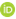 Peer reviewed - In Preparation [9] (“___” indicates mentees/advisees)Peer reviewed - Submitted/ Resubmitted [5] (“___” indicates mentees/advisees)Peer reviewed - Accepted/In Press/Published [152] (“___” indicates mentees)Editorials [10]Journal Guest Editor [4]Peer Reviewed Published Abstracts [21 of 300]Conferences Co-Organizer/ Co-Host [6]Peer Reviewed Reports [11] Books [1]Book Chapters In Press [1] Published [23] REVIEWSScientific Peer Review Panels [17]Invited presentations [93] (*activities related to the 2010 UF Faculty Enhancement Award) Professional Peer-Reviewed Presentations [243] (“____” indicates mentees)MEDIA APPEARANCES (Selected)MENTORINGMENTORED TRAINEESFaculty [1] K-12 Scholars [2] Post-Doctoral Fellows [7]PhD Programs Supervisor [14]PhD Examiner [5]OTD (Occupational Therapy Doctorate) Supervisor [3]Master’s Degree Supervisor [26]Master’s Degree Advising [7]Post-Professional Certificate in Driver Rehabilitation Therapy [2]Senior Honors Thesis Program (HSC 4970 Section number 7901) [17]TEACHING EXPERIENCECourses Co-Developed/ CoordinatedPublic Health ProgramIntroduction to Public Health and the Health Professions (2009)Entry Level Master Program in Occupational Therapy (2002-2011)OTH 5721: Professional Development (co-taught, 2009-current)OTH 6636: Occupational Therapy Evaluation in Adults and SeniorsOTH 6642: Occupational Therapy Intervention in Adults and SeniorsOTH 5324: Occupational Therapy Evaluation and Intervention in Psychosocial IssuesOTH 5115C: Therapeutic Skills in Adults and SeniorsCourses Developed and TaughtPublic Health Program (2006)PHC 6937: Public Health and Aging Best Practices and Community Symposium in Public Health and Aging OTH 6705:  Leadership and Professional Development (2021)Courses Co-Developed/ Updated:Driving and Mobility: The impact of Aging and Illness on Driving: 2008Driving and Mobility: Evaluation: 2008Driving and Mobility: Intervention: 2008Community Mobility: 2012Rehabilitation Science Doctoral Program (2005-2007)RSD 6905: Systematic Literature ReviewsOTH 6933: Study Designs and Methods for Secondary Analyses of National Existing Databases RSD 6930: Measurement Theory and Psychometric Evaluation of InstrumentsRSD 6930: Public Health and Injury Prevention: Program Planning and Evaluation.Independent Studies (2005-2011)RSD 6905: Content validity of Data Capture ToolRSD 6905: Section 5502 – Population Based InterventionsPHC6937:  3 credits: Summer 2011: Measurement Issues in Public Health     Web-Based Continuing Education Courses (2007-current) http://ceu.phhp.ufl.edu/Classen, S. Medications and the Older Adult: 2007 Classen, S. Driving is Everybody’s Business: 2011Classen, S. Predicting Simulated Driving Performance in Teens with ADHD/ASD: 2012Classen, S. The Fitness-to-drive Screening Measure: Clinical Applications: 2017Classen, S. Older Adults’ Perceptions of Automated Vehicle Technology. 2020. See, https://mediasite.video.ufl.edu/Mediasite/Play/2fe4ffcb20b945c8938884e39751c7e51dhttps://ot.phhp.ufl.edu/category/online-education/ceu-courses/dr-classen-courses/  Classen, S. Autonomous & Connected Vehicles (ACV): Introduction to the Health Care Professional. 2020. https://ot.phhp.ufl.edu/category/online-education/ceu-courses/dr-classen-courses/Certificate in Driver Rehabilitation Therapy (2019)Course 7 (1 credit): Independent Study 1. Research in Driving Rehabilitation TherapyCourse 8 (2 credits): Independent Study 2. Research in Driving Rehabilitation TherapyWebinars: [9]Programs Developed [3] Master of Clinical Science in Driving Rehabilitation Therapy Program (MClSc DRT) (January 2015)Founding Director: Master Program of Clinical Science in Driving Rehabilitation Therapy, School of Occupational Therapy, University of Western Ontario, London, ON, Canada (2013-2015). Approved on August 26th, 2015 by Ontario Universities Council on Quality Assurance, Toronto, Ontario, Canada.Launch: 2 January 2016Submitted to School of Occupational Therapy Faculty for approval on November 15, 2013 Status: Approved January 2014 Approved by Graduate Education Committee Program, May 15th, 2014 Approved by the School of Graduate and Postdoctoral studies November 2014 Approved Internal and External Quality Appraisal Committee Review March 2015Approved by Western University’s Senate June 2015Approved by Quality Council Appraisal Committee July 2015Approved on August 26th, 2015 by Ontario Universities Council on Quality Assurance, Toronto, OntarioCertificate in Driver Rehabilitation Therapy (January 2017). http://ot.phhp.ufl.edu/academics/drt/Founding Director: 21 Credit Professional Certificate in Driver Rehabilitation Therapy, Department of Occupational Therapy, University of Florida (2018) Approved by the Department of Occupational Therapy 15 February 2017 Approved by College Curriculum Committee 24 March 2017. Approved courses by the University Curriculum Committee 16 May, 2017 Approved Certificate program by the University Curriculum Committee 16th September, 2017Approved courses by the University Curriculum Committee 16 May, 2017 Approved program funding model by the University’s Budget Oversight Committee Dec, 2017Received approval from the Provost’s Self-Supporting Work Group 10 April 2018 Approved by the Governor, State of Florida, May 2018Launch: First Cohort: - 01 February 2019 (7 students)Courses: (21 credits)Course 1(3 credits): Foundations Models and Theory in Driving Rehabilitation TherapyCourse 2 (4 credits): Applied Research in Driving Rehabilitation TherapyCourse 3 (3 credits): Screening, Evaluation and Intervention in Driving Rehabilitation TherapyCourse 4 (3 credits): Mentoring in Driving Rehabilitation TherapyCourse 5 (3 credits): Seminars in Driving Rehabilitation TherapyCourse 6 (2 credits): On-site Competency Training and Testing in Driving Rehabilitation TherapyCourse 7 (1 credit): Independent Study 1. Research in Driving Rehabilitation TherapyCourse 8 (2 credits): Independent Study 2. Research in Driving Rehabilitation Therapy Launch: Second Cohort - May 2022 Revised Program 2020-2021 (14 credits)Course 1 (3 credits): Foundations Models and Theory in Driving Rehabilitation TherapyCourse 2 (3 credits): Screening, Evaluation and Intervention in Driving Rehabilitation TherapyCourse 3 (2 credits): Mentoring in Driving Rehabilitation TherapyCourse 4 (2 credits): Seminars in Driving Rehabilitation TherapyCourse 5 (4 credits): On-site Competency Training and Testing in Driving Rehabilitation TherapyLaunch: Third Cohort - August 2023OTD Off-Book Program: Summer 2022 	Co-developed the proposal to admit 11 off-book students to the OTD ProgramMet with faculty and staffCo-developed the proposalProposal submitted Summer 2022 PROFESSIONAL SERVICE ACTIVITIESACADEMIC SERVICE ACTIVITIESUniversity of FloridaWestern University, Ontario, CanadaNational and International Committees and ServiceLEADERSHIP: ACADEMIC/ EDUCATIONAL ACTIVITIES Department of Occupational TherapyCollege of Public Health and Health Professions [5]University of Florida (4)Profession of Occupational Therapy (4)   OT Summit of Scholars: After submitting a successful proposal in Fall 2021, the Department of Occupational Therapy has been selected, among national competitors, by the national OT Summit of Scholars Committee, as the lead university, to host the prestigious Occupational Therapy Summit of Scholars in 2024.OTHER CERTIFICATIONSDepartment of Occupational TherapyUniversity of Florida, College of Public Health and Health ProfessionsPhone: (352) 273-6883Email:  sclassen@phhp.ufl.eduhttps://ot.phhp.ufl.edu/about/people/faculty/sherrilene-classen/ https://idapt.phhp.ufl.edu/https://orcid.org/0000-0002-0927-0344Department of Occupational TherapyUniversity of Florida, College of Public Health and Health ProfessionsPhone: (352) 273-6883Email:  sclassen@phhp.ufl.eduhttps://ot.phhp.ufl.edu/about/people/faculty/sherrilene-classen/ https://idapt.phhp.ufl.edu/https://orcid.org/0000-0002-0927-03441225 Center Drive, Room 2101Gainesville, FL 32611P.O. Box 100164Gainesville, FL 32610-0164Sherrilene Classen, PhD, MPH, OTR/L, FAOTA, FGSA is Professor and Chair, Department of Occupational Therapy, University of Florida (UF). Dr. Classen, an academic leader, is an internationally funded prevention-oriented rehabilitation scientist with expertise in fitness-to-drive issues in at-risk drivers through the lifespan with content expertise in clinical assessments, driving simulators, on-road assessments, and autonomous vehicles. She has established SmartDriverTM (2017), a clinical driver rehabilitation program at UF, and developed the 14-credit Post-Professional Certificate in Driver Rehabilitation Therapy—with UF being the sole university in the U.S. teaching this program. Dr. Classen applies a public health, rehabilitation science, and clinical perspective to illuminate the depth and breadth of driver rehabilitation as a specialty area. Since 2002, she has received competitive external funding (totaling >$11 million) from U.S. federal agencies, industry, foundations, state departments, and international agencies. She has (co)authored over 180 peer-reviewed publications, book chapters, and special journal issues; is the editor of a handbook on driving simulation; and has presented over 340 papers at scientific conferences. Dr. Classen is a Fellow of the American Occupational Therapy Association, Gerontological Society of America, an inductee of the American Occupational Therapy Foundation’s Academy of Research, and Chair of the National Association for Driver Rehabilitation Specialists Research Committee (2022-2024).  National Board for Certification in Occupational Therapy (NBCOT): 994436  Florida Licensure: # OT 0004656 College of Occupational Therapists of Ontario: # G1408968 (inactive)1984Bachelor Degree in Occupational Therapy: University of the Orange Free State, Bloemfontein, RSA2002     Doctor of Philosophy in Occupational Therapy: Occupational Therapy Department, College of Allied Health, Nova Southeastern University, FL. Dissertation topic: The long-term effectiveness of two occupational therapy programs on the lives of people with multiple sclerosis: A randomized controlled trial. Mentor: Dr. Rosalie J. Miller.2004     Master of Public Health (Concentration in Epidemiology): College of Medicine, University of Florida, Gainesville, FL. Thesis topic: Epidemiology of polypharmacy, inappropriately prescribed drugs and drug-drug interactions in a group of home-based older adults with stroke: A pilot study.1990Exercise Teachers Diploma: Exercise Teachers Association, Cape Town, RSA1992      Diploma in Business Management: Damlin School of Business Management, Cape Town, RSA 2004     Post-Doctoral Fellowship National Institute on Disability and Rehabilitation Research (NIDRR), College of Public Health and Health Professions; and Advanced Post-Professional Program in Clinical Investigation (APPCI), College of Medicine, University of Florida, Gainesville, FL2018     Master Mentor: Clinical and Translational Science Institute Mentoring Academy. University of Florida, Gainesville, FL 1985 – 1989Staff Occupational Therapist, Stikland Hospital, Cape Town, RSA1989 – 1993National Coordinator, The Health Foundation, Cape Town, RSA1993 – 1996Occupational Therapist, Atlas Therapy, Birmingham, AL; Part time Home Health Therapy: Maxim Home Health Services, Sarasota, FL1996 – 2000Occupational Therapy Consultant (1996 – 1997) and Director of Rehabilitation (1996-2000), Mariner Post-Acute Network, Port St Lucie & Palm City, FL2000 – 2002   Doctoral Graduate Research Assistant, Health Professions Division, College of Allied Health, Occupational Therapy Program, Nova Southeastern University, Fort Lauderdale FL2002 – 2004   Post-Doctoral Fellow, College of Health Professions, Department of Occupational Therapy, University of Florida, Gainesville, FL2004 – 2010  Assistant Professor, College of Public Health and Health Professions, Department of Occupational Therapy, University of Florida, Gainesville, FL 2010 – 2013Associate Professor (with tenure) College of Public Health and Health Professions, Department of Occupational Therapy, University of Florida, Gainesville, FL 2013 – 2016    Professor and Director, School of Occupational Therapy, Faculty of Health Sciences, Western University, London, Ontario, Canada2017– presentProfessor (with tenure) and Chair, Department of Occupational Therapy, College of Public Health and Health Professions, University of Florida, Gainesville, FL2006 – 2013Affiliate Assistant Professor, College of Public Health and Health Professions, Department of Epidemiology and Biostatistics, University of Florida, Gainesville, FL2007 – 2013Affiliate Assistant Professor, College of Public Health and Health Professions, Department of Behavioral Science and Community Health, University of Florida, Gainesville, FL2008 – 2013Researcher, VA Medical Center, Gainesville, FL2008 – 2013Graduate Faculty Member, Rehabilitation Science Doctoral Program, College of Public Health and Health Professions, University of Florida, Gainesville, FL 2009 – 2013Graduate Faculty Member in Epidemiology PhD Program, College of Public Health and Health Professions, Department of Epidemiology and Biostatistics, University of Florida, Gainesville, FL2009 – 2013Director, University of Florida’s Institute for Mobility, Activity and Participation, College of Public Health and Health Professions, University of Florida, Gainesville, FL2010 – 2018Extraordinary Professor in Occupational Therapy, University of Stellenbosch, Tygerberg, South Africa, 75052011 – 2013Graduate Faculty Member, University of Florida Department of Clinical Investigation (IDP), College of Medicine, University of Florida, Gainesville, FL 2013 – 2015Adjunct Professor, Department of Occupational Therapy, University of Florida, Gainesville, FL2013 – presentGraduate Faculty Member, Health and Rehabilitation Sciences, Faculty of Health Sciences, Western University, London, Ontario, Canada2013 – presentGraduate Faculty Member, School of Occupational Therapy, Faculty of Health Sciences, Western University, London, Ontario, Canada2017 – presentAdjunct Professor, School of Occupational Therapy, Faculty of Health Sciences, Western University, London, Ontario, Canada2013-2014; 2017Fitness-to-Drive Screening Measure: Copyright University of Florida2014Fitness-to-Drive Screening Measure: Copyright University of Western Ontario, Canada1995Merit Award, Most Outstanding Therapist, Pinebrook Place, Venice, FL1996 – 2000Service Awards, Mariner Rehabilitation, Palm City, FL 2000 – 2001Occupational Therapy Doctoral Graduate Tuition Scholarship, Nova Southeastern University 2002 – 2004Postdoctoral Fellowship, National Institute for Disability Rehabilitation Research (NIDRR), University of Florida, Gainesville, FL 2002 – 2004Fellow of the Advanced Postgraduate Program in Clinical Investigation (APPCI), College of Medicine, University of Florida, Gainesville, FL 2003Invited participant to the National Institute on Health’s (NIH) Enhancing Rehabilitation Research in the South (ERRIS) Intensive Workshop on Grant Writing, Preparation and Submission. Charlottesville, VA2003, Dec 1 – 2Group Facilitator: Counseling, Caregivers and Alternative Transportation Panel: International Consensus Conference, Arlington, VA2005, Jan 27Recipient of the 2004 Distinguished Alumni Achievement Award: College of Allied Health and Nursing, Nova Southeastern University, Fort Lauderdale, FL2005, Apr 28 – 29Invited Speaker: The Centers for Disease Control and Prevention (CDC), Office of Public Health Research (OPHR) Health Protection Research Initiative (HPRI) Grantee Meeting, Four Seasons Hotel, Atlanta, GA2005, Sept Invited Member: American Academy of Neurology Expert Group for Rewriting the Guidelines on Driving in Neurological Diseases2006, Apr 20 – 21 Invited Speaker: Centers for Disease Control and Prevention (CDC), Office of Public Health Research (OPHR) Health Protection Research Initiative (HPRI) Grantee Meeting, Four Seasons Hotel, Atlanta, GA2006, Jun 10Invited Speaker: Advanced Postgraduate Program in Clinical Investigation (APPCI) Annual Research Day.  Former APPCI Fellow Forum. Hilton University of Florida Conference Center, University of Florida, Gainesville, FL 2007, Jul 15 – 28Invited Participant: Seventh annual NIH Office of Behavioral and Social Sciences Research Summer Institute on the Design and Conduct of Randomized Clinical Trials Involving Behavioral Interventions, Airlie Conference Center, VA. (http://obssr.od.nih.gov)2007 – 2008Class 12 Valedictorian:  Public Health Leadership Institute of Florida, University of South Florida, Tampa, FL2008 – 2010Primary Convener: Transportation Special Interest Group, Gerontological Society of America2009, Nov Fellow: Gerontological Society of America (Behavioral and Social Sciences Section)2010 – 2013 Member Committee on Safe Mobility of Older Persons: ANB 60, Transportation Research Board of the National Academies. Term 15 April 2010 – 15 April 2013 2010, AprInductee Delta Omega: Honorary Society in Public Health- Beta Upsilon Chapter2010, May Fellow (FAOTA): American Occupational Therapy Association2010, May Recipient: Provost Award for Excellence in Research for Assistant Professors 2010, Dec Recipient: University of Florida’s Faculty Enhancement Opportunity Award2011, Aug Awardee: Isabel Briggs Myers Memorial Research Award “for excellence in psychological type research.” McPeek, R. W., Breiner, J., Nichols, A. L., & Classen, S. (2011, August). MBTI Step I/Step III Results in Relationship to Bias in Older Adults’ Self-Assessment of Driving Ability. Paper presented at Biennial International Conference of the Association for Psychological Type, San Francisco, CA2011, Nov Recipient: Special Recognition Award: The Gerontological Society of America Transportation and Aging Special Interest Group2012, Apr Conferred Member: Academy of Research, The American Occupational Therapy Foundation2012, Oct Awardee: Dean’s Citation Paper, College of Public Health and Health Professions, University of Florida, Gainesville, FL 2013, Apr 28 American Occupational Therapy Service Commendation: Member, Research Advisory Group Annual Conference, 20122013, Jul – 2015, JanAssociate Editor: Canadian Journal of Occupational Therapy2013, Aug 19Distinguished Service Award: The Association for Driver Rehabilitation Specialists (ADED). Presented at the 39th Annual ADED Conference, Columbus, OH 2015- 2021 Editor-in-Chief of OTJR: Occupation, Participation and Health. See, https://www.aotf.org/About-AOTF/News/thank-you-dr-classen-completes-her-6-yr-term-as-editor-in-chief-of-otjr2015 Founding Member: American Occupational Therapy Foundation’s Leaders and Legacies Society, AOTF 50th Anniversary Celebration, Nashville, TN2016, Apr 29Keynote Speaker: The Science and Practice of Driving Rehabilitation. Scholarship Program Day, Program in Occupational Therapy, Washington University, St. Louis, MO 2017, Sept 15Dean’s Citation Paper Award: College of Public Health and Health Professions, University of Florida, Gainesville, FL 2017 Outstanding Alumna: Department of Epidemiology, College of Public Health and Health Professions, University of Florida, Gainesville, FL2017, Nov 3Keynote Speaker: Barbara Rider Lectureship, University of Western Michigan, Kalamazoo, MI2018, May 4 Distinguished Speaker: UF PHHP Convocation, Gainesville, FL 2018Outstanding Alumna: College of Public Health and Health Professions, University of Florida, Gainesville, FL2018, Aug 14Distinguished Scholar: Association for Driver Rehabilitation Specialists. Richmond, VA2018 – 2019Provost Fellow: Southeastern Conference Academic Consortium (SECU) Academic Leadership Development Program (ALDP)2018 – 2024Faculty Senator: University of Florida, Gainesville, FL  2020, October 16Keynote Speaker: Autonomous Vehicle Technology and Older Adults: A Primer for Health Care Professionals and Engineers. FAMU/FSU Annual Transportation Research Day. Tallahassee, Florida. 2021, Sep 17-18Keynote Speaker: Driver Fitness Indaba, Johannesburg, South Africa. (Cancelled due to COVID-19 pandemic).2021, May 15th American Occupational Therapy Foundation: Dedicated and Exemplary Service as Editor-in- Chief for OTJR: Occupation, Participation and Health (2015-2021).FDOT (Classen)FDOT (Classen)FDOT (Classen)FDOT (Classen)FDOT (Classen)FDOT (Classen)Total Award: $269,442                   04/15/2022-11/30/2023             04/15/2022-11/30/2023             Effort 15%Effort 15%Effort 15%Project ID:  TEO-22-04 Assessing Safety and Mobility Benefits of Autonomous Ride Sharing Services Among Older Adults in Florida.  Goal: Determine older adults’ perceptions before and after exposure to autonomous ride sharing services.  Role: PIProject ID:  TEO-22-04 Assessing Safety and Mobility Benefits of Autonomous Ride Sharing Services Among Older Adults in Florida.  Goal: Determine older adults’ perceptions before and after exposure to autonomous ride sharing services.  Role: PIProject ID:  TEO-22-04 Assessing Safety and Mobility Benefits of Autonomous Ride Sharing Services Among Older Adults in Florida.  Goal: Determine older adults’ perceptions before and after exposure to autonomous ride sharing services.  Role: PIProject ID:  TEO-22-04 Assessing Safety and Mobility Benefits of Autonomous Ride Sharing Services Among Older Adults in Florida.  Goal: Determine older adults’ perceptions before and after exposure to autonomous ride sharing services.  Role: PIProject ID:  TEO-22-04 Assessing Safety and Mobility Benefits of Autonomous Ride Sharing Services Among Older Adults in Florida.  Goal: Determine older adults’ perceptions before and after exposure to autonomous ride sharing services.  Role: PIProject ID:  TEO-22-04 Assessing Safety and Mobility Benefits of Autonomous Ride Sharing Services Among Older Adults in Florida.  Goal: Determine older adults’ perceptions before and after exposure to autonomous ride sharing services.  Role: PI   NIDILRR (Classen)   NIDILRR (Classen)   NIDILRR (Classen)   NIDILRR (Classen)   NIDILRR (Classen)   NIDILRR (Classen)Total Award:  $599,99309/01/2020 – 08/30/2023Effort 10%       Effort 10%       Effort 10%       Effort 10%       Project ID: 90IFRE0035Title:  Driving Performance of People with Parkinson's using Autonomous Vehicle TechnologiesGoal: Improve the driving performance of drivers with PD via the use of in-vehicle technologies. Role: PI Project ID: 90IFRE0035Title:  Driving Performance of People with Parkinson's using Autonomous Vehicle TechnologiesGoal: Improve the driving performance of drivers with PD via the use of in-vehicle technologies. Role: PI Project ID: 90IFRE0035Title:  Driving Performance of People with Parkinson's using Autonomous Vehicle TechnologiesGoal: Improve the driving performance of drivers with PD via the use of in-vehicle technologies. Role: PI Project ID: 90IFRE0035Title:  Driving Performance of People with Parkinson's using Autonomous Vehicle TechnologiesGoal: Improve the driving performance of drivers with PD via the use of in-vehicle technologies. Role: PI Project ID: 90IFRE0035Title:  Driving Performance of People with Parkinson's using Autonomous Vehicle TechnologiesGoal: Improve the driving performance of drivers with PD via the use of in-vehicle technologies. Role: PI Project ID: 90IFRE0035Title:  Driving Performance of People with Parkinson's using Autonomous Vehicle TechnologiesGoal: Improve the driving performance of drivers with PD via the use of in-vehicle technologies. Role: PI 3. 3. VA Office of Rural Health (Classen) Total award: $220,823                                   09/01/2022-08/31/2023Assessing Mobility Benefits of Autonomous Ride Sharing Services Among Veterans in Florida Goal: Obtain Veterans’ perspective on the autonomous shuttle Role: PIVA Office of Rural Health (Classen) Total award: $220,823                                   09/01/2022-08/31/2023Assessing Mobility Benefits of Autonomous Ride Sharing Services Among Veterans in Florida Goal: Obtain Veterans’ perspective on the autonomous shuttle Role: PIEffort 20%Effort 20%Effort 20%Effort 20%4.  4.  4.  VA Office of Rural Health (Classen)                                                                           Total award: $$249,875                                   09/01/2023-08/30/2024                           Effort 30%Autonomous Shuttle Services for Rural Veterans: Lessons Learned and a Roadmap for Autonomous Shuttle Deployment in Rural Areas for the VA.Goal: Construct a roadmap for the VA indicating the feasibility of autonomous shuttle services in a rural FL location.Submitted: 14 April 2023Role: PIStatus: Received Notice of Award: 07/25/2023VA Office of Rural Health (Classen)                                                                           Total award: $$249,875                                   09/01/2023-08/30/2024                           Effort 30%Autonomous Shuttle Services for Rural Veterans: Lessons Learned and a Roadmap for Autonomous Shuttle Deployment in Rural Areas for the VA.Goal: Construct a roadmap for the VA indicating the feasibility of autonomous shuttle services in a rural FL location.Submitted: 14 April 2023Role: PIStatus: Received Notice of Award: 07/25/2023VA Office of Rural Health (Classen)                                                                           Total award: $$249,875                                   09/01/2023-08/30/2024                           Effort 30%Autonomous Shuttle Services for Rural Veterans: Lessons Learned and a Roadmap for Autonomous Shuttle Deployment in Rural Areas for the VA.Goal: Construct a roadmap for the VA indicating the feasibility of autonomous shuttle services in a rural FL location.Submitted: 14 April 2023Role: PIStatus: Received Notice of Award: 07/25/2023VA Office of Rural Health (Classen)                                                                           Total award: $$249,875                                   09/01/2023-08/30/2024                           Effort 30%Autonomous Shuttle Services for Rural Veterans: Lessons Learned and a Roadmap for Autonomous Shuttle Deployment in Rural Areas for the VA.Goal: Construct a roadmap for the VA indicating the feasibility of autonomous shuttle services in a rural FL location.Submitted: 14 April 2023Role: PIStatus: Received Notice of Award: 07/25/2023VA Office of Rural Health (Classen)                                                                           Total award: $$249,875                                   09/01/2023-08/30/2024                           Effort 30%Autonomous Shuttle Services for Rural Veterans: Lessons Learned and a Roadmap for Autonomous Shuttle Deployment in Rural Areas for the VA.Goal: Construct a roadmap for the VA indicating the feasibility of autonomous shuttle services in a rural FL location.Submitted: 14 April 2023Role: PIStatus: Received Notice of Award: 07/25/2023VA Office of Rural Health (Classen)                                                                           Total award: $$249,875                                   09/01/2023-08/30/2024                           Effort 30%Autonomous Shuttle Services for Rural Veterans: Lessons Learned and a Roadmap for Autonomous Shuttle Deployment in Rural Areas for the VA.Goal: Construct a roadmap for the VA indicating the feasibility of autonomous shuttle services in a rural FL location.Submitted: 14 April 2023Role: PIStatus: Received Notice of Award: 07/25/2023NIH/NIDA Grants.gov Tracking # GRANT13644407 (Ennis & Classen, MPI)         Effort 10%      Project ID:       Total Award: $2.5M (UF: $881,208)     An open road driving performance task to examine long-term medical marijuana use and prescription       opioid positivity in adults 50 and older        Goal: Examine the effect of marijuana and opioids on driving performance of adults 50 and older     Re-Submission: 10 March 2023     Role: MPI     Status: 07/27/2023: Scored at the 14th percentileNIDILRR RERC (Classen)                                                                                         Effort 40%     Project ID:       Total Award: $4.25M     Transportation and Disability: From proof of concept to implementing a new model       for transportation Equity.        Goal: Develop and institute curb-to curb transportation access for people with         disabilities via robotic wheelchairs, user interfaces, autonomous ride sharing       services, design, and policy recommendations.      Submission: 07 April 2023     Role: Center Director      Status: 07/05/2023: Not fundedAHRQ R-18 (Classen)AHRQ R-18 (Classen)AHRQ R-18 (Classen)AHRQ R-18 (Classen)AHRQ R-18 (Classen)Total Award:Total Award:Short-Form and Computerized Adaptive Fitness to Drive Screening Measure for clinical decision support Goal: Develop, implement, disseminate, and evaluate the FTDS-SF and-CAT to clinicians in North America.  Submission: Role: PIShort-Form and Computerized Adaptive Fitness to Drive Screening Measure for clinical decision support Goal: Develop, implement, disseminate, and evaluate the FTDS-SF and-CAT to clinicians in North America.  Submission: Role: PIShort-Form and Computerized Adaptive Fitness to Drive Screening Measure for clinical decision support Goal: Develop, implement, disseminate, and evaluate the FTDS-SF and-CAT to clinicians in North America.  Submission: Role: PIShort-Form and Computerized Adaptive Fitness to Drive Screening Measure for clinical decision support Goal: Develop, implement, disseminate, and evaluate the FTDS-SF and-CAT to clinicians in North America.  Submission: Role: PIShort-Form and Computerized Adaptive Fitness to Drive Screening Measure for clinical decision support Goal: Develop, implement, disseminate, and evaluate the FTDS-SF and-CAT to clinicians in North America.  Submission: Role: PI2.Department of Transportation UTC Tier 1 (Classen)Department of Transportation UTC Tier 1 (Classen)Department of Transportation UTC Tier 1 (Classen)Department of Transportation UTC Tier 1 (Classen)Department of Transportation UTC Tier 1 (Classen)Total Award: $1.5M                                                                      Serving vulnerable populations in the era of automated vehicles and shared mobility servicesGoal: Provide a synthesis on the current conditions and future scenarios of travel demand, and means of accommodation, for people with disabilities via use of automated vehicles and shared mobility.Submission: Role: PIServing vulnerable populations in the era of automated vehicles and shared mobility servicesGoal: Provide a synthesis on the current conditions and future scenarios of travel demand, and means of accommodation, for people with disabilities via use of automated vehicles and shared mobility.Submission: Role: PIServing vulnerable populations in the era of automated vehicles and shared mobility servicesGoal: Provide a synthesis on the current conditions and future scenarios of travel demand, and means of accommodation, for people with disabilities via use of automated vehicles and shared mobility.Submission: Role: PIServing vulnerable populations in the era of automated vehicles and shared mobility servicesGoal: Provide a synthesis on the current conditions and future scenarios of travel demand, and means of accommodation, for people with disabilities via use of automated vehicles and shared mobility.Submission: Role: PIServing vulnerable populations in the era of automated vehicles and shared mobility servicesGoal: Provide a synthesis on the current conditions and future scenarios of travel demand, and means of accommodation, for people with disabilities via use of automated vehicles and shared mobility.Submission: Role: PI3.NIH R-21 (Classen)                                                                                                     Total cost: $275,000.00Driving assessment and intervention for teens with Autism Spectrum Disorder and/or Attention Deficits Hyperactivity Disorder Goal: Determine the efficacy of a simulator-based fitness to drive intervention for teens with ASD and/or ADHD. Submission: Role: PINIH R-21 (Classen)                                                                                                     Total cost: $275,000.00Driving assessment and intervention for teens with Autism Spectrum Disorder and/or Attention Deficits Hyperactivity Disorder Goal: Determine the efficacy of a simulator-based fitness to drive intervention for teens with ASD and/or ADHD. Submission: Role: PINIH R-21 (Classen)                                                                                                     Total cost: $275,000.00Driving assessment and intervention for teens with Autism Spectrum Disorder and/or Attention Deficits Hyperactivity Disorder Goal: Determine the efficacy of a simulator-based fitness to drive intervention for teens with ASD and/or ADHD. Submission: Role: PINIH R-21 (Classen)                                                                                                     Total cost: $275,000.00Driving assessment and intervention for teens with Autism Spectrum Disorder and/or Attention Deficits Hyperactivity Disorder Goal: Determine the efficacy of a simulator-based fitness to drive intervention for teens with ASD and/or ADHD. Submission: Role: PINIH R-21 (Classen)                                                                                                     Total cost: $275,000.00Driving assessment and intervention for teens with Autism Spectrum Disorder and/or Attention Deficits Hyperactivity Disorder Goal: Determine the efficacy of a simulator-based fitness to drive intervention for teens with ASD and/or ADHD. Submission: Role: PIMultiple Sclerosis Foundation (Lou)Multiple Sclerosis Foundation (Lou)Multiple Sclerosis Foundation (Lou)Multiple Sclerosis Foundation (Lou)Multiple Sclerosis Foundation (Lou)Multiple Sclerosis Foundation (Lou)Multiple Sclerosis Foundation (Lou)Multiple Sclerosis Foundation (Lou)Multiple Sclerosis Foundation (Lou)Multiple Sclerosis Foundation (Lou)Multiple Sclerosis Foundation (Lou)Multiple Sclerosis Foundation (Lou)Total Award: $222,000          Total Award: $222,000          Total Award: $222,000          11/01/2000 – 10/30/2002                                                11/01/2000 – 10/30/2002                                                11/01/2000 – 10/30/2002                                                11/01/2000 – 10/30/2002                                                Effort 20%Effort 20%Effort 20%Effort 20%Effort 20%Efficacy of an Occupational Therapy wellness and rehab program for clients with multiple sclerosis: A Life Enrichment program. Goal: To determine the effectiveness of two occupational therapy interventions for people living with Multiple Sclerosis. Role: Graduate Research AssistantEfficacy of an Occupational Therapy wellness and rehab program for clients with multiple sclerosis: A Life Enrichment program. Goal: To determine the effectiveness of two occupational therapy interventions for people living with Multiple Sclerosis. Role: Graduate Research AssistantEfficacy of an Occupational Therapy wellness and rehab program for clients with multiple sclerosis: A Life Enrichment program. Goal: To determine the effectiveness of two occupational therapy interventions for people living with Multiple Sclerosis. Role: Graduate Research AssistantEfficacy of an Occupational Therapy wellness and rehab program for clients with multiple sclerosis: A Life Enrichment program. Goal: To determine the effectiveness of two occupational therapy interventions for people living with Multiple Sclerosis. Role: Graduate Research AssistantEfficacy of an Occupational Therapy wellness and rehab program for clients with multiple sclerosis: A Life Enrichment program. Goal: To determine the effectiveness of two occupational therapy interventions for people living with Multiple Sclerosis. Role: Graduate Research AssistantEfficacy of an Occupational Therapy wellness and rehab program for clients with multiple sclerosis: A Life Enrichment program. Goal: To determine the effectiveness of two occupational therapy interventions for people living with Multiple Sclerosis. Role: Graduate Research AssistantEfficacy of an Occupational Therapy wellness and rehab program for clients with multiple sclerosis: A Life Enrichment program. Goal: To determine the effectiveness of two occupational therapy interventions for people living with Multiple Sclerosis. Role: Graduate Research AssistantEfficacy of an Occupational Therapy wellness and rehab program for clients with multiple sclerosis: A Life Enrichment program. Goal: To determine the effectiveness of two occupational therapy interventions for people living with Multiple Sclerosis. Role: Graduate Research AssistantEfficacy of an Occupational Therapy wellness and rehab program for clients with multiple sclerosis: A Life Enrichment program. Goal: To determine the effectiveness of two occupational therapy interventions for people living with Multiple Sclerosis. Role: Graduate Research AssistantEfficacy of an Occupational Therapy wellness and rehab program for clients with multiple sclerosis: A Life Enrichment program. Goal: To determine the effectiveness of two occupational therapy interventions for people living with Multiple Sclerosis. Role: Graduate Research AssistantEfficacy of an Occupational Therapy wellness and rehab program for clients with multiple sclerosis: A Life Enrichment program. Goal: To determine the effectiveness of two occupational therapy interventions for people living with Multiple Sclerosis. Role: Graduate Research AssistantEfficacy of an Occupational Therapy wellness and rehab program for clients with multiple sclerosis: A Life Enrichment program. Goal: To determine the effectiveness of two occupational therapy interventions for people living with Multiple Sclerosis. Role: Graduate Research AssistantNova Southeastern University President’s Award (Lou & Classen) NSU012001                              Nova Southeastern University President’s Award (Lou & Classen) NSU012001                              Nova Southeastern University President’s Award (Lou & Classen) NSU012001                              Nova Southeastern University President’s Award (Lou & Classen) NSU012001                              Nova Southeastern University President’s Award (Lou & Classen) NSU012001                              Nova Southeastern University President’s Award (Lou & Classen) NSU012001                              Nova Southeastern University President’s Award (Lou & Classen) NSU012001                              Nova Southeastern University President’s Award (Lou & Classen) NSU012001                              Nova Southeastern University President’s Award (Lou & Classen) NSU012001                              Nova Southeastern University President’s Award (Lou & Classen) NSU012001                              Nova Southeastern University President’s Award (Lou & Classen) NSU012001                              Nova Southeastern University President’s Award (Lou & Classen) NSU012001                              Total Award: $10,000Total Award: $10,000Total Award: $10,0004/01/2001 – 03/30/2002                             4/01/2001 – 03/30/2002                             4/01/2001 – 03/30/2002                             4/01/2001 – 03/30/2002                             Effort 50%Effort 50%Effort 50%Effort 50%Effort 50%An OT wellness program for people living with multiple sclerosis: An efficacy study. Goal: This dissertation project determined the long-term effectiveness of two occupational therapy interventions for people living with MS. Role: Co-PIAn OT wellness program for people living with multiple sclerosis: An efficacy study. Goal: This dissertation project determined the long-term effectiveness of two occupational therapy interventions for people living with MS. Role: Co-PIAn OT wellness program for people living with multiple sclerosis: An efficacy study. Goal: This dissertation project determined the long-term effectiveness of two occupational therapy interventions for people living with MS. Role: Co-PIAn OT wellness program for people living with multiple sclerosis: An efficacy study. Goal: This dissertation project determined the long-term effectiveness of two occupational therapy interventions for people living with MS. Role: Co-PIAn OT wellness program for people living with multiple sclerosis: An efficacy study. Goal: This dissertation project determined the long-term effectiveness of two occupational therapy interventions for people living with MS. Role: Co-PIAn OT wellness program for people living with multiple sclerosis: An efficacy study. Goal: This dissertation project determined the long-term effectiveness of two occupational therapy interventions for people living with MS. Role: Co-PIAn OT wellness program for people living with multiple sclerosis: An efficacy study. Goal: This dissertation project determined the long-term effectiveness of two occupational therapy interventions for people living with MS. Role: Co-PIAn OT wellness program for people living with multiple sclerosis: An efficacy study. Goal: This dissertation project determined the long-term effectiveness of two occupational therapy interventions for people living with MS. Role: Co-PIAn OT wellness program for people living with multiple sclerosis: An efficacy study. Goal: This dissertation project determined the long-term effectiveness of two occupational therapy interventions for people living with MS. Role: Co-PIAn OT wellness program for people living with multiple sclerosis: An efficacy study. Goal: This dissertation project determined the long-term effectiveness of two occupational therapy interventions for people living with MS. Role: Co-PIAn OT wellness program for people living with multiple sclerosis: An efficacy study. Goal: This dissertation project determined the long-term effectiveness of two occupational therapy interventions for people living with MS. Role: Co-PIAn OT wellness program for people living with multiple sclerosis: An efficacy study. Goal: This dissertation project determined the long-term effectiveness of two occupational therapy interventions for people living with MS. Role: Co-PIUF Public Health - Health Professions Demonstration Project PS# 00071359 (Shechtman, Classen)UF Public Health - Health Professions Demonstration Project PS# 00071359 (Shechtman, Classen)UF Public Health - Health Professions Demonstration Project PS# 00071359 (Shechtman, Classen)UF Public Health - Health Professions Demonstration Project PS# 00071359 (Shechtman, Classen)UF Public Health - Health Professions Demonstration Project PS# 00071359 (Shechtman, Classen)UF Public Health - Health Professions Demonstration Project PS# 00071359 (Shechtman, Classen)UF Public Health - Health Professions Demonstration Project PS# 00071359 (Shechtman, Classen)UF Public Health - Health Professions Demonstration Project PS# 00071359 (Shechtman, Classen)UF Public Health - Health Professions Demonstration Project PS# 00071359 (Shechtman, Classen)UF Public Health - Health Professions Demonstration Project PS# 00071359 (Shechtman, Classen)UF Public Health - Health Professions Demonstration Project PS# 00071359 (Shechtman, Classen)UF Public Health - Health Professions Demonstration Project PS# 00071359 (Shechtman, Classen)Total Award: $20,000                                                 Total Award: $20,000                                                 Total Award: $20,000                                                 01/01/2008 – 01/30/2009             01/01/2008 – 01/30/2009             01/01/2008 – 01/30/2009             01/01/2008 – 01/30/2009             Effort 10%        Effort 10%        Effort 10%        Effort 10%        Effort 10%        College of Public Health and Health ProfessionsGoal: Identify the Critical Driving Errors from the Florida Traffic Crash Records Database to Inform Occupational Therapy Driving Practice. Role: Co-PICollege of Public Health and Health ProfessionsGoal: Identify the Critical Driving Errors from the Florida Traffic Crash Records Database to Inform Occupational Therapy Driving Practice. Role: Co-PICollege of Public Health and Health ProfessionsGoal: Identify the Critical Driving Errors from the Florida Traffic Crash Records Database to Inform Occupational Therapy Driving Practice. Role: Co-PICollege of Public Health and Health ProfessionsGoal: Identify the Critical Driving Errors from the Florida Traffic Crash Records Database to Inform Occupational Therapy Driving Practice. Role: Co-PICollege of Public Health and Health ProfessionsGoal: Identify the Critical Driving Errors from the Florida Traffic Crash Records Database to Inform Occupational Therapy Driving Practice. Role: Co-PICollege of Public Health and Health ProfessionsGoal: Identify the Critical Driving Errors from the Florida Traffic Crash Records Database to Inform Occupational Therapy Driving Practice. Role: Co-PICollege of Public Health and Health ProfessionsGoal: Identify the Critical Driving Errors from the Florida Traffic Crash Records Database to Inform Occupational Therapy Driving Practice. Role: Co-PICollege of Public Health and Health ProfessionsGoal: Identify the Critical Driving Errors from the Florida Traffic Crash Records Database to Inform Occupational Therapy Driving Practice. Role: Co-PICollege of Public Health and Health ProfessionsGoal: Identify the Critical Driving Errors from the Florida Traffic Crash Records Database to Inform Occupational Therapy Driving Practice. Role: Co-PICollege of Public Health and Health ProfessionsGoal: Identify the Critical Driving Errors from the Florida Traffic Crash Records Database to Inform Occupational Therapy Driving Practice. Role: Co-PICollege of Public Health and Health ProfessionsGoal: Identify the Critical Driving Errors from the Florida Traffic Crash Records Database to Inform Occupational Therapy Driving Practice. Role: Co-PICollege of Public Health and Health ProfessionsGoal: Identify the Critical Driving Errors from the Florida Traffic Crash Records Database to Inform Occupational Therapy Driving Practice. Role: Co-PIDepartment of Veteran’s Administration V573P-D45015 (Meuleman & Classen) Department of Veteran’s Administration V573P-D45015 (Meuleman & Classen) Department of Veteran’s Administration V573P-D45015 (Meuleman & Classen) Department of Veteran’s Administration V573P-D45015 (Meuleman & Classen) Department of Veteran’s Administration V573P-D45015 (Meuleman & Classen) Department of Veteran’s Administration V573P-D45015 (Meuleman & Classen) Department of Veteran’s Administration V573P-D45015 (Meuleman & Classen) Department of Veteran’s Administration V573P-D45015 (Meuleman & Classen) Department of Veteran’s Administration V573P-D45015 (Meuleman & Classen) Department of Veteran’s Administration V573P-D45015 (Meuleman & Classen) Department of Veteran’s Administration V573P-D45015 (Meuleman & Classen) Department of Veteran’s Administration V573P-D45015 (Meuleman & Classen) Total Award: $10,000                   Total Award: $10,000                   Total Award: $10,000                   11/01/2003 – 10/30/2004                                           11/01/2003 – 10/30/2004                                           11/01/2003 – 10/30/2004                                           11/01/2003 – 10/30/2004                                           Effort 10%Effort 10%Effort 10%Effort 10%Effort 10%Polypharmacy and Functional Outcomes in the Elderly with Stroke: Cross Sectional and Longitudinal Data from the Consumer Assessment Survey (CAS)Goal: To examine the epidemiology of polypharmacy and its effects to potential drug-drug interactions of frail elders’ medication profiles.  Role: Co-PIPolypharmacy and Functional Outcomes in the Elderly with Stroke: Cross Sectional and Longitudinal Data from the Consumer Assessment Survey (CAS)Goal: To examine the epidemiology of polypharmacy and its effects to potential drug-drug interactions of frail elders’ medication profiles.  Role: Co-PIPolypharmacy and Functional Outcomes in the Elderly with Stroke: Cross Sectional and Longitudinal Data from the Consumer Assessment Survey (CAS)Goal: To examine the epidemiology of polypharmacy and its effects to potential drug-drug interactions of frail elders’ medication profiles.  Role: Co-PIPolypharmacy and Functional Outcomes in the Elderly with Stroke: Cross Sectional and Longitudinal Data from the Consumer Assessment Survey (CAS)Goal: To examine the epidemiology of polypharmacy and its effects to potential drug-drug interactions of frail elders’ medication profiles.  Role: Co-PIPolypharmacy and Functional Outcomes in the Elderly with Stroke: Cross Sectional and Longitudinal Data from the Consumer Assessment Survey (CAS)Goal: To examine the epidemiology of polypharmacy and its effects to potential drug-drug interactions of frail elders’ medication profiles.  Role: Co-PIPolypharmacy and Functional Outcomes in the Elderly with Stroke: Cross Sectional and Longitudinal Data from the Consumer Assessment Survey (CAS)Goal: To examine the epidemiology of polypharmacy and its effects to potential drug-drug interactions of frail elders’ medication profiles.  Role: Co-PIPolypharmacy and Functional Outcomes in the Elderly with Stroke: Cross Sectional and Longitudinal Data from the Consumer Assessment Survey (CAS)Goal: To examine the epidemiology of polypharmacy and its effects to potential drug-drug interactions of frail elders’ medication profiles.  Role: Co-PIPolypharmacy and Functional Outcomes in the Elderly with Stroke: Cross Sectional and Longitudinal Data from the Consumer Assessment Survey (CAS)Goal: To examine the epidemiology of polypharmacy and its effects to potential drug-drug interactions of frail elders’ medication profiles.  Role: Co-PIPolypharmacy and Functional Outcomes in the Elderly with Stroke: Cross Sectional and Longitudinal Data from the Consumer Assessment Survey (CAS)Goal: To examine the epidemiology of polypharmacy and its effects to potential drug-drug interactions of frail elders’ medication profiles.  Role: Co-PIPolypharmacy and Functional Outcomes in the Elderly with Stroke: Cross Sectional and Longitudinal Data from the Consumer Assessment Survey (CAS)Goal: To examine the epidemiology of polypharmacy and its effects to potential drug-drug interactions of frail elders’ medication profiles.  Role: Co-PIPolypharmacy and Functional Outcomes in the Elderly with Stroke: Cross Sectional and Longitudinal Data from the Consumer Assessment Survey (CAS)Goal: To examine the epidemiology of polypharmacy and its effects to potential drug-drug interactions of frail elders’ medication profiles.  Role: Co-PIPolypharmacy and Functional Outcomes in the Elderly with Stroke: Cross Sectional and Longitudinal Data from the Consumer Assessment Survey (CAS)Goal: To examine the epidemiology of polypharmacy and its effects to potential drug-drug interactions of frail elders’ medication profiles.  Role: Co-PIU.S. Department of Transportation Federal Highway Administration (FHWA) DOT DTFH61-03-H-00138 (Mann & Classen)  U.S. Department of Transportation Federal Highway Administration (FHWA) DOT DTFH61-03-H-00138 (Mann & Classen)  U.S. Department of Transportation Federal Highway Administration (FHWA) DOT DTFH61-03-H-00138 (Mann & Classen)  U.S. Department of Transportation Federal Highway Administration (FHWA) DOT DTFH61-03-H-00138 (Mann & Classen)  U.S. Department of Transportation Federal Highway Administration (FHWA) DOT DTFH61-03-H-00138 (Mann & Classen)  U.S. Department of Transportation Federal Highway Administration (FHWA) DOT DTFH61-03-H-00138 (Mann & Classen)  U.S. Department of Transportation Federal Highway Administration (FHWA) DOT DTFH61-03-H-00138 (Mann & Classen)  U.S. Department of Transportation Federal Highway Administration (FHWA) DOT DTFH61-03-H-00138 (Mann & Classen)  U.S. Department of Transportation Federal Highway Administration (FHWA) DOT DTFH61-03-H-00138 (Mann & Classen)  U.S. Department of Transportation Federal Highway Administration (FHWA) DOT DTFH61-03-H-00138 (Mann & Classen)  U.S. Department of Transportation Federal Highway Administration (FHWA) DOT DTFH61-03-H-00138 (Mann & Classen)  U.S. Department of Transportation Federal Highway Administration (FHWA) DOT DTFH61-03-H-00138 (Mann & Classen)  Total Award:  $280,000Total Award:  $280,000Total Award:  $280,00010/30/2003 – 09/30/2005                     10/30/2003 – 09/30/2005                     10/30/2003 – 09/30/2005                     10/30/2003 – 09/30/2005                     Effort 15%Effort 15%Effort 15%Effort 15%Effort 15%Goal: To test roadway conditions (intersection design guidelines) recommended by FHWA in adults and seniors to determine the effect on safe driving performance. Role: PIGoal: To test roadway conditions (intersection design guidelines) recommended by FHWA in adults and seniors to determine the effect on safe driving performance. Role: PIGoal: To test roadway conditions (intersection design guidelines) recommended by FHWA in adults and seniors to determine the effect on safe driving performance. Role: PIGoal: To test roadway conditions (intersection design guidelines) recommended by FHWA in adults and seniors to determine the effect on safe driving performance. Role: PIGoal: To test roadway conditions (intersection design guidelines) recommended by FHWA in adults and seniors to determine the effect on safe driving performance. Role: PIGoal: To test roadway conditions (intersection design guidelines) recommended by FHWA in adults and seniors to determine the effect on safe driving performance. Role: PIGoal: To test roadway conditions (intersection design guidelines) recommended by FHWA in adults and seniors to determine the effect on safe driving performance. Role: PIGoal: To test roadway conditions (intersection design guidelines) recommended by FHWA in adults and seniors to determine the effect on safe driving performance. Role: PIGoal: To test roadway conditions (intersection design guidelines) recommended by FHWA in adults and seniors to determine the effect on safe driving performance. Role: PIGoal: To test roadway conditions (intersection design guidelines) recommended by FHWA in adults and seniors to determine the effect on safe driving performance. Role: PIGoal: To test roadway conditions (intersection design guidelines) recommended by FHWA in adults and seniors to determine the effect on safe driving performance. Role: PIGoal: To test roadway conditions (intersection design guidelines) recommended by FHWA in adults and seniors to determine the effect on safe driving performance. Role: PICenters for Disease Control and Prevention (CDC) K-01 Career Development Award (Classen)K01 CE000497-01                                  Centers for Disease Control and Prevention (CDC) K-01 Career Development Award (Classen)K01 CE000497-01                                  Centers for Disease Control and Prevention (CDC) K-01 Career Development Award (Classen)K01 CE000497-01                                  Centers for Disease Control and Prevention (CDC) K-01 Career Development Award (Classen)K01 CE000497-01                                  Centers for Disease Control and Prevention (CDC) K-01 Career Development Award (Classen)K01 CE000497-01                                  Centers for Disease Control and Prevention (CDC) K-01 Career Development Award (Classen)K01 CE000497-01                                  Centers for Disease Control and Prevention (CDC) K-01 Career Development Award (Classen)K01 CE000497-01                                  Centers for Disease Control and Prevention (CDC) K-01 Career Development Award (Classen)K01 CE000497-01                                  Centers for Disease Control and Prevention (CDC) K-01 Career Development Award (Classen)K01 CE000497-01                                  Centers for Disease Control and Prevention (CDC) K-01 Career Development Award (Classen)K01 CE000497-01                                  Centers for Disease Control and Prevention (CDC) K-01 Career Development Award (Classen)K01 CE000497-01                                  Centers for Disease Control and Prevention (CDC) K-01 Career Development Award (Classen)K01 CE000497-01                                  Total Award: $ 455,237  Total Award: $ 455,237  Total Award: $ 455,237  09/30/2004 – 09/29/2008                                      09/30/2004 – 09/29/2008                                      09/30/2004 – 09/29/2008                                      09/30/2004 – 09/29/2008                                      Effort 80%Effort 80%Effort 80%Effort 80%Effort 80%Goal: This project used the Precede-Proceed Model of Health Promotion to promote safe elder driving.  Role: PIGoal: This project used the Precede-Proceed Model of Health Promotion to promote safe elder driving.  Role: PIGoal: This project used the Precede-Proceed Model of Health Promotion to promote safe elder driving.  Role: PIGoal: This project used the Precede-Proceed Model of Health Promotion to promote safe elder driving.  Role: PIGoal: This project used the Precede-Proceed Model of Health Promotion to promote safe elder driving.  Role: PIGoal: This project used the Precede-Proceed Model of Health Promotion to promote safe elder driving.  Role: PIGoal: This project used the Precede-Proceed Model of Health Promotion to promote safe elder driving.  Role: PIGoal: This project used the Precede-Proceed Model of Health Promotion to promote safe elder driving.  Role: PIGoal: This project used the Precede-Proceed Model of Health Promotion to promote safe elder driving.  Role: PIGoal: This project used the Precede-Proceed Model of Health Promotion to promote safe elder driving.  Role: PIGoal: This project used the Precede-Proceed Model of Health Promotion to promote safe elder driving.  Role: PIGoal: This project used the Precede-Proceed Model of Health Promotion to promote safe elder driving.  Role: PIUniversity of Florida’s Age Network Multidisciplinary Research Enhancement Funding (Classen)University of Florida’s Age Network Multidisciplinary Research Enhancement Funding (Classen)University of Florida’s Age Network Multidisciplinary Research Enhancement Funding (Classen)University of Florida’s Age Network Multidisciplinary Research Enhancement Funding (Classen)University of Florida’s Age Network Multidisciplinary Research Enhancement Funding (Classen)University of Florida’s Age Network Multidisciplinary Research Enhancement Funding (Classen)University of Florida’s Age Network Multidisciplinary Research Enhancement Funding (Classen)University of Florida’s Age Network Multidisciplinary Research Enhancement Funding (Classen)University of Florida’s Age Network Multidisciplinary Research Enhancement Funding (Classen)University of Florida’s Age Network Multidisciplinary Research Enhancement Funding (Classen)University of Florida’s Age Network Multidisciplinary Research Enhancement Funding (Classen)University of Florida’s Age Network Multidisciplinary Research Enhancement Funding (Classen)Total Award: $ 5,500                                  Total Award: $ 5,500                                  Total Award: $ 5,500                                  04/01/2007 – 03/31/2008                              04/01/2007 – 03/31/2008                              04/01/2007 – 03/31/2008                              04/01/2007 – 03/31/2008                              Effort 10%                 Effort 10%                 Effort 10%                 Effort 10%                 Effort 10%                 Medications and Older Drivers in FloridaGoal: To examine the medication profiles of older adults, and completes an exploratory analysis, foundational for further hypothesis formulation. Role: PIMedications and Older Drivers in FloridaGoal: To examine the medication profiles of older adults, and completes an exploratory analysis, foundational for further hypothesis formulation. Role: PIMedications and Older Drivers in FloridaGoal: To examine the medication profiles of older adults, and completes an exploratory analysis, foundational for further hypothesis formulation. Role: PIMedications and Older Drivers in FloridaGoal: To examine the medication profiles of older adults, and completes an exploratory analysis, foundational for further hypothesis formulation. Role: PIMedications and Older Drivers in FloridaGoal: To examine the medication profiles of older adults, and completes an exploratory analysis, foundational for further hypothesis formulation. Role: PIMedications and Older Drivers in FloridaGoal: To examine the medication profiles of older adults, and completes an exploratory analysis, foundational for further hypothesis formulation. Role: PIMedications and Older Drivers in FloridaGoal: To examine the medication profiles of older adults, and completes an exploratory analysis, foundational for further hypothesis formulation. Role: PIMedications and Older Drivers in FloridaGoal: To examine the medication profiles of older adults, and completes an exploratory analysis, foundational for further hypothesis formulation. Role: PIMedications and Older Drivers in FloridaGoal: To examine the medication profiles of older adults, and completes an exploratory analysis, foundational for further hypothesis formulation. Role: PIMedications and Older Drivers in FloridaGoal: To examine the medication profiles of older adults, and completes an exploratory analysis, foundational for further hypothesis formulation. Role: PIMedications and Older Drivers in FloridaGoal: To examine the medication profiles of older adults, and completes an exploratory analysis, foundational for further hypothesis formulation. Role: PIMedications and Older Drivers in FloridaGoal: To examine the medication profiles of older adults, and completes an exploratory analysis, foundational for further hypothesis formulation. Role: PIFlorida Department of Transportation FDOT 00073095 (Classen)Florida Department of Transportation FDOT 00073095 (Classen)Florida Department of Transportation FDOT 00073095 (Classen)Florida Department of Transportation FDOT 00073095 (Classen)Florida Department of Transportation FDOT 00073095 (Classen)Florida Department of Transportation FDOT 00073095 (Classen)Florida Department of Transportation FDOT 00073095 (Classen)Florida Department of Transportation FDOT 00073095 (Classen)Florida Department of Transportation FDOT 00073095 (Classen)Florida Department of Transportation FDOT 00073095 (Classen)Florida Department of Transportation FDOT 00073095 (Classen)Florida Department of Transportation FDOT 00073095 (Classen)Total Award: $27,640Total Award: $27,640Total Award: $27,64004/01/2009 – 09/30/2009 04/01/2009 – 09/30/2009 04/01/2009 – 09/30/2009 04/01/2009 – 09/30/2009 Effort 5%Effort 5%Effort 5%Effort 5%Effort 5%Florida Senior Safety Resource Center Alternative Transportation (FSSRC) Database
Goal: To verify the accuracy of the database and develop a maintenance plan to keep the web-site current. Role: Project DirectorFlorida Senior Safety Resource Center Alternative Transportation (FSSRC) Database
Goal: To verify the accuracy of the database and develop a maintenance plan to keep the web-site current. Role: Project DirectorFlorida Senior Safety Resource Center Alternative Transportation (FSSRC) Database
Goal: To verify the accuracy of the database and develop a maintenance plan to keep the web-site current. Role: Project DirectorFlorida Senior Safety Resource Center Alternative Transportation (FSSRC) Database
Goal: To verify the accuracy of the database and develop a maintenance plan to keep the web-site current. Role: Project DirectorFlorida Senior Safety Resource Center Alternative Transportation (FSSRC) Database
Goal: To verify the accuracy of the database and develop a maintenance plan to keep the web-site current. Role: Project DirectorFlorida Senior Safety Resource Center Alternative Transportation (FSSRC) Database
Goal: To verify the accuracy of the database and develop a maintenance plan to keep the web-site current. Role: Project DirectorFlorida Senior Safety Resource Center Alternative Transportation (FSSRC) Database
Goal: To verify the accuracy of the database and develop a maintenance plan to keep the web-site current. Role: Project DirectorFlorida Senior Safety Resource Center Alternative Transportation (FSSRC) Database
Goal: To verify the accuracy of the database and develop a maintenance plan to keep the web-site current. Role: Project DirectorFlorida Senior Safety Resource Center Alternative Transportation (FSSRC) Database
Goal: To verify the accuracy of the database and develop a maintenance plan to keep the web-site current. Role: Project DirectorFlorida Senior Safety Resource Center Alternative Transportation (FSSRC) Database
Goal: To verify the accuracy of the database and develop a maintenance plan to keep the web-site current. Role: Project DirectorFlorida Senior Safety Resource Center Alternative Transportation (FSSRC) Database
Goal: To verify the accuracy of the database and develop a maintenance plan to keep the web-site current. Role: Project DirectorFlorida Senior Safety Resource Center Alternative Transportation (FSSRC) Database
Goal: To verify the accuracy of the database and develop a maintenance plan to keep the web-site current. Role: Project DirectorMalcom Randall VA Medical Center 00066678 (Hoffman & Classen) Malcom Randall VA Medical Center 00066678 (Hoffman & Classen) Malcom Randall VA Medical Center 00066678 (Hoffman & Classen) Malcom Randall VA Medical Center 00066678 (Hoffman & Classen) Malcom Randall VA Medical Center 00066678 (Hoffman & Classen) Malcom Randall VA Medical Center 00066678 (Hoffman & Classen) Malcom Randall VA Medical Center 00066678 (Hoffman & Classen) Malcom Randall VA Medical Center 00066678 (Hoffman & Classen) Malcom Randall VA Medical Center 00066678 (Hoffman & Classen) Malcom Randall VA Medical Center 00066678 (Hoffman & Classen) Malcom Randall VA Medical Center 00066678 (Hoffman & Classen) Malcom Randall VA Medical Center 00066678 (Hoffman & Classen) Total Award: $ 50,000                                Total Award: $ 50,000                                Total Award: $ 50,000                                10/01/2007 – 02/15/2010                        10/01/2007 – 02/15/2010                        10/01/2007 – 02/15/2010                        10/01/2007 – 02/15/2010                        Effort 10%Effort 10%Effort 10%Effort 10%Effort 10%Driving Performance of Returning Soldiers with TBI and Other Psychosocial ConditionsGoal: To acquire professional services to assist in the execution of a pilot study of driving performance issues of veterans and soldiers returning from service with traumatic brain injury (TBI) and other psychosocial conditions, including post-traumatic stress disorder (PTSD) and depression.Role: Co-PIDriving Performance of Returning Soldiers with TBI and Other Psychosocial ConditionsGoal: To acquire professional services to assist in the execution of a pilot study of driving performance issues of veterans and soldiers returning from service with traumatic brain injury (TBI) and other psychosocial conditions, including post-traumatic stress disorder (PTSD) and depression.Role: Co-PIDriving Performance of Returning Soldiers with TBI and Other Psychosocial ConditionsGoal: To acquire professional services to assist in the execution of a pilot study of driving performance issues of veterans and soldiers returning from service with traumatic brain injury (TBI) and other psychosocial conditions, including post-traumatic stress disorder (PTSD) and depression.Role: Co-PIDriving Performance of Returning Soldiers with TBI and Other Psychosocial ConditionsGoal: To acquire professional services to assist in the execution of a pilot study of driving performance issues of veterans and soldiers returning from service with traumatic brain injury (TBI) and other psychosocial conditions, including post-traumatic stress disorder (PTSD) and depression.Role: Co-PIDriving Performance of Returning Soldiers with TBI and Other Psychosocial ConditionsGoal: To acquire professional services to assist in the execution of a pilot study of driving performance issues of veterans and soldiers returning from service with traumatic brain injury (TBI) and other psychosocial conditions, including post-traumatic stress disorder (PTSD) and depression.Role: Co-PIDriving Performance of Returning Soldiers with TBI and Other Psychosocial ConditionsGoal: To acquire professional services to assist in the execution of a pilot study of driving performance issues of veterans and soldiers returning from service with traumatic brain injury (TBI) and other psychosocial conditions, including post-traumatic stress disorder (PTSD) and depression.Role: Co-PIDriving Performance of Returning Soldiers with TBI and Other Psychosocial ConditionsGoal: To acquire professional services to assist in the execution of a pilot study of driving performance issues of veterans and soldiers returning from service with traumatic brain injury (TBI) and other psychosocial conditions, including post-traumatic stress disorder (PTSD) and depression.Role: Co-PIDriving Performance of Returning Soldiers with TBI and Other Psychosocial ConditionsGoal: To acquire professional services to assist in the execution of a pilot study of driving performance issues of veterans and soldiers returning from service with traumatic brain injury (TBI) and other psychosocial conditions, including post-traumatic stress disorder (PTSD) and depression.Role: Co-PIDriving Performance of Returning Soldiers with TBI and Other Psychosocial ConditionsGoal: To acquire professional services to assist in the execution of a pilot study of driving performance issues of veterans and soldiers returning from service with traumatic brain injury (TBI) and other psychosocial conditions, including post-traumatic stress disorder (PTSD) and depression.Role: Co-PIDriving Performance of Returning Soldiers with TBI and Other Psychosocial ConditionsGoal: To acquire professional services to assist in the execution of a pilot study of driving performance issues of veterans and soldiers returning from service with traumatic brain injury (TBI) and other psychosocial conditions, including post-traumatic stress disorder (PTSD) and depression.Role: Co-PIDriving Performance of Returning Soldiers with TBI and Other Psychosocial ConditionsGoal: To acquire professional services to assist in the execution of a pilot study of driving performance issues of veterans and soldiers returning from service with traumatic brain injury (TBI) and other psychosocial conditions, including post-traumatic stress disorder (PTSD) and depression.Role: Co-PIDriving Performance of Returning Soldiers with TBI and Other Psychosocial ConditionsGoal: To acquire professional services to assist in the execution of a pilot study of driving performance issues of veterans and soldiers returning from service with traumatic brain injury (TBI) and other psychosocial conditions, including post-traumatic stress disorder (PTSD) and depression.Role: Co-PICenter for Applications of Psychological Type, Inc. (Classen)  Center for Applications of Psychological Type, Inc. (Classen)  Center for Applications of Psychological Type, Inc. (Classen)  Center for Applications of Psychological Type, Inc. (Classen)  Center for Applications of Psychological Type, Inc. (Classen)  Center for Applications of Psychological Type, Inc. (Classen)  Center for Applications of Psychological Type, Inc. (Classen)  Center for Applications of Psychological Type, Inc. (Classen)  Center for Applications of Psychological Type, Inc. (Classen)  Center for Applications of Psychological Type, Inc. (Classen)  Center for Applications of Psychological Type, Inc. (Classen)  Center for Applications of Psychological Type, Inc. (Classen)  Total Award: $27,500                                        Total Award: $27,500                                        Total Award: $27,500                                        04/01/2009 – 03/31/2010                           04/01/2009 – 03/31/2010                           04/01/2009 – 03/31/2010                           04/01/2009 – 03/31/2010                           Effort 5%Effort 5%Effort 5%Effort 5%Effort 5%Personality Type and Driving BehaviorsGoal: To better understand the relationship of psychological and personality variables to self-perceptions of driving abilities in an aging population and, second, to develop targeted intervention strategies to help at-risk drivers modify or cease their driving activities with minimal impact on their psychological well-being.Role: PIPersonality Type and Driving BehaviorsGoal: To better understand the relationship of psychological and personality variables to self-perceptions of driving abilities in an aging population and, second, to develop targeted intervention strategies to help at-risk drivers modify or cease their driving activities with minimal impact on their psychological well-being.Role: PIPersonality Type and Driving BehaviorsGoal: To better understand the relationship of psychological and personality variables to self-perceptions of driving abilities in an aging population and, second, to develop targeted intervention strategies to help at-risk drivers modify or cease their driving activities with minimal impact on their psychological well-being.Role: PIPersonality Type and Driving BehaviorsGoal: To better understand the relationship of psychological and personality variables to self-perceptions of driving abilities in an aging population and, second, to develop targeted intervention strategies to help at-risk drivers modify or cease their driving activities with minimal impact on their psychological well-being.Role: PIPersonality Type and Driving BehaviorsGoal: To better understand the relationship of psychological and personality variables to self-perceptions of driving abilities in an aging population and, second, to develop targeted intervention strategies to help at-risk drivers modify or cease their driving activities with minimal impact on their psychological well-being.Role: PIPersonality Type and Driving BehaviorsGoal: To better understand the relationship of psychological and personality variables to self-perceptions of driving abilities in an aging population and, second, to develop targeted intervention strategies to help at-risk drivers modify or cease their driving activities with minimal impact on their psychological well-being.Role: PIPersonality Type and Driving BehaviorsGoal: To better understand the relationship of psychological and personality variables to self-perceptions of driving abilities in an aging population and, second, to develop targeted intervention strategies to help at-risk drivers modify or cease their driving activities with minimal impact on their psychological well-being.Role: PIPersonality Type and Driving BehaviorsGoal: To better understand the relationship of psychological and personality variables to self-perceptions of driving abilities in an aging population and, second, to develop targeted intervention strategies to help at-risk drivers modify or cease their driving activities with minimal impact on their psychological well-being.Role: PIPersonality Type and Driving BehaviorsGoal: To better understand the relationship of psychological and personality variables to self-perceptions of driving abilities in an aging population and, second, to develop targeted intervention strategies to help at-risk drivers modify or cease their driving activities with minimal impact on their psychological well-being.Role: PIPersonality Type and Driving BehaviorsGoal: To better understand the relationship of psychological and personality variables to self-perceptions of driving abilities in an aging population and, second, to develop targeted intervention strategies to help at-risk drivers modify or cease their driving activities with minimal impact on their psychological well-being.Role: PIPersonality Type and Driving BehaviorsGoal: To better understand the relationship of psychological and personality variables to self-perceptions of driving abilities in an aging population and, second, to develop targeted intervention strategies to help at-risk drivers modify or cease their driving activities with minimal impact on their psychological well-being.Role: PIPersonality Type and Driving BehaviorsGoal: To better understand the relationship of psychological and personality variables to self-perceptions of driving abilities in an aging population and, second, to develop targeted intervention strategies to help at-risk drivers modify or cease their driving activities with minimal impact on their psychological well-being.Role: PINational Institutes of Health: National Institute on Aging (R21) 1R21AG031717- 01 (Classen)  National Institutes of Health: National Institute on Aging (R21) 1R21AG031717- 01 (Classen)  National Institutes of Health: National Institute on Aging (R21) 1R21AG031717- 01 (Classen)  National Institutes of Health: National Institute on Aging (R21) 1R21AG031717- 01 (Classen)  National Institutes of Health: National Institute on Aging (R21) 1R21AG031717- 01 (Classen)  National Institutes of Health: National Institute on Aging (R21) 1R21AG031717- 01 (Classen)  National Institutes of Health: National Institute on Aging (R21) 1R21AG031717- 01 (Classen)  National Institutes of Health: National Institute on Aging (R21) 1R21AG031717- 01 (Classen)  National Institutes of Health: National Institute on Aging (R21) 1R21AG031717- 01 (Classen)  National Institutes of Health: National Institute on Aging (R21) 1R21AG031717- 01 (Classen)  National Institutes of Health: National Institute on Aging (R21) 1R21AG031717- 01 (Classen)  National Institutes of Health: National Institute on Aging (R21) 1R21AG031717- 01 (Classen)  Total Award: $331,680                                         Total Award: $331,680                                         Total Award: $331,680                                         05/01/2008 – 04/30/2010               05/01/2008 – 04/30/2010               05/01/2008 – 04/30/2010               05/01/2008 – 04/30/2010                Effort 60%         Effort 60%         Effort 60%         Effort 60%         Effort 60%        Community Participation in Developing a Measure for Safe Older Driver Behaviors Goal: Using converging evidence and community participation we will develop and pilot test a safe driving behaviors measure for older adults with potential for public health application.    Role: PICommunity Participation in Developing a Measure for Safe Older Driver Behaviors Goal: Using converging evidence and community participation we will develop and pilot test a safe driving behaviors measure for older adults with potential for public health application.    Role: PICommunity Participation in Developing a Measure for Safe Older Driver Behaviors Goal: Using converging evidence and community participation we will develop and pilot test a safe driving behaviors measure for older adults with potential for public health application.    Role: PICommunity Participation in Developing a Measure for Safe Older Driver Behaviors Goal: Using converging evidence and community participation we will develop and pilot test a safe driving behaviors measure for older adults with potential for public health application.    Role: PICommunity Participation in Developing a Measure for Safe Older Driver Behaviors Goal: Using converging evidence and community participation we will develop and pilot test a safe driving behaviors measure for older adults with potential for public health application.    Role: PICommunity Participation in Developing a Measure for Safe Older Driver Behaviors Goal: Using converging evidence and community participation we will develop and pilot test a safe driving behaviors measure for older adults with potential for public health application.    Role: PICommunity Participation in Developing a Measure for Safe Older Driver Behaviors Goal: Using converging evidence and community participation we will develop and pilot test a safe driving behaviors measure for older adults with potential for public health application.    Role: PICommunity Participation in Developing a Measure for Safe Older Driver Behaviors Goal: Using converging evidence and community participation we will develop and pilot test a safe driving behaviors measure for older adults with potential for public health application.    Role: PICommunity Participation in Developing a Measure for Safe Older Driver Behaviors Goal: Using converging evidence and community participation we will develop and pilot test a safe driving behaviors measure for older adults with potential for public health application.    Role: PICommunity Participation in Developing a Measure for Safe Older Driver Behaviors Goal: Using converging evidence and community participation we will develop and pilot test a safe driving behaviors measure for older adults with potential for public health application.    Role: PICommunity Participation in Developing a Measure for Safe Older Driver Behaviors Goal: Using converging evidence and community participation we will develop and pilot test a safe driving behaviors measure for older adults with potential for public health application.    Role: PICommunity Participation in Developing a Measure for Safe Older Driver Behaviors Goal: Using converging evidence and community participation we will develop and pilot test a safe driving behaviors measure for older adults with potential for public health application.    Role: PIMalcom Randall VA Medical Center (Levy & Classen) Malcom Randall VA Medical Center (Levy & Classen) Malcom Randall VA Medical Center (Levy & Classen) Malcom Randall VA Medical Center (Levy & Classen) Malcom Randall VA Medical Center (Levy & Classen) Malcom Randall VA Medical Center (Levy & Classen) Malcom Randall VA Medical Center (Levy & Classen) Malcom Randall VA Medical Center (Levy & Classen) Malcom Randall VA Medical Center (Levy & Classen) Malcom Randall VA Medical Center (Levy & Classen) Malcom Randall VA Medical Center (Levy & Classen) Malcom Randall VA Medical Center (Levy & Classen) Total Award: $276,639                                          Total Award: $276,639                                          Total Award: $276,639                                          08/01/2009 – 08/30/2010                 08/01/2009 – 08/30/2010                 08/01/2009 – 08/30/2010                 08/01/2009 – 08/30/2010                 Effort 10%Effort 10%Effort 10%Effort 10%Effort 10%VA Rural Health Initiative: Community MobilityGoal: To provide driving evaluation, rehabilitation and alternative transportation counseling services to veterans in rural Florida with impaired mobility. Role: Co-PIVA Rural Health Initiative: Community MobilityGoal: To provide driving evaluation, rehabilitation and alternative transportation counseling services to veterans in rural Florida with impaired mobility. Role: Co-PIVA Rural Health Initiative: Community MobilityGoal: To provide driving evaluation, rehabilitation and alternative transportation counseling services to veterans in rural Florida with impaired mobility. Role: Co-PIVA Rural Health Initiative: Community MobilityGoal: To provide driving evaluation, rehabilitation and alternative transportation counseling services to veterans in rural Florida with impaired mobility. Role: Co-PIVA Rural Health Initiative: Community MobilityGoal: To provide driving evaluation, rehabilitation and alternative transportation counseling services to veterans in rural Florida with impaired mobility. Role: Co-PIVA Rural Health Initiative: Community MobilityGoal: To provide driving evaluation, rehabilitation and alternative transportation counseling services to veterans in rural Florida with impaired mobility. Role: Co-PIVA Rural Health Initiative: Community MobilityGoal: To provide driving evaluation, rehabilitation and alternative transportation counseling services to veterans in rural Florida with impaired mobility. Role: Co-PIVA Rural Health Initiative: Community MobilityGoal: To provide driving evaluation, rehabilitation and alternative transportation counseling services to veterans in rural Florida with impaired mobility. Role: Co-PIVA Rural Health Initiative: Community MobilityGoal: To provide driving evaluation, rehabilitation and alternative transportation counseling services to veterans in rural Florida with impaired mobility. Role: Co-PIVA Rural Health Initiative: Community MobilityGoal: To provide driving evaluation, rehabilitation and alternative transportation counseling services to veterans in rural Florida with impaired mobility. Role: Co-PIVA Rural Health Initiative: Community MobilityGoal: To provide driving evaluation, rehabilitation and alternative transportation counseling services to veterans in rural Florida with impaired mobility. Role: Co-PIVA Rural Health Initiative: Community MobilityGoal: To provide driving evaluation, rehabilitation and alternative transportation counseling services to veterans in rural Florida with impaired mobility. Role: Co-PIFlorida Department of Transportation CP10-04-20 (Mann) Florida Department of Transportation CP10-04-20 (Mann) Florida Department of Transportation CP10-04-20 (Mann) Florida Department of Transportation CP10-04-20 (Mann) Florida Department of Transportation CP10-04-20 (Mann) Florida Department of Transportation CP10-04-20 (Mann) Florida Department of Transportation CP10-04-20 (Mann) Florida Department of Transportation CP10-04-20 (Mann) Florida Department of Transportation CP10-04-20 (Mann) Florida Department of Transportation CP10-04-20 (Mann) Florida Department of Transportation CP10-04-20 (Mann) Florida Department of Transportation CP10-04-20 (Mann) Total Award:  $ 50,000                                           Total Award:  $ 50,000                                           Total Award:  $ 50,000                                           01/12/2010 – 09/30/2010                    01/12/2010 – 09/30/2010                    01/12/2010 – 09/30/2010                    01/12/2010 – 09/30/2010                    Effort 14.88%        Effort 14.88%        Effort 14.88%        Effort 14.88%        Effort 14.88%        Elder Road User Information SystemGoal: To extend the Florida Senior Safety Resource Center database to ensure increased usability, dissemination of knowledge, and a maintenance plan for sustainability of the database. Role: Project CoordinatorElder Road User Information SystemGoal: To extend the Florida Senior Safety Resource Center database to ensure increased usability, dissemination of knowledge, and a maintenance plan for sustainability of the database. Role: Project CoordinatorElder Road User Information SystemGoal: To extend the Florida Senior Safety Resource Center database to ensure increased usability, dissemination of knowledge, and a maintenance plan for sustainability of the database. Role: Project CoordinatorElder Road User Information SystemGoal: To extend the Florida Senior Safety Resource Center database to ensure increased usability, dissemination of knowledge, and a maintenance plan for sustainability of the database. Role: Project CoordinatorElder Road User Information SystemGoal: To extend the Florida Senior Safety Resource Center database to ensure increased usability, dissemination of knowledge, and a maintenance plan for sustainability of the database. Role: Project CoordinatorElder Road User Information SystemGoal: To extend the Florida Senior Safety Resource Center database to ensure increased usability, dissemination of knowledge, and a maintenance plan for sustainability of the database. Role: Project CoordinatorElder Road User Information SystemGoal: To extend the Florida Senior Safety Resource Center database to ensure increased usability, dissemination of knowledge, and a maintenance plan for sustainability of the database. Role: Project CoordinatorElder Road User Information SystemGoal: To extend the Florida Senior Safety Resource Center database to ensure increased usability, dissemination of knowledge, and a maintenance plan for sustainability of the database. Role: Project CoordinatorElder Road User Information SystemGoal: To extend the Florida Senior Safety Resource Center database to ensure increased usability, dissemination of knowledge, and a maintenance plan for sustainability of the database. Role: Project CoordinatorElder Road User Information SystemGoal: To extend the Florida Senior Safety Resource Center database to ensure increased usability, dissemination of knowledge, and a maintenance plan for sustainability of the database. Role: Project CoordinatorElder Road User Information SystemGoal: To extend the Florida Senior Safety Resource Center database to ensure increased usability, dissemination of knowledge, and a maintenance plan for sustainability of the database. Role: Project CoordinatorElder Road User Information SystemGoal: To extend the Florida Senior Safety Resource Center database to ensure increased usability, dissemination of knowledge, and a maintenance plan for sustainability of the database. Role: Project CoordinatorFlorida Department of Transportation RS-11-15-03 (Classen)Florida Department of Transportation RS-11-15-03 (Classen)Florida Department of Transportation RS-11-15-03 (Classen)Florida Department of Transportation RS-11-15-03 (Classen)Florida Department of Transportation RS-11-15-03 (Classen)Florida Department of Transportation RS-11-15-03 (Classen)Florida Department of Transportation RS-11-15-03 (Classen)Florida Department of Transportation RS-11-15-03 (Classen)Florida Department of Transportation RS-11-15-03 (Classen)Florida Department of Transportation RS-11-15-03 (Classen)Florida Department of Transportation RS-11-15-03 (Classen)Florida Department of Transportation RS-11-15-03 (Classen)Total Award: $ 72,000                                         Total Award: $ 72,000                                         Total Award: $ 72,000                                         10/01/2010 – 09/30/2011                      10/01/2010 – 09/30/2011                      10/01/2010 – 09/30/2011                      10/01/2010 – 09/30/2011                      Effort 15%             Effort 15%             Effort 15%             Effort 15%             Effort 15%             Elder Road User Information SystemGoal: Utilize future demands to develop, build, pilot test, refine and enhance the database system, automate functions, and incorporate Spanish language options to better meet the goal for long-term sustainability. Role: PIElder Road User Information SystemGoal: Utilize future demands to develop, build, pilot test, refine and enhance the database system, automate functions, and incorporate Spanish language options to better meet the goal for long-term sustainability. Role: PIElder Road User Information SystemGoal: Utilize future demands to develop, build, pilot test, refine and enhance the database system, automate functions, and incorporate Spanish language options to better meet the goal for long-term sustainability. Role: PIElder Road User Information SystemGoal: Utilize future demands to develop, build, pilot test, refine and enhance the database system, automate functions, and incorporate Spanish language options to better meet the goal for long-term sustainability. Role: PIElder Road User Information SystemGoal: Utilize future demands to develop, build, pilot test, refine and enhance the database system, automate functions, and incorporate Spanish language options to better meet the goal for long-term sustainability. Role: PIElder Road User Information SystemGoal: Utilize future demands to develop, build, pilot test, refine and enhance the database system, automate functions, and incorporate Spanish language options to better meet the goal for long-term sustainability. Role: PIElder Road User Information SystemGoal: Utilize future demands to develop, build, pilot test, refine and enhance the database system, automate functions, and incorporate Spanish language options to better meet the goal for long-term sustainability. Role: PIElder Road User Information SystemGoal: Utilize future demands to develop, build, pilot test, refine and enhance the database system, automate functions, and incorporate Spanish language options to better meet the goal for long-term sustainability. Role: PIElder Road User Information SystemGoal: Utilize future demands to develop, build, pilot test, refine and enhance the database system, automate functions, and incorporate Spanish language options to better meet the goal for long-term sustainability. Role: PIElder Road User Information SystemGoal: Utilize future demands to develop, build, pilot test, refine and enhance the database system, automate functions, and incorporate Spanish language options to better meet the goal for long-term sustainability. Role: PIElder Road User Information SystemGoal: Utilize future demands to develop, build, pilot test, refine and enhance the database system, automate functions, and incorporate Spanish language options to better meet the goal for long-term sustainability. Role: PIElder Road User Information SystemGoal: Utilize future demands to develop, build, pilot test, refine and enhance the database system, automate functions, and incorporate Spanish language options to better meet the goal for long-term sustainability. Role: PIDepartment of Transportation CMS 00063055 (Classen)Department of Transportation CMS 00063055 (Classen)Department of Transportation CMS 00063055 (Classen)Department of Transportation CMS 00063055 (Classen)Department of Transportation CMS 00063055 (Classen)Department of Transportation CMS 00063055 (Classen)Department of Transportation CMS 00063055 (Classen)Department of Transportation CMS 00063055 (Classen)Department of Transportation CMS 00063055 (Classen)Department of Transportation CMS 00063055 (Classen)Department of Transportation CMS 00063055 (Classen)Department of Transportation CMS 00063055 (Classen)Total Award: $156 813                                            Total Award: $156 813                                            Total Award: $156 813                                            04/01/2010 – 01/31/2012              04/01/2010 – 01/31/2012              04/01/2010 – 01/31/2012              04/01/2010 – 01/31/2012              Effort 20%                              Effort 20%                              Effort 20%                              Effort 20%                              Effort 20%                              Validity and Usability of a Safe Driving Behaviors Measure for Older Adults: Strategy for Congestion Mitigation Goal: To refine the Safe Older Driver Behavior Measure as a tool for crash and congestion prevention.   Role: PIValidity and Usability of a Safe Driving Behaviors Measure for Older Adults: Strategy for Congestion Mitigation Goal: To refine the Safe Older Driver Behavior Measure as a tool for crash and congestion prevention.   Role: PIValidity and Usability of a Safe Driving Behaviors Measure for Older Adults: Strategy for Congestion Mitigation Goal: To refine the Safe Older Driver Behavior Measure as a tool for crash and congestion prevention.   Role: PIValidity and Usability of a Safe Driving Behaviors Measure for Older Adults: Strategy for Congestion Mitigation Goal: To refine the Safe Older Driver Behavior Measure as a tool for crash and congestion prevention.   Role: PIValidity and Usability of a Safe Driving Behaviors Measure for Older Adults: Strategy for Congestion Mitigation Goal: To refine the Safe Older Driver Behavior Measure as a tool for crash and congestion prevention.   Role: PIValidity and Usability of a Safe Driving Behaviors Measure for Older Adults: Strategy for Congestion Mitigation Goal: To refine the Safe Older Driver Behavior Measure as a tool for crash and congestion prevention.   Role: PIValidity and Usability of a Safe Driving Behaviors Measure for Older Adults: Strategy for Congestion Mitigation Goal: To refine the Safe Older Driver Behavior Measure as a tool for crash and congestion prevention.   Role: PIValidity and Usability of a Safe Driving Behaviors Measure for Older Adults: Strategy for Congestion Mitigation Goal: To refine the Safe Older Driver Behavior Measure as a tool for crash and congestion prevention.   Role: PIValidity and Usability of a Safe Driving Behaviors Measure for Older Adults: Strategy for Congestion Mitigation Goal: To refine the Safe Older Driver Behavior Measure as a tool for crash and congestion prevention.   Role: PIValidity and Usability of a Safe Driving Behaviors Measure for Older Adults: Strategy for Congestion Mitigation Goal: To refine the Safe Older Driver Behavior Measure as a tool for crash and congestion prevention.   Role: PIValidity and Usability of a Safe Driving Behaviors Measure for Older Adults: Strategy for Congestion Mitigation Goal: To refine the Safe Older Driver Behavior Measure as a tool for crash and congestion prevention.   Role: PIValidity and Usability of a Safe Driving Behaviors Measure for Older Adults: Strategy for Congestion Mitigation Goal: To refine the Safe Older Driver Behavior Measure as a tool for crash and congestion prevention.   Role: PIUniversity of Florida Faculty Enhancement Opportunity 2011 (Classen) University of Florida Faculty Enhancement Opportunity 2011 (Classen) University of Florida Faculty Enhancement Opportunity 2011 (Classen) University of Florida Faculty Enhancement Opportunity 2011 (Classen) University of Florida Faculty Enhancement Opportunity 2011 (Classen) University of Florida Faculty Enhancement Opportunity 2011 (Classen) University of Florida Faculty Enhancement Opportunity 2011 (Classen) University of Florida Faculty Enhancement Opportunity 2011 (Classen) University of Florida Faculty Enhancement Opportunity 2011 (Classen) University of Florida Faculty Enhancement Opportunity 2011 (Classen) University of Florida Faculty Enhancement Opportunity 2011 (Classen) University of Florida Faculty Enhancement Opportunity 2011 (Classen) Total Award: $65,085                                         Total Award: $65,085                                         Total Award: $65,085                                         01/01/2011 – 06/30/2012                          01/01/2011 – 06/30/2012                          01/01/2011 – 06/30/2012                          01/01/2011 – 06/30/2012                          Effort 25%Effort 25%Effort 25%Effort 25%Effort 25%University of Florida, President’s officeGoal: To advance my scholarly activities in visual perceptual and visual cognitive assessments. Role: PIUniversity of Florida, President’s officeGoal: To advance my scholarly activities in visual perceptual and visual cognitive assessments. Role: PIUniversity of Florida, President’s officeGoal: To advance my scholarly activities in visual perceptual and visual cognitive assessments. Role: PIUniversity of Florida, President’s officeGoal: To advance my scholarly activities in visual perceptual and visual cognitive assessments. Role: PIUniversity of Florida, President’s officeGoal: To advance my scholarly activities in visual perceptual and visual cognitive assessments. Role: PIUniversity of Florida, President’s officeGoal: To advance my scholarly activities in visual perceptual and visual cognitive assessments. Role: PIUniversity of Florida, President’s officeGoal: To advance my scholarly activities in visual perceptual and visual cognitive assessments. Role: PIUniversity of Florida, President’s officeGoal: To advance my scholarly activities in visual perceptual and visual cognitive assessments. Role: PIUniversity of Florida, President’s officeGoal: To advance my scholarly activities in visual perceptual and visual cognitive assessments. Role: PIUniversity of Florida, President’s officeGoal: To advance my scholarly activities in visual perceptual and visual cognitive assessments. Role: PIUniversity of Florida, President’s officeGoal: To advance my scholarly activities in visual perceptual and visual cognitive assessments. Role: PIUniversity of Florida, President’s officeGoal: To advance my scholarly activities in visual perceptual and visual cognitive assessments. Role: PIFlorida Department of Transportation (Classen) Florida Department of Transportation (Classen) Florida Department of Transportation (Classen) Florida Department of Transportation (Classen) Florida Department of Transportation (Classen) Florida Department of Transportation (Classen) Florida Department of Transportation (Classen) Florida Department of Transportation (Classen) Florida Department of Transportation (Classen) Florida Department of Transportation (Classen) Florida Department of Transportation (Classen) Total Award: $174,409Total Award: $174,409Total Award: $174,40906/01/2011 – 08/31/2012        06/01/2011 – 08/31/2012        06/01/2011 – 08/31/2012        06/01/2011 – 08/31/2012        Effort 25%Effort 25%Effort 25%Effort 25%Validity and Usability of a Safe Driving Behaviors Measure for Older Adults. Goal: To validating the Safe Driving Behavior Measure for use among clinicians and caregivers.   Role: PIValidity and Usability of a Safe Driving Behaviors Measure for Older Adults. Goal: To validating the Safe Driving Behavior Measure for use among clinicians and caregivers.   Role: PIValidity and Usability of a Safe Driving Behaviors Measure for Older Adults. Goal: To validating the Safe Driving Behavior Measure for use among clinicians and caregivers.   Role: PIValidity and Usability of a Safe Driving Behaviors Measure for Older Adults. Goal: To validating the Safe Driving Behavior Measure for use among clinicians and caregivers.   Role: PIValidity and Usability of a Safe Driving Behaviors Measure for Older Adults. Goal: To validating the Safe Driving Behavior Measure for use among clinicians and caregivers.   Role: PIValidity and Usability of a Safe Driving Behaviors Measure for Older Adults. Goal: To validating the Safe Driving Behavior Measure for use among clinicians and caregivers.   Role: PIValidity and Usability of a Safe Driving Behaviors Measure for Older Adults. Goal: To validating the Safe Driving Behavior Measure for use among clinicians and caregivers.   Role: PIValidity and Usability of a Safe Driving Behaviors Measure for Older Adults. Goal: To validating the Safe Driving Behavior Measure for use among clinicians and caregivers.   Role: PIValidity and Usability of a Safe Driving Behaviors Measure for Older Adults. Goal: To validating the Safe Driving Behavior Measure for use among clinicians and caregivers.   Role: PIValidity and Usability of a Safe Driving Behaviors Measure for Older Adults. Goal: To validating the Safe Driving Behavior Measure for use among clinicians and caregivers.   Role: PIValidity and Usability of a Safe Driving Behaviors Measure for Older Adults. Goal: To validating the Safe Driving Behavior Measure for use among clinicians and caregivers.   Role: PIUniversity of Florida & Shands Quasi Endowment Fund (Classen)  University of Florida & Shands Quasi Endowment Fund (Classen)  University of Florida & Shands Quasi Endowment Fund (Classen)  University of Florida & Shands Quasi Endowment Fund (Classen)  University of Florida & Shands Quasi Endowment Fund (Classen)  University of Florida & Shands Quasi Endowment Fund (Classen)  University of Florida & Shands Quasi Endowment Fund (Classen)  University of Florida & Shands Quasi Endowment Fund (Classen)  University of Florida & Shands Quasi Endowment Fund (Classen)  University of Florida & Shands Quasi Endowment Fund (Classen)  University of Florida & Shands Quasi Endowment Fund (Classen)  Total Award:  $51,041                                              Total Award:  $51,041                                              Total Award:  $51,041                                              02/04/2011 – 08/03/2012                     02/04/2011 – 08/03/2012                     02/04/2011 – 08/03/2012                     02/04/2011 – 08/03/2012                     Effort 25%Effort 25%Effort 25%Effort 25%UF & Shands Driving Rehabilitation Services: A Model for Clinical Practice and Research.Goal: To develop a Service Program, a Research Program and a Web-based Continuing Education Program for Pre Driving Adolescents with Special Needs when tested on a Driving Simulator.          Role: PIUF & Shands Driving Rehabilitation Services: A Model for Clinical Practice and Research.Goal: To develop a Service Program, a Research Program and a Web-based Continuing Education Program for Pre Driving Adolescents with Special Needs when tested on a Driving Simulator.          Role: PIUF & Shands Driving Rehabilitation Services: A Model for Clinical Practice and Research.Goal: To develop a Service Program, a Research Program and a Web-based Continuing Education Program for Pre Driving Adolescents with Special Needs when tested on a Driving Simulator.          Role: PIUF & Shands Driving Rehabilitation Services: A Model for Clinical Practice and Research.Goal: To develop a Service Program, a Research Program and a Web-based Continuing Education Program for Pre Driving Adolescents with Special Needs when tested on a Driving Simulator.          Role: PIUF & Shands Driving Rehabilitation Services: A Model for Clinical Practice and Research.Goal: To develop a Service Program, a Research Program and a Web-based Continuing Education Program for Pre Driving Adolescents with Special Needs when tested on a Driving Simulator.          Role: PIUF & Shands Driving Rehabilitation Services: A Model for Clinical Practice and Research.Goal: To develop a Service Program, a Research Program and a Web-based Continuing Education Program for Pre Driving Adolescents with Special Needs when tested on a Driving Simulator.          Role: PIUF & Shands Driving Rehabilitation Services: A Model for Clinical Practice and Research.Goal: To develop a Service Program, a Research Program and a Web-based Continuing Education Program for Pre Driving Adolescents with Special Needs when tested on a Driving Simulator.          Role: PIUF & Shands Driving Rehabilitation Services: A Model for Clinical Practice and Research.Goal: To develop a Service Program, a Research Program and a Web-based Continuing Education Program for Pre Driving Adolescents with Special Needs when tested on a Driving Simulator.          Role: PIUF & Shands Driving Rehabilitation Services: A Model for Clinical Practice and Research.Goal: To develop a Service Program, a Research Program and a Web-based Continuing Education Program for Pre Driving Adolescents with Special Needs when tested on a Driving Simulator.          Role: PIUF & Shands Driving Rehabilitation Services: A Model for Clinical Practice and Research.Goal: To develop a Service Program, a Research Program and a Web-based Continuing Education Program for Pre Driving Adolescents with Special Needs when tested on a Driving Simulator.          Role: PIUF & Shands Driving Rehabilitation Services: A Model for Clinical Practice and Research.Goal: To develop a Service Program, a Research Program and a Web-based Continuing Education Program for Pre Driving Adolescents with Special Needs when tested on a Driving Simulator.          Role: PIFlorida Department of Transportation FDOT 00095831 (Classen)Florida Department of Transportation FDOT 00095831 (Classen)Florida Department of Transportation FDOT 00095831 (Classen)Florida Department of Transportation FDOT 00095831 (Classen)Florida Department of Transportation FDOT 00095831 (Classen)Florida Department of Transportation FDOT 00095831 (Classen)Florida Department of Transportation FDOT 00095831 (Classen)Florida Department of Transportation FDOT 00095831 (Classen)Florida Department of Transportation FDOT 00095831 (Classen)Florida Department of Transportation FDOT 00095831 (Classen)Florida Department of Transportation FDOT 00095831 (Classen)Total Award: $ 68,961	                                      Total Award: $ 68,961	                                      Total Award: $ 68,961	                                      10/01/2011 – 09/30/2012                      10/01/2011 – 09/30/2012                      10/01/2011 – 09/30/2012                      10/01/2011 – 09/30/2012                      Effort 15%          Effort 15%          Effort 15%          Effort 15%          Goal: To enhance the Florida Senior Safety resource center’s database for long-term sustainability. Role: PIGoal: To enhance the Florida Senior Safety resource center’s database for long-term sustainability. Role: PIGoal: To enhance the Florida Senior Safety resource center’s database for long-term sustainability. Role: PIGoal: To enhance the Florida Senior Safety resource center’s database for long-term sustainability. Role: PIGoal: To enhance the Florida Senior Safety resource center’s database for long-term sustainability. Role: PIGoal: To enhance the Florida Senior Safety resource center’s database for long-term sustainability. Role: PIGoal: To enhance the Florida Senior Safety resource center’s database for long-term sustainability. Role: PIGoal: To enhance the Florida Senior Safety resource center’s database for long-term sustainability. Role: PIGoal: To enhance the Florida Senior Safety resource center’s database for long-term sustainability. Role: PIGoal: To enhance the Florida Senior Safety resource center’s database for long-term sustainability. Role: PIGoal: To enhance the Florida Senior Safety resource center’s database for long-term sustainability. Role: PINational Parkinson Foundation (Classen)National Parkinson Foundation (Classen)National Parkinson Foundation (Classen)National Parkinson Foundation (Classen)National Parkinson Foundation (Classen)National Parkinson Foundation (Classen)National Parkinson Foundation (Classen)National Parkinson Foundation (Classen)National Parkinson Foundation (Classen)National Parkinson Foundation (Classen)National Parkinson Foundation (Classen)Total Award: $ 239,188                                             Total Award: $ 239,188                                             Total Award: $ 239,188                                             07/01/2010 – 12/31/2012             07/01/2010 – 12/31/2012             07/01/2010 – 12/31/2012             07/01/2010 – 12/31/2012             Effort 20%Effort 20%Effort 20%Effort 20%The role of visual attention in the driving safety of Parkinson's disease patients.  Goal: To determine whether the Useful Field of View® (UFOV) shows homogenous impairment among PD drivers, compared to healthy age-matched controls, as a consistent predictor of driving safety risk. Role: PIThe role of visual attention in the driving safety of Parkinson's disease patients.  Goal: To determine whether the Useful Field of View® (UFOV) shows homogenous impairment among PD drivers, compared to healthy age-matched controls, as a consistent predictor of driving safety risk. Role: PIThe role of visual attention in the driving safety of Parkinson's disease patients.  Goal: To determine whether the Useful Field of View® (UFOV) shows homogenous impairment among PD drivers, compared to healthy age-matched controls, as a consistent predictor of driving safety risk. Role: PIThe role of visual attention in the driving safety of Parkinson's disease patients.  Goal: To determine whether the Useful Field of View® (UFOV) shows homogenous impairment among PD drivers, compared to healthy age-matched controls, as a consistent predictor of driving safety risk. Role: PIThe role of visual attention in the driving safety of Parkinson's disease patients.  Goal: To determine whether the Useful Field of View® (UFOV) shows homogenous impairment among PD drivers, compared to healthy age-matched controls, as a consistent predictor of driving safety risk. Role: PIThe role of visual attention in the driving safety of Parkinson's disease patients.  Goal: To determine whether the Useful Field of View® (UFOV) shows homogenous impairment among PD drivers, compared to healthy age-matched controls, as a consistent predictor of driving safety risk. Role: PIThe role of visual attention in the driving safety of Parkinson's disease patients.  Goal: To determine whether the Useful Field of View® (UFOV) shows homogenous impairment among PD drivers, compared to healthy age-matched controls, as a consistent predictor of driving safety risk. Role: PIThe role of visual attention in the driving safety of Parkinson's disease patients.  Goal: To determine whether the Useful Field of View® (UFOV) shows homogenous impairment among PD drivers, compared to healthy age-matched controls, as a consistent predictor of driving safety risk. Role: PIThe role of visual attention in the driving safety of Parkinson's disease patients.  Goal: To determine whether the Useful Field of View® (UFOV) shows homogenous impairment among PD drivers, compared to healthy age-matched controls, as a consistent predictor of driving safety risk. Role: PIThe role of visual attention in the driving safety of Parkinson's disease patients.  Goal: To determine whether the Useful Field of View® (UFOV) shows homogenous impairment among PD drivers, compared to healthy age-matched controls, as a consistent predictor of driving safety risk. Role: PIThe role of visual attention in the driving safety of Parkinson's disease patients.  Goal: To determine whether the Useful Field of View® (UFOV) shows homogenous impairment among PD drivers, compared to healthy age-matched controls, as a consistent predictor of driving safety risk. Role: PIFlorida Department of Transportation RS 13-15-03 (Classen)Florida Department of Transportation RS 13-15-03 (Classen)Florida Department of Transportation RS 13-15-03 (Classen)Florida Department of Transportation RS 13-15-03 (Classen)Florida Department of Transportation RS 13-15-03 (Classen)Florida Department of Transportation RS 13-15-03 (Classen)Florida Department of Transportation RS 13-15-03 (Classen)Florida Department of Transportation RS 13-15-03 (Classen)Florida Department of Transportation RS 13-15-03 (Classen)Florida Department of Transportation RS 13-15-03 (Classen)Florida Department of Transportation RS 13-15-03 (Classen)Total Award: $ 56,665Total Award: $ 56,665Total Award: $ 56,66510/01/2012 – 09/30/2013                       10/01/2012 – 09/30/2013                       10/01/2012 – 09/30/2013                       10/01/2012 – 09/30/2013                        Effort 5%              Effort 5%              Effort 5%              Effort 5%             Goal: To enhance the Florida Senior Safety Resource Center’s database for long-term sustainability.Role: PIGoal: To enhance the Florida Senior Safety Resource Center’s database for long-term sustainability.Role: PIGoal: To enhance the Florida Senior Safety Resource Center’s database for long-term sustainability.Role: PIGoal: To enhance the Florida Senior Safety Resource Center’s database for long-term sustainability.Role: PIGoal: To enhance the Florida Senior Safety Resource Center’s database for long-term sustainability.Role: PIGoal: To enhance the Florida Senior Safety Resource Center’s database for long-term sustainability.Role: PIGoal: To enhance the Florida Senior Safety Resource Center’s database for long-term sustainability.Role: PIGoal: To enhance the Florida Senior Safety Resource Center’s database for long-term sustainability.Role: PIGoal: To enhance the Florida Senior Safety Resource Center’s database for long-term sustainability.Role: PIGoal: To enhance the Florida Senior Safety Resource Center’s database for long-term sustainability.Role: PIGoal: To enhance the Florida Senior Safety Resource Center’s database for long-term sustainability.Role: PIAAA National Office (Classen) AAA National Office (Classen) AAA National Office (Classen) AAA National Office (Classen) AAA National Office (Classen) AAA National Office (Classen) AAA National Office (Classen) AAA National Office (Classen) AAA National Office (Classen) AAA National Office (Classen) AAA National Office (Classen) Total Award: $10,000                                           Total Award: $10,000                                           Total Award: $10,000                                           08/01/2012 – 07/31/2013                08/01/2012 – 07/31/2013                08/01/2012 – 07/31/2013                08/01/2012 – 07/31/2013                Effort 7.5%Effort 7.5%Effort 7.5%Effort 7.5%Goal: Update, develop and complete Smart Features for Older Drivers Project, see http://seniordriving.aaa.com/smartfeaturesRole: PIGoal: Update, develop and complete Smart Features for Older Drivers Project, see http://seniordriving.aaa.com/smartfeaturesRole: PIGoal: Update, develop and complete Smart Features for Older Drivers Project, see http://seniordriving.aaa.com/smartfeaturesRole: PIGoal: Update, develop and complete Smart Features for Older Drivers Project, see http://seniordriving.aaa.com/smartfeaturesRole: PIGoal: Update, develop and complete Smart Features for Older Drivers Project, see http://seniordriving.aaa.com/smartfeaturesRole: PIGoal: Update, develop and complete Smart Features for Older Drivers Project, see http://seniordriving.aaa.com/smartfeaturesRole: PIGoal: Update, develop and complete Smart Features for Older Drivers Project, see http://seniordriving.aaa.com/smartfeaturesRole: PIGoal: Update, develop and complete Smart Features for Older Drivers Project, see http://seniordriving.aaa.com/smartfeaturesRole: PIGoal: Update, develop and complete Smart Features for Older Drivers Project, see http://seniordriving.aaa.com/smartfeaturesRole: PIGoal: Update, develop and complete Smart Features for Older Drivers Project, see http://seniordriving.aaa.com/smartfeaturesRole: PIGoal: Update, develop and complete Smart Features for Older Drivers Project, see http://seniordriving.aaa.com/smartfeaturesRole: PIAOTA-National Highway Traffic Administration Mini Grant (Classen)AOTA-National Highway Traffic Administration Mini Grant (Classen)AOTA-National Highway Traffic Administration Mini Grant (Classen)AOTA-National Highway Traffic Administration Mini Grant (Classen)AOTA-National Highway Traffic Administration Mini Grant (Classen)AOTA-National Highway Traffic Administration Mini Grant (Classen)AOTA-National Highway Traffic Administration Mini Grant (Classen)AOTA-National Highway Traffic Administration Mini Grant (Classen)AOTA-National Highway Traffic Administration Mini Grant (Classen)AOTA-National Highway Traffic Administration Mini Grant (Classen)AOTA-National Highway Traffic Administration Mini Grant (Classen)Total Award: $ 3,000Total Award: $ 3,000Total Award: $ 3,00001/05/2013 – 12/30/201301/05/2013 – 12/30/201301/05/2013 – 12/30/201301/05/2013 – 12/30/2013Effort 2.5%Effort 2.5%Effort 2.5%Effort 2.5%Goal: Develop an Evidence Based Review of Interventions for Medically at-Risk Older Drivers An evidence-based review of intervention studies for driving outcomes in older adults with medical conditions.Role: PIGoal: Develop an Evidence Based Review of Interventions for Medically at-Risk Older Drivers An evidence-based review of intervention studies for driving outcomes in older adults with medical conditions.Role: PIGoal: Develop an Evidence Based Review of Interventions for Medically at-Risk Older Drivers An evidence-based review of intervention studies for driving outcomes in older adults with medical conditions.Role: PIGoal: Develop an Evidence Based Review of Interventions for Medically at-Risk Older Drivers An evidence-based review of intervention studies for driving outcomes in older adults with medical conditions.Role: PIGoal: Develop an Evidence Based Review of Interventions for Medically at-Risk Older Drivers An evidence-based review of intervention studies for driving outcomes in older adults with medical conditions.Role: PIGoal: Develop an Evidence Based Review of Interventions for Medically at-Risk Older Drivers An evidence-based review of intervention studies for driving outcomes in older adults with medical conditions.Role: PIGoal: Develop an Evidence Based Review of Interventions for Medically at-Risk Older Drivers An evidence-based review of intervention studies for driving outcomes in older adults with medical conditions.Role: PIGoal: Develop an Evidence Based Review of Interventions for Medically at-Risk Older Drivers An evidence-based review of intervention studies for driving outcomes in older adults with medical conditions.Role: PIGoal: Develop an Evidence Based Review of Interventions for Medically at-Risk Older Drivers An evidence-based review of intervention studies for driving outcomes in older adults with medical conditions.Role: PIGoal: Develop an Evidence Based Review of Interventions for Medically at-Risk Older Drivers An evidence-based review of intervention studies for driving outcomes in older adults with medical conditions.Role: PIGoal: Develop an Evidence Based Review of Interventions for Medically at-Risk Older Drivers An evidence-based review of intervention studies for driving outcomes in older adults with medical conditions.Role: PIUniversity of Florida STRIDE (Stavrinos; UF PI-Classen)University of Florida STRIDE (Stavrinos; UF PI-Classen)University of Florida STRIDE (Stavrinos; UF PI-Classen)University of Florida STRIDE (Stavrinos; UF PI-Classen)University of Florida STRIDE (Stavrinos; UF PI-Classen)University of Florida STRIDE (Stavrinos; UF PI-Classen)University of Florida STRIDE (Stavrinos; UF PI-Classen)University of Florida STRIDE (Stavrinos; UF PI-Classen)University of Florida STRIDE (Stavrinos; UF PI-Classen)University of Florida STRIDE (Stavrinos; UF PI-Classen)University of Florida STRIDE (Stavrinos; UF PI-Classen)Total Award UF: $7,000Total Award UF: $7,000Total Award UF: $7,00010/01/2012 – 01/31/2014 10/01/2012 – 01/31/2014 10/01/2012 – 01/31/2014 10/01/2012 – 01/31/2014 Effort 5%Effort 5%Effort 5%Effort 5%A Naturalistic Driving Study across the LifespanGoal: To examine the unbiased real-world driving mobility (amount traveled throughout environment), driving safety (crashes/risky driving behavior), and driving behavior (how/when travel occurred) in at-risk populations, namely younger (16-25) and older (65+) adults.Role: Co-PIA Naturalistic Driving Study across the LifespanGoal: To examine the unbiased real-world driving mobility (amount traveled throughout environment), driving safety (crashes/risky driving behavior), and driving behavior (how/when travel occurred) in at-risk populations, namely younger (16-25) and older (65+) adults.Role: Co-PIA Naturalistic Driving Study across the LifespanGoal: To examine the unbiased real-world driving mobility (amount traveled throughout environment), driving safety (crashes/risky driving behavior), and driving behavior (how/when travel occurred) in at-risk populations, namely younger (16-25) and older (65+) adults.Role: Co-PIA Naturalistic Driving Study across the LifespanGoal: To examine the unbiased real-world driving mobility (amount traveled throughout environment), driving safety (crashes/risky driving behavior), and driving behavior (how/when travel occurred) in at-risk populations, namely younger (16-25) and older (65+) adults.Role: Co-PIA Naturalistic Driving Study across the LifespanGoal: To examine the unbiased real-world driving mobility (amount traveled throughout environment), driving safety (crashes/risky driving behavior), and driving behavior (how/when travel occurred) in at-risk populations, namely younger (16-25) and older (65+) adults.Role: Co-PIA Naturalistic Driving Study across the LifespanGoal: To examine the unbiased real-world driving mobility (amount traveled throughout environment), driving safety (crashes/risky driving behavior), and driving behavior (how/when travel occurred) in at-risk populations, namely younger (16-25) and older (65+) adults.Role: Co-PIA Naturalistic Driving Study across the LifespanGoal: To examine the unbiased real-world driving mobility (amount traveled throughout environment), driving safety (crashes/risky driving behavior), and driving behavior (how/when travel occurred) in at-risk populations, namely younger (16-25) and older (65+) adults.Role: Co-PIA Naturalistic Driving Study across the LifespanGoal: To examine the unbiased real-world driving mobility (amount traveled throughout environment), driving safety (crashes/risky driving behavior), and driving behavior (how/when travel occurred) in at-risk populations, namely younger (16-25) and older (65+) adults.Role: Co-PIA Naturalistic Driving Study across the LifespanGoal: To examine the unbiased real-world driving mobility (amount traveled throughout environment), driving safety (crashes/risky driving behavior), and driving behavior (how/when travel occurred) in at-risk populations, namely younger (16-25) and older (65+) adults.Role: Co-PIA Naturalistic Driving Study across the LifespanGoal: To examine the unbiased real-world driving mobility (amount traveled throughout environment), driving safety (crashes/risky driving behavior), and driving behavior (how/when travel occurred) in at-risk populations, namely younger (16-25) and older (65+) adults.Role: Co-PIA Naturalistic Driving Study across the LifespanGoal: To examine the unbiased real-world driving mobility (amount traveled throughout environment), driving safety (crashes/risky driving behavior), and driving behavior (how/when travel occurred) in at-risk populations, namely younger (16-25) and older (65+) adults.Role: Co-PIDepartment of Defense (Classen & Winter)Department of Defense (Classen & Winter)Department of Defense (Classen & Winter)Department of Defense (Classen & Winter)Department of Defense (Classen & Winter)Department of Defense (Classen & Winter)Department of Defense (Classen & Winter)Department of Defense (Classen & Winter)Department of Defense (Classen & Winter)Department of Defense (Classen & Winter)Department of Defense (Classen & Winter)Total Award: $174,889Total Award: $174,889Total Award: $174,88910/01/2012 – 03/02/201510/01/2012 – 03/02/201510/01/2012 – 03/02/201510/01/2012 – 03/02/2015Effort 10%Effort 10%Effort 10%Effort 10%Efficacy of a Driving Intervention Program on Safe Community Mobility for Combat VeteransGoal: To test the efficacy of an occupational therapy intervention program on the driving performance of returning combat veterans. Role: PIEfficacy of a Driving Intervention Program on Safe Community Mobility for Combat VeteransGoal: To test the efficacy of an occupational therapy intervention program on the driving performance of returning combat veterans. Role: PIEfficacy of a Driving Intervention Program on Safe Community Mobility for Combat VeteransGoal: To test the efficacy of an occupational therapy intervention program on the driving performance of returning combat veterans. Role: PIEfficacy of a Driving Intervention Program on Safe Community Mobility for Combat VeteransGoal: To test the efficacy of an occupational therapy intervention program on the driving performance of returning combat veterans. Role: PIEfficacy of a Driving Intervention Program on Safe Community Mobility for Combat VeteransGoal: To test the efficacy of an occupational therapy intervention program on the driving performance of returning combat veterans. Role: PIEfficacy of a Driving Intervention Program on Safe Community Mobility for Combat VeteransGoal: To test the efficacy of an occupational therapy intervention program on the driving performance of returning combat veterans. Role: PIEfficacy of a Driving Intervention Program on Safe Community Mobility for Combat VeteransGoal: To test the efficacy of an occupational therapy intervention program on the driving performance of returning combat veterans. Role: PIEfficacy of a Driving Intervention Program on Safe Community Mobility for Combat VeteransGoal: To test the efficacy of an occupational therapy intervention program on the driving performance of returning combat veterans. Role: PIEfficacy of a Driving Intervention Program on Safe Community Mobility for Combat VeteransGoal: To test the efficacy of an occupational therapy intervention program on the driving performance of returning combat veterans. Role: PIEfficacy of a Driving Intervention Program on Safe Community Mobility for Combat VeteransGoal: To test the efficacy of an occupational therapy intervention program on the driving performance of returning combat veterans. Role: PIEfficacy of a Driving Intervention Program on Safe Community Mobility for Combat VeteransGoal: To test the efficacy of an occupational therapy intervention program on the driving performance of returning combat veterans. Role: PICarnegie African Diaspora Fellowship Program (Classen & Van Niekerk)Carnegie African Diaspora Fellowship Program (Classen & Van Niekerk)Carnegie African Diaspora Fellowship Program (Classen & Van Niekerk)Carnegie African Diaspora Fellowship Program (Classen & Van Niekerk)Carnegie African Diaspora Fellowship Program (Classen & Van Niekerk)Carnegie African Diaspora Fellowship Program (Classen & Van Niekerk)Carnegie African Diaspora Fellowship Program (Classen & Van Niekerk)Carnegie African Diaspora Fellowship Program (Classen & Van Niekerk)Carnegie African Diaspora Fellowship Program (Classen & Van Niekerk)Carnegie African Diaspora Fellowship Program (Classen & Van Niekerk)Carnegie African Diaspora Fellowship Program (Classen & Van Niekerk)Total Award: $10,000Total Award: $10,000Total Award: $10,00004/01/2016 – 08/01/201704/01/2016 – 08/01/201704/01/2016 – 08/01/201704/01/2016 – 08/01/2017Effort 2.5%Effort 2.5%Effort 2.5%Effort 2.5%Goal: To facilitate strategic planning, research collaborations, and graduate student/ post-doc mentoring and training in driving rehabilitation research and clinical practice in South Africa.Role: Carnegie African Diaspora FellowGoal: To facilitate strategic planning, research collaborations, and graduate student/ post-doc mentoring and training in driving rehabilitation research and clinical practice in South Africa.Role: Carnegie African Diaspora FellowGoal: To facilitate strategic planning, research collaborations, and graduate student/ post-doc mentoring and training in driving rehabilitation research and clinical practice in South Africa.Role: Carnegie African Diaspora FellowGoal: To facilitate strategic planning, research collaborations, and graduate student/ post-doc mentoring and training in driving rehabilitation research and clinical practice in South Africa.Role: Carnegie African Diaspora FellowGoal: To facilitate strategic planning, research collaborations, and graduate student/ post-doc mentoring and training in driving rehabilitation research and clinical practice in South Africa.Role: Carnegie African Diaspora FellowGoal: To facilitate strategic planning, research collaborations, and graduate student/ post-doc mentoring and training in driving rehabilitation research and clinical practice in South Africa.Role: Carnegie African Diaspora FellowGoal: To facilitate strategic planning, research collaborations, and graduate student/ post-doc mentoring and training in driving rehabilitation research and clinical practice in South Africa.Role: Carnegie African Diaspora FellowGoal: To facilitate strategic planning, research collaborations, and graduate student/ post-doc mentoring and training in driving rehabilitation research and clinical practice in South Africa.Role: Carnegie African Diaspora FellowGoal: To facilitate strategic planning, research collaborations, and graduate student/ post-doc mentoring and training in driving rehabilitation research and clinical practice in South Africa.Role: Carnegie African Diaspora FellowGoal: To facilitate strategic planning, research collaborations, and graduate student/ post-doc mentoring and training in driving rehabilitation research and clinical practice in South Africa.Role: Carnegie African Diaspora FellowGoal: To facilitate strategic planning, research collaborations, and graduate student/ post-doc mentoring and training in driving rehabilitation research and clinical practice in South Africa.Role: Carnegie African Diaspora FellowCanadian Health Research Institute (Bédard)Canadian Health Research Institute (Bédard)Canadian Health Research Institute (Bédard)Canadian Health Research Institute (Bédard)Canadian Health Research Institute (Bédard)Canadian Health Research Institute (Bédard)Canadian Health Research Institute (Bédard)Canadian Health Research Institute (Bédard)Canadian Health Research Institute (Bédard)Canadian Health Research Institute (Bédard)Canadian Health Research Institute (Bédard)Total Award: $557,479Total Award: $557,479Total Award: $557,47907/01/2013 – 06/30/201607/01/2013 – 06/30/201607/01/2013 – 06/30/201607/01/2013 – 06/30/2016Effort 5%Effort 5%Effort 5%Effort 5%Efficacy of a three-tiered, standardized process, to assess senior drivers.Goal: To evaluate the validity of a driving simulator in predicting on road outcomesRole: Co-Investigator Efficacy of a three-tiered, standardized process, to assess senior drivers.Goal: To evaluate the validity of a driving simulator in predicting on road outcomesRole: Co-Investigator Efficacy of a three-tiered, standardized process, to assess senior drivers.Goal: To evaluate the validity of a driving simulator in predicting on road outcomesRole: Co-Investigator Efficacy of a three-tiered, standardized process, to assess senior drivers.Goal: To evaluate the validity of a driving simulator in predicting on road outcomesRole: Co-Investigator Efficacy of a three-tiered, standardized process, to assess senior drivers.Goal: To evaluate the validity of a driving simulator in predicting on road outcomesRole: Co-Investigator Efficacy of a three-tiered, standardized process, to assess senior drivers.Goal: To evaluate the validity of a driving simulator in predicting on road outcomesRole: Co-Investigator Efficacy of a three-tiered, standardized process, to assess senior drivers.Goal: To evaluate the validity of a driving simulator in predicting on road outcomesRole: Co-Investigator Efficacy of a three-tiered, standardized process, to assess senior drivers.Goal: To evaluate the validity of a driving simulator in predicting on road outcomesRole: Co-Investigator Efficacy of a three-tiered, standardized process, to assess senior drivers.Goal: To evaluate the validity of a driving simulator in predicting on road outcomesRole: Co-Investigator Efficacy of a three-tiered, standardized process, to assess senior drivers.Goal: To evaluate the validity of a driving simulator in predicting on road outcomesRole: Co-Investigator Efficacy of a three-tiered, standardized process, to assess senior drivers.Goal: To evaluate the validity of a driving simulator in predicting on road outcomesRole: Co-Investigator Canadian Health Research Institute (Rapoport) Canadian Health Research Institute (Rapoport) Canadian Health Research Institute (Rapoport) Canadian Health Research Institute (Rapoport) Canadian Health Research Institute (Rapoport) Canadian Health Research Institute (Rapoport) Canadian Health Research Institute (Rapoport) Canadian Health Research Institute (Rapoport) Canadian Health Research Institute (Rapoport) Canadian Health Research Institute (Rapoport) Canadian Health Research Institute (Rapoport) Total Award: $100,000Total Award: $100,000Total Award: $100,00006/01/2015 – 05/30/201606/01/2015 – 05/30/201606/01/2015 – 05/30/201606/01/2015 – 05/30/2016Effort 5%Effort 5%Effort 5%Effort 5%A Collaborative International Knowledge Synthesis to Update Guidelines for Determining Medical Fitness to Operate Motor Vehicles.Goal: To create an up-to-date knowledge synthesis and clinical guidelines on driving risks with two topics of high priority for updating: traumatic brain injury (TBI) and dementia. Role: Collaborator & Project Expert: Dementia Working Group  A Collaborative International Knowledge Synthesis to Update Guidelines for Determining Medical Fitness to Operate Motor Vehicles.Goal: To create an up-to-date knowledge synthesis and clinical guidelines on driving risks with two topics of high priority for updating: traumatic brain injury (TBI) and dementia. Role: Collaborator & Project Expert: Dementia Working Group  A Collaborative International Knowledge Synthesis to Update Guidelines for Determining Medical Fitness to Operate Motor Vehicles.Goal: To create an up-to-date knowledge synthesis and clinical guidelines on driving risks with two topics of high priority for updating: traumatic brain injury (TBI) and dementia. Role: Collaborator & Project Expert: Dementia Working Group  A Collaborative International Knowledge Synthesis to Update Guidelines for Determining Medical Fitness to Operate Motor Vehicles.Goal: To create an up-to-date knowledge synthesis and clinical guidelines on driving risks with two topics of high priority for updating: traumatic brain injury (TBI) and dementia. Role: Collaborator & Project Expert: Dementia Working Group  A Collaborative International Knowledge Synthesis to Update Guidelines for Determining Medical Fitness to Operate Motor Vehicles.Goal: To create an up-to-date knowledge synthesis and clinical guidelines on driving risks with two topics of high priority for updating: traumatic brain injury (TBI) and dementia. Role: Collaborator & Project Expert: Dementia Working Group  A Collaborative International Knowledge Synthesis to Update Guidelines for Determining Medical Fitness to Operate Motor Vehicles.Goal: To create an up-to-date knowledge synthesis and clinical guidelines on driving risks with two topics of high priority for updating: traumatic brain injury (TBI) and dementia. Role: Collaborator & Project Expert: Dementia Working Group  A Collaborative International Knowledge Synthesis to Update Guidelines for Determining Medical Fitness to Operate Motor Vehicles.Goal: To create an up-to-date knowledge synthesis and clinical guidelines on driving risks with two topics of high priority for updating: traumatic brain injury (TBI) and dementia. Role: Collaborator & Project Expert: Dementia Working Group  A Collaborative International Knowledge Synthesis to Update Guidelines for Determining Medical Fitness to Operate Motor Vehicles.Goal: To create an up-to-date knowledge synthesis and clinical guidelines on driving risks with two topics of high priority for updating: traumatic brain injury (TBI) and dementia. Role: Collaborator & Project Expert: Dementia Working Group  A Collaborative International Knowledge Synthesis to Update Guidelines for Determining Medical Fitness to Operate Motor Vehicles.Goal: To create an up-to-date knowledge synthesis and clinical guidelines on driving risks with two topics of high priority for updating: traumatic brain injury (TBI) and dementia. Role: Collaborator & Project Expert: Dementia Working Group  A Collaborative International Knowledge Synthesis to Update Guidelines for Determining Medical Fitness to Operate Motor Vehicles.Goal: To create an up-to-date knowledge synthesis and clinical guidelines on driving risks with two topics of high priority for updating: traumatic brain injury (TBI) and dementia. Role: Collaborator & Project Expert: Dementia Working Group  A Collaborative International Knowledge Synthesis to Update Guidelines for Determining Medical Fitness to Operate Motor Vehicles.Goal: To create an up-to-date knowledge synthesis and clinical guidelines on driving risks with two topics of high priority for updating: traumatic brain injury (TBI) and dementia. Role: Collaborator & Project Expert: Dementia Working Group  Canada-Africa Research Exchange Grants (Classen)Canada-Africa Research Exchange Grants (Classen)Canada-Africa Research Exchange Grants (Classen)Canada-Africa Research Exchange Grants (Classen)Canada-Africa Research Exchange Grants (Classen)Canada-Africa Research Exchange Grants (Classen)Canada-Africa Research Exchange Grants (Classen)Canada-Africa Research Exchange Grants (Classen)Canada-Africa Research Exchange Grants (Classen)Canada-Africa Research Exchange Grants (Classen)Canada-Africa Research Exchange Grants (Classen)Total Award $61,000Total Award $61,000Total Award $61,00006/01/2014 – 06/31/201606/01/2014 – 06/31/201606/01/2014 – 06/31/201606/01/2014 – 06/31/2016Effort 5%Effort 5%Effort 5%Effort 5%International Guidelines for Fitness-to-Drive Assessment: A Cooperative mixed methods Inquiry ApproachGoal: To formalize research collaborations between Western University, London ON and the University of Stellenbosch, RSA in driving assessment. Role: PIInternational Guidelines for Fitness-to-Drive Assessment: A Cooperative mixed methods Inquiry ApproachGoal: To formalize research collaborations between Western University, London ON and the University of Stellenbosch, RSA in driving assessment. Role: PIInternational Guidelines for Fitness-to-Drive Assessment: A Cooperative mixed methods Inquiry ApproachGoal: To formalize research collaborations between Western University, London ON and the University of Stellenbosch, RSA in driving assessment. Role: PIInternational Guidelines for Fitness-to-Drive Assessment: A Cooperative mixed methods Inquiry ApproachGoal: To formalize research collaborations between Western University, London ON and the University of Stellenbosch, RSA in driving assessment. Role: PIInternational Guidelines for Fitness-to-Drive Assessment: A Cooperative mixed methods Inquiry ApproachGoal: To formalize research collaborations between Western University, London ON and the University of Stellenbosch, RSA in driving assessment. Role: PIInternational Guidelines for Fitness-to-Drive Assessment: A Cooperative mixed methods Inquiry ApproachGoal: To formalize research collaborations between Western University, London ON and the University of Stellenbosch, RSA in driving assessment. Role: PIInternational Guidelines for Fitness-to-Drive Assessment: A Cooperative mixed methods Inquiry ApproachGoal: To formalize research collaborations between Western University, London ON and the University of Stellenbosch, RSA in driving assessment. Role: PIInternational Guidelines for Fitness-to-Drive Assessment: A Cooperative mixed methods Inquiry ApproachGoal: To formalize research collaborations between Western University, London ON and the University of Stellenbosch, RSA in driving assessment. Role: PIInternational Guidelines for Fitness-to-Drive Assessment: A Cooperative mixed methods Inquiry ApproachGoal: To formalize research collaborations between Western University, London ON and the University of Stellenbosch, RSA in driving assessment. Role: PIInternational Guidelines for Fitness-to-Drive Assessment: A Cooperative mixed methods Inquiry ApproachGoal: To formalize research collaborations between Western University, London ON and the University of Stellenbosch, RSA in driving assessment. Role: PIInternational Guidelines for Fitness-to-Drive Assessment: A Cooperative mixed methods Inquiry ApproachGoal: To formalize research collaborations between Western University, London ON and the University of Stellenbosch, RSA in driving assessment. Role: PINational Multiple Sclerosis Society (Classen & Morrow)National Multiple Sclerosis Society (Classen & Morrow)National Multiple Sclerosis Society (Classen & Morrow)National Multiple Sclerosis Society (Classen & Morrow)National Multiple Sclerosis Society (Classen & Morrow)National Multiple Sclerosis Society (Classen & Morrow)National Multiple Sclerosis Society (Classen & Morrow)National Multiple Sclerosis Society (Classen & Morrow)National Multiple Sclerosis Society (Classen & Morrow)National Multiple Sclerosis Society (Classen & Morrow)National Multiple Sclerosis Society (Classen & Morrow)Total Award $45,000Total Award $45,000Total Award $45,00003/01/2015 – 07/31/201603/01/2015 – 07/31/201603/01/2015 – 07/31/201603/01/2015 – 07/31/2016Effort 10%         Effort 10%         Effort 10%         Effort 10%         Predictors of Fitness-to-Drive in People with Multiple SclerosisGoal: Develop a prediction battery for fitness to drive in people with MS who has cognitive impairment but not physical impairments.Role: Co-PIPredictors of Fitness-to-Drive in People with Multiple SclerosisGoal: Develop a prediction battery for fitness to drive in people with MS who has cognitive impairment but not physical impairments.Role: Co-PIPredictors of Fitness-to-Drive in People with Multiple SclerosisGoal: Develop a prediction battery for fitness to drive in people with MS who has cognitive impairment but not physical impairments.Role: Co-PIPredictors of Fitness-to-Drive in People with Multiple SclerosisGoal: Develop a prediction battery for fitness to drive in people with MS who has cognitive impairment but not physical impairments.Role: Co-PIPredictors of Fitness-to-Drive in People with Multiple SclerosisGoal: Develop a prediction battery for fitness to drive in people with MS who has cognitive impairment but not physical impairments.Role: Co-PIPredictors of Fitness-to-Drive in People with Multiple SclerosisGoal: Develop a prediction battery for fitness to drive in people with MS who has cognitive impairment but not physical impairments.Role: Co-PIPredictors of Fitness-to-Drive in People with Multiple SclerosisGoal: Develop a prediction battery for fitness to drive in people with MS who has cognitive impairment but not physical impairments.Role: Co-PIPredictors of Fitness-to-Drive in People with Multiple SclerosisGoal: Develop a prediction battery for fitness to drive in people with MS who has cognitive impairment but not physical impairments.Role: Co-PIPredictors of Fitness-to-Drive in People with Multiple SclerosisGoal: Develop a prediction battery for fitness to drive in people with MS who has cognitive impairment but not physical impairments.Role: Co-PIPredictors of Fitness-to-Drive in People with Multiple SclerosisGoal: Develop a prediction battery for fitness to drive in people with MS who has cognitive impairment but not physical impairments.Role: Co-PIPredictors of Fitness-to-Drive in People with Multiple SclerosisGoal: Develop a prediction battery for fitness to drive in people with MS who has cognitive impairment but not physical impairments.Role: Co-PIHotpathz, Inc.  (Classen)Hotpathz, Inc.  (Classen)Hotpathz, Inc.  (Classen)Hotpathz, Inc.  (Classen)Hotpathz, Inc.  (Classen)Hotpathz, Inc.  (Classen)Hotpathz, Inc.  (Classen)Hotpathz, Inc.  (Classen)Hotpathz, Inc.  (Classen)Hotpathz, Inc.  (Classen)Hotpathz, Inc.  (Classen)Total Award $75,000Total Award $75,000Total Award $75,00009/01/2015 – 12/31/201709/01/2015 – 12/31/201709/01/2015 – 12/31/201709/01/2015 – 12/31/2017Effort 5%Effort 5%Effort 5%Effort 5%Efficacy of the DriveFocus application on the simulated driving performance of healthy teen driversGoal: To test the efficacy of a visual search technological application on driving performance of teen drivers using a driving simulator.Role: PIEfficacy of the DriveFocus application on the simulated driving performance of healthy teen driversGoal: To test the efficacy of a visual search technological application on driving performance of teen drivers using a driving simulator.Role: PIEfficacy of the DriveFocus application on the simulated driving performance of healthy teen driversGoal: To test the efficacy of a visual search technological application on driving performance of teen drivers using a driving simulator.Role: PIEfficacy of the DriveFocus application on the simulated driving performance of healthy teen driversGoal: To test the efficacy of a visual search technological application on driving performance of teen drivers using a driving simulator.Role: PIEfficacy of the DriveFocus application on the simulated driving performance of healthy teen driversGoal: To test the efficacy of a visual search technological application on driving performance of teen drivers using a driving simulator.Role: PIEfficacy of the DriveFocus application on the simulated driving performance of healthy teen driversGoal: To test the efficacy of a visual search technological application on driving performance of teen drivers using a driving simulator.Role: PIEfficacy of the DriveFocus application on the simulated driving performance of healthy teen driversGoal: To test the efficacy of a visual search technological application on driving performance of teen drivers using a driving simulator.Role: PIEfficacy of the DriveFocus application on the simulated driving performance of healthy teen driversGoal: To test the efficacy of a visual search technological application on driving performance of teen drivers using a driving simulator.Role: PIEfficacy of the DriveFocus application on the simulated driving performance of healthy teen driversGoal: To test the efficacy of a visual search technological application on driving performance of teen drivers using a driving simulator.Role: PIEfficacy of the DriveFocus application on the simulated driving performance of healthy teen driversGoal: To test the efficacy of a visual search technological application on driving performance of teen drivers using a driving simulator.Role: PIEfficacy of the DriveFocus application on the simulated driving performance of healthy teen driversGoal: To test the efficacy of a visual search technological application on driving performance of teen drivers using a driving simulator.Role: PIFlorida Department of Transportation  DD-18-04-01/G0Q23 (Cahill & Classen)Teen Distracted Driving Education ProgramFlorida Department of Transportation  DD-18-04-01/G0Q23 (Cahill & Classen)Teen Distracted Driving Education ProgramFlorida Department of Transportation  DD-18-04-01/G0Q23 (Cahill & Classen)Teen Distracted Driving Education ProgramFlorida Department of Transportation  DD-18-04-01/G0Q23 (Cahill & Classen)Teen Distracted Driving Education ProgramFlorida Department of Transportation  DD-18-04-01/G0Q23 (Cahill & Classen)Teen Distracted Driving Education ProgramFlorida Department of Transportation  DD-18-04-01/G0Q23 (Cahill & Classen)Teen Distracted Driving Education ProgramFlorida Department of Transportation  DD-18-04-01/G0Q23 (Cahill & Classen)Teen Distracted Driving Education ProgramFlorida Department of Transportation  DD-18-04-01/G0Q23 (Cahill & Classen)Teen Distracted Driving Education ProgramFlorida Department of Transportation  DD-18-04-01/G0Q23 (Cahill & Classen)Teen Distracted Driving Education ProgramFlorida Department of Transportation  DD-18-04-01/G0Q23 (Cahill & Classen)Teen Distracted Driving Education ProgramFlorida Department of Transportation  DD-18-04-01/G0Q23 (Cahill & Classen)Teen Distracted Driving Education ProgramTotal Award: $180,000Total Award: $180,000Total Award: $180,00010/9/2017 – 09/30/201810/9/2017 – 09/30/201810/9/2017 – 09/30/201810/9/2017 – 09/30/2018Effort 10%Effort 10%Effort 10%Effort 10%Goal: Develop a computer-based training program to reduce distracted driving in teens.Role: Co-PIGoal: Develop a computer-based training program to reduce distracted driving in teens.Role: Co-PIGoal: Develop a computer-based training program to reduce distracted driving in teens.Role: Co-PIGoal: Develop a computer-based training program to reduce distracted driving in teens.Role: Co-PIGoal: Develop a computer-based training program to reduce distracted driving in teens.Role: Co-PIGoal: Develop a computer-based training program to reduce distracted driving in teens.Role: Co-PIGoal: Develop a computer-based training program to reduce distracted driving in teens.Role: Co-PIGoal: Develop a computer-based training program to reduce distracted driving in teens.Role: Co-PIGoal: Develop a computer-based training program to reduce distracted driving in teens.Role: Co-PIGoal: Develop a computer-based training program to reduce distracted driving in teens.Role: Co-PIGoal: Develop a computer-based training program to reduce distracted driving in teens.Role: Co-PIFlorida Department of Transportation CP 18-04-11 (Classen)  Aging Road User Information SystemsFlorida Department of Transportation CP 18-04-11 (Classen)  Aging Road User Information SystemsFlorida Department of Transportation CP 18-04-11 (Classen)  Aging Road User Information SystemsFlorida Department of Transportation CP 18-04-11 (Classen)  Aging Road User Information SystemsFlorida Department of Transportation CP 18-04-11 (Classen)  Aging Road User Information SystemsFlorida Department of Transportation CP 18-04-11 (Classen)  Aging Road User Information SystemsFlorida Department of Transportation CP 18-04-11 (Classen)  Aging Road User Information SystemsFlorida Department of Transportation CP 18-04-11 (Classen)  Aging Road User Information SystemsFlorida Department of Transportation CP 18-04-11 (Classen)  Aging Road User Information SystemsFlorida Department of Transportation CP 18-04-11 (Classen)  Aging Road User Information SystemsFlorida Department of Transportation CP 18-04-11 (Classen)  Aging Road User Information SystemsTotal Award: $174,000Total Award: $174,000Total Award: $174,00010/01/2017 – 09/30/201810/01/2017 – 09/30/201810/01/2017 – 09/30/201810/01/2017 – 09/30/2018Cost-Share 2%                      Cost-Share 2%                      Cost-Share 2%                      Cost-Share 2%                      Goal: To enhance the Florida Senior Safety Resource Center’s database with GIS mapping.Role: PIGoal: To enhance the Florida Senior Safety Resource Center’s database with GIS mapping.Role: PIGoal: To enhance the Florida Senior Safety Resource Center’s database with GIS mapping.Role: PIGoal: To enhance the Florida Senior Safety Resource Center’s database with GIS mapping.Role: PIGoal: To enhance the Florida Senior Safety Resource Center’s database with GIS mapping.Role: PIGoal: To enhance the Florida Senior Safety Resource Center’s database with GIS mapping.Role: PIGoal: To enhance the Florida Senior Safety Resource Center’s database with GIS mapping.Role: PIGoal: To enhance the Florida Senior Safety Resource Center’s database with GIS mapping.Role: PIGoal: To enhance the Florida Senior Safety Resource Center’s database with GIS mapping.Role: PIGoal: To enhance the Florida Senior Safety Resource Center’s database with GIS mapping.Role: PIGoal: To enhance the Florida Senior Safety Resource Center’s database with GIS mapping.Role: PIDepartment of Veteran’s Affairs (Ahrentzen)Department of Veteran’s Affairs (Ahrentzen)Department of Veteran’s Affairs (Ahrentzen)Department of Veteran’s Affairs (Ahrentzen)Department of Veteran’s Affairs (Ahrentzen)Department of Veteran’s Affairs (Ahrentzen)Department of Veteran’s Affairs (Ahrentzen)Department of Veteran’s Affairs (Ahrentzen)Department of Veteran’s Affairs (Ahrentzen)Department of Veteran’s Affairs (Ahrentzen)Department of Veteran’s Affairs (Ahrentzen)Total Award: $200,000Total Award: $200,000Total Award: $200,00004/02/2018 – 06/30/201904/02/2018 – 06/30/201904/02/2018 – 06/30/201904/02/2018 – 06/30/2019Effort 1%Effort 1%Effort 1%Effort 1%Testing CODYGoal: Testing an Immersive Technology Tool for Experiencing and Assessing Home Modifications for Veterans with Movement Disabilities and DisordersRole: Co-PITesting CODYGoal: Testing an Immersive Technology Tool for Experiencing and Assessing Home Modifications for Veterans with Movement Disabilities and DisordersRole: Co-PITesting CODYGoal: Testing an Immersive Technology Tool for Experiencing and Assessing Home Modifications for Veterans with Movement Disabilities and DisordersRole: Co-PITesting CODYGoal: Testing an Immersive Technology Tool for Experiencing and Assessing Home Modifications for Veterans with Movement Disabilities and DisordersRole: Co-PITesting CODYGoal: Testing an Immersive Technology Tool for Experiencing and Assessing Home Modifications for Veterans with Movement Disabilities and DisordersRole: Co-PITesting CODYGoal: Testing an Immersive Technology Tool for Experiencing and Assessing Home Modifications for Veterans with Movement Disabilities and DisordersRole: Co-PITesting CODYGoal: Testing an Immersive Technology Tool for Experiencing and Assessing Home Modifications for Veterans with Movement Disabilities and DisordersRole: Co-PITesting CODYGoal: Testing an Immersive Technology Tool for Experiencing and Assessing Home Modifications for Veterans with Movement Disabilities and DisordersRole: Co-PITesting CODYGoal: Testing an Immersive Technology Tool for Experiencing and Assessing Home Modifications for Veterans with Movement Disabilities and DisordersRole: Co-PITesting CODYGoal: Testing an Immersive Technology Tool for Experiencing and Assessing Home Modifications for Veterans with Movement Disabilities and DisordersRole: Co-PITesting CODYGoal: Testing an Immersive Technology Tool for Experiencing and Assessing Home Modifications for Veterans with Movement Disabilities and DisordersRole: Co-PIFlorida Department of Transportation Highway Safety (Winter)Florida Department of Transportation Highway Safety (Winter)Florida Department of Transportation Highway Safety (Winter)Florida Department of Transportation Highway Safety (Winter)Florida Department of Transportation Highway Safety (Winter)Florida Department of Transportation Highway Safety (Winter)Florida Department of Transportation Highway Safety (Winter)Florida Department of Transportation Highway Safety (Winter)Florida Department of Transportation Highway Safety (Winter)Florida Department of Transportation Highway Safety (Winter)Florida Department of Transportation Highway Safety (Winter)Florida Department of Transportation Highway Safety (Winter)Total Award: $113,093                   Total Award: $113,093                   10/09/2018 – 09/30/201910/09/2018 – 09/30/201910/09/2018 – 09/30/201910/09/2018 – 09/30/201910/09/2018 – 09/30/201910/09/2018 – 09/30/2019    Effort 15%    Effort 15%    Effort 15%    Effort 15%Teen Distracted Driving Education Program Goal: Implement a computer-based training program to reduce distracted driving in teens.Role: Co-InvestigatorTeen Distracted Driving Education Program Goal: Implement a computer-based training program to reduce distracted driving in teens.Role: Co-InvestigatorTeen Distracted Driving Education Program Goal: Implement a computer-based training program to reduce distracted driving in teens.Role: Co-InvestigatorTeen Distracted Driving Education Program Goal: Implement a computer-based training program to reduce distracted driving in teens.Role: Co-InvestigatorTeen Distracted Driving Education Program Goal: Implement a computer-based training program to reduce distracted driving in teens.Role: Co-InvestigatorTeen Distracted Driving Education Program Goal: Implement a computer-based training program to reduce distracted driving in teens.Role: Co-InvestigatorTeen Distracted Driving Education Program Goal: Implement a computer-based training program to reduce distracted driving in teens.Role: Co-InvestigatorTeen Distracted Driving Education Program Goal: Implement a computer-based training program to reduce distracted driving in teens.Role: Co-InvestigatorTeen Distracted Driving Education Program Goal: Implement a computer-based training program to reduce distracted driving in teens.Role: Co-InvestigatorTeen Distracted Driving Education Program Goal: Implement a computer-based training program to reduce distracted driving in teens.Role: Co-InvestigatorTeen Distracted Driving Education Program Goal: Implement a computer-based training program to reduce distracted driving in teens.Role: Co-InvestigatorTeen Distracted Driving Education Program Goal: Implement a computer-based training program to reduce distracted driving in teens.Role: Co-InvestigatorFlorida Department of Transportation (Classen)Florida Department of Transportation (Classen)Florida Department of Transportation (Classen)Florida Department of Transportation (Classen)Florida Department of Transportation (Classen)Florida Department of Transportation (Classen)Florida Department of Transportation (Classen)Florida Department of Transportation (Classen)Florida Department of Transportation (Classen)Florida Department of Transportation (Classen)Florida Department of Transportation (Classen)Florida Department of Transportation (Classen)Total Award: $188,250Total Award: $188,25010/04/2018 – 09/30/201910/04/2018 – 09/30/201910/04/2018 – 09/30/201910/04/2018 – 09/30/201910/04/2018 – 09/30/201910/04/2018 – 09/30/2019Cost-Share 1%                                    Cost-Share 1%                                    Cost-Share 1%                                    Cost-Share 1%                                    Aging Road User Information Systems   Goal: Launch an interactive GIS mapping system for Florida’s older road users. Role: PIAging Road User Information Systems   Goal: Launch an interactive GIS mapping system for Florida’s older road users. Role: PIAging Road User Information Systems   Goal: Launch an interactive GIS mapping system for Florida’s older road users. Role: PIAging Road User Information Systems   Goal: Launch an interactive GIS mapping system for Florida’s older road users. Role: PIAging Road User Information Systems   Goal: Launch an interactive GIS mapping system for Florida’s older road users. Role: PIAging Road User Information Systems   Goal: Launch an interactive GIS mapping system for Florida’s older road users. Role: PIAging Road User Information Systems   Goal: Launch an interactive GIS mapping system for Florida’s older road users. Role: PIAging Road User Information Systems   Goal: Launch an interactive GIS mapping system for Florida’s older road users. Role: PIAging Road User Information Systems   Goal: Launch an interactive GIS mapping system for Florida’s older road users. Role: PIAging Road User Information Systems   Goal: Launch an interactive GIS mapping system for Florida’s older road users. Role: PIAging Road User Information Systems   Goal: Launch an interactive GIS mapping system for Florida’s older road users. Role: PIHUD CFDA# 14.536 (Ahrentzen)HUD CFDA# 14.536 (Ahrentzen)HUD CFDA# 14.536 (Ahrentzen)HUD CFDA# 14.536 (Ahrentzen)HUD CFDA# 14.536 (Ahrentzen)HUD CFDA# 14.536 (Ahrentzen)HUD CFDA# 14.536 (Ahrentzen)HUD CFDA# 14.536 (Ahrentzen)HUD CFDA# 14.536 (Ahrentzen)HUD CFDA# 14.536 (Ahrentzen)HUD CFDA# 14.536 (Ahrentzen)HUD CFDA# 14.536 (Ahrentzen)Total Award: $531,000Total Award: $531,00009/01/2017 – 08/31/202009/01/2017 – 08/31/202009/01/2017 – 08/31/202009/01/2017 – 08/31/202009/01/2017 – 08/31/202009/01/2017 – 08/31/2020Cost-Share 2%Cost-Share 2%Cost-Share 2%Cost-Share 2%Title: The Repurpose ProjectGoals: To develop and test repurposed fixtures and interior layouts of prototypical SSAH for accessibility, cost and attractiveness, for different occupant types. 2) To determine the most effective means to convey the findings as a decision support tool to a variety of potential users.Role: Co-PITitle: The Repurpose ProjectGoals: To develop and test repurposed fixtures and interior layouts of prototypical SSAH for accessibility, cost and attractiveness, for different occupant types. 2) To determine the most effective means to convey the findings as a decision support tool to a variety of potential users.Role: Co-PITitle: The Repurpose ProjectGoals: To develop and test repurposed fixtures and interior layouts of prototypical SSAH for accessibility, cost and attractiveness, for different occupant types. 2) To determine the most effective means to convey the findings as a decision support tool to a variety of potential users.Role: Co-PITitle: The Repurpose ProjectGoals: To develop and test repurposed fixtures and interior layouts of prototypical SSAH for accessibility, cost and attractiveness, for different occupant types. 2) To determine the most effective means to convey the findings as a decision support tool to a variety of potential users.Role: Co-PITitle: The Repurpose ProjectGoals: To develop and test repurposed fixtures and interior layouts of prototypical SSAH for accessibility, cost and attractiveness, for different occupant types. 2) To determine the most effective means to convey the findings as a decision support tool to a variety of potential users.Role: Co-PITitle: The Repurpose ProjectGoals: To develop and test repurposed fixtures and interior layouts of prototypical SSAH for accessibility, cost and attractiveness, for different occupant types. 2) To determine the most effective means to convey the findings as a decision support tool to a variety of potential users.Role: Co-PITitle: The Repurpose ProjectGoals: To develop and test repurposed fixtures and interior layouts of prototypical SSAH for accessibility, cost and attractiveness, for different occupant types. 2) To determine the most effective means to convey the findings as a decision support tool to a variety of potential users.Role: Co-PITitle: The Repurpose ProjectGoals: To develop and test repurposed fixtures and interior layouts of prototypical SSAH for accessibility, cost and attractiveness, for different occupant types. 2) To determine the most effective means to convey the findings as a decision support tool to a variety of potential users.Role: Co-PITitle: The Repurpose ProjectGoals: To develop and test repurposed fixtures and interior layouts of prototypical SSAH for accessibility, cost and attractiveness, for different occupant types. 2) To determine the most effective means to convey the findings as a decision support tool to a variety of potential users.Role: Co-PITitle: The Repurpose ProjectGoals: To develop and test repurposed fixtures and interior layouts of prototypical SSAH for accessibility, cost and attractiveness, for different occupant types. 2) To determine the most effective means to convey the findings as a decision support tool to a variety of potential users.Role: Co-PITitle: The Repurpose ProjectGoals: To develop and test repurposed fixtures and interior layouts of prototypical SSAH for accessibility, cost and attractiveness, for different occupant types. 2) To determine the most effective means to convey the findings as a decision support tool to a variety of potential users.Role: Co-PITitle: The Repurpose ProjectGoals: To develop and test repurposed fixtures and interior layouts of prototypical SSAH for accessibility, cost and attractiveness, for different occupant types. 2) To determine the most effective means to convey the findings as a decision support tool to a variety of potential users.Role: Co-PIAging Road User Information System 2019-2020/FDOT (Classen)Aging Road User Information System 2019-2020/FDOT (Classen)Aging Road User Information System 2019-2020/FDOT (Classen)Aging Road User Information System 2019-2020/FDOT (Classen)Aging Road User Information System 2019-2020/FDOT (Classen)Aging Road User Information System 2019-2020/FDOT (Classen)Aging Road User Information System 2019-2020/FDOT (Classen)Aging Road User Information System 2019-2020/FDOT (Classen)Aging Road User Information System 2019-2020/FDOT (Classen)Aging Road User Information System 2019-2020/FDOT (Classen)Aging Road User Information System 2019-2020/FDOT (Classen)Aging Road User Information System 2019-2020/FDOT (Classen)Total Award: $182,469                          Total Award: $182,469                          10/01/2019-09/30/2020                                                 10/01/2019-09/30/2020                                                 10/01/2019-09/30/2020                                                 10/01/2019-09/30/2020                                                 10/01/2019-09/30/2020                                                 10/01/2019-09/30/2020                                                 Cost-Share 2%Cost-Share 2%Cost-Share 2%Cost-Share 2%Project ID:  G1C88Florida Department of Transportation (sponsor) - We provide database management (Florida Senior Safety Resource Center) and audits, marketing, education, and GIS analysis of services and gaps based on the Florida’s Aging Road User Strategic plan and in conjunction with the Safe Mobility for Life Coalition. Developments this grant cycle include updating method for mapping service providers and operation of a hotline offering assistance to end users. This project supports the State’s Aging Road User State Highway Strategic Safety Plan in partnership with FDOT’s Safe Mobility for Life Coalition.Role: Project DirectorProject ID:  G1C88Florida Department of Transportation (sponsor) - We provide database management (Florida Senior Safety Resource Center) and audits, marketing, education, and GIS analysis of services and gaps based on the Florida’s Aging Road User Strategic plan and in conjunction with the Safe Mobility for Life Coalition. Developments this grant cycle include updating method for mapping service providers and operation of a hotline offering assistance to end users. This project supports the State’s Aging Road User State Highway Strategic Safety Plan in partnership with FDOT’s Safe Mobility for Life Coalition.Role: Project DirectorProject ID:  G1C88Florida Department of Transportation (sponsor) - We provide database management (Florida Senior Safety Resource Center) and audits, marketing, education, and GIS analysis of services and gaps based on the Florida’s Aging Road User Strategic plan and in conjunction with the Safe Mobility for Life Coalition. Developments this grant cycle include updating method for mapping service providers and operation of a hotline offering assistance to end users. This project supports the State’s Aging Road User State Highway Strategic Safety Plan in partnership with FDOT’s Safe Mobility for Life Coalition.Role: Project DirectorProject ID:  G1C88Florida Department of Transportation (sponsor) - We provide database management (Florida Senior Safety Resource Center) and audits, marketing, education, and GIS analysis of services and gaps based on the Florida’s Aging Road User Strategic plan and in conjunction with the Safe Mobility for Life Coalition. Developments this grant cycle include updating method for mapping service providers and operation of a hotline offering assistance to end users. This project supports the State’s Aging Road User State Highway Strategic Safety Plan in partnership with FDOT’s Safe Mobility for Life Coalition.Role: Project DirectorProject ID:  G1C88Florida Department of Transportation (sponsor) - We provide database management (Florida Senior Safety Resource Center) and audits, marketing, education, and GIS analysis of services and gaps based on the Florida’s Aging Road User Strategic plan and in conjunction with the Safe Mobility for Life Coalition. Developments this grant cycle include updating method for mapping service providers and operation of a hotline offering assistance to end users. This project supports the State’s Aging Road User State Highway Strategic Safety Plan in partnership with FDOT’s Safe Mobility for Life Coalition.Role: Project DirectorProject ID:  G1C88Florida Department of Transportation (sponsor) - We provide database management (Florida Senior Safety Resource Center) and audits, marketing, education, and GIS analysis of services and gaps based on the Florida’s Aging Road User Strategic plan and in conjunction with the Safe Mobility for Life Coalition. Developments this grant cycle include updating method for mapping service providers and operation of a hotline offering assistance to end users. This project supports the State’s Aging Road User State Highway Strategic Safety Plan in partnership with FDOT’s Safe Mobility for Life Coalition.Role: Project DirectorProject ID:  G1C88Florida Department of Transportation (sponsor) - We provide database management (Florida Senior Safety Resource Center) and audits, marketing, education, and GIS analysis of services and gaps based on the Florida’s Aging Road User Strategic plan and in conjunction with the Safe Mobility for Life Coalition. Developments this grant cycle include updating method for mapping service providers and operation of a hotline offering assistance to end users. This project supports the State’s Aging Road User State Highway Strategic Safety Plan in partnership with FDOT’s Safe Mobility for Life Coalition.Role: Project DirectorProject ID:  G1C88Florida Department of Transportation (sponsor) - We provide database management (Florida Senior Safety Resource Center) and audits, marketing, education, and GIS analysis of services and gaps based on the Florida’s Aging Road User Strategic plan and in conjunction with the Safe Mobility for Life Coalition. Developments this grant cycle include updating method for mapping service providers and operation of a hotline offering assistance to end users. This project supports the State’s Aging Road User State Highway Strategic Safety Plan in partnership with FDOT’s Safe Mobility for Life Coalition.Role: Project DirectorProject ID:  G1C88Florida Department of Transportation (sponsor) - We provide database management (Florida Senior Safety Resource Center) and audits, marketing, education, and GIS analysis of services and gaps based on the Florida’s Aging Road User Strategic plan and in conjunction with the Safe Mobility for Life Coalition. Developments this grant cycle include updating method for mapping service providers and operation of a hotline offering assistance to end users. This project supports the State’s Aging Road User State Highway Strategic Safety Plan in partnership with FDOT’s Safe Mobility for Life Coalition.Role: Project DirectorProject ID:  G1C88Florida Department of Transportation (sponsor) - We provide database management (Florida Senior Safety Resource Center) and audits, marketing, education, and GIS analysis of services and gaps based on the Florida’s Aging Road User Strategic plan and in conjunction with the Safe Mobility for Life Coalition. Developments this grant cycle include updating method for mapping service providers and operation of a hotline offering assistance to end users. This project supports the State’s Aging Road User State Highway Strategic Safety Plan in partnership with FDOT’s Safe Mobility for Life Coalition.Role: Project DirectorProject ID:  G1C88Florida Department of Transportation (sponsor) - We provide database management (Florida Senior Safety Resource Center) and audits, marketing, education, and GIS analysis of services and gaps based on the Florida’s Aging Road User Strategic plan and in conjunction with the Safe Mobility for Life Coalition. Developments this grant cycle include updating method for mapping service providers and operation of a hotline offering assistance to end users. This project supports the State’s Aging Road User State Highway Strategic Safety Plan in partnership with FDOT’s Safe Mobility for Life Coalition.Role: Project DirectorProject ID:  G1C88Florida Department of Transportation (sponsor) - We provide database management (Florida Senior Safety Resource Center) and audits, marketing, education, and GIS analysis of services and gaps based on the Florida’s Aging Road User Strategic plan and in conjunction with the Safe Mobility for Life Coalition. Developments this grant cycle include updating method for mapping service providers and operation of a hotline offering assistance to end users. This project supports the State’s Aging Road User State Highway Strategic Safety Plan in partnership with FDOT’s Safe Mobility for Life Coalition.Role: Project DirectorDOT and UF Transportation Institute (Classen)DOT and UF Transportation Institute (Classen)DOT and UF Transportation Institute (Classen)DOT and UF Transportation Institute (Classen)DOT and UF Transportation Institute (Classen)DOT and UF Transportation Institute (Classen)DOT and UF Transportation Institute (Classen)DOT and UF Transportation Institute (Classen)DOT and UF Transportation Institute (Classen)DOT and UF Transportation Institute (Classen)DOT and UF Transportation Institute (Classen)DOT and UF Transportation Institute (Classen)Total Award: $220,000                          Total Award: $220,000                          08/15/2018 – 04/30/202108/15/2018 – 04/30/202108/15/2018 – 04/30/202108/15/2018 – 04/30/202108/15/2018 – 04/30/202108/15/2018 – 04/30/2021Effort 10%Effort 10%Effort 10%Effort 10%Project ID:  AWD01573UF and UAB’s Demonstration Study: Older Drivers Experiences with Autonomous Vehicle TechnologyGoal: To examine and quantify the older drivers’ perceptions, values, beliefs, and attitudes, before and after “driving” a simulator (Level 4, SAE Guidelines) and after driving a highly autonomous vehicle (HAV) (Level 4, SAE Guidelines).Role: PIProject ID:  AWD01573UF and UAB’s Demonstration Study: Older Drivers Experiences with Autonomous Vehicle TechnologyGoal: To examine and quantify the older drivers’ perceptions, values, beliefs, and attitudes, before and after “driving” a simulator (Level 4, SAE Guidelines) and after driving a highly autonomous vehicle (HAV) (Level 4, SAE Guidelines).Role: PIProject ID:  AWD01573UF and UAB’s Demonstration Study: Older Drivers Experiences with Autonomous Vehicle TechnologyGoal: To examine and quantify the older drivers’ perceptions, values, beliefs, and attitudes, before and after “driving” a simulator (Level 4, SAE Guidelines) and after driving a highly autonomous vehicle (HAV) (Level 4, SAE Guidelines).Role: PIProject ID:  AWD01573UF and UAB’s Demonstration Study: Older Drivers Experiences with Autonomous Vehicle TechnologyGoal: To examine and quantify the older drivers’ perceptions, values, beliefs, and attitudes, before and after “driving” a simulator (Level 4, SAE Guidelines) and after driving a highly autonomous vehicle (HAV) (Level 4, SAE Guidelines).Role: PIProject ID:  AWD01573UF and UAB’s Demonstration Study: Older Drivers Experiences with Autonomous Vehicle TechnologyGoal: To examine and quantify the older drivers’ perceptions, values, beliefs, and attitudes, before and after “driving” a simulator (Level 4, SAE Guidelines) and after driving a highly autonomous vehicle (HAV) (Level 4, SAE Guidelines).Role: PIProject ID:  AWD01573UF and UAB’s Demonstration Study: Older Drivers Experiences with Autonomous Vehicle TechnologyGoal: To examine and quantify the older drivers’ perceptions, values, beliefs, and attitudes, before and after “driving” a simulator (Level 4, SAE Guidelines) and after driving a highly autonomous vehicle (HAV) (Level 4, SAE Guidelines).Role: PIProject ID:  AWD01573UF and UAB’s Demonstration Study: Older Drivers Experiences with Autonomous Vehicle TechnologyGoal: To examine and quantify the older drivers’ perceptions, values, beliefs, and attitudes, before and after “driving” a simulator (Level 4, SAE Guidelines) and after driving a highly autonomous vehicle (HAV) (Level 4, SAE Guidelines).Role: PIProject ID:  AWD01573UF and UAB’s Demonstration Study: Older Drivers Experiences with Autonomous Vehicle TechnologyGoal: To examine and quantify the older drivers’ perceptions, values, beliefs, and attitudes, before and after “driving” a simulator (Level 4, SAE Guidelines) and after driving a highly autonomous vehicle (HAV) (Level 4, SAE Guidelines).Role: PIProject ID:  AWD01573UF and UAB’s Demonstration Study: Older Drivers Experiences with Autonomous Vehicle TechnologyGoal: To examine and quantify the older drivers’ perceptions, values, beliefs, and attitudes, before and after “driving” a simulator (Level 4, SAE Guidelines) and after driving a highly autonomous vehicle (HAV) (Level 4, SAE Guidelines).Role: PIProject ID:  AWD01573UF and UAB’s Demonstration Study: Older Drivers Experiences with Autonomous Vehicle TechnologyGoal: To examine and quantify the older drivers’ perceptions, values, beliefs, and attitudes, before and after “driving” a simulator (Level 4, SAE Guidelines) and after driving a highly autonomous vehicle (HAV) (Level 4, SAE Guidelines).Role: PIProject ID:  AWD01573UF and UAB’s Demonstration Study: Older Drivers Experiences with Autonomous Vehicle TechnologyGoal: To examine and quantify the older drivers’ perceptions, values, beliefs, and attitudes, before and after “driving” a simulator (Level 4, SAE Guidelines) and after driving a highly autonomous vehicle (HAV) (Level 4, SAE Guidelines).Role: PIProject ID:  AWD01573UF and UAB’s Demonstration Study: Older Drivers Experiences with Autonomous Vehicle TechnologyGoal: To examine and quantify the older drivers’ perceptions, values, beliefs, and attitudes, before and after “driving” a simulator (Level 4, SAE Guidelines) and after driving a highly autonomous vehicle (HAV) (Level 4, SAE Guidelines).Role: PI40. 40. FDOT (Classen)FDOT (Classen)FDOT (Classen)FDOT (Classen)FDOT (Classen)FDOT (Classen)FDOT (Classen)FDOT (Classen)FDOT (Classen)FDOT (Classen)FDOT (Classen)FDOT (Classen)Total Award: $203,947                        11/21/2019-06/30/2021                                                 11/21/2019-06/30/2021                                                 11/21/2019-06/30/2021                                                 11/21/2019-06/30/2021                                                                Effort 15%               Effort 15%               Effort 15%               Effort 15%               Effort 15%               Effort 15%               Effort 15%Project ID:  BDV31 TWO 977-128Develop, Refine and Validate a Survey to Assess Adults’ Perspective of Autonomous Ride-Sharing Services.  Goal: Establish psychometrics of a survey to assess user perception of autonomous ride sharing services. Role: PIProject ID:  BDV31 TWO 977-128Develop, Refine and Validate a Survey to Assess Adults’ Perspective of Autonomous Ride-Sharing Services.  Goal: Establish psychometrics of a survey to assess user perception of autonomous ride sharing services. Role: PIProject ID:  BDV31 TWO 977-128Develop, Refine and Validate a Survey to Assess Adults’ Perspective of Autonomous Ride-Sharing Services.  Goal: Establish psychometrics of a survey to assess user perception of autonomous ride sharing services. Role: PIProject ID:  BDV31 TWO 977-128Develop, Refine and Validate a Survey to Assess Adults’ Perspective of Autonomous Ride-Sharing Services.  Goal: Establish psychometrics of a survey to assess user perception of autonomous ride sharing services. Role: PIProject ID:  BDV31 TWO 977-128Develop, Refine and Validate a Survey to Assess Adults’ Perspective of Autonomous Ride-Sharing Services.  Goal: Establish psychometrics of a survey to assess user perception of autonomous ride sharing services. Role: PIProject ID:  BDV31 TWO 977-128Develop, Refine and Validate a Survey to Assess Adults’ Perspective of Autonomous Ride-Sharing Services.  Goal: Establish psychometrics of a survey to assess user perception of autonomous ride sharing services. Role: PIProject ID:  BDV31 TWO 977-128Develop, Refine and Validate a Survey to Assess Adults’ Perspective of Autonomous Ride-Sharing Services.  Goal: Establish psychometrics of a survey to assess user perception of autonomous ride sharing services. Role: PIProject ID:  BDV31 TWO 977-128Develop, Refine and Validate a Survey to Assess Adults’ Perspective of Autonomous Ride-Sharing Services.  Goal: Establish psychometrics of a survey to assess user perception of autonomous ride sharing services. Role: PIProject ID:  BDV31 TWO 977-128Develop, Refine and Validate a Survey to Assess Adults’ Perspective of Autonomous Ride-Sharing Services.  Goal: Establish psychometrics of a survey to assess user perception of autonomous ride sharing services. Role: PIProject ID:  BDV31 TWO 977-128Develop, Refine and Validate a Survey to Assess Adults’ Perspective of Autonomous Ride-Sharing Services.  Goal: Establish psychometrics of a survey to assess user perception of autonomous ride sharing services. Role: PIProject ID:  BDV31 TWO 977-128Develop, Refine and Validate a Survey to Assess Adults’ Perspective of Autonomous Ride-Sharing Services.  Goal: Establish psychometrics of a survey to assess user perception of autonomous ride sharing services. Role: PIProject ID:  BDV31 TWO 977-128Develop, Refine and Validate a Survey to Assess Adults’ Perspective of Autonomous Ride-Sharing Services.  Goal: Establish psychometrics of a survey to assess user perception of autonomous ride sharing services. Role: PINorth Florida/ South Georgia Region Veterans Administration (Classen) North Florida/ South Georgia Region Veterans Administration (Classen) North Florida/ South Georgia Region Veterans Administration (Classen) North Florida/ South Georgia Region Veterans Administration (Classen) North Florida/ South Georgia Region Veterans Administration (Classen) North Florida/ South Georgia Region Veterans Administration (Classen) North Florida/ South Georgia Region Veterans Administration (Classen) North Florida/ South Georgia Region Veterans Administration (Classen) North Florida/ South Georgia Region Veterans Administration (Classen) North Florida/ South Georgia Region Veterans Administration (Classen) North Florida/ South Georgia Region Veterans Administration (Classen) North Florida/ South Georgia Region Veterans Administration (Classen) Total Award: $206,813Total Award: $206,81312/01/2019-06/30/202112/01/2019-06/30/202112/01/2019-06/30/202112/01/2019-06/30/2021                 Effort 25%                 Effort 25%                 Effort 25%                 Effort 25%                 Effort 25%                 Effort 25%Project ID:  AGR DTD 12-5-19Improving OEF/OIF/OND Veterans’ Driver Fitness and Community Mobility: Effects of a One-Day Driving and Community Mobility Approach for Rural SettingsGoal: Determine the Feasibility, Acceptability and Efficacy of a one-day Driver Fitness and Community Mobility intervention for rural Veterans.Role: PIProject ID:  AGR DTD 12-5-19Improving OEF/OIF/OND Veterans’ Driver Fitness and Community Mobility: Effects of a One-Day Driving and Community Mobility Approach for Rural SettingsGoal: Determine the Feasibility, Acceptability and Efficacy of a one-day Driver Fitness and Community Mobility intervention for rural Veterans.Role: PIProject ID:  AGR DTD 12-5-19Improving OEF/OIF/OND Veterans’ Driver Fitness and Community Mobility: Effects of a One-Day Driving and Community Mobility Approach for Rural SettingsGoal: Determine the Feasibility, Acceptability and Efficacy of a one-day Driver Fitness and Community Mobility intervention for rural Veterans.Role: PIProject ID:  AGR DTD 12-5-19Improving OEF/OIF/OND Veterans’ Driver Fitness and Community Mobility: Effects of a One-Day Driving and Community Mobility Approach for Rural SettingsGoal: Determine the Feasibility, Acceptability and Efficacy of a one-day Driver Fitness and Community Mobility intervention for rural Veterans.Role: PIProject ID:  AGR DTD 12-5-19Improving OEF/OIF/OND Veterans’ Driver Fitness and Community Mobility: Effects of a One-Day Driving and Community Mobility Approach for Rural SettingsGoal: Determine the Feasibility, Acceptability and Efficacy of a one-day Driver Fitness and Community Mobility intervention for rural Veterans.Role: PIProject ID:  AGR DTD 12-5-19Improving OEF/OIF/OND Veterans’ Driver Fitness and Community Mobility: Effects of a One-Day Driving and Community Mobility Approach for Rural SettingsGoal: Determine the Feasibility, Acceptability and Efficacy of a one-day Driver Fitness and Community Mobility intervention for rural Veterans.Role: PIProject ID:  AGR DTD 12-5-19Improving OEF/OIF/OND Veterans’ Driver Fitness and Community Mobility: Effects of a One-Day Driving and Community Mobility Approach for Rural SettingsGoal: Determine the Feasibility, Acceptability and Efficacy of a one-day Driver Fitness and Community Mobility intervention for rural Veterans.Role: PIProject ID:  AGR DTD 12-5-19Improving OEF/OIF/OND Veterans’ Driver Fitness and Community Mobility: Effects of a One-Day Driving and Community Mobility Approach for Rural SettingsGoal: Determine the Feasibility, Acceptability and Efficacy of a one-day Driver Fitness and Community Mobility intervention for rural Veterans.Role: PIProject ID:  AGR DTD 12-5-19Improving OEF/OIF/OND Veterans’ Driver Fitness and Community Mobility: Effects of a One-Day Driving and Community Mobility Approach for Rural SettingsGoal: Determine the Feasibility, Acceptability and Efficacy of a one-day Driver Fitness and Community Mobility intervention for rural Veterans.Role: PIProject ID:  AGR DTD 12-5-19Improving OEF/OIF/OND Veterans’ Driver Fitness and Community Mobility: Effects of a One-Day Driving and Community Mobility Approach for Rural SettingsGoal: Determine the Feasibility, Acceptability and Efficacy of a one-day Driver Fitness and Community Mobility intervention for rural Veterans.Role: PIProject ID:  AGR DTD 12-5-19Improving OEF/OIF/OND Veterans’ Driver Fitness and Community Mobility: Effects of a One-Day Driving and Community Mobility Approach for Rural SettingsGoal: Determine the Feasibility, Acceptability and Efficacy of a one-day Driver Fitness and Community Mobility intervention for rural Veterans.Role: PIProject ID:  AGR DTD 12-5-19Improving OEF/OIF/OND Veterans’ Driver Fitness and Community Mobility: Effects of a One-Day Driving and Community Mobility Approach for Rural SettingsGoal: Determine the Feasibility, Acceptability and Efficacy of a one-day Driver Fitness and Community Mobility intervention for rural Veterans.Role: PIParalyzed Veterans of America (Classen)Paralyzed Veterans of America (Classen)Paralyzed Veterans of America (Classen)Paralyzed Veterans of America (Classen)Paralyzed Veterans of America (Classen)Paralyzed Veterans of America (Classen)Paralyzed Veterans of America (Classen)Paralyzed Veterans of America (Classen)Paralyzed Veterans of America (Classen)Paralyzed Veterans of America (Classen)Paralyzed Veterans of America (Classen)Paralyzed Veterans of America (Classen)Total Award: $50,000Total Award: $50,00006/01/2019 – 06/30/202106/01/2019 – 06/30/202106/01/2019 – 06/30/202106/01/2019 – 06/30/202106/01/2019 – 06/30/202106/01/2019 – 06/30/2021Effort 8%Effort 8%Effort 8%Effort 8%Project ID:  AGR DTD 4-17-2019Perceptions of Individuals Living with Spinal Cord Injury and Disease regarding Autonomous VehiclesGoal: To elucidate the perceptions of individuals living with a Spinal Cord Injury and/or Disease before and after riding in an autonomous shuttle to understand their values, hesitations, and beliefs related to autonomous vehicles.Role: PIProject ID:  AGR DTD 4-17-2019Perceptions of Individuals Living with Spinal Cord Injury and Disease regarding Autonomous VehiclesGoal: To elucidate the perceptions of individuals living with a Spinal Cord Injury and/or Disease before and after riding in an autonomous shuttle to understand their values, hesitations, and beliefs related to autonomous vehicles.Role: PIProject ID:  AGR DTD 4-17-2019Perceptions of Individuals Living with Spinal Cord Injury and Disease regarding Autonomous VehiclesGoal: To elucidate the perceptions of individuals living with a Spinal Cord Injury and/or Disease before and after riding in an autonomous shuttle to understand their values, hesitations, and beliefs related to autonomous vehicles.Role: PIProject ID:  AGR DTD 4-17-2019Perceptions of Individuals Living with Spinal Cord Injury and Disease regarding Autonomous VehiclesGoal: To elucidate the perceptions of individuals living with a Spinal Cord Injury and/or Disease before and after riding in an autonomous shuttle to understand their values, hesitations, and beliefs related to autonomous vehicles.Role: PIProject ID:  AGR DTD 4-17-2019Perceptions of Individuals Living with Spinal Cord Injury and Disease regarding Autonomous VehiclesGoal: To elucidate the perceptions of individuals living with a Spinal Cord Injury and/or Disease before and after riding in an autonomous shuttle to understand their values, hesitations, and beliefs related to autonomous vehicles.Role: PIProject ID:  AGR DTD 4-17-2019Perceptions of Individuals Living with Spinal Cord Injury and Disease regarding Autonomous VehiclesGoal: To elucidate the perceptions of individuals living with a Spinal Cord Injury and/or Disease before and after riding in an autonomous shuttle to understand their values, hesitations, and beliefs related to autonomous vehicles.Role: PIProject ID:  AGR DTD 4-17-2019Perceptions of Individuals Living with Spinal Cord Injury and Disease regarding Autonomous VehiclesGoal: To elucidate the perceptions of individuals living with a Spinal Cord Injury and/or Disease before and after riding in an autonomous shuttle to understand their values, hesitations, and beliefs related to autonomous vehicles.Role: PIProject ID:  AGR DTD 4-17-2019Perceptions of Individuals Living with Spinal Cord Injury and Disease regarding Autonomous VehiclesGoal: To elucidate the perceptions of individuals living with a Spinal Cord Injury and/or Disease before and after riding in an autonomous shuttle to understand their values, hesitations, and beliefs related to autonomous vehicles.Role: PIProject ID:  AGR DTD 4-17-2019Perceptions of Individuals Living with Spinal Cord Injury and Disease regarding Autonomous VehiclesGoal: To elucidate the perceptions of individuals living with a Spinal Cord Injury and/or Disease before and after riding in an autonomous shuttle to understand their values, hesitations, and beliefs related to autonomous vehicles.Role: PIProject ID:  AGR DTD 4-17-2019Perceptions of Individuals Living with Spinal Cord Injury and Disease regarding Autonomous VehiclesGoal: To elucidate the perceptions of individuals living with a Spinal Cord Injury and/or Disease before and after riding in an autonomous shuttle to understand their values, hesitations, and beliefs related to autonomous vehicles.Role: PIProject ID:  AGR DTD 4-17-2019Perceptions of Individuals Living with Spinal Cord Injury and Disease regarding Autonomous VehiclesGoal: To elucidate the perceptions of individuals living with a Spinal Cord Injury and/or Disease before and after riding in an autonomous shuttle to understand their values, hesitations, and beliefs related to autonomous vehicles.Role: PIProject ID:  AGR DTD 4-17-2019Perceptions of Individuals Living with Spinal Cord Injury and Disease regarding Autonomous VehiclesGoal: To elucidate the perceptions of individuals living with a Spinal Cord Injury and/or Disease before and after riding in an autonomous shuttle to understand their values, hesitations, and beliefs related to autonomous vehicles.Role: PI42.42.42.Clinical and Translational Science Institute Research Pilot Award (Mason)Clinical and Translational Science Institute Research Pilot Award (Mason)Clinical and Translational Science Institute Research Pilot Award (Mason)Clinical and Translational Science Institute Research Pilot Award (Mason)Clinical and Translational Science Institute Research Pilot Award (Mason)Clinical and Translational Science Institute Research Pilot Award (Mason)Clinical and Translational Science Institute Research Pilot Award (Mason)Clinical and Translational Science Institute Research Pilot Award (Mason)Clinical and Translational Science Institute Research Pilot Award (Mason)Clinical and Translational Science Institute Research Pilot Award (Mason)Clinical and Translational Science Institute Research Pilot Award (Mason)Clinical and Translational Science Institute Research Pilot Award (Mason)Total Award: $7,500                     02/01/2020 – 07/31/2021                                      Cost-share 5%Total Award: $7,500                     02/01/2020 – 07/31/2021                                      Cost-share 5%Total Award: $7,500                     02/01/2020 – 07/31/2021                                      Cost-share 5%Total Award: $7,500                     02/01/2020 – 07/31/2021                                      Cost-share 5%Total Award: $7,500                     02/01/2020 – 07/31/2021                                      Cost-share 5%Total Award: $7,500                     02/01/2020 – 07/31/2021                                      Cost-share 5%Total Award: $7,500                     02/01/2020 – 07/31/2021                                      Cost-share 5%Total Award: $7,500                     02/01/2020 – 07/31/2021                                      Cost-share 5%Total Award: $7,500                     02/01/2020 – 07/31/2021                                      Cost-share 5%Total Award: $7,500                     02/01/2020 – 07/31/2021                                      Cost-share 5%Total Award: $7,500                     02/01/2020 – 07/31/2021                                      Cost-share 5%Total Award: $7,500                     02/01/2020 – 07/31/2021                                      Cost-share 5%Cost-Share 5%Cost-Share 5%Project ID:  N/ATitle: Exploring younger and older drivers’ trust, attention, and workload during vehicle automationGoals: Compare younger and older drivers’ psychophysiological responses and behaviors while driving with semi-autonomous vehicle technology.Role: Mentor Project ID:  N/ATitle: Exploring younger and older drivers’ trust, attention, and workload during vehicle automationGoals: Compare younger and older drivers’ psychophysiological responses and behaviors while driving with semi-autonomous vehicle technology.Role: Mentor Project ID:  N/ATitle: Exploring younger and older drivers’ trust, attention, and workload during vehicle automationGoals: Compare younger and older drivers’ psychophysiological responses and behaviors while driving with semi-autonomous vehicle technology.Role: Mentor Project ID:  N/ATitle: Exploring younger and older drivers’ trust, attention, and workload during vehicle automationGoals: Compare younger and older drivers’ psychophysiological responses and behaviors while driving with semi-autonomous vehicle technology.Role: Mentor Project ID:  N/ATitle: Exploring younger and older drivers’ trust, attention, and workload during vehicle automationGoals: Compare younger and older drivers’ psychophysiological responses and behaviors while driving with semi-autonomous vehicle technology.Role: Mentor Project ID:  N/ATitle: Exploring younger and older drivers’ trust, attention, and workload during vehicle automationGoals: Compare younger and older drivers’ psychophysiological responses and behaviors while driving with semi-autonomous vehicle technology.Role: Mentor Project ID:  N/ATitle: Exploring younger and older drivers’ trust, attention, and workload during vehicle automationGoals: Compare younger and older drivers’ psychophysiological responses and behaviors while driving with semi-autonomous vehicle technology.Role: Mentor Project ID:  N/ATitle: Exploring younger and older drivers’ trust, attention, and workload during vehicle automationGoals: Compare younger and older drivers’ psychophysiological responses and behaviors while driving with semi-autonomous vehicle technology.Role: Mentor Project ID:  N/ATitle: Exploring younger and older drivers’ trust, attention, and workload during vehicle automationGoals: Compare younger and older drivers’ psychophysiological responses and behaviors while driving with semi-autonomous vehicle technology.Role: Mentor Project ID:  N/ATitle: Exploring younger and older drivers’ trust, attention, and workload during vehicle automationGoals: Compare younger and older drivers’ psychophysiological responses and behaviors while driving with semi-autonomous vehicle technology.Role: Mentor Project ID:  N/ATitle: Exploring younger and older drivers’ trust, attention, and workload during vehicle automationGoals: Compare younger and older drivers’ psychophysiological responses and behaviors while driving with semi-autonomous vehicle technology.Role: Mentor Project ID:  N/ATitle: Exploring younger and older drivers’ trust, attention, and workload during vehicle automationGoals: Compare younger and older drivers’ psychophysiological responses and behaviors while driving with semi-autonomous vehicle technology.Role: Mentor 43. 43. 43. FDOT (Elefteriadou, Classen)FDOT (Elefteriadou, Classen)FDOT (Elefteriadou, Classen)FDOT (Elefteriadou, Classen)FDOT (Elefteriadou, Classen)FDOT (Elefteriadou, Classen)FDOT (Elefteriadou, Classen)FDOT (Elefteriadou, Classen)FDOT (Elefteriadou, Classen)FDOT (Elefteriadou, Classen)FDOT (Elefteriadou, Classen)FDOT (Elefteriadou, Classen)Total Award: $134,590                   06/10/2019 – 08/31/2021                                        Effort 5%Total Award: $134,590                   06/10/2019 – 08/31/2021                                        Effort 5%Total Award: $134,590                   06/10/2019 – 08/31/2021                                        Effort 5%Total Award: $134,590                   06/10/2019 – 08/31/2021                                        Effort 5%Total Award: $134,590                   06/10/2019 – 08/31/2021                                        Effort 5%Total Award: $134,590                   06/10/2019 – 08/31/2021                                        Effort 5%Total Award: $134,590                   06/10/2019 – 08/31/2021                                        Effort 5%Total Award: $134,590                   06/10/2019 – 08/31/2021                                        Effort 5%Total Award: $134,590                   06/10/2019 – 08/31/2021                                        Effort 5%Total Award: $134,590                   06/10/2019 – 08/31/2021                                        Effort 5%Total Award: $134,590                   06/10/2019 – 08/31/2021                                        Effort 5%Total Award: $134,590                   06/10/2019 – 08/31/2021                                        Effort 5%Effort 5 %      Effort 5 %      Project ID:  BDV31 977 115Transportation Mobility Assessment and Recommendations for Smart City Planning  Goal: To develop and test a community-based participatory methodology for developing transportation mobility plans by assessing the needs of travelers in the community, at two Gainesville, Florida neighborhoods: i.e., Haile Plantation and East Gainesville.Role: Co-PIProject ID:  BDV31 977 115Transportation Mobility Assessment and Recommendations for Smart City Planning  Goal: To develop and test a community-based participatory methodology for developing transportation mobility plans by assessing the needs of travelers in the community, at two Gainesville, Florida neighborhoods: i.e., Haile Plantation and East Gainesville.Role: Co-PIProject ID:  BDV31 977 115Transportation Mobility Assessment and Recommendations for Smart City Planning  Goal: To develop and test a community-based participatory methodology for developing transportation mobility plans by assessing the needs of travelers in the community, at two Gainesville, Florida neighborhoods: i.e., Haile Plantation and East Gainesville.Role: Co-PIProject ID:  BDV31 977 115Transportation Mobility Assessment and Recommendations for Smart City Planning  Goal: To develop and test a community-based participatory methodology for developing transportation mobility plans by assessing the needs of travelers in the community, at two Gainesville, Florida neighborhoods: i.e., Haile Plantation and East Gainesville.Role: Co-PIProject ID:  BDV31 977 115Transportation Mobility Assessment and Recommendations for Smart City Planning  Goal: To develop and test a community-based participatory methodology for developing transportation mobility plans by assessing the needs of travelers in the community, at two Gainesville, Florida neighborhoods: i.e., Haile Plantation and East Gainesville.Role: Co-PIProject ID:  BDV31 977 115Transportation Mobility Assessment and Recommendations for Smart City Planning  Goal: To develop and test a community-based participatory methodology for developing transportation mobility plans by assessing the needs of travelers in the community, at two Gainesville, Florida neighborhoods: i.e., Haile Plantation and East Gainesville.Role: Co-PIProject ID:  BDV31 977 115Transportation Mobility Assessment and Recommendations for Smart City Planning  Goal: To develop and test a community-based participatory methodology for developing transportation mobility plans by assessing the needs of travelers in the community, at two Gainesville, Florida neighborhoods: i.e., Haile Plantation and East Gainesville.Role: Co-PIProject ID:  BDV31 977 115Transportation Mobility Assessment and Recommendations for Smart City Planning  Goal: To develop and test a community-based participatory methodology for developing transportation mobility plans by assessing the needs of travelers in the community, at two Gainesville, Florida neighborhoods: i.e., Haile Plantation and East Gainesville.Role: Co-PIProject ID:  BDV31 977 115Transportation Mobility Assessment and Recommendations for Smart City Planning  Goal: To develop and test a community-based participatory methodology for developing transportation mobility plans by assessing the needs of travelers in the community, at two Gainesville, Florida neighborhoods: i.e., Haile Plantation and East Gainesville.Role: Co-PIProject ID:  BDV31 977 115Transportation Mobility Assessment and Recommendations for Smart City Planning  Goal: To develop and test a community-based participatory methodology for developing transportation mobility plans by assessing the needs of travelers in the community, at two Gainesville, Florida neighborhoods: i.e., Haile Plantation and East Gainesville.Role: Co-PIProject ID:  BDV31 977 115Transportation Mobility Assessment and Recommendations for Smart City Planning  Goal: To develop and test a community-based participatory methodology for developing transportation mobility plans by assessing the needs of travelers in the community, at two Gainesville, Florida neighborhoods: i.e., Haile Plantation and East Gainesville.Role: Co-PIProject ID:  BDV31 977 115Transportation Mobility Assessment and Recommendations for Smart City Planning  Goal: To develop and test a community-based participatory methodology for developing transportation mobility plans by assessing the needs of travelers in the community, at two Gainesville, Florida neighborhoods: i.e., Haile Plantation and East Gainesville.Role: Co-PI44.44.DOT/ UF Transportation Institute (Classen)DOT/ UF Transportation Institute (Classen)DOT/ UF Transportation Institute (Classen)DOT/ UF Transportation Institute (Classen)DOT/ UF Transportation Institute (Classen)DOT/ UF Transportation Institute (Classen)DOT/ UF Transportation Institute (Classen)DOT/ UF Transportation Institute (Classen)DOT/ UF Transportation Institute (Classen)DOT/ UF Transportation Institute (Classen)DOT/ UF Transportation Institute (Classen)DOT/ UF Transportation Institute (Classen)DOT/ UF Transportation Institute (Classen)Total Award: $220,000                                  Total Award: $220,000                                  Total Award: $220,000                                  Total Award: $220,000                                  Total Award: $220,000                                  03/01/2020 – 12/31/2021         03/01/2020 – 12/31/2021         03/01/2020 – 12/31/2021         03/01/2020 – 12/31/2021         03/01/2020 – 12/31/2021         Effort 10%Effort 10%Effort 10%Project ID:  AWD01573UF and UAB’s Phase 2 Demonstration Study: Developing a Model to Support Transportation System Decisions considering the Experiences of Drivers of all Age Groups with Autonomous Vehicle Technology.  Goal: To build a predictive model of driver perceptions (all ages) of autonomous vehicle technology.Role: PIProject ID:  AWD01573UF and UAB’s Phase 2 Demonstration Study: Developing a Model to Support Transportation System Decisions considering the Experiences of Drivers of all Age Groups with Autonomous Vehicle Technology.  Goal: To build a predictive model of driver perceptions (all ages) of autonomous vehicle technology.Role: PIProject ID:  AWD01573UF and UAB’s Phase 2 Demonstration Study: Developing a Model to Support Transportation System Decisions considering the Experiences of Drivers of all Age Groups with Autonomous Vehicle Technology.  Goal: To build a predictive model of driver perceptions (all ages) of autonomous vehicle technology.Role: PIProject ID:  AWD01573UF and UAB’s Phase 2 Demonstration Study: Developing a Model to Support Transportation System Decisions considering the Experiences of Drivers of all Age Groups with Autonomous Vehicle Technology.  Goal: To build a predictive model of driver perceptions (all ages) of autonomous vehicle technology.Role: PIProject ID:  AWD01573UF and UAB’s Phase 2 Demonstration Study: Developing a Model to Support Transportation System Decisions considering the Experiences of Drivers of all Age Groups with Autonomous Vehicle Technology.  Goal: To build a predictive model of driver perceptions (all ages) of autonomous vehicle technology.Role: PIProject ID:  AWD01573UF and UAB’s Phase 2 Demonstration Study: Developing a Model to Support Transportation System Decisions considering the Experiences of Drivers of all Age Groups with Autonomous Vehicle Technology.  Goal: To build a predictive model of driver perceptions (all ages) of autonomous vehicle technology.Role: PIProject ID:  AWD01573UF and UAB’s Phase 2 Demonstration Study: Developing a Model to Support Transportation System Decisions considering the Experiences of Drivers of all Age Groups with Autonomous Vehicle Technology.  Goal: To build a predictive model of driver perceptions (all ages) of autonomous vehicle technology.Role: PIProject ID:  AWD01573UF and UAB’s Phase 2 Demonstration Study: Developing a Model to Support Transportation System Decisions considering the Experiences of Drivers of all Age Groups with Autonomous Vehicle Technology.  Goal: To build a predictive model of driver perceptions (all ages) of autonomous vehicle technology.Role: PIProject ID:  AWD01573UF and UAB’s Phase 2 Demonstration Study: Developing a Model to Support Transportation System Decisions considering the Experiences of Drivers of all Age Groups with Autonomous Vehicle Technology.  Goal: To build a predictive model of driver perceptions (all ages) of autonomous vehicle technology.Role: PIProject ID:  AWD01573UF and UAB’s Phase 2 Demonstration Study: Developing a Model to Support Transportation System Decisions considering the Experiences of Drivers of all Age Groups with Autonomous Vehicle Technology.  Goal: To build a predictive model of driver perceptions (all ages) of autonomous vehicle technology.Role: PIProject ID:  AWD01573UF and UAB’s Phase 2 Demonstration Study: Developing a Model to Support Transportation System Decisions considering the Experiences of Drivers of all Age Groups with Autonomous Vehicle Technology.  Goal: To build a predictive model of driver perceptions (all ages) of autonomous vehicle technology.Role: PIProject ID:  AWD01573UF and UAB’s Phase 2 Demonstration Study: Developing a Model to Support Transportation System Decisions considering the Experiences of Drivers of all Age Groups with Autonomous Vehicle Technology.  Goal: To build a predictive model of driver perceptions (all ages) of autonomous vehicle technology.Role: PIProject ID:  AWD01573UF and UAB’s Phase 2 Demonstration Study: Developing a Model to Support Transportation System Decisions considering the Experiences of Drivers of all Age Groups with Autonomous Vehicle Technology.  Goal: To build a predictive model of driver perceptions (all ages) of autonomous vehicle technology.Role: PI45.45.45.US Department of Defense (Classen)US Department of Defense (Classen)US Department of Defense (Classen)US Department of Defense (Classen)US Department of Defense (Classen)US Department of Defense (Classen)US Department of Defense (Classen)US Department of Defense (Classen)US Department of Defense (Classen)US Department of Defense (Classen)US Department of Defense (Classen)US Department of Defense (Classen)Total Award: $1,781,608                            04/15/2015- 04/30/222                                Effort 20%                          Total Award: $1,781,608                            04/15/2015- 04/30/222                                Effort 20%                          Total Award: $1,781,608                            04/15/2015- 04/30/222                                Effort 20%                          Total Award: $1,781,608                            04/15/2015- 04/30/222                                Effort 20%                          Total Award: $1,781,608                            04/15/2015- 04/30/222                                Effort 20%                          Total Award: $1,781,608                            04/15/2015- 04/30/222                                Effort 20%                          Total Award: $1,781,608                            04/15/2015- 04/30/222                                Effort 20%                          Total Award: $1,781,608                            04/15/2015- 04/30/222                                Effort 20%                          Total Award: $1,781,608                            04/15/2015- 04/30/222                                Effort 20%                          Total Award: $1,781,608                            04/15/2015- 04/30/222                                Effort 20%                          Total Award: $1,781,608                            04/15/2015- 04/30/222                                Effort 20%                          Total Award: $1,781,608                            04/15/2015- 04/30/222                                Effort 20%                          Effort 25%Effort 25%Project ID:  W81XWH-15-1-0032Effectiveness of a Driving Intervention on Safe Community Mobility for Returning Combat VeteransGoal: To conduct an effectiveness trial with returning combat veterans.Role: PIProject ID:  W81XWH-15-1-0032Effectiveness of a Driving Intervention on Safe Community Mobility for Returning Combat VeteransGoal: To conduct an effectiveness trial with returning combat veterans.Role: PIProject ID:  W81XWH-15-1-0032Effectiveness of a Driving Intervention on Safe Community Mobility for Returning Combat VeteransGoal: To conduct an effectiveness trial with returning combat veterans.Role: PIProject ID:  W81XWH-15-1-0032Effectiveness of a Driving Intervention on Safe Community Mobility for Returning Combat VeteransGoal: To conduct an effectiveness trial with returning combat veterans.Role: PIProject ID:  W81XWH-15-1-0032Effectiveness of a Driving Intervention on Safe Community Mobility for Returning Combat VeteransGoal: To conduct an effectiveness trial with returning combat veterans.Role: PIProject ID:  W81XWH-15-1-0032Effectiveness of a Driving Intervention on Safe Community Mobility for Returning Combat VeteransGoal: To conduct an effectiveness trial with returning combat veterans.Role: PIProject ID:  W81XWH-15-1-0032Effectiveness of a Driving Intervention on Safe Community Mobility for Returning Combat VeteransGoal: To conduct an effectiveness trial with returning combat veterans.Role: PIProject ID:  W81XWH-15-1-0032Effectiveness of a Driving Intervention on Safe Community Mobility for Returning Combat VeteransGoal: To conduct an effectiveness trial with returning combat veterans.Role: PIProject ID:  W81XWH-15-1-0032Effectiveness of a Driving Intervention on Safe Community Mobility for Returning Combat VeteransGoal: To conduct an effectiveness trial with returning combat veterans.Role: PIProject ID:  W81XWH-15-1-0032Effectiveness of a Driving Intervention on Safe Community Mobility for Returning Combat VeteransGoal: To conduct an effectiveness trial with returning combat veterans.Role: PIProject ID:  W81XWH-15-1-0032Effectiveness of a Driving Intervention on Safe Community Mobility for Returning Combat VeteransGoal: To conduct an effectiveness trial with returning combat veterans.Role: PIProject ID:  W81XWH-15-1-0032Effectiveness of a Driving Intervention on Safe Community Mobility for Returning Combat VeteransGoal: To conduct an effectiveness trial with returning combat veterans.Role: PI46. 46. 46. North Florida/ South Georgia Region Veterans Administration (Classen)North Florida/ South Georgia Region Veterans Administration (Classen)North Florida/ South Georgia Region Veterans Administration (Classen)North Florida/ South Georgia Region Veterans Administration (Classen)North Florida/ South Georgia Region Veterans Administration (Classen)North Florida/ South Georgia Region Veterans Administration (Classen)North Florida/ South Georgia Region Veterans Administration (Classen)North Florida/ South Georgia Region Veterans Administration (Classen)North Florida/ South Georgia Region Veterans Administration (Classen)North Florida/ South Georgia Region Veterans Administration (Classen)North Florida/ South Georgia Region Veterans Administration (Classen)North Florida/ South Georgia Region Veterans Administration (Classen)Total Award: $200,000                             07/01/2021- 08/01/2022                               Effort 20%   Total Award: $200,000                             07/01/2021- 08/01/2022                               Effort 20%   Total Award: $200,000                             07/01/2021- 08/01/2022                               Effort 20%   Total Award: $200,000                             07/01/2021- 08/01/2022                               Effort 20%   Total Award: $200,000                             07/01/2021- 08/01/2022                               Effort 20%   Total Award: $200,000                             07/01/2021- 08/01/2022                               Effort 20%   Total Award: $200,000                             07/01/2021- 08/01/2022                               Effort 20%   Total Award: $200,000                             07/01/2021- 08/01/2022                               Effort 20%   Total Award: $200,000                             07/01/2021- 08/01/2022                               Effort 20%   Total Award: $200,000                             07/01/2021- 08/01/2022                               Effort 20%   Total Award: $200,000                             07/01/2021- 08/01/2022                               Effort 20%   Total Award: $200,000                             07/01/2021- 08/01/2022                               Effort 20%   Effort 20%Effort 20%Project ID: P0213747Title: Promoting Veteran Centric Rural Transportation Options via Automated Shuttle Exposure Goal: To quantify, qualify, and integrate rural Veterans’ acceptance and adoption perceptions pertaining to automated vehicle technologies—and inform future planning and policy for ubiquitous accessible Veteran Transportation.Role: PIProject ID: P0213747Title: Promoting Veteran Centric Rural Transportation Options via Automated Shuttle Exposure Goal: To quantify, qualify, and integrate rural Veterans’ acceptance and adoption perceptions pertaining to automated vehicle technologies—and inform future planning and policy for ubiquitous accessible Veteran Transportation.Role: PIProject ID: P0213747Title: Promoting Veteran Centric Rural Transportation Options via Automated Shuttle Exposure Goal: To quantify, qualify, and integrate rural Veterans’ acceptance and adoption perceptions pertaining to automated vehicle technologies—and inform future planning and policy for ubiquitous accessible Veteran Transportation.Role: PIProject ID: P0213747Title: Promoting Veteran Centric Rural Transportation Options via Automated Shuttle Exposure Goal: To quantify, qualify, and integrate rural Veterans’ acceptance and adoption perceptions pertaining to automated vehicle technologies—and inform future planning and policy for ubiquitous accessible Veteran Transportation.Role: PIProject ID: P0213747Title: Promoting Veteran Centric Rural Transportation Options via Automated Shuttle Exposure Goal: To quantify, qualify, and integrate rural Veterans’ acceptance and adoption perceptions pertaining to automated vehicle technologies—and inform future planning and policy for ubiquitous accessible Veteran Transportation.Role: PIProject ID: P0213747Title: Promoting Veteran Centric Rural Transportation Options via Automated Shuttle Exposure Goal: To quantify, qualify, and integrate rural Veterans’ acceptance and adoption perceptions pertaining to automated vehicle technologies—and inform future planning and policy for ubiquitous accessible Veteran Transportation.Role: PIProject ID: P0213747Title: Promoting Veteran Centric Rural Transportation Options via Automated Shuttle Exposure Goal: To quantify, qualify, and integrate rural Veterans’ acceptance and adoption perceptions pertaining to automated vehicle technologies—and inform future planning and policy for ubiquitous accessible Veteran Transportation.Role: PIProject ID: P0213747Title: Promoting Veteran Centric Rural Transportation Options via Automated Shuttle Exposure Goal: To quantify, qualify, and integrate rural Veterans’ acceptance and adoption perceptions pertaining to automated vehicle technologies—and inform future planning and policy for ubiquitous accessible Veteran Transportation.Role: PIProject ID: P0213747Title: Promoting Veteran Centric Rural Transportation Options via Automated Shuttle Exposure Goal: To quantify, qualify, and integrate rural Veterans’ acceptance and adoption perceptions pertaining to automated vehicle technologies—and inform future planning and policy for ubiquitous accessible Veteran Transportation.Role: PIProject ID: P0213747Title: Promoting Veteran Centric Rural Transportation Options via Automated Shuttle Exposure Goal: To quantify, qualify, and integrate rural Veterans’ acceptance and adoption perceptions pertaining to automated vehicle technologies—and inform future planning and policy for ubiquitous accessible Veteran Transportation.Role: PIProject ID: P0213747Title: Promoting Veteran Centric Rural Transportation Options via Automated Shuttle Exposure Goal: To quantify, qualify, and integrate rural Veterans’ acceptance and adoption perceptions pertaining to automated vehicle technologies—and inform future planning and policy for ubiquitous accessible Veteran Transportation.Role: PIProject ID: P0213747Title: Promoting Veteran Centric Rural Transportation Options via Automated Shuttle Exposure Goal: To quantify, qualify, and integrate rural Veterans’ acceptance and adoption perceptions pertaining to automated vehicle technologies—and inform future planning and policy for ubiquitous accessible Veteran Transportation.Role: PI47. 47. 47. DOT/UF Transportation Institute (Classen)Total Award: 165, 436                         05/15/2021- 12/31/2022                                   Effort 20%   Project ID:  AWD01573UF and UAB’s Phase 2 Demonstration Study: Developing a Model to Support Transportation System Decisions considering the Experiences of Drivers of all Age Groups, and those with Disabilities, with Autonomous Vehicle Technology.  Goal: To build a predictive model of driver perceptions (all ages, and ability and disability levels) pertaining to autonomous vehicle technology.Role: PIDOT/UF Transportation Institute (Classen)Total Award: 165, 436                         05/15/2021- 12/31/2022                                   Effort 20%   Project ID:  AWD01573UF and UAB’s Phase 2 Demonstration Study: Developing a Model to Support Transportation System Decisions considering the Experiences of Drivers of all Age Groups, and those with Disabilities, with Autonomous Vehicle Technology.  Goal: To build a predictive model of driver perceptions (all ages, and ability and disability levels) pertaining to autonomous vehicle technology.Role: PIDOT/UF Transportation Institute (Classen)Total Award: 165, 436                         05/15/2021- 12/31/2022                                   Effort 20%   Project ID:  AWD01573UF and UAB’s Phase 2 Demonstration Study: Developing a Model to Support Transportation System Decisions considering the Experiences of Drivers of all Age Groups, and those with Disabilities, with Autonomous Vehicle Technology.  Goal: To build a predictive model of driver perceptions (all ages, and ability and disability levels) pertaining to autonomous vehicle technology.Role: PIDOT/UF Transportation Institute (Classen)Total Award: 165, 436                         05/15/2021- 12/31/2022                                   Effort 20%   Project ID:  AWD01573UF and UAB’s Phase 2 Demonstration Study: Developing a Model to Support Transportation System Decisions considering the Experiences of Drivers of all Age Groups, and those with Disabilities, with Autonomous Vehicle Technology.  Goal: To build a predictive model of driver perceptions (all ages, and ability and disability levels) pertaining to autonomous vehicle technology.Role: PIDOT/UF Transportation Institute (Classen)Total Award: 165, 436                         05/15/2021- 12/31/2022                                   Effort 20%   Project ID:  AWD01573UF and UAB’s Phase 2 Demonstration Study: Developing a Model to Support Transportation System Decisions considering the Experiences of Drivers of all Age Groups, and those with Disabilities, with Autonomous Vehicle Technology.  Goal: To build a predictive model of driver perceptions (all ages, and ability and disability levels) pertaining to autonomous vehicle technology.Role: PIDOT/UF Transportation Institute (Classen)Total Award: 165, 436                         05/15/2021- 12/31/2022                                   Effort 20%   Project ID:  AWD01573UF and UAB’s Phase 2 Demonstration Study: Developing a Model to Support Transportation System Decisions considering the Experiences of Drivers of all Age Groups, and those with Disabilities, with Autonomous Vehicle Technology.  Goal: To build a predictive model of driver perceptions (all ages, and ability and disability levels) pertaining to autonomous vehicle technology.Role: PIDOT/UF Transportation Institute (Classen)Total Award: 165, 436                         05/15/2021- 12/31/2022                                   Effort 20%   Project ID:  AWD01573UF and UAB’s Phase 2 Demonstration Study: Developing a Model to Support Transportation System Decisions considering the Experiences of Drivers of all Age Groups, and those with Disabilities, with Autonomous Vehicle Technology.  Goal: To build a predictive model of driver perceptions (all ages, and ability and disability levels) pertaining to autonomous vehicle technology.Role: PIDOT/UF Transportation Institute (Classen)Total Award: 165, 436                         05/15/2021- 12/31/2022                                   Effort 20%   Project ID:  AWD01573UF and UAB’s Phase 2 Demonstration Study: Developing a Model to Support Transportation System Decisions considering the Experiences of Drivers of all Age Groups, and those with Disabilities, with Autonomous Vehicle Technology.  Goal: To build a predictive model of driver perceptions (all ages, and ability and disability levels) pertaining to autonomous vehicle technology.Role: PIDOT/UF Transportation Institute (Classen)Total Award: 165, 436                         05/15/2021- 12/31/2022                                   Effort 20%   Project ID:  AWD01573UF and UAB’s Phase 2 Demonstration Study: Developing a Model to Support Transportation System Decisions considering the Experiences of Drivers of all Age Groups, and those with Disabilities, with Autonomous Vehicle Technology.  Goal: To build a predictive model of driver perceptions (all ages, and ability and disability levels) pertaining to autonomous vehicle technology.Role: PIDOT/UF Transportation Institute (Classen)Total Award: 165, 436                         05/15/2021- 12/31/2022                                   Effort 20%   Project ID:  AWD01573UF and UAB’s Phase 2 Demonstration Study: Developing a Model to Support Transportation System Decisions considering the Experiences of Drivers of all Age Groups, and those with Disabilities, with Autonomous Vehicle Technology.  Goal: To build a predictive model of driver perceptions (all ages, and ability and disability levels) pertaining to autonomous vehicle technology.Role: PIDOT/UF Transportation Institute (Classen)Total Award: 165, 436                         05/15/2021- 12/31/2022                                   Effort 20%   Project ID:  AWD01573UF and UAB’s Phase 2 Demonstration Study: Developing a Model to Support Transportation System Decisions considering the Experiences of Drivers of all Age Groups, and those with Disabilities, with Autonomous Vehicle Technology.  Goal: To build a predictive model of driver perceptions (all ages, and ability and disability levels) pertaining to autonomous vehicle technology.Role: PIDOT/UF Transportation Institute (Classen)Total Award: 165, 436                         05/15/2021- 12/31/2022                                   Effort 20%   Project ID:  AWD01573UF and UAB’s Phase 2 Demonstration Study: Developing a Model to Support Transportation System Decisions considering the Experiences of Drivers of all Age Groups, and those with Disabilities, with Autonomous Vehicle Technology.  Goal: To build a predictive model of driver perceptions (all ages, and ability and disability levels) pertaining to autonomous vehicle technology.Role: PI48.48.48.NIH (NCMRR) K-12 (Ottenbacher) Total Award: $1M ($715K x 5 years)                09/01/2017 – 08/31/2022                            Cost-share 2%Project ID:  20-84217-13Rehabilitation Research Career Development Programs (RRCD)Goal: The RRCD educates and trains future rehabilitation scientists in occupational and physical therapy.Role: Associate Program Director, Executive Committee, University of FloridaNIH (NCMRR) K-12 (Ottenbacher) Total Award: $1M ($715K x 5 years)                09/01/2017 – 08/31/2022                            Cost-share 2%Project ID:  20-84217-13Rehabilitation Research Career Development Programs (RRCD)Goal: The RRCD educates and trains future rehabilitation scientists in occupational and physical therapy.Role: Associate Program Director, Executive Committee, University of FloridaNIH (NCMRR) K-12 (Ottenbacher) Total Award: $1M ($715K x 5 years)                09/01/2017 – 08/31/2022                            Cost-share 2%Project ID:  20-84217-13Rehabilitation Research Career Development Programs (RRCD)Goal: The RRCD educates and trains future rehabilitation scientists in occupational and physical therapy.Role: Associate Program Director, Executive Committee, University of FloridaNIH (NCMRR) K-12 (Ottenbacher) Total Award: $1M ($715K x 5 years)                09/01/2017 – 08/31/2022                            Cost-share 2%Project ID:  20-84217-13Rehabilitation Research Career Development Programs (RRCD)Goal: The RRCD educates and trains future rehabilitation scientists in occupational and physical therapy.Role: Associate Program Director, Executive Committee, University of FloridaNIH (NCMRR) K-12 (Ottenbacher) Total Award: $1M ($715K x 5 years)                09/01/2017 – 08/31/2022                            Cost-share 2%Project ID:  20-84217-13Rehabilitation Research Career Development Programs (RRCD)Goal: The RRCD educates and trains future rehabilitation scientists in occupational and physical therapy.Role: Associate Program Director, Executive Committee, University of FloridaNIH (NCMRR) K-12 (Ottenbacher) Total Award: $1M ($715K x 5 years)                09/01/2017 – 08/31/2022                            Cost-share 2%Project ID:  20-84217-13Rehabilitation Research Career Development Programs (RRCD)Goal: The RRCD educates and trains future rehabilitation scientists in occupational and physical therapy.Role: Associate Program Director, Executive Committee, University of FloridaNIH (NCMRR) K-12 (Ottenbacher) Total Award: $1M ($715K x 5 years)                09/01/2017 – 08/31/2022                            Cost-share 2%Project ID:  20-84217-13Rehabilitation Research Career Development Programs (RRCD)Goal: The RRCD educates and trains future rehabilitation scientists in occupational and physical therapy.Role: Associate Program Director, Executive Committee, University of FloridaNIH (NCMRR) K-12 (Ottenbacher) Total Award: $1M ($715K x 5 years)                09/01/2017 – 08/31/2022                            Cost-share 2%Project ID:  20-84217-13Rehabilitation Research Career Development Programs (RRCD)Goal: The RRCD educates and trains future rehabilitation scientists in occupational and physical therapy.Role: Associate Program Director, Executive Committee, University of FloridaNIH (NCMRR) K-12 (Ottenbacher) Total Award: $1M ($715K x 5 years)                09/01/2017 – 08/31/2022                            Cost-share 2%Project ID:  20-84217-13Rehabilitation Research Career Development Programs (RRCD)Goal: The RRCD educates and trains future rehabilitation scientists in occupational and physical therapy.Role: Associate Program Director, Executive Committee, University of FloridaNIH (NCMRR) K-12 (Ottenbacher) Total Award: $1M ($715K x 5 years)                09/01/2017 – 08/31/2022                            Cost-share 2%Project ID:  20-84217-13Rehabilitation Research Career Development Programs (RRCD)Goal: The RRCD educates and trains future rehabilitation scientists in occupational and physical therapy.Role: Associate Program Director, Executive Committee, University of FloridaNIH (NCMRR) K-12 (Ottenbacher) Total Award: $1M ($715K x 5 years)                09/01/2017 – 08/31/2022                            Cost-share 2%Project ID:  20-84217-13Rehabilitation Research Career Development Programs (RRCD)Goal: The RRCD educates and trains future rehabilitation scientists in occupational and physical therapy.Role: Associate Program Director, Executive Committee, University of FloridaNIH (NCMRR) K-12 (Ottenbacher) Total Award: $1M ($715K x 5 years)                09/01/2017 – 08/31/2022                            Cost-share 2%Project ID:  20-84217-13Rehabilitation Research Career Development Programs (RRCD)Goal: The RRCD educates and trains future rehabilitation scientists in occupational and physical therapy.Role: Associate Program Director, Executive Committee, University of Florida49. 49. 49. NIH (MPI, Ennis & Classen)NIH (MPI, Ennis & Classen)NIH (MPI, Ennis & Classen)NIH (MPI, Ennis & Classen)NIH (MPI, Ennis & Classen)NIH (MPI, Ennis & Classen)NIH (MPI, Ennis & Classen)NIH (MPI, Ennis & Classen)NIH (MPI, Ennis & Classen)NIH (MPI, Ennis & Classen)Total Award (UF):  $152,741          09/30/2020-12/31/2022                                      Effort 10%Total Award (UF):  $152,741          09/30/2020-12/31/2022                                      Effort 10%Total Award (UF):  $152,741          09/30/2020-12/31/2022                                      Effort 10%Total Award (UF):  $152,741          09/30/2020-12/31/2022                                      Effort 10%Total Award (UF):  $152,741          09/30/2020-12/31/2022                                      Effort 10%Total Award (UF):  $152,741          09/30/2020-12/31/2022                                      Effort 10%Total Award (UF):  $152,741          09/30/2020-12/31/2022                                      Effort 10%Total Award (UF):  $152,741          09/30/2020-12/31/2022                                      Effort 10%Total Award (UF):  $152,741          09/30/2020-12/31/2022                                      Effort 10%Total Award (UF):  $152,741          09/30/2020-12/31/2022                                      Effort 10%Effort 10%Effort 10%Project ID:  1R21DA048067-01A1Title: Medical Marijuana Use and Driving Performance: A test of psychomotor functioning in adults 50 and olderGoal: Assessing the effect of medical marijuana on response time, attention, and executive functions in older adults 50 years and older.Role: Co-PIProject ID:  1R21DA048067-01A1Title: Medical Marijuana Use and Driving Performance: A test of psychomotor functioning in adults 50 and olderGoal: Assessing the effect of medical marijuana on response time, attention, and executive functions in older adults 50 years and older.Role: Co-PIProject ID:  1R21DA048067-01A1Title: Medical Marijuana Use and Driving Performance: A test of psychomotor functioning in adults 50 and olderGoal: Assessing the effect of medical marijuana on response time, attention, and executive functions in older adults 50 years and older.Role: Co-PIProject ID:  1R21DA048067-01A1Title: Medical Marijuana Use and Driving Performance: A test of psychomotor functioning in adults 50 and olderGoal: Assessing the effect of medical marijuana on response time, attention, and executive functions in older adults 50 years and older.Role: Co-PIProject ID:  1R21DA048067-01A1Title: Medical Marijuana Use and Driving Performance: A test of psychomotor functioning in adults 50 and olderGoal: Assessing the effect of medical marijuana on response time, attention, and executive functions in older adults 50 years and older.Role: Co-PIProject ID:  1R21DA048067-01A1Title: Medical Marijuana Use and Driving Performance: A test of psychomotor functioning in adults 50 and olderGoal: Assessing the effect of medical marijuana on response time, attention, and executive functions in older adults 50 years and older.Role: Co-PIProject ID:  1R21DA048067-01A1Title: Medical Marijuana Use and Driving Performance: A test of psychomotor functioning in adults 50 and olderGoal: Assessing the effect of medical marijuana on response time, attention, and executive functions in older adults 50 years and older.Role: Co-PIProject ID:  1R21DA048067-01A1Title: Medical Marijuana Use and Driving Performance: A test of psychomotor functioning in adults 50 and olderGoal: Assessing the effect of medical marijuana on response time, attention, and executive functions in older adults 50 years and older.Role: Co-PIProject ID:  1R21DA048067-01A1Title: Medical Marijuana Use and Driving Performance: A test of psychomotor functioning in adults 50 and olderGoal: Assessing the effect of medical marijuana on response time, attention, and executive functions in older adults 50 years and older.Role: Co-PIProject ID:  1R21DA048067-01A1Title: Medical Marijuana Use and Driving Performance: A test of psychomotor functioning in adults 50 and olderGoal: Assessing the effect of medical marijuana on response time, attention, and executive functions in older adults 50 years and older.Role: Co-PI50.50.50.University of Florida Faculty Enhancement Opportunity Award (Classen)      Effort 20%Total award: $56,763                                   08/01/2022-05/02/2023Leadership & Spirituality: A "new" model for PHHP Academic LeadersGoal: To develop an integral leadership model for PHHP. Role: PIUniversity of Florida Faculty Enhancement Opportunity Award (Classen)      Effort 20%Total award: $56,763                                   08/01/2022-05/02/2023Leadership & Spirituality: A "new" model for PHHP Academic LeadersGoal: To develop an integral leadership model for PHHP. Role: PIUniversity of Florida Faculty Enhancement Opportunity Award (Classen)      Effort 20%Total award: $56,763                                   08/01/2022-05/02/2023Leadership & Spirituality: A "new" model for PHHP Academic LeadersGoal: To develop an integral leadership model for PHHP. Role: PIUniversity of Florida Faculty Enhancement Opportunity Award (Classen)      Effort 20%Total award: $56,763                                   08/01/2022-05/02/2023Leadership & Spirituality: A "new" model for PHHP Academic LeadersGoal: To develop an integral leadership model for PHHP. Role: PIUniversity of Florida Faculty Enhancement Opportunity Award (Classen)      Effort 20%Total award: $56,763                                   08/01/2022-05/02/2023Leadership & Spirituality: A "new" model for PHHP Academic LeadersGoal: To develop an integral leadership model for PHHP. Role: PIUniversity of Florida Faculty Enhancement Opportunity Award (Classen)      Effort 20%Total award: $56,763                                   08/01/2022-05/02/2023Leadership & Spirituality: A "new" model for PHHP Academic LeadersGoal: To develop an integral leadership model for PHHP. Role: PIUniversity of Florida Faculty Enhancement Opportunity Award (Classen)      Effort 20%Total award: $56,763                                   08/01/2022-05/02/2023Leadership & Spirituality: A "new" model for PHHP Academic LeadersGoal: To develop an integral leadership model for PHHP. Role: PIUniversity of Florida Faculty Enhancement Opportunity Award (Classen)      Effort 20%Total award: $56,763                                   08/01/2022-05/02/2023Leadership & Spirituality: A "new" model for PHHP Academic LeadersGoal: To develop an integral leadership model for PHHP. Role: PIUniversity of Florida Faculty Enhancement Opportunity Award (Classen)      Effort 20%Total award: $56,763                                   08/01/2022-05/02/2023Leadership & Spirituality: A "new" model for PHHP Academic LeadersGoal: To develop an integral leadership model for PHHP. Role: PIUniversity of Florida Faculty Enhancement Opportunity Award (Classen)      Effort 20%Total award: $56,763                                   08/01/2022-05/02/2023Leadership & Spirituality: A "new" model for PHHP Academic LeadersGoal: To develop an integral leadership model for PHHP. Role: PI1984 – 1993         South African Association of Occupational Therapists (SAAOT)1996 – presentAmerican Occupational Therapy Association (AOTA) #363891996 – 2000         Health Professions Council of South Africa (HPCS)1998-2013; 2016 – present         Florida Occupational Therapy Association (FOTA)2000 – 2013     Gerontological Society of America (GSA)2004 – 2008     American Public Health Association (APHA)2004 – 2008     American Society on Aging (ASA)2013 – 2016Ontario Society of Occupational Therapists (OSOT) # 179212013 – 2017 Canadian Association of Occupational Therapists # 1195012013 – presentWorld Federation of Occupational Therapists (WFOT) 2014 – presentAssociation for Driver Rehabilitation Specialists2021 – presentSAE International (6153853580)2004 – 2006American Journal of Public Health2006 – presentJournal of Traffic Injury Prevention (2 articles per year)2006 Research in Social and Administrative Pharmacology2008The Journal of Rehabilitation Medicine2008 – presentAccident Analysis and Prevention2008 – 2016Canadian Journal of Occupational Therapy 2008 – 2015American Journal of Occupational Therapy2008 – presentTraffic Injury Prevention (2 articles per year)2009 – presentTransportation Review Board: National Academy of Sciences (2 articles per year)2010 – presentBritish Journal of Occupational Therapy2011 – presentJournal of Aging Research2011 – presentJournal of Applied Gerontology2011 – presentThe European Journal of Aging 2012 – 2016South African Journal of Occupational Therapy2012 – presentOTJR: Occupation, Participation and Health2013 – presentJournal of Neurology, Neurosurgery and Psychiatry (2 articles per year)2014Journal of Autism and Developmental Disorders: JADD-D-14-006312014 Survey of Ophthalmology2014 – presentAdvances in Transportation Studies: An International Journal (2 articles per year)2014 Assistive Technology2014 Journal of Applied Gerontology2015Developmental Neurorehabilitation: TPDR-2015-0026 2016 American Journal of Geriatric Psychiatry: AMGP-16-2552005Prentice Hall 2005 – 2008International Conference on Aging, Disability and Independence2005 – 2017American Occupational Therapy Association’s Annual Conference (25 papers per year)2006F.A. Davis2006 – 2012Gerontological Society of America (2 papers per year)2013 – 2016Canadian Association of Occupational Therapy (10 papers per year) 2013 – presentTransportation Research Board (2 papers per year)Knott, M., Classen, S., Leung, V., & Alvarez, L. “The car drives itself home”: Exploring healthcare shift workers’ sleep-related driving experiences. Manuscript in preparation for Transportation Research Part F: Traffic Psychology and Behaviour. Target Submission: July 2022. Impact Factor: 3.261.Knott, M., Classen, S., Kim, S., Chung, E., & Alvarez, L. Sleep and driving performance outcomes in healthcare shift workers versus day workers. Manuscript in preparation for SLEEP. Target submission: October 2022. Impact Factor: 5.849 Knott, M., Classen, S., Kim, S., Chung, E., & Alvarez, L. i-SHIFT 2 Study: Clinical correlations of healthcare shift worker driving performance. Manuscript in preparation for Accident Analysis & Prevention. Target submission: December 2022. Impact Factor: 4.993.4.Classen, S., Barco, P., Clark, A., Devos, H., Gelinas, I Gibson, B., Jeghers, M., & Wandenkolk, I.   Invited commentary on the state of the science and practice in driver rehabilitation. Manuscript in preparation for OTJR: Occupation, Participation and Health. Anticipated submission date October 2023. IF=1.200. 5. Jeghers, M., Winter, S. M., & Classen, S. (Anticipated submission date 27 January 2023). North Florida stakeholder perspectives: Gaps, barriers, and facilitators in the transportation system. Manuscript in preparation for Journal of Transport and Health. IF=2.796.Jeghers, M., Winter, S. M., & Classen, S. (Anticipated submission date 25 Feb 2023). A rapid review on vulnerable populations' current and emerging community mobility needs. Manuscript in preparation for American Journal of Occupational Therapy. IF=2.2467.  Classen, S., Wandenkolk, I., Xiao, F., Jeghers, M., & Winter, S. (Anticipated submission date July 2023). Impact of two interventions on the driving performance, citations, and crashes of returning Combat veterans. Occupational Therapy Journal of Research, IF=2.221.8. Classen, S., Hwangbo, S-W., Stetten, N. (Anticipated submission date July 2023). Lived experiences of drivers with and without disabilities before and after automated shuttle exposure.  9. Classen, S. Giang, W.C.W., Zheng, H., Gibson, B., Patel, B., Ramirez-Zamora, A., Winter, S., Jeghers, M., Li, Y. Efficacy of automated in-vehicle technologies to improve driver fitness of people with Parkinson’s.  Frontiers in Neurology. Movement Disorders. IF= 4.086Stetten, N., Wandenkolk, I., Jeghers, M., Poojary, P., Winter, S., Classen, S. (Submitted, Jan 13, 2023). Feasibility of a One-Day Driving Workshop for Combat Veterans During COVID-19. Military. IF= 1.55Giang, W.C.W., Zheng, H., Gibson, B., Patel, B., Ramirez-Zamora, A., Winter, S., Jeghers, M., Li, Y., Classen, S. (submitted 19 May 2023). Does in-vehicle automation help individuals with Parkinson’s Disease? A preliminary analysis. Frontiers in Neurology. IF= 4.086Jeghers, M., Winter, S., & Classen, S. Gainesville residents' transportation behaviors, challenges, and opportunities informed by the social-ecological model. Manuscript submitted to the Journal of Community Health on 20 June 2023. IF=3.425Zheng, H., Mason, J., Classen, S., Giang, W.C.W. Improving Driving Automation Training through Scaffolding of Roles and Responsibilities Information: A comparison between Older and Younger Drivers". (Submitted 19 May 2023). IEEE Transactions on Human-Machine Systems. IF= 4.43Classen, S., Wandenkolk, I., Mason, J., & Xiao, F. (Submitted 30 June 2023). Perceptions of Veterans on autonomous ride sharing services. Frontiers in Future Transportation, IF=2.221.Lou, J.Q., Peirce, C., Classen, S., Hardigan, P., Alvarez, J., & Chinshue-Coello, C. (2003). A randomized controlled trial on the effectiveness of a wellness program on the lives of people with multiple sclerosis. American Journal of Health Promotion, 17, 410-418.  IF=1.830 Lou, J.Q., Peirce, C., Classen, S., Hardigan, P., & Alvarez, J. (2004). A Randomized Controlled Study   on the Effectiveness of a Wellness Program for MS Population. International Journal of MS Care, (6)2, 59. IF=1.850Classen, S., & Lou, J. Q. (2004). Exploring rehabilitation and wellness needs of people with MS living in South-Florida: A pilot study. International Journal of Multiple Sclerosis Care, 1, 26-31. IF=1.850 Crary, M., Classen, S., Johnson, W. (2004). Letter to the editor: Setting the bar in clinical research? (Comment on selected recent dysphagia literature: “Rehabilitation of Swallowing by Exercise in Tube-Fed Patients with Pharyngeal Dysphagia Secondary to Abnormal UES Opening”, Dysphagia 18:64-65, 2003). Dysphagia, 19, 58-59.  IF=2.880Classen, S., Mann, W., Wu, S., & Tomita, M. (2004). Relationship of numbers of medication to functional status, health, and quality of life for the frail home-based older adult. The Occupational Therapy Journal of Research: Occupation, Participation and Health, 24, 151-160. IF=2.200Stephens, B.W., McCarthy, D., Marsiske, M., Shechtman, O., Classen, S., Justiss, M., & Mann, W. (2005). International older driver consensus conference on assessment, remediation and counseling for transportation alternatives: Summary and recommendations. Physical and Occupational Therapy in Geriatrics, 23 (2/3), 103-121. IF=0.370Classen, S., Mkanta, W., Walsch, K., Mann, W. (2006). Relationship of classes of medications and inappropriate medications on functional status and quality of life of the frail older adult. Physical and Occupational Therapy in Geriatrics, 24(1), 25-44.  IF=0.370  Shechtman, O., Classen, S., Stephens, B., Davis, E., Bendixen, R., Belchior, P., Sandhu, M., McCarthy, D., & Mann, W. (2006). The impact of intersection design on simulated driving performance of young and senior adults: Preliminary results. Topics in Geriatric Rehabilitation 22(1), 27-35.  IF=0.190    Classen, S., Shechtman, O., Stephens, B., Davis, E., Bendixen, R., Belchior, P., Sandhu, M., Justiss, M., Posse, C., McCarthy, D., & Mann, W. (2006). The impact of roadway intersection design on driving performance of young and senior adults: Preliminary results. Topics in Geriatric Rehabilitation, 22(1), 18-26. IF=0.190    Awadzi, K., Classen, S., Garvan, C., & Komaragiri, V. (2006). Determinants of older driver safety from a socio-ecological perspective. Topics in Geriatric Rehabilitation, 22(1), 36-44. IF=0.190     Classen, S., Garvan, C., Awadzi, K., Sundaram, S., Winter, S., Lopez, E. D.S, & Ferree, N. (2006). Systematic literature review and model for older driver safety. Topics in Geriatric Rehabilitation, 22(2), 87-98. IF=0.190     Classen, S., & Lopez, E. D.S. (2006). Mixed methods approach explaining process of an older driver safety systematic literature review. Topics in Geriatric Rehabilitation, 22(2), 99-112. IF=0.190Shechtman, O., Classen, S., Stephens, B., Davis, E., Bendixen, R., Belchior, P., Sandhu, M., McCarthy, D., & Mann, W. (2007). The impact of intersection design on simulated driving performance of young and senior adults. Traffic Injury Prevention, 8, 78-86.  IF=1.690  Classen, S., Shechtman, O., Stephens, B., Davis, E., Bendixen, R., Belchior, P., Sandhu, M., Justiss, M., Posse, C., McCarthy, D., & Mann, W. (2007). The impact of roadway intersection design on driving performance of young and senior adults. Traffic Injury Prevention, 8, 69-77. IF=1.690  Classen, S., Garvan, C., Meuleman, J., Ried, L.D., Mann, W., & Asal, N. (2007).  Review of prescription medications in home-based older adult with stroke: A pilot study. Research in Social and Administrative Pharmacy, 3(1), 104-122.  IF=3.130Classen, S., Velozo, C.A., & Mann, W. (2007). Examining the Rosenberg Self-esteem Scale as a relevant measure of self-esteem for the non-institutionalized elderly. Clinical Gerontologist, 31 (1), 77-93. IF=1.540 Classen, S., Lopez, E.D.S., Winter, S., Awadzi, K., & Ferree, N., Garvan, C.W. (2007). Population-based health promotion perspective for older driver safety: Conceptual framework to intervention plan. Clinical Interventions in Aging, 2(4), 677-693.  IF=2.740 Dickerson, A. E., Molnar, L.J., Eby, D. W., Adler, G., Bedard, M., Berg-Weger, M., Classen, S., Foley, D., Howowitz, A., Kerschner, H., Page, O., Silverstein, N., Staplin, L. & Trujillo, L. (2007). Transportation and Aging: A Research Agenda for Advancing Safe Mobility. The Gerontologist, 47 (5), 578-590.  IF=3.290Classen, S., Winter, S., Garvan, C.W., Lopez, E.D.S., Awadzi, K., & Sundaram, S. (2008).  Psychometric testing of SPIDER: Data extraction tool for systematic literature reviews. American Journal of Occupational Therapy, 62, 335-348. IF=1.790Classen, S., Awadzi, K.D., & Mkanta, W.M. (2008). Multi-factor interactions for crash-related injury among older adults. The American Journal of Occupational Therapy, 62 (5), 572- 579. IF=1.790Classen, S., Horgas, A., Awadzi, K., Messinger-Rapport, B.M., Shechtman, O., & Joo, Y. (2008). Clinical predictors of older driver performance on a standardized road test. Traffic Injury Prevention, 9(5):456-62. IF=1.690    Defries, E., Andresen, E., & Classen, S. (2008). The intersection of public health data and rehabilitation practice. Topics in Geriatric Rehabilitation Special Issue: Public Health, Aging and Disability, 24(3), 185-191. IF=0.190    Awadzi, K., Classen, S., Hall, A., Duncan, P., & Garvan, C.W. (2008). Predictors of injury among younger and older adults in fatal motor vehicle crashes. Accident Analysis and Prevention, 40, 1804-1810. IF=3.580 Morgan, C., Winter, S.M., Classen, S., McCarthy, DP; Awadzi, K.D. (2009). Literature review on older adult gender differences for driving self-regulation and cessation. Special Issue: Topics in Geriatric Rehabilitation, 25(2), 99-117. IF=0.190  Andersen C, Kluger, B., Garvan, C., Classen, S., Fernandez, H., Mennemeier, M., & McCarthy, D. (2009). Magnitude estimation in Parkinson’s disease. Movement Disorders, 24, S289-S290. IF=8.679Classen, S., Winter, S., & Lopez, E.D.S. (2009).  Meta-synthesis of qualitative studies on older driver safety and mobility. The Occupational Therapy Journal of Research: Occupation, Participation and Health, 29(1), 24-31.  IF=2.200Classen, S., Levy, C., McCarthy, D., Mann, W.C., Lanford, D.N., & Waid-Ebbs, J.K. (2009).  Traumatic Brain Injury and Driving Assessment: An Evidenced Based Literature Review. Special Issue: Acquired Brain Injury and Occupational Therapy: A Call for Action. American Journal of Occupational Therapy, 63 (5), 580-591. IF=1.790Shechtman, O., Classen, S., Awadzi, K., & Mann, W. (2009). Comparison of driving errors between on-the-road and simulated driving assessment: A validation study. Traffic Injury Prevention,10(4), 379-385. IF=1.690  Shechtman, O., Classen, S., Stephens, B., Davis, E., Awadzi, K. & Mann, W. (2009).The impact of roadway intersection design on simulated driving performance of younger and older adults during recovery from a turn.  Advances in Transportation Studies an International Journal, 2008 Special Issue, 7-20. IF=0.320 Classen, S., Shechtman, O., Stephens, B., Davis, E., Lanford, D.N., & Mann, W. (2009). The impact of roadway intersection design of young and senior adults’ driving performance in the recovery phase. British Journal of Occupational Therapy, 27 (11), 472-481. IF=0.970Classen, S., McCarthy, D.P., Shechtman, O., Awadzi, K.D., Lanford, DN., Okun, M.S., Rodriguez, R.L., Romrell, J., Bridges, S., Kluger, B., & Fernandez, H.H. (2009). Useful Field of View as a Reliable Screening Measure of Driving Performance in People with Parkinson’s Disease: Results of a Pilot Study. Traffic Injury Prevention, 10, 593-598. IF=1.690  Shechtman, O., Awadzi, K., Classen, S., Lanford, D., & Joo, Y. (2010). Validity and critical driving errors of on-road assessment for older drivers. American Journal of Occupational Therapy, 64 (2) 242-251. IF=1.790Classen, S., Winter, S.M., Velozo, C., Bédard, M., Lanford, D.N., & Brumback, B., Lutz, B. Item Development and Validity Testing for a Safe Driving Behavior Measure (2010). American Journal of Occupational Therapy, 64 (2), 296-305. IF=1.790Classen, S., Shechtman, O., Awadzi, K., Lanford, D.N., & Joo, Y. (2010). Traffic Violations vs. Driving Errors: Informing Clinical Practice. American Journal of Occupational Therapy, 64(2), 233-241. IF=1.790Classen, S. From the Desk of the Editor: Special Issue on Older Driver Safety and Mobility (2010). American Journal of Occupational Therapy, 64 (2), 211-214. IF=1.790Iverson, D.J., Gronseth, G., Reger, M., Classen, S., Dubinsky, R.M., & Rizzo, M.  (2010). Practice Parameter Update: Practice Parameter update: Evaluation and management of driving risk in dementia: Report of the Quality Standards Subcommittee of the American Academy of Neurology. Neurology ,74, 1316-1324.  IF=3.980Winter, S. M., Classen, S., Bédard, M., Lutz, B., Velozo, C. A., Lanford, D. N., & Brumback, B. Focus group findings for a self-report Safe Driving Behavior Measure (2011). Canadian Journal of Occupational Therapy, 78(2), 72-79. IF=1.440Classen, S., Bewernitz, M., & Shechtman, O. (2011). Driving Simulator Sickness: An Evidence Based Review of Literature. American Journal of Occupational Therapy, 65 (2), 179-188. IF=1.790 Classen, S., Levy, C., Meyer, D., Bewernitz, M., Lanford, D.N., Mann, W.C.  (2011). Simulated Driving Performance of Returning Combat Veterans with MTBI: A pilot study. American Journal of Occupational Therapy, (65) 4, 419-427. IF=1.790Bedard, M., Weaver, B., Man-Son-Hing, M., Classen, S., & Porter, M. (2011). The SIMARD screening tool to identify unfit drivers:  Are we there NOW? Letter to the Editor. Journal of Primary Care and Community Health, 2(2), 133-135. IF=1.370Classen, S., Shechtman, O., Joo, Y., Awadzi, K.D., Lanford, D.N. (2011). Traffic violations vs. driving errors: Implications for older female drivers. TRB Conference Proceedings 46: Women’s Issues in Transportation, Vol. 1: Conference Summary and Plenary Papers; Vol. 2: Technical Papers Transportation Research Board, 55-63.  IF=Not listedClassen, S., Witter D., Lanford, D.N, Okun M.S., Rodriguez, R.L. Romrell, J., Malaty, I., & Fernandez, H.H. (2011).  The usefulness of screening tools for predicting driving performance in people with Parkinson’s disease. American Journal of Occupational Therapy. 65, 579-588. IF=1.790 Classen, S., Owens, B., Simulator Sickness among Returning Combat Veterans with Mild Traumatic Brain Injury and/or Post-Traumatic Stress Disorder (2011).  2010 Special Issue. Advances in Transportation Studies: An International Journal, 45-52.  IF=0.320Classen, S., Nichols, A.L., McPeek, R.W, & Breiner, J.F. Personality as a Predictor of Older Driver Performance: An Exploratory Study. (2011). Transportation Research Part F: Traffic Psychology and Behavior, 14, 381-389. IF=2.770McPeek, R.W., Nichols, A.L., Classen, S., & Breiner, J. (2011). Bias in older adults’ driving self-assessments: The role of personality. Transportation Research Part F: Traffic Psychology and Behavior. Published  online at: http://dx.doi.org/10.1016/j.trf.2011.06.001. IF=2.770Allen, W.R., Classen, S., & Cook, M. (Editors). (2011). 2010 Special Issue. Driving Simulator Applications in Research and Clinical Practice. Advances in Transportation Studies: An International Journal, 3-6. IF=0.320Classen, S., Crizzle, A., Winter, S.M., & Eisenschenk, S. Evidence based literature review on determinants of driving performance in people with seizures. (2011). Epilepsy & Behavior. Available on-line form: http://dx.doi.org/10.1016/j.yebeh.2011.11.015. IF=1.080Classen, S., Wen, P., Velozo, C., Bédard, M., Brumback, B., Winter, S.M., & Lanford, D.N. (2012).Rater Reliability and Rater Effects of the Safe Driving Behavior Measure. (2011). American Journal of Occupational Therapy, 16, 69-77. IF=1.790Classen, S., Wen, P., Velozo, C., Bédard, M., Brumback, B., Winter, S.M., & Lanford, D.N.  (2012). Psychometrics of the Self-Report Safe Driving Behavior Measure for Older Adults. American Journal of Occupational Therapy, 66(2), 233-241. IF=1.790Classen, S., Eby, D.W., Molnar, L.J., Dobbs, B., Winter, S.M. (2012). Transportation and Aging:  Exploring Stakeholders’ Perspectives on Advancing Safe Mobility. South African Journal of Occupational Therapy. 41(3), 18-24. IF=0.300Nichols, A., Classen, S., McPeek, B., Breiner, J. (2012). Does Personality Predict Safe Driving in Middle and Older Age? An Evidence-Based Literature Review. Traffic Injury Prevention, 13 (2), 133-143. IF=1.690  Crizzle, A.M., Classen, S., Winter, S., Silver, W., LaFranca, C., & Eisenschenk, S. (2012). Associations between Clinical Tests and Simulated Driving Performance in Persons with Epilepsy. Epilepsy & Behavior. 23, 241-246. IF=1.080Crizzle, A.M., Classen, S., Bédard, M., Lanford D.N., Winter, S.M.  MMSE as a predictor of on-road driving performance in community dwelling older drivers. (2012). Special Issue: Cognitive impairment and driving safety. Accident Analysis and Prevention. Available on line from: http://dx.doi.org/10.1016/j.aap.2012.02.003. IF=3.580  Monahan, M., Classen, S., & Helsel, P. (2012). Case report: Pre-driving skills of a teen with Attention Deficit Hyperactivity and Autism Spectrum Disorder. AOTA Special Interest Section (SIS) Quarterly, 34(4), 1- 4.  IF=Not listed Classen, S., Wang, Y., Crizzle, A. M., Winter S. M., Lanford, D. N. (2012). Gender Differences among Older Drivers in a Comprehensive Driving Evaluation. Accident Analysis & Prevention. In press. Available on line from: http://dx.doi.org/10.1016/j.aap.2012.10.010. IF=3.580Crizzle, A.M., Classen, S., & Uc, E. (2012). Parkinson’s disease and Driving: An Evidence Based Review. Neurology, 79, 2067-2074. IF=3.980   Classen, S., Crizzle, A. M., Lanford, D., Malaty, I., Rodriguez, R. L., McFarland, N. R., & Okun, M. S. (2012). Self or proxy risk impression indexes and clinical tests to predict driving performance in Parkinson’s disease. Movement Disorders, 27(1), S92. IF=8.679Crizzle, A.M., Classen, S., LaFranca, C., Roper, S., & Eisenschenk, S. (2013). Assessing the driving performance of a person with epilepsy presurgery and postsurgery. American Journal of Occupational Therapy, 67(3):e24-9. doi: 10.5014/ajot.2013.006569. IF=1.790Crizzle, A. M., Classen, S., Lanford, D., Malaty, I. A., Okun, M. S., Shukla, A. W., & McFarland, N. R. (2013). Driving Performance and Behaviors: A comparison of gender differences in Parkinson’s disease. Traffic Injury Prevention, 14(4), 340-345. doi: 10.1080/15389588.2012.717730. IF=1.690  Classen, S., Wang, Y., Velozo, C., Bédard, M., Winter, S.M., & Lanford, D.N. (2013). Concurrent Criterion validity of the Safe Driving Behavior Measure: A Predictor of On-Road Driving Outcomes. American Journal of Occupational Therapy, 67 (1), 108-116. IF=1.790 Classen, S., & Monahan, M. (2013).  Evidence Based Review on Interventions and Determinants of Driving Performance in Teens with Attention Deficit Hyperactivity Disorder or Autism Spectrum Disorder. Traffic Injury Prevention, 14, 188-193. doi: 10.1080/15389588.2012.700747. IF=1.690  Classen, S., Wang, Y., Crizzle, A., Winter, S.M., & Lanford, D.N. (2013). Predicting Older Driver On-road Performance via the Useful Field of View and the Trail Making Test Part B. American Journal of Occupational Therapy, 67 (5), 574-582. IF=1.790Monahan, M., Classen, S., & Helsel, P. V. (2013). A pre-(simulated) driving evaluation and case study of a teen with ADHD and ASD. Canadian Journal of Occupational Therapy, 80, 35-41. doi: 10.1177/000841741247422. IF=1.440Crizzle, A.M., Classen, S., Lanford, D., Malaty, I.I., Okun, M.S., Wang, Y., Rodriguez, R.L., McFarland, N.R. (2013). Postural/gait and cognitive function as predictors of driving performance in Parkinson’s disease. Journal of Parkinson's Disease, 3(2):153-160. doi: 10.3233/JPD-120152. IF=5.178Classen, S., Monahan M., & Wang, Y. (2013). Driving Characteristics of Teens with Attention Deficit Hyperactivity and Autism Spectrum Disorder American Journal of Occupational Therapy, 67, 664-673, doi:10.5014/ajot.2013.008821. IF=1.790Classen, S., Monahan M., & Hernandez, S. Indicators of Simulated Driving Skills in Adolescents with Autism Spectrum Disorder. (2013). The Open Journal of Occupational Therapy (OJOT), 1 (4), Article 2. Available at: http://scholarworks.wmich.edu/ojot/vol1/iss4/3. IF=Not listedClassen, S., Winter, S.M., Velozo, C.A., Hannold, L., & Rogers, J. (2013). Stakeholder Recommendations to Refine the Fitness-to-Drive Screening Measure. The Open Journal of Occupational Therapy (OJOT), 1 (4), Article 3. Available at: http://scholarworks.wmich.edu/ojot/vol1/iss4/3. IF=Not listedClassen, S., Monahan M., & Brown, K.E., & Hernandez, S. (2013). Driving Indicators in Teens with Attention Deficit Hyperactivity and/or Autism Disorder. Canadian Journal of Occupational Therapy, 80 (5), 274-283. DOI: 10.117710008417413501072. IF=1.440Classen, S., & Holmes, J. (2013). Editorial: Executive functions and driving in people with Parkinson’s Disease. Movement Disorders, 28, 1909-1911. http://authorservices.wiley.com/bauthor/onlineLibraryTPS.asp?DOI=10.1002/mds.25727&ArticleID=1231932. IF=8.679Hannold, E. M., Classen, S., Winter, S. M., Lanford, D. N., & Levy, C. (2014). An exploratory pilot study of driving perceptions among OEF/OIF Veterans with mTBI and PTSD. Journal of Rehabilitation Research and Development, 50 (10), 1315-1330. http://www.rehab.research.va.gov/jour/2013/5010/pdf/jrrd-2013-04-0084.pdf.  IF=1.740Classen, S., Brumback, B., Monahan, M., Malaty, I.I., Rodriguez, R.L., Okun, M.S., McFarland, N.R. (2014). Driving Errors in Parkinson’s Disease: Moving Closer to Predicting On-Road Outcomes. American Journal of Occupational Therapy, 68:77-85; doi:10.5014/ajot.2014.008698. IF=1.790Classen, S., Monahan, M., Canonizado, M., & Winter, S.M. (2014). An Occupational Therapy Driving Intervention’s Utility for a Combat Veteran. American Journal of Occupational Therapy, 68(4), 405-411. IF=1.790Yoon-Ju Jeong, Min-Ye Jung, Eun-Young Yoo, Ji-Hyuk Park, Classen, S., &  Winter S. Development and Reliability of Korean Safe Driving Behavior Measure (K-SDBM) (2014). The Journal of Korean Society of Occupational Therapy, 22(3), 57-68. IF=0.040Classen, S., Monahan M., & Brown, K. (2014). Indicators of simulated driving performance in teens with attention deficit hyperactivity disorder. The Open Journal of Occupational Therapy (OJOT), Vol. 2, Iss. 1, Art. 3. Available at: http:// scholarworks.wmich.edu/ojot/vol2/iss1/3. IF=Not listed Classen, S., Monahan M., Auten, B & Yarney, K.A. (2014). Evidence based review of rehabilitation interventions for medically at risk older drivers. American Journal of Occupational Therapy, 68(4), 107-114. IF=1.790 Classen, S. (2014). Consensus statements on driving in people with Parkinson’s disease. Occupational Therapy in Health Care, 28 (2), 140-147. DOI:10.3109/07380577.2014.890307. IF=0.520Classen, S. (2014). Summary of an evidence-based review on interventions for medically at risk older drivers. Occupational Therapy in Health Care, 28 (2), 223-228. DOI:10.3109/07380577.2014.896490. IF=0.520Classen, S., & Brooks, J. (2014). Consensus statements for driving simulators for occupational therapy screening, assessment, and intervention. Occupational Therapy in Health Care, 28 (2), 154-162. DOI:10.3109/07380577.2014.901590. IF=0.520Classen, S., Cormack, N.L., Winter, S.M., Monahan, M., Lutz, A., Platek, K., & Yarney, A. (2014). Efficacy of an Occupational Therapy Driving Intervention for Returning Combat Veterans. The Occupational Therapy Journal of Research: Occupation, Participation and Health, 34(4), 176-182. IF=2.200Winter, S.M., Classen S., & Shanahan, M.J. (2015). User Evaluation of the Fitness-to-Drive Screening Measure. Physical Therapy and Occupational Therapy in Geriatrics, 33(1), 64-71. doi: 10.3109/02703181.2014.988322. IF=0.370Classen, S., Velozo, C., Winter, S.M., Wang, Y., & Bédard, M. (2015). Psychometrics of the Fitness-to-Drive Screening Measure. The Occupational Therapy Journal of Research: Occupation, Participation and Health, 35(1), 42-52. IF=2.200 Crizzle, A., & Classen, S., LaFranca, C., Silver, W., & Eisenschenk, S. (2015). The effect of high and low antiepileptic drug dosage on simulated driving performance in person’s with seizures: A pilot study. The Open Journal of Occupational Therapy, 3 (4), article 3. http://dx.doi.org/10.15453/2168-6408.1158. IF=Not listedClassen, S., Yarney, A., Monahan, M., Platek, K., & Lutz, A. (2015). Rater reliability to assess driving errors in a driving simulator. Advances in Transportation, Section B 36, 99-108. IF=0.320Classen, S., & Alvarez, L. (2015). Caregivers’ impressions predicting fitness to drive in persons with Parkinson’s. The Occupational Therapy Journal of Research: Occupation, Participation and Health, 36 (1), 5-13. DOI: 10.1177/1539449215601117. IF=2.200Classen, S., Holmes, J., Alvarez, L., Loew, K., Mulvagh, A., Rienas, K., Walton V., & He, W. (2015). Clinical assessments as predictors of primary on-road outcomes in Parkinson’s disease. OTJR: Occupation, Participation and Health, 35 (4), 5-13.  DOI: 10.1177/1539449215601118. IF=2.200Swanepoel, L., Classen, S., & Goliath, C. (2015). Validity of the Stellenbosch University on-road driving assessment. South African Journal of Occupational Therapy, 45 (3), 9-15. IF=0.300Classen, S., Medhizadah, S. & Alvarez, L. (2015). The Fitness-to-Drive Screening Measure©: Enabling Caregivers to Detect At-risk Older Drivers. Occupational Therapy Now, 17 (5), 12.          http://www.caot.ca/otnow/sept15/otnow_9_15.pdf. IF=1.000 Classen, S., Alvarez, L., & Medhizadah, S. (2016).The Fitness-to-Drive Screening Measure©: Patterns and Trends for Canadian Users. The Open Journal of Occupational Therapy, 4, 4, article 4. http://dx.doi.org/10.15453/2168-6408.1227. IF=Not listedClassen, S., Alvarez, L., Chen, C., Ferreira, P., Meyer C., & Nywening, A. (2016). Developing a Canadian-specific version of the Fitness-to-Drive Screening Measure©. The Occupational Therapy Journal of Research: Occupation, Participation and Health, 36(2), 82-9. IF=2.200Classen, S., Krasniuk, S., Knott, M., Alvarez, L., Monahan, M., Morrow, S., & Danter, T. (2016). Inter-Rater Reliability of Western University’s On-Road Assessment. The Canadian Journal of Occupational Therapy, 83(5) 317-325. DOI: 10.1177/0008417416663228. IF=1.440 Staplin, L., Classen, S., Dickerson, A., Schold Davis, E., et al. (2016). A Taxonomy and Terms for Stakeholders in Senior Mobility. Transportation Research Circular No.E-C211.  Washington, DC: Transportation Research Board. IF=Not listed Mtetwa, L., Classen, S., & Van Niekerk, L (2016). The lived experience of drivers with spinal cord injury. South African Journal of Occupational Therapy, 46(3), 55-62. IF=0.300Classen, S., & Medhizadah, S. (2017). Fitness-to-Drive Screening Measure: A valid and reliable tool for occupational therapy practice. OT Practice. SIS Quarterly Practice Connections, 2 (1), 19-21. ISSN 1084-4902. IF=0.100Classen, S., Krasniuk, S., Alvarez, L., Monahan, M., Morrow, S., & Danter, T. (2017). Development and validity of Western University’s On-Road Assessment. OTJR: Occupation, Participation & Health, 37(1), 14-29. DOI: 10.1177/1539449216672859. IF=2.200Classen, S., Winter, S.M., Monahan, M., Lutz, A., Platek, K., & Yarney, A. (2017). Driving Intervention for Returning Combat Veterans: Interim Analysis of a Randomized Controlled Trial. OTJR: Occupation, Participation and Health, 37(2), 62-71.  doi:10.1177/1539449216675582. IF=2.200Krasniuk, S., Classen, S., Morrow, S. A., Monahan, M., Danter, T., Rosehart, H., & He, W. (2017). Driving errors that predict on-road outcomes in adults with multiple sclerosis. OTJR: Occupation, Participation and Health, 37(3), 115-12. IF=2.200Knott, M., Blackburn, B., Hamilton, H., Marshall, B., Mazgola, N., McAleese, A., Schubert, J., Trebilcock, A., & Classen, S. (2017). Book Review: Driving simulation for assessment, intervention, and training: A guide for occupational therapy and health care professionals. OTJR: Occupation, Participation and Health, 37(2), 109-110. IF=2.200 Chee, J.N., Rapoport, M.J., Molnar, F., Herrmann, N., O’Neill, D., Marottoli, R., Mitchell, S., Tant, M., Dow, J., Ayotte, D., Lanctôt, K.L, McFadden, R., Taylor, J.-P., Olsen, K., Classen, S., Elzohairy, Y., & Carr, D.B. (2017). Update on the Risk of Motor Vehicle Collision or Driving Impairment with Dementia: A Collaborative International Systematic Review and Meta-Analysis. American Journal of Geriatric Psychiatry, 25, 1376-1390. http://www.ajgponline.org/article/S1064-7481(17)30315-9/fulltext. IF=3.550Dickerson, A.E., Molnar, L. J., Bédard, M., Eby, D. W., Classen, S., Freund, K., Staplin, L. (2017). Transportation and Aging: An Updated Research Agenda for Advancing Safe Mobility. The Journal of Applied Gerontology.  https://doi.org/10.1177%2F0733464817739154. IF=2.230Campos, J. L., Bédard, M., Classen, S., Delparte, J.J., Hebert, D.A., Hyde, N., Law, G., Naglie, G., Otto, N., & Yung, S. (2017). Needs and gaps for assessing at risk drivers using driving simulators.  Frontiers in Psychology, 8 (Article 1428), doi: 10.3389/fpsyg.2017.01428. IF=2.390 Morrow, A. A., Classen, S., Monahan, M., Danter, T., Taylor, R., Krasniuk, S., Rosehart, H., & He, W. (2017). On-road assessment of fitness to drive in persons with MS with cognitive impairment: A prospective study. Journal of Multiple Sclerosis, Advanced On-Line Publication 1-8. doi/10.1177/1352458517723991 http://journals.sagepub.com/doi/10.1177/1352458517723991. IF=1.850Classen, S., Winter, S., Szafranski, E., McGowan, C., Levy, C., Monahan, M., Yarney, A. Grounded theory focus group findings in combat veterans with driving performance issues (2017). American Journal of Occupational Therapy; 71(4_Supplement_1):7111515221p1-7111515221p1. doi: 10.5014/ajot.2017.71S1-PO2052. IF=1.790Classen, S., Krasniuk, S., Morrow, S., Alvarez, L., Monahan, M., Danter, T., & Rosehart, H. (2018). Visual correlates of fitness to drive in adults with multiple sclerosis. OTJR: Occupation, Participation and Health, Advanced On-Line Publication, 38 (1), 15-27. http://journals.sagepub.com/doi/10.1177/1539449217718841. IF=2.200  Alvarez, L., & Classen, S. (2018). Clinical predictors of on-road outcomes in Parkinson’s disease. The Canadian Journal of Occupational Therapy, 85(3):232-241. IF=1.440  Medhizadah, S., Classen, S., & Johnson, A. (2018). Constructing the 32-item Fitness-to-Drive Screening Measure©. OTJR: Occupation, Participation and Health, 38(2), 89-95. IF=2.200  Rapoport, M.J., Chee, J.N., Carr, D.B., Molnar, F., Naglie, G., Dow, J., Marottoli, R., Mitchell, S., Tant, M., Herrmann, N., Lanctot, K., Taylor, J-P., Donaghy, P.C., Classen, S., & O’Neill, D. (2018).  An international approach to enhancing a national guideline on driving and dementia. Current Psychiatry Reports, 20 (16). https://doi.org/10.1007/s11920-018-0879-x. IF=4.110Alvarez, L., Classen, S., Medhizadah, S., Knott, M., Asantey, K., & He, W. (2018).  Feasibility of DriveFocus™ and Driving Simulation Interventions in Young Drivers. (2018). OTJR: Occupation, Participation and Health, 38, 4, 245-253. doi: 10.1177/1539449218787495. IF=2.200Alvarez, L., Classen, S., Medhizadah, S., Knott, M., & He, W. (2018).  Pilot efficacy of a DriveFocusTM intervention on the driving performance of young drivers. Frontiers in Public Health, 6, Article 125, p. 1-9. https://doi.org/10.3389/fpubh.2018.00125. IF=3.630Knott, M., Classen, S., Krasniuk, S., Tippett, M., & Alvarez, L. (2018). Insufficient Sleep and Fitness to Drive in Shift Workers: A Systematic Literature Review Protocol.  Injury Prevention. doi: 10.1136/injuryprev-2018-042972. IF=2.420Krasniuk, S., Classen, S., Morrow, S. A., Tippett, M., Knott, M., & Akinwuntan, A. (2019). Clinical Determinants of Fitness to Drive in Persons with Multiple Sclerosis: Systematic Review. Archives of Physical Medicine and Rehabilitation, 60, 147-156. https://doi.org/10.1016/j.apmr.2018.12.029. IF=2.930Classen, S., Groenewald, R., Kolling, J., Norval, H., Rule, C and Swanepoel, L. (2018). Occupational Therapy Association of South Africa (OTASA) Position Statement. Enabling community mobility through driver evaluation and rehabilitation: The role of occupational therapists. South African Journal of Occupational Therapy, 48 (3). On-line version ISSN 2310-3833; Print version ISSN 0038-2337. IF=0.300Classen, S., Medhizadah, S., Romero, S., Lee, M.J. (2018). Constructing and validation of the 21-item Fitness-to-Drive Screening Measure Short-Form. Frontiers in Public Health, 6, article 339 (1-9). doi: 10.3389/fpubh.2018.00339. IF=3.630Medhizadah, S., Classen, S., & Johnson, A. (2019). Concurrent criterion validity of the 32-item Fitness-to-Drive Screening Measure©. Frontiers of Psychology, 10, article 253 doi:10.3389/fpsyg.2019.00253. IF=3.630Classen, S., Jeghers, M., Morgan-Daniel, J., Winter, S., King, L., & Struckmeyer, L. (2019). Smart in-vehicle technologies and older drivers: A scoping review. OTJR: Occupation, Participation and Health Special Issue: Robotics, AI, Automations and Relationship to Health and Occupational Therapy, doi:10.1177/1539449219830376. IF=2.200Classen, S., Brumback, B., Crawford, K., & Jenniex, S. (2019). Visual attention cut-points for driver fitness in Parkinson’s disease.  OTJR: Occupation, Participation and Health.  https://doi.org/10.1177/1539449219836689. IF=2.200Krasniuk, S., Classen, S., Monahan, M., Danter, T., He, W., Rosehart, H., & Morrow, S. A. (2019). A strategic driving maneuver that predicts on-road outcomes in adults with multiple sclerosis. Transportation Research Part F: Traffic Psychology and Behavior, 60, 147-156. doi: https://doi.org/10.1016/j.trf.2018.10.014. IF=2.770Alvarez, L., Classen, S., & Medhizadah, S. Clinical utility of the DriveFocusTM intervention on young drivers with and without experience.  (2019). Frontiers in Public Health: Public Health Education and Promotion. Community Case Study (7), article 123.  DOI: 10.3389/fpubh.2019.00123. IF=3.630Classen, S., Winter, S., Brown, C., Morgan-Daniel, J., Medhizadah, S., & J. Agarwal, N. (2019). Model teen driving program: An integrated review. Frontiers in Public Health, section Children and Health, 7, article 111. https://doi.org/10.3389/fpubh.2019.00111. IF=3.630Knott, M., Classen, S., Krasniuk, S., Tippett, M, & Alvarez, L. (2020). Insufficient sleep and fitness to drive in shift workers: A systematic literature review. Accident Analysis and Prevention. IF=3.580Classen, S., Alvarez, L., Bundy, A., Dickerson, A., Gélinas, I., Matsubara, A., Patomella, H-A., Pfeiffer, B., Ross, P., Schold-Davis, E., & Swanepoel, L. (September, 2019). WFOT Position Statement: Driving and Community Mobility. London: World Federation of Occupational Therapy. IF=Not listedMason, J., Classen, S., Wersal, J., & Sisiopiku, V, and Rogers, J. (2020). Establishing face and content validity of a survey to assess user perceptions of automated vehicles. Transportation Research Records. On-line first, https://doi.org/10.1177/0361198120930225. IF=1.029   Winter, S., Jeghers, M., Reid, E., McGowan, C., Young, M. E., & Classen, S. (2020). Driving outside the wire: Examining factors impacting Veterans’ post-deployment driving. OTJR: Occupation, Participation and Health. doi: 10.1177/1539449220914533. IF=2.200Krasniuk, S., Classen, S., Morrow, S. A., Monahan, M., & He, W. (2020) Driving Environments that Predict On- Road Outcomes in Persons with Multiple Sclerosis. Transportation Research Part F: Traffic Psychology and Behavior, 70, 191-198. IF=2.770Classen, S., Mason, J., Wersal, J., Rogers, J., & Sisiopiku, V. (2020). Older drivers’ experience with autonomous vehicle technology: Interim Analysis of a Demonstration Study. Frontiers in Sustainable Cities, 2, 27. https://doi.org/10.3389/frsc.2020.00027  IF=2.500Mason, J., Classen, S., Wersal, J., & Sisiopiku, V. (2020). Survey design on the perceptions of automated vehicles: Face and content validity. American Journal of Occupational Therapy, 74, (4_Supplement_1), on-line 7411500018p1-7411500018p1. IF=1.790Classen, S., Wersal, J., Mason, J., Rogers, J., & Sisiopiku, V. (2020) Face and content validity of an automated vehicle road course and a corresponding simulation scenario. Frontiers in Future Transportation, IF=N/A. https://www.frontiersin.org/articles/10.3389/ffutr.2020.596620.Krasniuk, S., Classen, S., Morrow, S.A. Driving Errors that Predict Simulated Rear-End Collisions in Drivers with Multiple Sclerosis (2021). Traffic Injury Prevention, 22(3), 212-217. DOI: 10.1080/15389588.2021.1883008. IF=1.380Mason, J., Classen, S., Wersal, J., & Sisiopiku, V. Construct validity and test-retest reliability of the Automated Vehicle User Perception Survey (2021). Frontiers in Psychology: Quantitative Psychology and Measurement. DOI: https://internal-journal.frontiersin.org/articles/10.3389/fpsyg.2021.626791/full IF = 2.07.Krasniuk, S., Classen, S., Morrow, S. A., Alvarez, L., He, W., Srinivasan, S., & Monahan, M. (2021). Clinical predictors of driving simulator performance in drivers with Multiple Sclerosis. Multiple Sclerosis Journal. Online First (February 10, 2021). doi: 10.1177/1352458521992507. IF = 5.412Winter, S. M., Caldwell, K., Brumback, B., Jeghers, M. & Classen, S. (2021). Fidelity of a Traffic Safety Education Intervention for Combat Veterans. Occupational Therapy in Healthcare, (35) 2, 1-17. DOI: 10.1080/07380577.2021.1923106.  IF=0.530Classen, S., Hwangbo, S. W., Mason, J., Wersal, J., Rogers, J., & Sisiopiku, V. P. (2021). Older drivers’ motion and simulator sickness before and after automated vehicle exposure. Safety, 7, 26. https://doi.org/10.3390/safety7020026. IF=1.41Struckmeyer, L., Campbell, N., Ellison, C., Ahrentzen, S., & Classen, S. Home modifications and repurposing: Perspectives on the accessibility, affordability, and attractiveness. (2021). Disability and Rehabilitation. https://doi.org/10.1080/09638288.2021.1910866 IF 2.054Classen, S., Mason, J., Hwangbo S.W., Wersal, J., Rogers, J. & Sisiopiku, V. (2021) Older drivers’ experience with automated vehicle technology. Journal of Transportation and Health, https://doi.org/10.1016/j.jth.2021.101107. IF=2.418. Ellison, C., Struckmeyer, L.R., Kazemzadeh, M., Campbell, N., Ahrentzen, S., & Classen, S. (2021). A social-ecological approach to identify facilitators and barriers of home modifications. International Journal of Environmental Research and Public Health. 18, no. 16: 8720. https://doi.org/10.3390/ijerph18168720 IF: 3.390 Manjunatha, P., Mason, J., Classen, S., Elefteriadou, L., Srinivasan, S., & Huang, E. Public perception and lessons learned from autonomous shuttle demonstration studies. (2022). Manuscript Ms. No. TRBAM-22-03538 accepted by TRB on 10/1/2021 to Transportation Research Records. IF = 1.56.Classen, S., Mason, J., Hwangbo, S-W., & Sisiopiku, V. Predicting Autonomous Shuttle Acceptance in Older Drivers based on Technology Readiness/Use/Barriers, Life Space, Driving Habits, and Cognition. (2021).  Frontiers: Neurorehabilitation. Cognition and Mobility with Aging or Neurological Conditions: Assessment and Intervention Strategies. https://www.frontiersin.org/articles/10.3389/fneur.2021.798762/full IF= 2.889.Jeghers, M., Monahan, M., Wersal, J. & Classen, S. (2022). Rater-Reliability of assessing driving errors with a DriveSafety 250 simulator. Occupational Therapy in Health Care. Advanced online publication. https://doi.org/10.1080/07380577.2022.2031370.  Impact Factor = 0.520Sisiopiku, V.P., Yang, W., Mason, J., McKinney, B., Hwangbo, S. W., Classen, S. (2022). Users’ perceptions and attitudes toward autonomous vehicle technologies after simulation exposure – A study across the lifespan. Proceedings of the 2022 Road Safety and Simulation International Conference, Athens, Greece.Sisiopiku, V.P., Yang, W.C., Mason, J., McKinney, B., Hwangbo, S.W., Classen, S. (2023). Examining the impact of age and gender on drivers’ perceptions toward autonomous vehicles before and after autonomous driving simulator exposure. International Journal of Transport Development and Integration, Vol. 7, No. 2, pp. 85-93. https://doi.org/10.18280/ijtdi.070203 Impact Factor = 3.571Classen, S. Develop, Refine and Validate a Survey to Assess Adult’s Perspectives of Autonomous Ride-Sharing Services (2022). Report: Florida Department of Transportation. Project number BDV31-977-128. United States Department of Transportation Collection, National Transportation Library, Washington DC.Krasniuk, S., Classen, S., & Morrow, S. A. (2022). Feasibility of Utilizing Clinical and Driving Simulator Assessments to Indicate Driving Performance Deficits in Adults with Multiple Sclerosis. Technology and Disability, 34, 3, 175-190, IF= 0.824.Classen, S., Li, Y., Giang, W., Winter, S.M., Wei, R., Patel, B., Jeghers, M. Gibson, B., Rogers, J., & Ramirez, A. (2022). RCT Protocol for driving performance in people with Parkinson's using autonomous in-vehicle technologies. Contemporary Clinical Trials Communications. 28, 100954, 1-7. https://doi.org/10.1016/j.conctc.2022.100954 IF=2.226.Classen, S., Winter, S., Wei, J., Jeghers, M., Rogers, J. & Giang, W. (2022). Feasibility of automated in-vehicle technologies on volunteers' driving performance. Technology and Disability, 34, 233-246. DOI: 10.3233/TAD-220374. IF= 0.824Classen, S., Wandenkolk, I., Mason, J., Stetten, N., Yarney, A., Winter, S. (2022). Simulated driving errors: Indicators of real-world driving events in returning combat Veterans. OTJR: Occupation, Participation and Health. https://doi.org/10.1177/15394492221136072 . IF=1.768Hwangbo, S. W., Classen, S., Mason, J., Yang, W. McKinney, B. Kwan, J.& Sisiopiku, V. (2022). Predictors of simulator sickness provocation in a driving simulator operating in autonomous mode. Safety, 8(4), 73. https://doi.org/10.3390/safety8040073 IF= 2.20.Mason, J., Classen, S., Hwangbo, S-W., & Sisiopiku, V. (2023). Age and technology readiness influences on adults’ experiences with highly automated vehicles. Transportation Research Records. DOI: 10.1177/03611981221145128. Impact Factor (IF) = 2.02Classen, S., Sisiopiku, V.P., Mason, J., Yang, W., Hwangbo, S-W., McKinney, B., & Li, Y.V.P. (2023). Experience of drivers of all age groups in accepting autonomous vehicle technology. Journal of Intelligent Transportation Systems. IF = 4.277Zheng, H., Mason, J., Classen, S., Giang, W.C.W. (2023) Pilot Study: Effect of roles and responsibilities training on driver’s use of adaptive cruise control between younger and older adults. Transportation Research Part F: Traffic Psychology and Behaviour, 94, 53-66. IF = 4.349 DOI: https://www.sciencedirect.com/science/article/pii/S1369847823000256?via%3DihubClassen, S., Sisiopiku. V., Mason, J., Stetten, N., Hwangbo, S-W., Kwan, J., & Yang, W. (2003). Barriers and facilitators of people with and without disabilities before and after automated shuttle exposure. Frontiers in Future Transportation, 3, 791–807. IF=0.4. DOI: https://doi.org/10.3390/futuretransp3020045Mason, J., & Classen, S. Develop, refine, and validate a survey to assess adult’s perspectives of autonomous ride-sharing services. (2023). Frontiers in Future Transportation, 3(2), 726-738. IF=0.4. DOI: 10.3390/futuretransp3020042Mason, J., Hanson, C., Fox, E., Burns, H., Joseph, J., Horwitz, H., & Classen, S., (2023). Perceptions of Autonomous Shuttles for Adults With Spinal Cord Injuries. OTJR (Thorofare N J). 2023 Jun 29:15394492231182058. doi: 10.1177/15394492231182058. Epub ahead of print. PMID: 37381903. IF=1.768Jeghers, M., Classen, S., Manjunatha, P., & Elefteriadou, L. (2023). An examination of two diverse communities: Residents’ transportation behaviors, challenges, and opportunities. OTJR: Occupation, Participation, and Health, 1-10. https://doi.org/10.1177/15394492231167780. 5-year IF=2.211Classen, S. (2015). Editorial: Valuing the past, investing in the future. OTJR: Occupation, Participation and Health, 35 (1), 3-4. IF=0.570Classen, S. (2015). Editorial: Incubators of innovation, accelerators of opportunity. OTJR: Occupation, Participation and Health, 35(2) 71-72. IF=0.570Classen, S. & Alvarez, L. (2015). Editorial: Evidence-Informed Reviews: Moving Occupational Therapy Practice and Science Forward.OTJR: Occupation, Participation and Health, 35 (4), 199-203. IF=0.760   Classen, S. (2016). Editorial: Indicators of OTJR’s Growth and Success. OTJR: Occupation, Participation and Health, 36 (1), 3-4. IF=0.760  Classen, S. & Alvarez, L. (2017). Editorial: Reflecting and refocusing: Responsibilities of thought leadership. OTJR: Occupation, Participation and Health, 37(1), 3-4. IF=0.750Classen, S. (2017).  Editorial: OTJR’s journey in becoming a world-class journal. OTJR: Occupation, Participation and Health, 37(2), 1-3.  https://doi.org/10.1177/153944921769953. IF=1.000  Classen, S. (2018).  Editorial: Growth and advances of OTJR. OTJR: Occupation, Participation and Health, 38 (1), 3-5. IF=1.000  Classen, S., & Krasniuk, S. (2019).  Editorial: Milestones and progress towards preeminence. OTJR: Occupation, Participation and Health, 39 (1), 3-4. IF=1.234  Classen, S., & Krasniuk, S. (2020). Editorial: OTJR: The year of 2019 in review. OTJR: Occupation, Participation and Health, 40 (1), 3-5. In Press. IF=1.234  Classen, S., Knott, M., & Wolf, T. (2020). Editorial: OTJR: Challenges, progress and potential: 2020-2021. OTJR: Occupation, Participation and Health.  IF=1.768  Classen, S. (Guest Editor) (2008). Topics in Geriatric Rehabilitation Special Issue: Public Health, Aging and Disability, (24) 3. Lippincott Williams & Wilkins. IF=0.190     Classen, S. (Guest Editor) (April/May 2010). The American Journal of Occupational Therapy Special Issue: Older Driver Safety and Community Mobility. IF=1.790Allen, R. W., Classen, S. (Special Issue Editors). Advances in Transportation Studies: An International Journal. 2010 Special Issue. IF=0.320 Classen, S., Liu, L., Mihailidis, A. (Guest Editors). Robotics, Artificial Intelligence and Autonomous Vehicles. OTJR: Occupation, Participation and Health. April 2019 Special Issue. IF=2.200Lou, J.Q., Peirce, C., Classen, S., Hardigan, P., & Alvarez, J. (2004). A Randomized Controlled Study on the Effectiveness of a Wellness Program for MS Population. International Journal of MS Care, (6)2, 59. IF=1.850Classen, S., Garvan, C., Meuleman, J., Ried, L.D., Komaragiri, V., Mann, W. (2004). Epidemiology of polypharmacy, inappropriate drug use, and drug-drug interactions in home-based older adults with stroke: A pilot study. Archives of Physical Medicine and Rehabilitation, 85(8), 1391. IF=2.930Winter, S., Classen, S., Garvan, C., Komaragiri, V., Awadzi, K., Sundaram, S. (2005). Qualitative meta-synthesis of person and stakeholder perspectives on safe driving and aging.  The Gerontologist, 45, Special issue II, 464. IF=3.290Classen, S., Garvan, C., Komaragiri, V., Awadzi, K., Sundaram, S., & Winter, S. (2005). Systematic literature review and structural model for older driver safety. The Gerontologist, 45, Special issue II, 463-464. IF=3.290Awadzi, K., Classen, S., Garvan, C., & Komaragiri, V. (2005). Determinants of older driver safety from a socio-ecological perspective. ICADI Conference Proceedings.  Rehabilitation Engineering Research Center on Technology for Successful Aging, St. Petersburg, FL, 1-5 February 2006Classen, S. (2006). A systematic literature review and structural model for older driver safety: An evidenced based approach. ICADI Conference Proceedings.  Rehabilitation Engineering Research Center on Technology for Successful Aging, St. Petersburg, FL, 1-5 February 2006Awadzi, K., Classen, S., & Garvan, C. (2006). Determinants of motor vehicle injuries among older drivers in the United States. The Gerontologist, 46, 1, p. 432. IF=3.290Classen, S., Shechtman, O. (2006). The impact of roadway intersection design on driving performance of young and senior adults. The Gerontologist, 46, 1, p. 432. IF=3.290Classen, S., Shechtman, O., Okun, M.S., & Fernandez, H.H. Useful Field of View as a Reliable Screening Measure of Driving Performance in People with Parkinson’s Disease: Results of a Pilot Study. The Movement Disorder Society's 13th International Congress of Parkinson's Disease and Movement Disorders, Paris, France, 7-11 June 2009 Classen, S. (2010). The Safe Driving Behaviors Measure: Readiness of the new knowledge for translation. The Gerontologist, 50, 56-56. IF=3.290  Classen, S., Crizzle, A.M., Lanford, D., Malaty, I., Rodriguez, R.L., McFarland, N.R., Okun, M.S. Self or proxy risk impression indexes and clinical tests to predict driving performance in Parkinson’s disease. Movement Disorders Conference, Dublin, Ireland, 17-21 June 2012Crizzle, A.M., Classen, S., Wang, Y., Lanford, D., Malaty, I., Rodriguez, R.L., McFarland, N.R., Okun, M.S. Indicators of disease severity as predictors of driving performance in Parkinson’s disease. Movement Disorders Conference, Dublin, Ireland, 17-21 June 2012 Crizzle, A.M., Classen, S., Lanford, D., Malaty, I., Rodriguez, R.L., McFarland, N.R., Okun, M.S. Driving performance and behaviors: A comparison of gender differences in drivers with Parkinson’s disease. Movement Disorders Conference, Dublin, Ireland, 17-21 June 2012Crizzle, A.M., Classen, S., Lanford, D., Malaty, I., Rodriguez, R.L., McFarland, N.R., Okun, M.S. Can the cardinal symptoms of Parkinson’s disease predict on road pass/fail outcomes? Movement Disorders Conference, Dublin, Ireland, 17-21 June 2012 Crizzle, A.M., Classen, S., Lanford, D.N., (2012). Do speed infractions predict driving performance in drivers with Parkinson’s disease? The Gerontologist, 52, 267-267. IF=3.290Classen, S. (2012). The Safe Driving Behavior Measure for at risk older drivers: Steps in translation.  Gerontologist, 52, 463-463. IF=3.290 Classen, S., Lanford, D.N., & Crizzle, A.M. (2012). Driving errors predicting on-road outcomes in people with Parkinson’s disease. Gerontologist, 52, 266-266. IF=3.290 Crizzle, A.M., Classen, S., Lanford, D.N., (2012). Predictors of on-road pass/fail in Parkinson’s disease. Gerontologist, 52, 463-463. IF=3.290 Classen, S., & Monahan, M.  Clinical indicators of driving performance in adolescents with Autism Spectrum Disorder vs. Controls. Forty First Annual Meeting, International Neuropsychological Society, Waikoloa, Hawaii, 6-9 February 2013Classen, S., Chee, J.N., Carr, D., Herrmann, N., Marottoli, R., Mitchell, S., O’Neill, D., Tant, M., Molnar, F., Marshall, S., Dow, J., Charlton, J., Ayotte, D., Hawley, C., Lanctot, K., McFadden, R., Rapoport, M. J. Driving with Dementia: A Collaborative International Knowledge Synthesis to Update Clinical Guidelines for Physicians. Alzheimer’s Association International Conference 2016. Toronto, ON, Canada. July 2016.Morrow, S. A., Krasniuk, S., & Classen, S. (2017). Scientific abstract number 2060 entitled "Fitness to drive in persons with MS and cognitive impairment: a pilot study". American Academy of Neurology, 69th Annual Meeting, Boston, MA, 22-28 April 2017STISIM (Simulator) Users Conference 2010, St. Petersburg, FL, 4-5 October 2011 TRB Committee on Safe Mobility of Older Persons. Emerging Issues in Safe and Sustainable Mobility for Older Persons. TRB ANB60 Fall 2011 Conference. Washington, DC. 30 August 30 – 1 September 2011 CAREG Writing Retreat. Sea Villa, Glen Craig, Pringle Bay, South Africa, 2-5 March 20161st South African Driving Colloquium. Tygerberg Hospital, Cape Town, South Africa, 29 February - 1 March 2016 TRB Committee on Driving Simulation TRB AND30. Co-sponsored by ANB60 (Safe Mobility for Older Persons) and ANB30 (Operator Education and Mobility). Fitness to Drive: The Role of Driving Simulators. Washington, DC. January 2018Associação Brasileira de Medicina de Tráfego” Brazilian Association of Traffic Medicine (ABRAMET). Commemorative meeting celebrating the 40 years anniversary of ABRAMET. Rio de Janeiro, Brazil. August 2021.Classen, S. (2012). Final Report to the National Parkinson Foundation: The Role of Visual Attention in the Driving Safety of Parkinson’s Disease Patients  Classen, S. (2012). Final Report to the Florida Department of Transportation: Validity and Usability of a Safe Driving Behaviors Measure for Older Adults. Available from: http://ntl.bts.gov/lib/46000/46100/46168/FDOT_BDK77_977-17_rpt.pdfClassen, S. (2021). Technology Transfer Final Report. STRIDE Project ID: D2.  UF & UAB’s Phase 1 Demonstration Study: Older Driver Experiences with Autonomous Vehicle Technology. Project Grant Period: Reporting Term (Quarterly): 10/16/20 – 1/15/21Classen, S., Mason, J., Manjunatha, P., & Elefteriadou, L., Florida Survey Research Center(2021). Final FDOT Report. Develop, Refine, and Validate a Survey to Assess Adult's Perspectives of Autonomous Ride-Sharing Services for Human Factors and Traffic Operational Observations. Contract No.: BDV31-977-128. Submitted 01 June 2021.Classen, S. (2021). National Institute on Disability, Independent Living, and Rehabilitation Research Annual Performance Report. Project # 90IFRE0035.  Driving Performance of People with Parkinson's using autonomous vehicle technologies. Submitted 31 May 2021. Classen, S., Sisiopiku, V., Mason, J., Wersal, J., Hwangbo, SW., & Rogers, J.  (2021). Final STRIDE Project D2.: UF & UAB’s Phase I Demonstration Study: Older Driver Experiences with Autonomous Vehicle Technology. Submitted 11 June 2021Classen, S. & Mason, J. (2021). Perceptions of Individuals Living with Spinal Cord Injury Disease Regarding Autonomous Vehicle Technologies. Submitted to the Paralyzed Veterans of America, 30 June 2021Classen, S., Sisiopiku, V., Mason, J., Hwangbo, SW., McKinney, B., Li, Y., Yang, W., & & Rogers, J.  (2021). Final STRIDE Project A3.: UF & UAB’s Phase II Demonstration Study: Developing a Model to Support Transportation System Decisions considering the Experiences of Drivers of All Age Groups with Autonomous Vehicle Technology. Submitted 4 November 2021.Lily Elefteriadou, L., Classen, S., Steiner, R., Jeghers, M., Manjunatha, P., Bejleri, I., Kibet, L., Patni, S., Srinivasan, S., Mohebbi, M., and Yan, X. FDOT Contract BDV31-977-115. (2021). Transportation Mobility Assessment and Recommendations for Smart City Planning. Submitted to the Florida Department of Transportation. Classen, S., Sisiopiku, V., Mason, J., Stetten, N., Yang, W., Hwangbo, SW., McKinney, B., & Kwan, J. (2022). Final STRIDE Project A3.: UF & UAB’s Phase II Extension Study: Barriers and Facilitators of People with Disabilities in Accepting and Adopting Autonomous Shared Mobility Services. Submitted 21 October 2022.Classen, S., Vandeweerd, C., Stetten, N., Li, Y., Hwangbo, SW., Final FDOT Report. Project ID:  TEO-22-04. Assessing Safety and Mobility Benefits of Autonomous Ride Sharing Services Among Older Adults in Florida.  Submitted 02 August 2023. Classen, S (Ed.), Driving Simulation for Assessment, Intervention, and Training: A Guide for Occupational Therapy and Health Care Professionals. Bethesda, MD: AOTA Press. AOTA Press. 2017. 346 pages. ISBN is 978-1-56900-389-3; Pricing is $79 (AOTA Members) and $112 (Nonmembers)Classen, S., & Velozo, C.A., (2023). Chapter 29. Critiquing Assessments (pp. xxx-xxx). Fourteenth edition. In G. Gillen & T. Brown (Eds.), Willard and Spackman’s Occupational Therapy. Wolters Kluwer. Philadelphia, PA.Classen, S. (2006). Study designs for secondary analysis of existing data. In G. Kielhofner’s (Ed). Research in Occupational Therapy: Methods of inquiry for enhancing practice. Philadelphia: F.A. Davis Classen, S., & Awadzi, K.D. (2008). Model State Programs on Licensing Older Drivers. In D. W. Eby and L.J. Molnar’s (Eds) Proceedings of the North American License Policies Workshop (NALPW). AAA Foundation for Traffic Safety, Washington, DC Classen, S. Chapter 8. Appendix 8.B. (2012). Personal Perspective and Introduction to Advances in Ophthalmology.  In M. McGuire and E. Schold-Davis’ (Eds.) American Occupational Therapy Association’s Driving and Community Mobility: Occupational Therapy Strategies Across the Lifespan, Bethesda, MD Elgin, J., Owsley, C.  Classen, S. (2012). Chapter 8. Vision and Driving. In M. McGuire and E. Schold-Davis’ (Eds.) American Occupational Therapy Association’s Driving and Community Mobility: Occupational Therapy Strategies Across the Lifespan, Bethesda, MD Classen, S., Lanford, D.N. (2012). Chapter 11. Using evidence to interpret the signs. In M. McGuire and E. Schold-Davis’ (Eds.). American Occupational Therapy Association’s Driving and Community Mobility: Occupational Therapy Strategies Across the Lifespan, Bethesda, MD Classen, S., Dickerson A., Justiss, M.D. (2012). Chapter 9. Standardized Driving Evaluation Tools. In M. McGuire and E. Schold-Davis’ (Eds.) American Occupational Therapy Association’s Driving and Community Mobility: Occupational Therapy Strategies Across the Lifespan, Bethesda, MDClassen, S., & Velozo, C.A., (2013). Chapter 25. Critiquing Assessments, pp. 301-322. Twelfth edition. In B.A. Boyt Schell, G. Gillen, M.E. Scaffa and E.S. Cohn’s (Eds) Willard and Spackman’s Occupational Therapy. J.B Lippencott Company Monahan, M., & Classen, S. (2013). Chapter 48. Best practices in promoting drivers education to enhance participation. In G. Frolek-Clark & B. Chandler (Eds.), Best Practices in School-based Occupational Therapy. Bethesda, MD AOTA PressClassen, S., & Monahan, M. (2013). Driving rehabilitation. In AOTA Online Test Prep Course. Bethesda, MD: AOTA PressAlvarez, L., & Classen, S. (2017). Chapter 22. In-vehicle technology and driving simulation (pp. 265-278). In S. Classen (Ed.), Driving Simulation for Assessment, Intervention, and Training: A Guide for Occupational Therapy and Health Care Professionals. Bethesda, MD: AOTA PressClassen, S., Winter, S.M., Eisenschenk, S. (2017) Chapter 19. Simulated driving performance of people with epilepsy (pp. 225-236). In S. Classen (Ed.), Driving Simulation for Assessment, Intervention, and Training: A Guide for Occupational Therapy and Health Care Professionals. Bethesda, MD: AOTA Classen, S., & Winter, S.M. (2017). Chapter 16. Driving simulation for returning combat veterans (pp. 187-199). In S. Classen (Ed.), Driving Simulation for Assessment, Intervention, and Training: A Guide for Occupational Therapy and Health Care Professionals. Bethesda, MD: AOTA PressClassen, S., & Monahan, M. (2017).  Chapter 14. Driving performance of teens with developmental disorders (pp. 157-170). In S. Classen (Ed.), Driving Simulation for Assessment, Intervention, and Training: A Guide for Occupational Therapy and Health Care Professionals. Bethesda, MD: AOTA Press Alvarez, L., & Classen, S. (2017). Chapter 13. Simulated driving performance of healthy teens (pp. 145-155). In S. Classen (Ed.), Driving Simulation for Assessment, Intervention, and Training: A Guide for Occupational Therapy and Health Care Professionals. Bethesda, MD: AOTA PressClassen, S., & Akinwuntan, A. E. (2017). Chapter 9. Validity and reliability issues in driving simulation (pp. 95-103). In S. Classen (Ed.), Driving Simulation for Assessment, Intervention, and Training: A Guide for Occupational Therapy and Health Care Professionals. Bethesda, MD: AOTA PressClassen, S., & Evans, D. (2017). Chapter 3. Overview of simulators by type, characteristics, and attributes (pp. 27-40). In S. Classen (Ed.), Driving Simulation for Assessment, Intervention, and Training: A Guide for Occupational Therapy and Health Care Professionals. Bethesda, MD: AOTA PressClassen, S., Dickerson, A., & Rosenthal, T. (2017). Chapter 2. Taxonomy of terms (pp. 13-26). In S. Classen (Ed.), Driving Simulation for Assessment, Intervention, and Training: A Guide for Occupational Therapy and Health Care Professionals.  Bethesda, MD: AOTA PressClassen, S., & Evans, D. (2017). Chapter 1. Introduction and history of simulation (pp. 3-11). In S. Classen (Ed.), Driving Simulation for Assessment, Intervention, and Training: A Guide for Occupational Therapy and Health Care Professionals. Bethesda, MD: AOTA PressClassen, S., & Velozo, C.A., (2019). Chapter 29. Critiquing Assessments (pp. 390-412). Thirteenth edition. In B. A. Boyt Schell & G. Gillen. (Eds.), Willard and Spackman’s Occupational Therapy. Wolters Kluwer, Philadelphia, PA.  Monahan, M., & Classen, S. (2019).  Chapter 52. Best practices in driver’s education to enhance participation. In G. Frolek-Clark, J. E. Rioux, & B. Chandler (Eds.), Best Practices for Occupational Therapy in Schools (pp. 437-445). Bethesda, MD: AOTA Press.Classen, S., & Pfeiffer, E. (2020). Chapter 21. Driving and Community Mobility. In K. Matuska (Ed.), Ways of Living: Intervention Strategies to Enable Participation. Bethesda, MD AOTA PressClassen, S., & Pfeiffer, E. (2020). Chapter 31. Restoring Community Mobility and Driving. In D. Powers-Foltz Dirette and S. A. Gutman (Eds.), Occupational Therapy for Physical Dysfunction.  Wolters Kluwer, Philadelphia, PA. ISBN-13: 978-1975110550Classen, S., & Alvarez, L.  Driver Capabilities in the Resumption of Control (2020). Chapter 10. In Donald L. Fisher, William J. Horrey, Michael A. Regan, & John D. Lee (Eds.), Handbook of Human Factors and Automated, Connected and Intelligent Vehicles. (pp.217-246). Taylor and Francis, CRD Press, Boca Raton. eBook ISBN: 9781315269689. Published 18 June 2020. DOI: https://doi.org/10.1201/b21974 Ministry of Transport, PO Box 3175, Wellington, New Zealand. 20 February 2008Scientific Peer Review Panel Member: Department of Education, National Institute of Disability Rehabilitation Research (NIDDR). 3-5 May 2008Scientific Peer Review Panel Member: January 2009. Research Management Unit of the Health Research Board, 73 Lower Baggot Street, Dublin 2, Ireland. 19 January 2009 Scientific Review Panel: ZAG1 ZIJ-301. SRO, Alfonso Latoni. National Institute on Aging, National Institutes of Health, Bethesda, MD, 20892. 10 May 2010  Scientific Peer Review Panel Member: National Center on Senior Transportation 1425 K Street, NW, Suite 200, Washington, DC  20005. 3 August 2010 BBBP-T (10) B Small Business: Bio-behavioral and Behavioral Processes Across the Lifespan Center for Scientific Review (CSR), National Institutes of Health (NIH). Washington, DC. 3-4 November 2010The Physicians' Services Incorporated Foundation, 5160 Yonge Street, Suite 1006, Toronto, ON, M2N6L9 Canada. 2011Special emphasis panel, Language and Communication Study Section (LCOM), Biobehavioral and Behavioral Processes IRG (BBBP), Division of AIDS, Behavior and Population Sciences (DABPS), Center for Scientific Review (CSR), National Institutes of Health (NIH) 6701 Rockledge Drive, Room 3184, MSC 7848, Bethesda, MD 20892. 2012 Research Foundation Flanders – FWO, Europe.  http://www.fwo-eloket.be/FWO.ELoket.WebUI/Login.aspx?lang=EN-us. 2012National Center for Transportation Systems Productivity and Management, Georgia Institute of Technology School of Civil and Environmental Engineering, 790 Atlantic Drive, Atlanta, GA 30332. Sept 2013 Canada Foundation for Innovation | Fondation canadienne pour l'innovation
450-230 rue Queen St., Ottawa, Ontario K1P 5E4 Canada. Sept 2013Cognition and Perception Study Section (CP 1015) Scientific Reviews, National Institutes of Health (NIH), Annapolis, MD. 4-5 June 2015Cognition and Perception Study Section (CP 1015) Scientific Reviews, National Institutes of Health (NIH), Chicago, IL. 15-16 October 2015NIA Scientific Reviews, Scientific Peer Review Panel ZAG1 ZIJ-G (M2) 1. National Institutes of Health (NIH), Bethesda, MD. 14 March 2016NIMH Scientific Reviews, Special Emphasis Panel ZMH1 ERB-K (07) NIMH Services Research for ASD across the Lifespan. National Institutes of Health (NIH), Bethesda, MD. 17June 2016Special Emphasis Panel/Scientific Review Group Fogarty Applications 2016/08 ZRG1 PSE-B (58) R. National Institutes of Health (NIH), Bethesda, MD. 27-28 June 2016Southeastern Transportation Research, Innovation, Development and Education Center. Gainesville, FL. 30 June 30 2018 Classen, S., & Hanson, C. Wellness through doing. Mid-Florida Area Agency on Aging’s the Rural Health Promotion and Aging Summit. Gainesville, FL. 19-20 November 2003Classen, S. Elder Phone Summit. Special Needs: Neuromotor/ Musculoskeletal Impairment. Arlington, VA. 3 December 2003Classen, S. Rehabilitation Outcomes Research Center Investigator Retreat. Gainesville, FL. 19 November 2004Classen, S., Garvan, C., Meuleman, J., Ried, L.D., Mann, W., & Asal, N. Epidemiology of polypharmacy, inappropriate drug use, and drug-drug interactions in home-based older adults with stroke: A pilot study: Rehabilitation Research Day, University of Florida, The Brooks Center for Rehabilitation Studies, and the Department of Veterans Affairs. Gainesville, FL.  3 May 2005Classen, S.  AOTA/AOTF Pre-Conference Institute: Linking Science, Education, and Practice: An Ongoing Series to Foster Scholarly Work in Occupational Therapy. 86th American Occupational Therapy Annual Conference, Charlotte, North Carolina, April 25-26, 2006Classen, S. AOTA/AOTF Research Colloquium and Tea: Occupational Therapy and Population based studies. Older driver safety. From conceptual framework to Intervention plan. 87th American Occupational Therapy Annual Conference, St. Louis, MO. 21 April 2007Classen, S. UMTRI Research Colloquium: Population-based health promotion perspective for older driver safety: Conceptual framework to Intervention plan. University of Michigan Transportation Research Institute, Ann Arbor, MI. 6 February 2008.Classen, S., McCarthy, D., Winter, S., Awadzi, K.D., Kreider, C.,& Lanford, D.  Workshop: Driving research informing occupational therapy practice.  Florida Occupational Therapy Association’s 2008 Spring Conference. University of Florida, Gainesville, FL. 29 February – 01 March 2008   Classen, S. Roundtable: Wellness through doing. Florida Occupational Therapy Association’s 2008 Spring Conference. University of Florida, Gainesville, FL. 29 February – 01 March 2008  Classen, S. Rush University and Medical Center Scholarship Series.  Presenter at the Gerontology Grand Rounds: Older Driver Safety: Programs, Pitfalls and Potential. Chicago, IL. 5-7 March 2008Classen, S., McCarthy, D., Lanford D. AAAFTS-UF: Safe Features for Mature Adults. New York Automotive Trade Show. New York, NY. 20-21 March 2008Classen, S. Groningen University and Medical Center. “Older Driver Safety Research and Clinical programs at the National Older Driver Research and Training Center”. Groningen, The Netherlands. 13-15 May 2008  Classen, S., Shechtman, O., Awadzi, K.D., Joo, Y.  Paper presentation: “Driving errors between men and women. Implications for practice and strategies to help prevent them”. Workshop: “Enhancing Older Women’s Safe mobility: Extending time and amount they drive” Transportation Research Board’s 88th Annual Meeting. Marriot Park Truman Room, Washington, DC.  13 January 2009Classen, S., Awadzi, K.D., Shechtman, O., Joo, Y.  Paper presentation: Older driver traffic violations vs. driving errors: Informing clinical practice. Maryland Older Driver Research Consortium, A111/A113, Academic Building, Maritime Institute, Baltimore, MD. 15 January 2009Classen, S. Paper presentation: The Impact of Roadway Intersection Design on Driving Performance of Young and Senior Adults.  Michigan Center for Advancing Safe Transportation throughout the Lifespan 2009 Transportation Research and Education Conference. University of Michigan, Ann Arbor, MI. 7 April 2009Classen, S. International Traffic Medicine Association. Invited Plenary Presenter: Neurological disorders and Driving. Safe Mobility for Young and Old. Hague, The Netherlands. 26-29 April 2009  Classen, S. Symposium co-presenter: Driving Evaluation. The Centre for Professional Practice Research (CPPR) and the Brunel Institute for Ageing Studies (BIAS). Brunel University, Uxbridge, London, United Kingdom UB8 3PH. 1 May 2009Classen, S. “The Safe Driving Behaviors Measure:  A Self-Report for Older Drivers and Their Caregivers”.  Aging & Rehabilitation: An Interdisciplinary Research Seminar Series. University of Florida, HPNP Building- Classroom G201, 101 S. Newell Drive, Gainesville FL. 24 May 2010.*Classen, S. Relationship between Visual Performance (clinical visual performance tests) and Task Performance (on-road studies and driving simulation studies) to Specify Visual Structure and Function in those with Neurological Disorders, UCSD and the Sharp Rehabilitation Centre. San Diego, CA. 15 February 2011*Classen, S. The Usefulness of Screening Tools for Predicting Driving Performance in People with Parkinson’s Disease. Special Lecture sponsored by The Driving Assessment Clinic, The Ophthalmology Clinical Research Unit and the Roybal Center for Research in Applied Gerontology. Smith Education Center, Callahan Eye Foundation Hospital, University of Alabama at Birmingham, Birmingham, AL. 9 March 2011Classen, S. International Trends in Road Safety Research and Practice. Presented at the “Development Road Safety: Research and Practice Strategies” Think Tank. Tygerberg Hospital, University of Stellenbosch, Cape Town, South Africa. 20 June 2011Classen, S. Invited participant in special emphasis panel: Gender issues in older drivers. Emerging Issues in Safe and Sustainable Mobility for Older People.  Mandarin Oriental, Washington, DC. 30 August - 01 September 2011*Classen, S. Visual perception and attention in drivers with Parkinson’s Disease., Room 02.39, Gebouw De Nayer, Faculteit Bewegings-en Revaldatiwetenschappen, Departement Revaldatiwetenschappen, Tervuursevest 101, Heverlee, Belgium. 06 September 2011*Classen, S. Research panel participant. Paper: The Usefulness of Screening Tools for Predicting Driving Performance in People with Parkinson’s Disease. The Eye and the Auto World Research Congress. Detroit Institute of Ophthalmology, General Motors Global Headquarters, Learning Center, Detroit, MI. 12-14 September 2011*Classen, S. Practice Parameter on Driving Safety for People with Dementia. Symposium: Dementia and Driving. International Psychogeriatric Conference, Novatel Building, Hague, The Netherlands. 8 September 2011Classen, S., & Lanford D.N. Driving is Everybody’s Business. SHANDS Rehab Continuing Education Seminar. Shands Magnolia Parke, Gainesville, FL. 2 November 2011Classen, S. Driving in Parkinson’s disease: What we do know and we don’t know. National Parkinson Foundation Webinar. 21 December 2011  Classen, S. Driving: Opportunity to Integrate Science, Evidence and Research. Occupational Science Scholar. Brenau University, Gainesville, GA. 22 March 2012.  Classen, S., & Monahan M. Pre-Driving Institute 002. Predictors of Driving Performance in Adolescents with ADHD/ ASD. American Occupational Therapy Association's 92th Annual Conference. Indianapolis, IN. 25 April 2012Classen, S., & Velozo, C.A. Pre-Driving Institute 002. The Safe Driving Behavior Measure from Inception to Translation. American Occupational Therapy Association's 92th Annual Conference. Indianapolis, IN. 25 April 2012Uc, E., & Classen, S. Skills workshop: Understanding and managing driving impairment in Parkinson's disease on June 20, 2012 from 17:30-19:00. Movement Disorders Society’s 16th International Congress of Parkinson’s Disease and Movement Disorders. Dublin Convention Center, Dublin, Ireland. 17-21 June 2012Classen, S., & Monahan, M. Driving Assessment and Intervention Planning: Combining Evidence with best Clinical Practices. Workshop presented for Occupational Therapy Practitioners. Sponsored by Rolling Rehab. Gauteng, Republic of South Africa. 1-2 July 2012Classen, S., & Monahan, M. Driving Skills Workshop for Occupational Therapy Practitioners. Occupational Therapy Association of South Africa’s Annual Conference. Umhlanga, Kwazulu, Natal, Republic of South Africa. 4-6 July 2012Classen, S. Writer’s Workshop. Occupational Therapy Association of South Africa’s Annual Conference. Umhlanga, Kwazulu, Natal, Republic of South Africa. 4-6 July 2012Classen, S: Faculty Workshop. Anatomy of a Scientist. University of Stellenbosch, Tygerberg Hospital, Cape Town, Republic of South Africa. 17 July 2012Classen, S: Symposium. Systematic literature vs. Evidence based reviews. Centre for Evidence-based Practice, University of Stellenbosch, Tygerberg Hospital, Cape Town, Republic of South Africa. 19 July 2012Classen, S., & Monahan, M. Workshop. Driving Assessment and Rehabilitation: An Evidence-Based Approach. Department of Interdisciplinary Health Sciences, University of Stellenbosch, Tygerberg Hospital, Cape Town, Republic of South Africa. 19-20 July 2012Classen, S: Florida’s Alternative Transportation Database. Paper presented in Vulnerable Road Users, Session: “Life After Driving: Helping Older Drivers Maintain Mobility & Independence”. Lifesavers Conference, Orlando, FL. 14-16 June 2012Classen, S. AOTA Doctoral Network Meeting Panel Member and Mentor. 92nd annual American Occupational Therapy Annual Conference. Indianapolis, IN.  26 April 2012Classen, S. Speaker: AOTA Doctoral Network. 93rd annual American Occupational Therapy Annual Conference. San Diego, CA. 26 April 2013Classen, S. Speaker: AOTA Older Driver Update Session. 93rd annual American Occupational Therapy Annual Conference. San Diego, CA. 25 April 2013Classen, S. Driving Errors in Parkinson’s Disease: Moving Closer to Predicting On-Road Outcomes. Dean’s Seminar Series. Georgia Health Science University, EC-1336, 987 St Sebastian Way, Augusta GA, 30912. 25-26 January 2013Classen, S. Older drivers: Demographics and tools to detect older drivers. Transportation Safety Symposium: From Research to Practice. UF Transportation Institute, Orlando, FL. 3 April, 2013Classen, S. Driving simulation: Driver fitness of adolescents with autism spectrum disorder vs. healthy controls. Transportation Safety Symposium: From Research to Practice. UF Transportation Institute, Orlando, FL. 3 April 2013Classen, S. Fire side chats: Predictors of failing an on-road test in people with Parkinson’s disease (PD). Implications for health care providers. Maine Geriatrics Conference. Bar Harbor, ME. 13-14 June 2013Classen S. Keynote address: The Fitness-to-Drive Screening Measure: A tool for caregivers, friends or family members of older drivers, Maine Geriatrics Conference. Bar Harbor, ME. 13-14 June 2013Classen, S. Moderator: AOTF’s Doctoral Network Reception and Annual Meeting. Stories of doctoral and post-doctoral education and different career paths. 93rd annual American Occupational Therapy Annual Conference. San Diego, CA. 24 April 2013Classen, S. Welcoming Address: Preparing Strategically: Best practices for today and tomorrow. Ontario Society of Occupational Therapy Annual Conference, London, ON, Canada. 27 September 2013   Classen, S. LHSC Occupational Therapy Evidence Based Practice Symposium: “Rekindling Connections and Fostering Partnerships with Western". London Health Sciences Center. Education Building 373 Hill St. Room 128. 24 October 2013 Classen, S., & Monahan, M. Introduction to Driving Models, Assessments, and Interventions. Workshop for Occupational Therapy Practitioners and Faculty. Federal University of Parana, Brazil. 13-14 February 2014Classen, S., & Monahan, M. Introduction to Driving: A Multi-Disciplinary Team Approach. Federal University of Parana, Brazil. 15 February 2014Classen, S. Journal Club. Evidence for the Use and Application of a Driving Simulator. Department of Interdisciplinary Health Sciences, University of Stellenbosch, Tygerberg Hospital, Cape Town, Republic of South Africa.25 November, 2013Classen, S. Workshop. Simulator Adaptation Syndrome. Department of Interdisciplinary Health Sciences, University of Stellenbosch, Tygerberg Hospital, Cape Town, Republic of South Africa. 26 November 2013Classen, S. Roundtable: Master of Clinical Science Program in Driving Rehabilitation: Opportunities for partnership. Department of Interdisciplinary Health Sciences, University of Stellenbosch, Tygerberg Hospital, Cape Town, Republic of South Africa. 28 November 2013Classen, S., & Swanepoel, L. Workshop. Driving Assessment and Rehabilitation using a Driving Simulator. Department of Interdisciplinary Health Sciences, University of Stellenbosch, Tygerberg Hospital, Cape Town, Republic of South Africa. 27 November 2013Classen, S. “Profiles in Collaborative Research—Driver Assessment & Rehabilitation” speaker for the ARGC/FHS Symposium: Partnerships and Possibilities in Health Research, http://www.uwo.ca/fhs/news_events/argc.html, Western University, London, ON, Canada. 7 February 2014Classen, S. & Monahan, M. Workshop (5 hours). The Fitness-to-Drive Screening Measure. Trillium Health Care, Mississauga, ON, Canada. 26 February 2014Classen, S. Keynote Address: Personal Perspective on Reduced Mobility—A global phenomenon. Symposium on Reduced Mobility.  Parana Federal University, Curitiba, Brazil. 21 March 2014 Classen, S. & Monahan, M. Roundtable. Perspectives from Abroad: Canadian and American Occupational Therapy Systems.  Parana Federal University, Curitiba, Brazil. 18 March 2014 Classen, S. & Monahan, M. Driving Assessments and Intervention Planning: Combining Evidence with Best Clinical Practices. Parana Federal University, Curitiba, Brazil. 19-20 March 2014 Classen, S. 28th Annual Geriatric Medicine Refresher Day. Workshop: Older Drivers in North America: Facts, Figures, Challenges and Opportunities. London Convention Centre, London, ON Canada. 30 April 2014Classen, S. Workshop. Scientific writing. Division of Occupational Therapy Department of Interdisciplinary Health Sciences, University of Stellenbosch, Tygerberg Hospital, Cape Town, Republic of South Africa. 3 December 2014Classen, S. & Monahan, M.  Indicators of fitness to drive in adolescents with ADHD and/or ASD. Canadian Association of Occupational Therapy Lunch and Learn Webinar. 15 May 2015Classen, S., Steele, M., & Hunter, J. (2015). Panel: Wellness in the Workplace. University of Western Ontario’s Academic Leaders Summer Conference 2015. Grand Bend, Ontario, Canada. 22-23 June 2015 Classen S. (2015). Keynote Speaker. Oath Taking Ceremony, Faculty of Medicine and Health Science, Stellenbosch University, Cape Town, South Africa. 7 December 2015 Classen S. (2016). Keynote Speaker. First South African Driving Colloquium, Faculty of Medicine and Health Science, Stellenbosch University, Cape Town, South Africa. 29 February - 1 March 2016 Classen S. (2016). Keynote Speaker. The Science and Practice of Driving Rehabilitation. Scholarship Program Day, Program in Occupational Therapy, Washington University, St. Louis, MO. 29 April 2016 Classen, S., Davies, L., Minda, J.P. (2016). Panel: The Mindful Leader. University of Western Ontario’s Academic Leaders Summer Conference 2016. Grand Bend, Ontario, Canada. 16-17 May 2016 Classen, S.  Paper presentation: “Predicting Driver Fitness in Parkinson’s Disease”. ANB 60 Transportation Research Board’s 94th Annual Meeting. Walter E. Washington Convention Center. Washington, DC.  8-12 January 2017Classen S. Expert panel member. Driving simulator research workshop, Toronto Rehab – UHN, Toronto, Canada. 6- 7 March 2017 Classen, S. Sandra Edwards Colloquium. The Science, Practice and Future of Driving Rehabilitation. PHHP Auditorium. University of Florida, Gainesville, FL. 18 February 2017  Classen, S. CTSI and Rehabilitation Science Presentation. The Science, Practice and Future of Driving Rehabilitation. De Weese Auditorium, University of Florida, Gainesville, FL. 22 March 2017  Classen, S. Older driver Update: The future of driving rehabilitation science: Automated vehicles.  Annual AOTA Conference & Expo: 2017 Centennial Celebration, Philadelphia, PA. 30 March – 2 April 2017Classen, S. Perspective of occupational therapists on advance driver assistance systems and the older driver. TRB Safe Mobility of Older Drivers Committee (AND60) Midyear Meeting.  J. Erik Jonsson Woods Hole Center, Woods Hole, MA. 8-9 August 2017 Classen, S. Autonomous, Connected and Intelligent Vehicles. Southeastern Association of Allied Health Deans’ Conference. University of Florida, Gainesville, FL. 30 March 2018Classen, S. Driver assessment for autonomous and connected vehicles. University of Florida Transportation Research Institute (UFTI), External Advisory Board Meeting, Hilton University of Florida Conference Center, Gainesville, FL. 5 April 2018Classen, S. Convocation address. College of Public Health and Health Professions, University of Florida. 05 May 2018. Classen, S. Enhancing Team Science via Use of Technology in Scientific Writing. 7th Annual Occupational Therapy Summit of Scholars, 2018. University of Kansas and University of Missouri, Kansas City, MO. 08-09 June 2018.Classen, S. Autonomous, Connected and Intelligent Vehicles: The future is now! Rotary Club, Gainesville, Florida. 10 July 2018Classen, S., & Jeghers, M. (2019). Autonomous vehicles and medically at-risk drivers through the lifespan: Insights for the Injury prevention Specialist.  Webinar: Centers for Disease Control and Prevention Mason, J., Classen, S., Wersal, J., & Sisiopiku, V. Establishing face and content validity of a survey to assess users’ perceptions of automated vehicles. Poster to be presented at the Automated Vehicles Symposium, Orlando, FL, July 2019. ​Classen, S., Mason, J., Wersal, J., & Sisiopiku, V. UF & UAB’s phase I demonstration study: Older driver experiences with autonomous vehicle technology. Presentation for Automated Vehicles Symposium, Orlando, FL, July 2019.Classen, S., Jeghers, M., Morgan-Daniel, J., Winter, S., King, L., & Struckmeyer, L. Poster presentation. A scoping review for smart in-vehicle technologies and older drivers. Florida Occupational Therapy Association Conference, November 16-17, 2019, Orlando, Florida, USAClassen, S. What Older Drivers Need to Know About Automated Vehicle Technology. LifeSavers National Conference on Highway Safety Priorities, March 15-17, 2020, Tampa, Florida, USAClassen, S., Moderator. Demystifying How States Determine Medical Fitness to Drive. LifeSavers National Conference on Highway Safety Priorities, March 15-17, 2020, Tampa, Florida, USAClassen, S., Mason, J. Older Adults, New Mobility, and Automated Vehicles, Urbanism Next and RAND Corporation on behalf of AARP Virtual Roundtable, 23 September 2020Classen, S.  Invited Guest Speaker: UF Leadership Network community event: Leaders in Action: Disrupting Inequity, Virtual presentation, 20 November 2020Classen, S.  Invited Guest Speaker: ROAM: The new frontier: Older Adults’ Perceptions of Level 4 Automated Vehicle Technology, Virtual presentation, 11 January 2021.Classen, S.  Invited Guest Speaker. American Occupational Therapy Association’s Momentum Summit 1. Automated Vehicles: Implications for occupational therapy practice and research.  Building Workforce Capacity in the Community with a Focus on Driving, Access, Behavioral and Population Health, June 3-4, 2021. Video #13. https://www.youtube.com/playlist?list=PL9gDdCfVjvYIydLGEgTcG39sh6WgEOmMWClassen, S.  Invited Moderator. Mentoring Sessions: Tenure and Promotion. Rehabilitation Research Career Development Program. Hosted virtually by the University of Southern California, May 19th, 2021.  Classen, S., & Mason, J. Invited Presenters. STRIDE Webinar. Demonstration Study: Older Driver Experiences with Autonomous Vehicles, May 26th, 2021.Classen, S. Drivers with Parkinson’s Disease and Autonomous Vehicle (AV) Technologies. Parkinson’s Association of the Greater, Daytona Beach Area.  Live Webinar, 05 October 2021. Classen, S., Manjunatha, P., Stetten, N., Mason, J., & Elefteriadou, L. Perceptions of Older Road Users Before and After the Exposure to an Autonomous Shuttle. ROAM (Research on Older Adults’ Mobility), Invited Presentation, Residence Inn by Marriot, Washington D.C., 09 January 2022. Classen, S. Making practice meaningful with occupation: Developing model programs.  FOTA Spring Conference. Fort Lauderdale, FL. April 2000Classen, S. Future opportunities for mental health: Strategies for partnership. FOTA Spring Conference. Fort Lauderdale, FL. April 2000Classen, S. Competing for dimes or preparing for dollars: The choice is yours. Great Southern Occupational Therapy Conference. Charleston, WV. October 2000Classen, S. Enrollment in a Ph.D. Program: Personal narrative for professional development. FOTA Spring Conference. Fort Lauderdale, FL.  March 2001Classen, S., & Lou, J. Occupational therapy wellness services for clients with multiple sclerosis: Steps in developing a research proposal.  FOTA Spring Conference. Fort Lauderdale, FL.  March 2001Classen, S. The art & science of self-responsibility: The first step towards health promotion. Celebrating the essence of you: National Multiple Sclerosis Society’s 2nd Annual Woman’s Retreat. Fort Lauderdale, FL. August 2001Classen, S., Lou, J.Q, & Peirce, C. An Occupational Therapy Life Enrichment Program for People with MS: A study of efficacy. Poster presented at the Kessler Rehabilitation Research and Education Corporation: Quality of Life Symposium. West Orange, NY. November 2001Classen, S. The long-term effectiveness of two occupational therapy interventions on the lives of people with MS: A randomized controlled clinical trial. Graduate Research Symposium, Nova Southeastern University. Fort Lauderdale, FL. January 2002Classen, S., Lou, J., & Peirce, C. The effects of three interventions on the lives of persons with MS. A randomized controlled clinical trial. Short course presented at the AOTA’s Annual Conference. Miami, FL. 2 May 2002Lou, J. Q., Kornblau, B., & Classen, S. The human genome project and its implications for occupational performance. Poster presented at the World Federation for Occupational Therapists. WFOT: Stockholm, Sweden. June 2002Classen, S., Lou, J., & Peirce, C. Long-term effectiveness of a wellness program on the lives of people with multiple sclerosis. Poster presentation, Disability Forum of the 130th Annual American Public Health Association Meeting. Philadelphia, PA. November 2002Classen, S., & Mann, W. Effect of multi-drug use on the function of the frail elderly. Paper presented at the AOTA’s Annual Conference. Washington, DC. June 2003Lou, J.Q., Classen, S., Pierce, C., Alveraz, J., Hardigan, P. The effectiveness of a wellness program for people with multiple sclerosis - A randomized controlled trial.  Preventive Medicine 2003 Conference by the American College of Preventive Medicine. San Diego, CA. 17-20 February 2003 Lou, J.Q., Peirce, C., Classen, S., Hardigan, P., Alvarez, J. A randomized controlled trial on the effectiveness of a wellness program on the lives of people with multiple sclerosis. 14th Annual Art and Science of Health Promotion Conference by the Mayo Clinic. Washington, DC. 17-21 February 2003Lou, J.Q., Pierce, C., Alveraz, J., Hardigan, P., & Classen, S. Long Term Effectiveness of a Wellness Program on the Lives of People with Multiple Sclerosis: A Randomized Controlled Trial (Phase II). Paper presented at the 131st Annual Conference of American Public Health Association. San Francisco, CA. 15-19 November 2003 Classen, S., Walsh, K., & Mann, W. Relationship of classes of medication to the functional status and quality of life of the frail elderly. Paper presented at the International Conference on Aging, Disability and Independence. Washington, DC. 4-6 December 2003 Lou, J.Q., Pierce, C., Classen, S., Hardigan, P., & Alvarez, J.  A Randomized Controlled Study on the Effectiveness of a Wellness Program for MS Population. Paper presented at the 2004 Annual International Conference of Consortium of Multiple Sclerosis Centers (CMSC). Abstract available from: http://www.mscare.org/pdf/CMSC2004Abstracts-Platform.pdf. Toronto, Canada. 2-6 June 2004 Classen, S., Garvan, C., Meuleman, J., Ried, L.D., Mann, W. Epidemiology of polypharmacy, inappropriate drug use, and drug-drug interactions in home-based older adults with stroke: A pilot study. Abstract accepted at American Congress of Rehabilitation Medicine Annual Meeting. Sawgrass. FL 10-12 September 2004Classen, S., Weismann-Berman, D., W-BC Method: A time-dependent construct in Evidence-Based Practice for Occupational Therapy. Poster presented at the American Occupational Therapy Association’s Annual Meeting. Long Beach, CA. 12-15 May 2005Classen, S., Garvan, C., Meuleman, J., Ried, L.D., Mann, W. Asal, N. Epidemiology of polypharmacy, inappropriate drug use, and drug-drug interactions in home-based older adults with stroke: A pilot study: Implications for occupational therapists. Poster presented at the American Occupational Therapy Association’s Annual Meeting. Long Beach, CA. 12-15 May 2005Winter, S., Classen, S., Garvan, C., Komaragiri, V., Awadzi, K., Sundaram, S., Qualitative meta-synthesis of person and stakeholder perspectives on safe driving and aging.  Poster presented at the Gerontological Society of America’s Annual Conference. Orlando, FL. 18-22 November 2005 Classen, S., Awadzi, K., Winter, S., Sundaram, S., Garvan, C., & Komaragiri, V.  Systematic literature review and structural model for older driver safety. Poster presented at the Gerontological Society of America’s Annual Conference. Orlando, FL. 18-22 November 2005 Sundaram, S., Classen, S., Garvan, C., Awadzi, K., Winter, S., Komaragiri, V. Inter-rater reliability of a systematic literature review for older driver safety. Poster presented at the International Conference on Aging, Disability and Independence. St. Petersburg, FL. 1-4 February 2006Winter, S., Classen, S., Lopez, E. Qualitative synthesis of stakeholder perspectives on older driver safety: A pilot study. Poster presented at the International Conference on Aging, Disability and Independence. St. Petersburg, FL. 1-4 February 2006Shechtman, O., Classen, S. Stephens B., Davis, E. The impact of intersection design on the driving performance in a simulator test of young and senior adults. Paper presented at the International Conference on Aging, Disability and Independence. St. Petersburg, FL.1-4 February 2006Classen, S. Shechtman, O., Stephens B., Davis, E. The impact of intersection design on the driving performance in an on-the road test of young and senior adults. Preliminary findings.  Paper presented at the International Conference on Aging, Disability and Independence. St. Petersburg, FL. 1-4 February 2006  Awadzi, K., Classen, S., Garvan, C., Winters, S., Sundaram, S., & Komaragiri, V.  Determinants of older driver safety: A public health perspective. Poster presented at the International Conference on Aging, Disability and Independence. St. Petersburg, FL. 1-4 February 2006Classen, S., Awadzi, K., Winter, S., Sundaram, S., Garvan, C., & Komaragiri, V.  A systematic literature review for older driver safety: An evidenced based public health model. Paper presented at the International Conference on Aging, Disability and Independence. St. Petersburg, FL. 1-4 February 2006Awadzi, K., & Classen, S. Selecting a Secondary Database for an Evidence-Based Observational Elderly Driving Study, Poster presented at the 86th American Occupational Therapy Annual Conference. Charlotte, NC. 26-30 April 2006Classen, S., Awadzi, K., & Winter, S.  Systematic Literature Review and Structural Model for Older Driver Safety, 86th American Occupational Therapy Annual Conference, Charlotte, NC. 26-30 April 2006Awadzi, K., Classen, S., & Garvan, C.W. Determinants of Motor-Vehicle Injuries among Older Drivers in the U.S. Paper presented by the Gerontological Society of America*s 59th Annual Scientific Meeting. Dallas, TX. 16-23 November 2006  Classen, S., Shechtman, O; Stephens, B., Davis, E., Bendixen, R., Belchior, P., Sandhu, M., Justiss, M., Posse, C., McCarthy, D., Mann, W.  The Impact of Roadway Intersection Design on Driving Performance of Young and Senior Adults. Paper presented at the Gerontological Society of America’s 59th Annual Scientific Meeting. Dallas, TX. 16-23 November 2006 Shechtman, O., Classen, S., Stephens, B., Davis, E., Bendixen, R., Belchior, P., Sandhu, M., McCarthy, D, & Mann, W. The impact of intersection design on simulated driving performance of young and senior adults. 4th Annual STISIM Drive User Group Meeting: New Approaches to Simulation and the Older Operator. Boston, MA. 27 October 2006Classen, S. Symposium: Safe mobility research, practice and policy guidelines for older drivers: The effect of roadway intersection design on the safety of older drivers. 2007 Joint Conference of the American Society on Aging and the National Council on Aging. Chicago, IL. 7-10 March 2007 Winter, S., Classen, S. Lopez, E.D.S.: Qualitative meta-synthesis examining older driver and stakeholder safety perspectives. Poster presented at the 87th American Occupational Therapy Annual Conference, St. Louis, MO. 20-23 April 2007Winter, S. & Classen, S. Critical Review Of Older Adults’ Self-regulation Driving Strategies. Poster presented at the International Conference on Aging, Disability and Independence (ICADI) 2008 conference, St. Petersburg, FL. 21-23 February 2008Awadzi, K.D., Classen, S., & Joo, Y.  State Age-Related Renewal Policies and Injury Outcomes among Older Drivers. Poster presented at the International Conference on Aging, Disability and Independence (ICADI). St. Petersburg, FL. 21-23 February 2008Classen, S., Horgas, A., Messinger-Rapport, B.M., Shechtman, O., Awadzi, K.D., & Joo, Y. Medications as predictors of driving performance. Paper presented at the International Conference on Aging, Disability and Independence. St. Petersburg, FL. 20-23 February 2008Classen, S., Horgas, A., Awadzi, K.D., Messinger-Rapport, B.J., Joo, Y., Shechtman. O. Clinical Predictors of Failing a Standardized Road Test. Poster presented (Poster C127) at the American Geriatrics Society Annual Scientific Meeting. Washington, DC. 30 April – 4 May 2008 Classen, S., Winter, S., & Awadzi, K.D. Population-based older driver safety. Conceptual framework to Intervention plan. Short course presented at the 88th American Occupational Therapy Annual Conference. Long Beach, CA. 10-13 April 2008Classen, S., Molnar, L.J., Dobbs, B., Bedard, M., Eby, D. Transportation and Aging: Stakeholders Perspective on Advancing Safe Mobility.  Symposium: Gerontological Society of America’s 61st Annual Scientific Meeting. National Harbor, MD. 21-25 November 2008Classen, S., Bedard, M., Dobbs, B., Porter, M., Dickerson, A.  Paper presented - Congruence Between Kinematic and Evaluator Data as an Indicator of Driving Performance: Measurement of Older Driver Safety Symposium. Gerontological Society of America’s 61st Annual Scientific Meeting. National Harbor, MD. 21-25 November 2008Classen, S., Levy, C., McCarthy, D., Mann, W.C., Lanford, D.N., & Waid-Ebbs, J.K.  Traumatic Brain Injury and Driving Assessment: An Evidenced Based Literature Review. Paper presented at the 89th American Occupational Therapy Annual Conference. Houston, TX. 23-26 April, 2009 Classen, S., Shechtman, O., Joo, Y., Awadzi, K., Lanford, D.N. Traffic violation vs. driving errors: Implications for older female drivers.  Paper presented at the Fourth International Conference on Women's Issues in Transportation. Transportation Research Board, Irvine, CA. 27-30 October 2010Bewernitz, M., Shechtman, O., & Classen, S. The Simulator Sickness Questionnaire as a predictor of subsequent simulator sickness. Paper presented at the Gerontological Society of America’s 62nd Annual Scientific Meeting. Atlanta, GA. 18-22 November 2009Winter, S., Classen, S., Bédard, M. Lutz, B. J., Velozo, C. A., Lanford, D. N., & Brumback, B. Focus groups contributing to development of a Safe Driving Behavior Measure. Paper submitted to the Gerontological Society of America’s 62nd Annual Scientific Meeting. Atlanta, GA. 18-22 November 2009Classen S., Molnar, L.J., Dobbs, B., Burkhardt, J., Eby, D. Transportation and Mobility as a creative approach to healthy aging: GSA Presidential Symposium for Gerontological Society of America’s 62nd Annual Scientific Meeting. Atlanta, GA. 18-22 November 2009Classen S., Bedard, M., Burkhardt, J., Dellinger, A., O’Neil D., Ross-Meadows, L., Smith, J., Longitudinal Datasets to inform Transportation and Mobility as a Creative Approach in Healthy Aging. GSA’s Official Transportation and Aging Symposium.  Gerontological Society of America’s 62nd Annual Scientific Meeting. Atlanta, GA. 18-22 November 2009Classen, S. Parkinson’s Disease and Driving? Telemedicine presentation for patients with PD and caregivers in Fort Meyers. University of Florida, Gainesville, FL. 12 March 2010Classen, S. Does PD affect my driving? Presentation: 8th Annual Parkinson Disease Symposium for patients, caregivers, and healthcare providers. Hopeful Days in Parkinson Disease. Gainesville, FL. 24 April 2010Classen, S., Lanford, D.N., Shechtman, O., Velozo, C., Shold Davis, E., Bedard, M., & Winter, S. Pre-Conference Institute: Driving and Community Mobility: Informing and modeling an emerging practice with evidence to meet societal need. 90th American Occupational Therapy Annual Conference. Orlando, FL, 28 April 2010   Classen, S., & Meyer, D., Lanford D.N., Levy, C.E., & Mann, W.C.  Simulated driving performance issues of post-deployed military personnel with TBI/ PTSD. Poster:  90th American Occupational Therapy Annual Conference. Orlando, FL. 29 April 2010Schold-Davis, E., Pierce, S., & Classen, S. Workshop: Older driver initiative: Opportunities for Program Development. 90th American Occupational Therapy Annual Conference. Orlando, FL. 1 May 2010   Classen, S. The Safe Driving Behaviors Measure: Readiness of the New Knowledge for Translation. Abstract presented in Symposium: Knowledge Translation to Support Older Drivers: A Multi-faceted Process New Orleans, LA. 19-23 November 2010 Connell, C.M., Berg-Weger, M., Classen, S., & Bedard, M.  Symposium. Transitions from Driving to Non-Driving:  Implications for Family Care. Gerontological Society of America’s 63rd Annual Scientific Meeting. New Orleans, LA. 19-23 November 2010Classen, S. The Safe Driving Behaviours Measure (SDBM): A Self-Report for Older Drivers and their Caregivers. Gerontological Society of America’s 63rd Annual Scientific Meeting. New Orleans. LA. 23 November 2010Classen, S. Simulated Driving Performance of Returning Combat Veterans with Mild TBI: A pilot study. STISIM Users Conference 2010, St. Petersburg, FL. 4-5 October 2010.Classen, S. Symposium. Managing and Improving Safe Mobility of Seniors: Identifying Interventions that work. Where to from here? Research Issues. Human Factors Workshop. Transportation Research Board, Washington, DC. 23-27 January 2011Winter, S.M., Classen, S., Silver, W., & Eisenschenk, S. Observation of driving errors during simulated driving by persons with epilepsy.  Presentation accepted for the 91st annual American Occupational Therapy Association conference, Philadelphia, PA. 14-17 April 2011Classen, S., Schold Davis, E., Stern, E. Pre-Conference Institute: Embracing the Emerging Driving Practice Area: From Occupational Therapist to Driving Rehabilitation Specialist. 91st annual American Occupational Therapy Annual Conference. Philadelphia, PA. 13 April 2011Stern, E., Classen, S., Schold Davis, E. Talk About: Driving Simulators.  91st annual American Occupational Therapy Annual Conference. Philadelphia, PA. 13 April 2011Classen, S., Symposium. Examining the source of social disparities in mobility in later life. Traffic violations vs. Driving errors: Implications for older female drivers Session Title: 21 November 2011, Gerontological Society of America’s 64th Annual Scientific Meeting. Boston, MA. 21 November 2011Classen, S., Symposium. Innovative Approaches for Alternative Transportation Options for Seniors. Gerontological Society of America’s 64th Annual Scientific Meeting. Boston, MA. 18-22 November 2011Schold Davis, E., Dickerson, A., Classen, S., Driving Pre-Conference Institute. 92st annual American Occupational Therapy Annual Conference. Indianapolis, IN.  26-29 April 2012McPeek, R. W., Breiner, J., Nichols, A. L., & Classen, S. MBTI Step I/Step III Results in Relationship to Bias in Older Adults’ Self-Assessment of Driving Ability. Paper presented at Biennial International Conference of the Association for Psychological Type, San Francisco, CA. August, 2011Hannold, E., Classen, S., Lanford, D.N., & Levy, C. Self-reported driving behaviors, triggers and management strategies of EOF/OIF veterans with mTBI/PTSD: A pilot study. Poster presented at American Congress of Rehabilitation Medicine, Atlanta, GA. 11-15 October 2011Classen, S., Wang, Y., Winter, S.M., & Lanford D.N. Gender differences in driving performance of older drivers. Presentation at the Transportation Research Board, Washington, DC. January 13-18, 2012Classen, S., Wang, Y. Winter, S.M., Velozo, D., Lanford, D.N. Plenary Session 4: Changing/Emerging Caregivers.  Criterion Validity of the Safe Driving Behavior Measure: Predicting Older Adults Passing/Failing an On-Road Driving Evaluation.  - Mandarin Oriental, Washington, DC. 30 August 2011 – 1 September 2011Silver, W., Classen, S., Winter, S. M., & Eisenschenk, S. Effects of antiepileptic medication dosage on simulated driving performance   Poster presented at the 65th annual American Epilepsy Society conference, Baltimore, MD. 2-6 December 2011Winter, S. M., Crizzle, A.C., Classen, S., Silver, W., & Eisenschenk, S. Relationship of clinical tests to simulated driving errors in persons with epilepsy. Poster presented at the 65th annual American Epilepsy Society conference, Baltimore, MD. 2-6 December 2011Crizzle, A., Classen, S., Lanford D.N. Gender differences in driving performance in people with Parkinson’s disease. Presentation at the Transportation Research Board, Washington, DC. 13-18 January 2012Classen, S., Crizzle, A., Winter, S.M., & Eisenschenk, S. Evidence based literature review on determinants of driving performance in people with seizures.  Transportation Research Board, Washington, DC. 13-18 January 2012Crizzle, A.M., Classen, S., Lanford, D.N., Malaty, I.I., Rodriguez, R.L., Okun, M.S. Poster. Indicators of disease severity as predictors of driving performance in Parkinson’s disease. June 20, 2012 from 17:30-19:00. Movement Disorders Society’s 16th International Congress of Parkinson’s Disease and Movement Disorders. Dublin Convention Center, Dublin, Ireland. 17-21 June 2012 Classen, S., Crizzle, A.M. Lanford, D.N., Malaty, I.I., Rodriguez, R.L., Okun, M.S. Poster: Self or proxy risk impression indexes and clinical tests to predict driving performance in Parkinson’s disease. 20 June 2012 from 17:30-19:00. Movement Disorders Society’s 16th International Congress of Parkinson’s disease and Movement Disorders. Dublin Convention Center, Dublin, Ireland. 17-21 June 2012Crizzle, A.M., Classen, S., Wang, Y., Lanford, D.N., Malaty, I.I., Rodriguez, R.L., Okun, M.S. Poster: A comparison of gender differences in drivers with Parkinson’s disease June 20, 2012 from 17:30-19:00. Movement Disorders Society’s 16th International Congress of Parkinson’s Disease and Movement Disorders. Dublin Convention Center, Dublin, Ireland. 17-21 June 2012Crizzle, A.M., Classen, S., Lanford, D., Malaty, I., Rodriguez, R.L., McFarland, N.R., Okun, M.S. Can the cardinal symptoms of Parkinson’s disease predict on road pass/fail outcomes? Poster. Movement Disorder Society's 16th International Congress of Parkinson's Disease and Movement Disorders, Dublin, Ireland. 17-21 June 2012 Classen, S., Paper presentation: The Safe Driving Behavior Measure: Steps in Translational Research.  Symposium:  Driving Screening and Assessments: The Old, the New and the Innovative. The Gerontological Society of America’s 65th Annual Scientific Meeting. San Diego, CA. 14-18 November 2012Classen, S., Lanford, D.N., Crizzle, A. Predictors of On-Road Pass/Fail Outcomes in Parkinson's disease. Paper presentation. The Gerontological Society of America’s 65th Annual Scientific Meeting, San Diego, CA. 14-18 November 2012 Classen, S., Carroll, F. Symposium:  Driving Screening and Assessments: The old, the new and the innovative. The Gerontological Society of America’s 65th Annual Scientific Meeting. San Diego, CA. 14-18 November 2012Classen, S., Monahan, M. Simulated Driving Performance in Adolescents with Autism Spectrum Disorder (ASD). Symposium "Trans-Disciplinary Approaches to the Assessment of Driving Safety: From Teens to the Oldest Old", 41st Annual Meeting of the International Neuropsychological Society in Waikoloa, HI. 6-9 February 2013 Classen, S. Poster – PO 4064: Self or proxy risk impression indexes and clinical tests to predict driving performance in Parkinson’s disease. 93rd annual American Occupational Therapy Annual Conference. San Diego, CA. 27 April 26 2013Classen, S., Crizzle, A., Uc, E.  Research Platform- RP 307: Predictors of on-road outcomes in people with Parkinson’s disease. 93rd annual American Occupational Therapy Annual Conference. San Diego, CA. 27 April 27 2013Classen, S., Crizzle, A., Uc, E.  Research Platform- RP 307: Evidence based review of people with Parkinson’s disease. 93rd annual American Occupational Therapy Annual Conference. San Diego, CA. 27 April 27 2013Classen, S., Wang, Y, & Winter, S.  Research Platform- RP 307: Similarities in Predicting Older Driver Performance using the UFOV and Trails B. 93rd annual American Occupational Therapy Annual Conference. San Diego, CA. 27 April 2013Classen, S, Velozo, C., Wang, Y, & Winter, S. Short course: Web-based Fitness-to-Drive Screening Measure. 93rd annual American Occupational Therapy Annual Conference. San Diego, CA. 26 April 2013Classen, S & Monahan, M. Short course SC103: Simulated Driving Performance in Adolescents with Attention Deficit Hyperactivity Disorder (ADHD) and Autism Spectrum Disorder (ASD). 93rd annual American Occupational Therapy Annual Conference. San Diego, CA. 25 April 2013Classen, S., & Monahan M. Clinical Indicators of Driving Performance:  Integrating Research Findings into Clinical Practice. Association for Driver Rehabilitation Specialist (ADED) Annual Conference. Columbus, OH. 16-20 August 2013  Classen, S., & Monahan M. Indicators of Simulated Driving Performance in Adolescents with Attention Deficit Hyperactivity Disorder (ADHD) and Autism Spectrum Disorder (ASD). Association for Driver Rehabilitation Specialist (ADED) Annual Conference. Columbus, OH. 16-20 August 2013   Classen, S., & Monahan M. Web-based Fitness-to-Drive Screening Measure: An Assessment Tool for DRS, OTs and Caregivers/ Family Members. Association for Driver Rehabilitation Specialist (ADED) Annual Conference. Columbus, OH. 16-20 August 2013   Classen, S. 2nd OT Summit of Scholars – State of the Science in Occupational Therapy. Paper presented: The Fitness-to-Drive Screening Measure for at-risk older drivers. University of Illinois at Chicago, Department of Occupational Therapy, College of Applied Health Sciences, Chicago, IL. 05 May, 2013Classen, S., Winter, S. M., & Shanahan, M. Poster: User evaluation of the Fitness-to-Drive Screening Measure. 37th annual Association for Driving Rehabilitation Specialists (ADED) Annual Conference and Exhibits. Columbus, OH. 19 August 2013Classen, S., Monahan, M., Canonizado, & Winter, S.M. Poster: Efficacy of an occupational therapy driving intervention for a returning combat veteran. 37th annual Association for Driving Rehabilitation Specialists (ADED) Annual Conference and Exhibits. Columbus, OH. 19 August 2013Classen, S., Monahan, M., & Hernandez, S. Poster: Indicators of simulated driving skills in adolescents with Autism Spectrum Disorder (ASD). 37th annual Association for Driving Rehabilitation Specialists (ADED) Annual Conference and Exhibits. Columbus, OH. 19 August 2013Classen, S., Monahan, M., & Brown, K. Poster: Driving indicators in adolescents with Attention Deficit Hyperactivity Disorder (ADHD). 37th annual Association for Driving Rehabilitation Specialists (ADED) Annual Conference and Exhibits. Columbus, OH. 19 August 2013Classen, S., Winter, S. M., & Velozo, C. Psychometrics of the Fitness-to-Drive Screening Measure. Second Annual Occupational Therapy Summit of Scholars. University of Illinois at Chicago, Chicago, IL. 10-11 May 2013 Winter, S.M., Classen, S., & Shanahan, M. Session No.: RP 231.  User Evaluation of the Fitness-to-Drive Screening Measure. 94th annual American Occupational Therapy Annual Conference. Baltimore, MD. 3-6 April 2014Whitney, R., Classen, S. Dirette, D. Writing workshop.  94th annual American Occupational Therapy Annual Conference. Baltimore, MD. 3-6 April 2014Classen, S., Monahan, M., Auten, B., & Yarney, A. SC 143. Evidence based review on the efficacy of driving interventions for medically at-risk older drivers. 94th annual American Occupational Therapy Annual Conference. Baltimore, MD. 3-6 April 2014Classen, S., Monahan, M., & Velozo, C. SC 1561. Use of the evidence-based Fitness-to-Drive Screening Measure. 94th annual American Occupational Therapy Annual Conference. Baltimore, MD. 3-6 April 2014Classen, S., Winter, S.M., & Monahan, M. Seminar: The Efficacy of an OT Driving Intervention for Combat Veterans with mild TBI, PTSD and Orthopedic Conditions. 38th annual Association for Driving Rehabilitation Specialists (ADED) Annual Conference and Exhibits. Buffalo, NY. 3-5 August 2014Classen, S., Monahan, M., Seminar: Assessment and Intervention for Drivers with Neurological Disorders: Where evidence meets practice. 38th Annual Association for Driving Rehabilitation Specialists (ADED) Annual Conference and Exhibits. Buffalo, NY. 3-5 August 2014Classen, S., Monahan, M. Poster: Simulated driving performance of teens with special needs. CAOT Conference, Fredericton, NB, Canada. 7-10 May 2014Classen, S., Monahan, M. Fitness to-Drive-Screening Measure for at-risk older drivers. CAOT Conference, Fredericton, NB, Canada. 7-10 May 2014Winter, S.M., & Classen, S. Veterans’ perspectives on driving post-deployment and intervention strategies. 2014 Qualitative Analysis Conference at Brescia University College Qualitative Conference, Western University, London, ON, Canada. 25-27 June 2014 Classen, S. & Monahan, M. Simulated driving performance of teens with special needs.1st Themes Valley Children Centre and FHS Research Day. Themes valley Children Centre, London, Ontario, Canada. 26 May 2014Classen, S., Holmes, J., Mulvaugh, A., Reinas, K., Walton, V., Loew, K., He, W. Poster presentation. Fitness-to-Drive: Identifying at-risk drivers with Parkinson’s disease. OSOT Conference. Toronto, Ontario, Canada. 19-20 September 2014Classen, S., Chen, C., Ferreira, P., Meyer, C., & Nywening, A. Workshop: Refining the Fitness-to-Drive Screening measure for the Canadian Context. OSOT Conference. Toronto, Ontario, Canada. 19-20 September 2014Classen, S. A Taxonomy of Driving Terms for Older Drivers. 2014 Mid-year meeting of the Transportation Research Board Committee on Safe Mobility of Older Persons. Woods Hole, MA. 22-23 July 2014Classen, S., Monahan, M., & Brown, K. Poster: Driving indicators in adolescents with Attention Deficit Hyperactivity Disorder (ADHD). CADDRA ADHD Conference. Toronto, Ontario, Canada. 17-19 October 2014Classen, S., Krasniuk, S., Morrow, S., Monahan, M., Danter, T., & Alvarez, L. (2015). The Relationship between vision, visual attention, and fitness-to-drive of adults with multiple sclerosis. Poster for the 2015 Faculty of Health Sciences Research Day, London, Ontario. 25 March 2015Classen, S., Monahan, M., & Cormack, N., Winter, S.M., Lutz, A., Platek, K., Levy, C. & Yarney, A. Poster: Efficacy of an Occupational Therapy Driving Intervention for OEF/OIF Combat Veterans: A Pilot Study. 95th Annual American Occupational Therapy Annual Conference. Nashville, TN. 16-19 April 2015Barco, P., Carr, D., Classen, S., Luther-Krug, M., Monahan, M., Stav, W., Schold Davis, E., & Womack, J. Workshop: (BASC) (ADED) Screening, Assessment, and Evaluation Related to Driving and Community Mobility Across the Life Span. 95th Annual American Occupational Therapy Annual Conference. Nashville, TN. 16-19 April 2015Bass, J., Baker, N., Classen, S., Scaffa, M., Taff, S. Short Course: Public Health and Occupational Therapy in Practice, Policy, Education, Research: Meeting the Needs of the Many. 95th Annual American Occupational Therapy Annual Conference. Nashville, TN. 16-19 April 2015Classen, S., & Monahan, M. Poster. Introducing the Post-Graduate Diploma in Driving Rehabilitation. 95th Annual American Occupational Therapy Annual Conference. Nashville, TN. 16-19 April 2015Classen, S., Whitney, R., Dirette, D. Writer’s workshop. Being successful in scholarly writing and publication. 95th Annual American Occupational Therapy Annual Conference. Nashville, TN. 16-19 April 2015Classen, S., Krasniuk, S., Alvarez, L., & Medhizadah, S., (2015). Vision and visual attention as predictors of fitness-to-drive of adults with multiple sclerosis. Paper for the 2015 Health and Rehabilitation Sciences Graduate Research Conference, London, Ontario. 4 February 4 2015Classen, S., Homes, J., Mulvagh, A., Walton, V., Reinas, C., Loew, C. Research paper: Clinical Predictors of Fitness to Drive Among Individuals with Parkinsons. Canadian Association for Occupational Therapists Conference, Winnipeg, Mannitoba, Canada. 27-30 May 2015 Classen, S., & and Monahan, M. Poster: On-line Master of Clinical Science in Driving Rehabilitation. CAOT Conference, Winnipeg, Mannitoba, Canada. 27-30 May 2015Classen, S., Monahan, M, Morrow, S., & Danter, T. Workshop: Cognitive predictors of fitness to drive in people with Multiple Sclerosis. 39th Annual Association for Driving Rehabilitation Specialists (ADED) Annual Conference and Exhibits. Louisville, KY. 31 July – 4 August 2015Classen, S., Monahan, M, Alvarez, L., Swanepoel, L., Barco, P., Carr, D., deVos, H., Akinwuntan, A., Winter, S., Evans, D., & Hirsch, P. Preconference Institute. Driving Simulation: Sharing evidence, enhancing practice. 39th Annual Association for Driving Rehabilitation Specialists (ADED) Annual Conference and Exhibits. Louisville, KY. 31 July – 4 August 2015Classen, S., Krasniuk, S., Morrow, S., Monahan, M., Danter, T., & Alvarez, L. (2015). The Relationship between vision, visual attention, and fitness to drive abilities in adults with multiple sclerosis. Poster for the Association for Driver Rehabilitation Specialists 2015 Annual Conference, Louisville, KY. 1-4 August 2015Alvarez, L., & Classen, S. OT- Driven innovative use of commercially available advanced technologies: A proposed study of in-vehicle technologies as a rehabilitation strategy for drivers with Parkinson’s disease.4th Annual Occupational Therapy Summit of Scholars. USC Mrs. T.H. Chan Division of Occupational Science and Occupational Therapy, University of Southern California, Los Angeles, CA. 1-2 May 2015 Classen, S. Driving Errors in Parkinson’s Disease Predicting On-Road Outcomes. 4th Annual Occupational Therapy Summit of Scholars. USC Mrs. T.H. Chan Division of Occupational Science and Occupational Therapy, University of Southern California, Los Angeles, CA. 1-2 May 2015 Classen, S., Monahan, M. (2015). Western University: Master of Clinical Science in Driving Rehabilitation Therapy. Poster presentation, Ontario Society of Occupational Therapy Annual Conference, Kingston. 25-26 September 2015Classen, S., Holmes, J., Alvarez, L. (2015) Evidence based update on Parkinson’s disease and driving. 29th Annual Geriatric Medicine Refresher Day: Elder Health, Body, Mind and Spirit. London, Ontario. 6 May 2015Classen, S. OT- Driven innovative use of commercially available advanced technologies: A proposed study of in-vehicle technologies as a rehabilitation strategy for drivers with Parkinson’s disease.4th Annual Occupational Therapy Summit of Scholars. USC Mrs. T.H. Chan Division of Occupational Science and Occupational Therapy, University of Southern California, Los Angeles, CA. 1-2 May 2015Classen, S., Medhizadah, S., & Alvarez, L., (2015). The Usability of the Fitness-to-Drive Screening measure within the Canadian Context. Poster: Association for Driver Rehabilitation Specialists, Louisville KY. 31 July – 4 August 2015Classen, S., Krasniuk, S., Morrow, S., Monahan, M., Danter, T., & Alvarez, L. (2015). The Relationship between vision, visual attention, and fitness-to-drive abilities in adults with multiple sclerosis. Poster for the Association for Driver Rehabilitation Specialists Symposium, Louisville, KY. 2-4 August 2015Krasniuk, S., Classen, S., Morrow, S. A., Alvarez, L., Monahan, M., & Danter, T. (2016). The Relationship between visual ability, visual attention, and fitness to drive in adults with multiple sclerosis. Poster for the 2016 Faculty of Health Sciences Research Day, London, Ontario. 22 March 2016Alvarez, L., Classen, S. Paper presentation. Driving and Parkinson’s disease: What only caregivers can tell us. 96th Annual American Occupational Therapy Annual Conference. Chicago, IL. 7-10 April 2016Richards, L., Classen, S., Alvarez, L., Bendixen, R., Doucet, B., D’Amico, M., Jirikowic, T., & Smith, D.  (2016). Workshop 109. AJOT and OTJR Editors share tips to get your manuscript published. 96th Annual American Occupational Therapy Annual Conference. Chicago, IL. 7-10 April 2016Classen, S., Rappoport, M., Carr, D., Dow, J, & Ott, B. Research paper: A Collaborative International Knowledge Synthesis to Update Guidelines for Determining Medical Fitness to Operate Motor Vehicles. Canadian Association for Occupational Therapists Conference, Banff, Alberta, Canada. 19-22 April 2016Alvarez, L., Classen, S., Medhizadah, S. (2016). Efficacy of the i-DARE Trial: Driving App Research Empowering Teen Drivers. Canadian Association of Occupational Therapists (CAOT) Annual Conference, Banff, Alberta, Canada. 19-22 April 2016 Krasniuk, S., Classen, S., Morrow, S., & Alvarez, L. Research paper: Vision, visual abilities, and fitness to drive in adults with Multiple Sclerosis. Canadian Association for Occupational Therapists Conference, Banff, Alberta, Canada. 19-22 April 2016Alvarez, L., Classen, S. (2016). Driving App Research for Empowering (i-DARE) Teen Drivers: An Efficacy Trial. Fifth Annual Occupational Therapy Summit of Scholars, Pittsburgh, PA. 21-22 May 2016Classen, S., Alvarez, L., & Knott, M. Distraction, Drowsiness and Neurological Impairment: An evidenced-based Approach to Driving Assessment and Intervention. Workshop: Association for Driver Rehabilitation Specialists, Hyatt Regency, Columbus, OH. 16 August 2016 Classen, S., Monahan, M., Alvarez, L. (2015). Poster presentation. Master in Clinical Science in Driving Rehabilitation Therapy: Integrating best evidence and best practices. Association for Driver Rehabilitation Specialists Annual Conference, Columbus, OH. 14-16 August 2016 Classen, S., Visual Attention Predicting Fitness to Drive in People with Parkinson’s. 5th Annual Occupational Therapy Summit of Scholars. University of Pittsburgh Department of Occupational Therapy, School of Health and Rehabilitation Sciences, Pittsburgh, PA. 21-22 May 2016 Classen, S., & Medhizadah, S. Constructing the short form Fitness-to-Drive Screening Measure©. Paper: Meeting the Challenges of Safe Transportation in Aging Society Conference 2016, Ann Arbor, MI. 14-15 September 2016Chee, J.N., Carr, D., Classen, S., Herrmann, N., Marottoli, R., Mitchell, S., O’Neill, D., Tant, M., Molnar, F., Marshall, S., Dow, J., Charlton, J., Ayotte, D., Hawley, C., Lanctot, K., McFadden, R., Rapoport, M.J. Driving with Dementia: A Collaborative International Knowledge Synthesis to Update Clinical Guidelines for Physicians. Poster presentation at the Alzheimer’s Association International Conference 2016. Toronto, ON, Canada. July 2016Barco, P., Classen, S., Alvarez, L., Dickerson, A., & Evans, D. Workshop 201. Driving Interventions: Best Evidence and Practice in Driving Simulation with At-Risk Populations Through the Lifespan. Annual AOTA Conference & Expo: 2017 Centennial Celebration, Philadelphia, PA. 30 March – 2 April 2017 Krasniuk, S., Classen, S., & Morrow, S. Research paper: Relationships between Vision, Visual Attention, and Fitness to Drive in Adults with Multiple Sclerosis. Annual AOTA Conference & Expo: 2017 Centennial Celebration, Philadelphia, PA. 30 March – 2 April 2017 Winter, S., Szafranski, E., Classen, S. Research poster: Grounded Theory Focus Group Findings in Combat Veterans with Driving Performance Issues. Annual AOTA Conference & Expo: 2017 Centennial Celebration, Philadelphia, PA. 30 March – 2 April 2017 Classen, S. & Winter, S. M. Research poster: Driving Intervention for Returning Combat Veterans: Interim Analysis of a Randomized Controlled Trial.  Annual AOTA Conference & Expo: 2017 Centennial Celebration, Philadelphia, PA. 30 March – 2 April 2017 Classen, S., Crawford, K., & Jenniex, S. Research poster: Visual attention cut points predicting fitness to drive in people with Parkinson’s. Annual AOTA Conference & Expo: 2017 Centennial Celebration, Philadelphia, PA. 30 March – 2 April 2017 Classen, S., Richards, L.G., Alvarez, L., Bendixen, R., Page, S., & Persch, A. Workshop: Demystifying Peer Review for OTJR and AJOT Readers:  Editors and reviewers tell it all. Annual AOTA Conference & Expo: 2017 Centennial Celebration, Philadelphia, PA. 30 March – 2 April 2017 Winter, S. M., Classen, S., Reid, E. Grounded theory on factors influencing driving of combat veteran’s post-deployment. Oral presentation given at the 6th Occupational Therapy Summit of Scholars, Boston University, Boston, MA. 2-3 June 2017Krasniuk, S., Classen, S., & Morrow, S. Driving errors predicting on-road outcomes in adults with multiple sclerosis. Research paper. Canadian Association of Occupational Therapists Conference 2017, Charlottetown, PEI. 21-24 June 2017  Classen, S., Alvarez, L., Krasniuk, S., & Medhizadah, S. (2017). Pre-Conference Workshop. Fitness to drive through the lifespan: An evidence-based approach from screening to intervention. The Association for Driver Rehabilitation Specialists 2017 Conference. Albuquerque, NM. 29 July 2017Krasniuk, S., Classen, S., & Morrow, S. A. (2017). Driving errors predicting on-road outcomes in adults with multiple sclerosis. Paper for the 2017 Annual Canadian Association of Occupational Therapists Conference, Charlottetown, PEI. 21-24 June 2017  Knott, M., Classen, S., Krasniuk, S., Surmacz, M., & Alvarez, L. (2017). Poster presentation. Sleepiness and shift worker fitness-to-drive: A systematic literature review. Canadian Association of Occupational Therapists Conference 2017, Charlottetown, PEI. 21-24 June 2017 Alvarez, L., Classen, S., Medhizadah, S., Knott, M. Podium presentation. Hazard Detection in Novice Drivers: A DriveFocus™ and Simulator Intervention. Research paper. Canadian Association of Occupational Therapists Conference 2017, Charlottetown, PEI. 21-24 June 2017 Classen, S., Alvarez, L., Krasniuk, S., & Medhizadah, S., (2017). Pre-Conference Workshop. Fitness to drive through the lifespan: An evidence-based approach from screening to intervention. The Association for Driver Rehabilitation Specialists 2017 Conference. Albuquerque, NM. 29 July 2017 Knott, M., Classen, S., Krasniuk, S., Surmacz, M., & Alvarez, L. (2017). Poster presentation. Sleepiness and shift worker fitness-to-drive: A systematic literature review. Canadian National Driver Rehabilitation Conference. Ottawa, Ontario. 12-13 October 2017Blackburn, B., Hamilton, H., Marshall, B., Mazgola, N., McAleese, A., Schubert, J., Trebilcock, A., Knott, M., & Classen, S. (2017). Poster presentation. A Textbook Review: Best Evidence and Best Practices in Driving Simulation (In Press). Canadian National Driver Rehabilitation Conference, Ottawa, ON, October 12-13, 2017Alvarez, L., & Classen, S. (2017). Paper presentation: Clinical predictors of driving outcomes in Parkinson’s: Cut points, sensitivity, specificity and predictive values. Canadian National Driver Rehabilitation Conference 2017, Ottawa, Ontario. 12-13 October 2017 Morrow, S. A., Krasniuk, S., & Classen, S., & (2017). Platform presentation number 008, Session S24: MS Therapeutics and Clinical Research I on April 25, 2017, at 4:54 PM. Scientific abstract number 2060 entitled "Fitness to drive in persons with MS and cognitive impairment: a pilot study". American Academy of Neurology, 69th Annual Meeting, Boston, MA.  22-28 April 2017Classen, S., Winter, S. M., Jeghers, M., & Caldwell, K. Workshop. Mixed-Methods Approach to Develop an Occupational Therapy Driving Intervention for Returning Combat Veterans. FOTA Conference, Orlando, Florida. 3-4 November 2017 Medhizadah, S., & Classen, S. Poster presentation. Fitness-to-Drive Screening Measure©: A valid and reliable screening tool for caregivers. Florida Conference on Aging, Orlando, FL. 28-29 August 2017Classen, S., Winter, S., Yarney, A., & Levy, C. Driving Intervention for Returning Combat Veterans: Interim Analysis of a RCT. 6th Occupational Therapy Summit of Scholars, Boston University, Boston, MA. 2-3 June  2017 Medhizadah, S., Classen, S., & Johnson, A. M. Poster presentation. Constructing and validating the short form Fitness-to-Drive Screening Measure. 6th Occupational Therapy Summit of Scholars, Boston, MA. 2-3 June 2017Classen, S., Medhizadah, S. & Winter, S. Workshop: Clinical Utility of the Fitness-to-Drive Screening Measure© for identifying at-risk older drivers. FOTA Conference 2017, Orlando, FL. 3-4 November 2017Classen, S., Alvarez, L., Bundy, A., Medhizadah, S., Krasniuk, S., Patomella, A-H., Swanepoel, L., Winter, S., Jeghers, M., & Ried, E. In-congress workshop: Fitness to drive and neurological impairments: An evidence-based approach to driving screening, assessment and intervention. WFOT Congress 2018, Cape Town, South Africa. 21-25 May 2018 Classen, S., Medhizadah, S., Winter, S., Alvarez, L., & Horikawa, E. In-congress workshop: Fitness-to-Drive Screening Measure©: A clinically useful tool for identifying at-risk older drivers. WFOT Congress 2018, Cape Town, South Africa. 21-25 May, 2018 Classen, S., & Winter, S. M. Research Poster. Interim Findings of a RCT: Driving Intervention for Returning Combat Veterans. AOTA Conference, Salt Lake City, UT. 19-22 April 2018Classen, S., Alvarez, L., Krasniuk, S., Page, S., Knott, M., & Lipowski, J. (2018). Technology and Manuscript Preparation: A Powerful Must. Short Course for the 2018 Annual American Occupational Therapy Association Conference, Salt Lake City, UT. 19-22 April 2018Classen, S., Winter, S. M., Jeghers, M., Struckmeyer, L., & King, L. General Presentation. Benefits of Advanced Driver Assistance Systems for Older Drivers: Smart Features Version 3. AOTA Conference, Salt Lake City, UT. 19-22 April 2018Classen, S., Medhizadah, S. and Winter, S. Poster presentation. Clinical Utility of the Fitness-to-Drive Screening Measure to Identify At-Risk Older Drivers. AOTA Conference, Salt Lake City, UT. 19-22 April 2018Pheiffer, B., Classen, S., Persch, A., & Kramer, J.  Workshop 2538. Transportation and Community Participation for Individuals with Developmental Disabilities. AOTA Conference, Salt Lake City, UT. 19-22 April, 2018Knott, M., Classen, S., Krasniuk, S., Tippett, M., & Alvarez, L. (2018). Systematic Literature Review on Insufficient Sleep and Shift Worker Fitness to Drive: Preliminary Results. Podium for the 2018 Conference of the Society for the Study of Occupation: USA, Lexington, KY. 11-13 October 2018Classen, S. General session:  Autonomous vehicles and medically at-risk-drivers through the lifespan: Role, function and future directives for the driver rehabilitation specialist. The Association for Driver Rehabilitation Specialists Conference, Richmond, VA. 10-14 August 2018Classen, S., Jeghers, M., Medhizadah, S., Winter, S. M., King, L, Struckmeyer, L., Pre-conference workshop: Autonomous vehicles and medically at-risk-drivers through the lifespan: Role, function and future directives for the driver rehabilitation specialist. The Association for Driver Rehabilitation Specialists Conference, Richmond, VA. 10-14 August 2018Fisher, D., & Classen, S. Presiding: Pre-conference workshop. Fitness to drive: The role of driving simulators. Transportation Research Board Annual Conference, Washington, DC. 7-11 January 2018Classen, S., Medhizadah, S. & Winter, S. Short course: Fitness-to-Drive Screening Measure: Clinical Utility for Occupational therapists identifying at-risk older drivers. Florida Occupational Therapy Association Conference 2018, Orlando, FL. 26-27 October 2018Classen, S., Winter, S., King, L., Jeghers, M. Workshop: Vehicle automation for medical at-risk drivers: Opportunities and challenges. Florida Occupational Therapy Association Conference 2018, Orlando, FL. 26-27 October 2018 Classen, S., Medhizadah, S. & Winter, S. Poster Presentation: Clinical utility of the Fitness-to-Drive Screening Measure© for identifying at-risk older drivers. Florida Occupational Therapy Association Conference 2018, Orlando, FL. 26-27 October 2018 Classen, S. & Winter, S. Poster Presentation: Driving intervention for returning combat veterans: Interim findings of a randomized control trial. Florida Occupational Therapy Association Conference 2018, Orlando, FL. 26-27 October 2018Medhizadah, S., Classen, S. & Winter, S. Poster presentation. Fitness-to-Drive Screening Measure: Clinical utility for occupational therapists identifying at-risk older drivers. American Association of Occupational Therapy Conference, New Orleans, LA. 4-7 April 2019Classen, S., Jeghers, M., Morgan-Daniel, J., Winter, S., King, L., & Struckmeyer, L. Poster presentation. A scoping review for the use of smart technology with older drivers. American Occupational Therapy Association’s Conference, New Orleans, LA. 4-7 April 2019Krasniuk, S., Classen, S., & Morrow, S. A. A Strategic Driving Maneuver that Predicts On-road Outcomes in Adults with Multiple Sclerosis. Paper: American Occupational Therapy Association’s Conference, New Orleans, LA. 4-7 April 2019Classen, S., Reistetter, T., Baker, N., Bundy, A., Aldridge, R., Knott, M., Krasniuk, S., & Medhizadah, S. (2019). Manuscript Writing Academy. Pre-Conference Institute for the 2019 American Occupational Therapy Association’s Conference, New Orleans, LA. 03 April 2019Classen, S., Mason, J., Wersal, J., & Sisiopiku, V. Older drivers’ experiences with autonomous vehicle technology. Poster: Road Safety & Simulation (RSS) Conference, Iowa City, IA.14-17 October, 2019Knott, M., Classen, S., Krasniuk, S., Tippett, M., & Alvarez, L. (2019). Systematic Literature Review of Insufficient Sleep and Fitness to Drive in Shift Workers. Poster for the 2019 Annual American Occupational Therapy Conference, New Orleans, LA. 4-7 April 2019Mason, J., Classen, S., Wersal, J., & Sisiopiku, V. Face and content validity: Perceptions of autonomous vehicles survey design. Poster. University of Florida’s College of Public Health and Health Professions Research Day, Gainesville, FL. April 2019Medhizadah, S., Classen, S., Romero, S., & Lee, M. J. Poster presentation. Constructing and validating the 21 item Fitness-to-Drive Screening Measure short-form.8th Annual Occupational Therapy Summit of Scholars, Charlotte, NC. 21-22 June 2019Classen, S., Jeghers, M., Morgan-Daniel, J., Winter, S., King, L., & Struckmeyer, L. Poster. Smart in-vehicle technologies and older drivers: A scoping review. Occupational Therapy Summit of Scholars, Charleston, SC. 21-22 June 2019Mason, J., Classen, S., Wersal, J., & Sisiopiku, V. Automated vehicle survey design: Looking at face and content validity. Poster to be presented at the Florida Occupational Therapy Association, Orlando, FL, 16-17 November 2019Classen, S., Knott. M., Krasniuk, S., and Associate Editors of OTJR: Occupation, Participation and Health.  AOTF/AOTA Pre-Conference Institute:  Manuscript Writing and Reviewing Academy – Pre-Conference Institute, AOTA Annual Conference, 25 March 2020 (Not presented due to COVID-19 cancellation)Classen, S., Knott. M., Alvarez, L., Krasniuk, S., and Editorial & Review Board Members of OTJR: Occupation, Participation and Health.  AOTF/OTJR Short Course: Advances in Technology to Enhance Manuscript Writing and Publishing, AOTA Annual Conference, 25 March 2020 (Not presented due to COVID-19 cancellation)Krasniuk, S., Classen, S., Marrow, S.A. Driving Environments that Influence On-Road Outcomes of Persons with Multiple Sclerosis. Research paper for the 2020 Annual American Occupational Therapy Association Conference, Boston, Massachusetts, on 26-29 March 2020 (Not presented due to COVID-19 cancellation)Mason, J., Classen, S., Wersal, J., & Sisiopiku, V., Survey Design on the Perceptions of Automated Vehicles: Face and Content Validity. Poster to be presented at the American Occupational Therapy Association, Boston, Massachusetts, on 26-29 March 2020 (Not presented due to COVID-19 cancellation)Classen, S., Mason, J., Wersal, J., & Sisiopiku, V. UF & UAB’s Phase I demonstration study: Older driver experiences with autonomous vehicle technology. Oral presentation at the Annual Meeting of the Association for Driver Rehabilitation Specialists (ADED), Lansing, MI, July 26-28, 2020 (Not presented due to COVID-19 cancellation)Mason, J., Classen, S., Wersal, J., & Sisiopiku, V. Face and content validity: Survey design on the perceptions of automated vehicles. Oral presentation at the Annual Meeting of the Association for Driver Rehabilitation Specialists (ADED), Lansing, MI, July 26-28, 2020 (Not presented due to COVID-19 cancellation)Classen, S., Mason, J., Wersal, J., & Sisiopiku, V., Older Adults’ Perceptions of Autonomous Vehicle Technologies. Oral Presentation at the Annual TRB Meeting, Washington, DC, January 12-16, 2020Krasniuk, S., Classen, S., & Morrow, S. A. (2020). Clinical Determinants of Fitness to Drive in Drivers with Multiple Sclerosis: A Systematic Review. Paper for the Canadian Association of Road Safety Professionals/ La Prévention Routière Internationale 2020 Joint Conference, Montreal, Quebec, June 15-18, 2020Knott, M., Classen, S., Krasniuk, S., Tippett, M., & Alvarez, L. Poster presentation. Systematic Literature Review of Insufficient Sleep and Fitness to Drive in Shift Workers.  Canadian Association of Road Safety Professionals Annual Conference, Montreal, QC, June 15-18, 2020Classen, S., Mason, J., Wersal, J., Rogers, J. & Sisiopiku, V. UF & UAB’s Phase I demonstration study: Older adults’ perceptions of automated vehicle technology. Oral presentation at the Annual Meeting of AUVSI: Breakout Session: The potential for AVs to support active aging and community mobility in suburban and ex-urban areas. San Diego, California, July 22, 2020Mason, J., Classen, S., Wersal, J., & Sisiopiku, V. Survey design on the perceptions of automated vehicles: Face and content validity. Poster to be presented at the American Occupational Therapy Association, San Diego, CA, April 8-11, 2021. Submitted on June 2, 2020Classen, S., Mason, J., Wersal, J., Jeghers, M., & Hwangbo, S-W. Assessment of automated vehicle technology integration for public transportation in Gainesville, Florida. Short course to be presented at the American Occupational Therapy Association, San Diego, CA, April 8-11, 2021. Submitted on June 2, 2020. Ellison, C., Medhizadah, S., Jeghers, M., Caldwell, K., Winter, S. M., & Classen, S. Fidelity of a Traffic Safety Education intervention for combat Veterans: Lessons learned. Research poster to be presented at the American Occupational Therapy Association, San Diego, CA, April 8-11, 2021. Hove, K., Wersal, J., & Classen, S. A Scoping review: Examining acquired brain injury interventions for fitness to drive. Poster to be presented at the American Occupational Therapy Association, San Diego, CA, April 8-11, 2021. Jeghers, M., Wersal, J., Winter, S. M., & Classen, S. Rater-Reliability of assessing driving errors among returning combat Veterans. Research poster to be presented at the American Occupational Therapy Association, San Diego, CA, April 8-11, 2021. Winter, S. M., Classen, S., Poojary, P., Jeghers, M., Wersal, J., Ellison, C., & Medhizadah, S. Promises and pitfalls: Preliminary findings of a randomized clinical trial. Short course to be presented at the American Occupational Therapy Association, San Diego, CA, April 8-11, 2021. Submitted on June 29, 2020.Classen, S., Knott. M., Alvarez, L., Krasniuk, S., and Editorial & Review Board Members of OTJR: Occupation, Participation and Health.  AOTF/OTJR Short Course: Advances in Technology to Enhance Manuscript Writing and Publishing, AOTA Virtual Annual Conference, April 2021. Wei, J., Giang, W.C.W., Jeghers, M, Rogers, J., Li, Y., Ramirez-Zamora, A., Winter, S.M., Classen, S. Feasibility Study to Assess Procedure and Outcomes for Drivers using Autonomous In-Vehicle Technologies. 9th Annual Occupational Therapy Summit of Scholars, 2021. Colorado State University, Fort Collins, CO. June 23-25, 2021.Mason, J., & Classen, S., Automated Shuttles and Buses for All Users (Session B210): Older Drivers and Persons with Disabilities Experiences with Automated Shuttles. Virtually presented at the TRB: Automated Road Transportation Symposium (ARTS), Washington DC, July 13, 2021.Hwangbo, S. W., Classen, S., Mason, J., Wersal, J., Rogers, J., & Sisiopiku, V. Older Adults' Motion Sickness and Simulator Sickness after Riding in an On-road Automated Shuttle and Simulated Drive in Autonomous Mode. Florida Occupational Therapy Association Virtual Conference. November 14th, 2021.Giang, W.C.W., Mason, J., Zheng, H., Rudd, N., Classen, S. (2022) Development and Effects of ACC Roles and Responsibilities Training for Younger and Older Adults. (Presentation) Transportation Research Board Annual Meeting – Standing Committee on Vehicle User Education, Training, and Licensing: ACH60. Transportation Research Board’s 101st Annual Conference, Washington DC, January 9-13, 2022. Krasniuk, S., Classen, S., & Morrow, S. A. (2021). Clinical determinants of fitness to drive in drivers with Multiple Sclerosis: A systematic review. Paper for the Canadian Association of Road Safety Professionals/ La Prévention Routière Internationale 2021 Joint Virtual Conference, August 22-25, 2021.Sisiopiku, V., Classen, S., Mason, J., McKinney, B., Hwangbo, S. W., Yang, W.  Users’ Perceptions and Attitudes toward Autonomous Vehicle Technologies after Simulation Exposure – A Study across the Lifespan. 8th Road Safety and Simulation Conference (RSS2022), Athens, Greece, 08-10 June 2022. Manjunatha, P., Mason, J., Classen, S., Elefteriadou, L., Srinivasan, S., & Huang, E. Public Perception and Lessons Learned from Autonomous Shuttle Demonstration Studies. Transportation Research Board’s 101st Annual Conference, Washington DC, January 9-13, 2022. Classen, S., Manjunatha, P., Mason, J. & Elefteriadou, L. Public Perceptions and Lessons Learned from Autonomous Shuttle Demonstration Studies. AUVSI Exponential All Things Unmanned Conference, Orlando, Florida, 25-28 April 2022.  Knott, M., Classen, S., Leung, V., & Alvarez, L. “The car drives itself home": Exploring healthcare shift-workers’ sleepy-driving experiences. Oral paper presentation. Canadian Association of Occupational Therapy Conference, May 4-7, 2022. Whistler, BC. Mason, J., Sisiopiku, V. & Classen, S. Automated Vehicle User Perception Survey: A brief tool to assess intention to use and acceptance of automated vehicles. Association for Unmanned Vehicle Systems International (AUVSI), Orlando, FL, April 25th – 27th, 2022.Li, Y., Classen, S., Giang, W.C., Winter, S.M., & Ramirez-Zamora, A. (2022, February 10). Protocol: Driving Performance of People with Parkinson's disease (PD) Using Autonomous In-Vehicle Technologies. [Video presentation], PHHP Research Day 2022, University of Florida, Gainesville, FL, United States.Classen, S., Mason, J., Hanson, C., Burns, H., Joseph, J., Horwitz, H., Snyder, H., DeMark, L. & Fox, E. Perceptions of adults with a spinal cord injury before and after riding in an automated shuttle. American Occupational Therapy Association, San Antonio, TX, 2nd April 2022.Classen, S., Sisiopiku, V., Yang, W., Mason, J., Hwangbo, S-W., McKinney, B. Autonomous Vehicle   Revolution and Drivers’ Perceptions of Autonomous Shuttles. Association for Driver Rehabilitation Specialists (ADED). Charlotte, North Carolina, Oct 2nd, 2022.  Classen, S., Sisiopiku, V., Yang, W., Mason, J., Hwangbo, S-W., McKinney, B. What Drivers Really Think about Autonomous Vehicles? – Quantifying Drivers’ Perceptions before and after Exposure to Autonomous Vehicle Technologies. STRIDE Webinar, University of Florida, May 16th, 2022. Classen, S., Mason, J., Yang, W., & Sisiopiku, V.P. Experience of Drivers of All Age Groups in Accepting Autonomous Vehicle Technology. University Transportation Centers Annual Conference, Boca Raton, Florida, 24-25 March 2022. Classen, S., Wandenkolk, I., Gibson, B., & Winter, S.M. Effectiveness of Two Interventions on Real-World Driving for Combat Veterans. Association for Driver Rehabilitation Specialists (ADED). Charlotte, North Carolina, Tuesday, October 4, 2022, 9:15 AM - 12:30 PM. Classen, S. Track: Crossroads: Progress through Specialized Workshops. Session Title: Accelerating Innovation Through Diversity of Thought. Presentation Title: Perspectives on Older drivers and Individuals with Spinal Cord Injury using Autonomous Vehicles. Session ID: XPO22-WK07AUVSI XPONENTIAL 2022, Orlando Florida, 28 April 2022, Room S220D, 10.30- 12 noon. Wandenkolk, I., Classen, S., Mason, J., Yarney, A., Winter, S. Interim Analysis to Quantify the Effect of an OT Driving Intervention on Real-World Driving Events in Combat Veterans. Occupational Therapy Summit of Scholars, Madison, WI, 16-17th June 2022.Hwangbo, S. W., Mason, J., & Classen, S. Predictors of simulator sickness in a driving simulator in autonomous mode. Occupational Therapy Summit of Scholars, Madison, WI, 16-17th June 2022.Classen, S., Sisiopiku, V., Yang, W., Mason, J., Hwangbo, S-W., McKinney, B. Autonomous Vehicle Revolution and Drivers' Perceptions of Autonomous Shuttles. ADED 46th Annual Conference in Charlotte, NC on Monday, October 3, 2022, 2:00 PM - 5:15 PM. Wandenkolk, I. C., Classen, S., Yarney, A., Jeghers, M., Winter, S., & Mason, J. The Effectiveness of Two Driving Interventions on Real-World Driving Events in Combat Veterans. American Occupational Therapy Association’s (AOTA) INSPIRE 2023 Conference, Kansas City, MO, April 20-23rd, 2023.Hwangbo, S. W., Mason, J. R., Classen, S. Older drivers’ perceptions before and after riding in an autonomous shuttle. American Occupational Therapy Association’s (AOTA) INSPIRE 2023 Conference, Kansas City, MO, April 20-23rd, 2023. Mason, J., Classen, S., Hwangbo, S-W., & Sisiopiku, V. Age and technology readiness influences on adults’ experiences with highly automated vehicles. Transportation Research Board (TRB), Washington DC, Jan 10th, 2023Knott., M., Classen, S., Leung, V., & Alvarez, L. “The car drives itself home”: Examining healthcare shiftworkers’ sleep-related driving experiences using mixed-methods. Poster presentation (accepted). American Occupational Therapy Association (AOTA) INSPIRE 2023 Conference. Kansas, MO, April 20-23, 2023. Wandenkolk, I. C., Classen, S., Yarney, A., Jeghers, M., Winter, S., & Mason, J. The State of the Science for Driving Rehabilitation in Combat Veterans. Poster submitted for the Association for Driver Rehabilitation Specialists (ADED) Research Poster Day, November 3, 2023. Ennis, N. Kloss, K., Dunleavy, D., Stetten, N., & Classen, S. The Association Between Medical Marijuana Use and Divided Attention on a Simulated Driving Performance Task. Symposium: The Cannabis and Older Persons Study: Moving Along a Road from Animal Models to State Capitols.Gerontological Society of America, Tampa, Florida, November 8-12, 2023Hwangbo, S. W., Stetten, N. E., & Classen, S. (2023, November 3). A qualitative study on older drivers' experiences with an autonomous shuttle [Poster presentation]. The Association for Driver Rehabilitation Specialists (ADED) 2023 Research Poster Day, ADED eLearning Live-Virtual. Hwangbo, S. W., Mason, R. J., & Classen, S. (2023, April 20–23). Older drivers’ perceptions before and after riding in an autonomous shuttle [Poster presentation]. 2023 The American Occupational Therapy Association Annual Conference & Expo, Kansas City, Missouri, USA.Hwangbo, S. W., Stetten, N. E., & Classen, S. (2023, June 22-24). Qualitative findings of people across the lifespan after autonomous shuttle exposure [Poster presentation]. The 2023 Occupational Therapy Summit of Scholars, Columbus, Ohio, USA. Hwangbo, S. W., Stetten, N. E., & Classen, S. (2023, March 31). Qualitative findings after older drivers' exposure to an autonomous shuttle [Poster presentation]. 2023 Robert Levitt Awards for Student Research on Aging, Institute for Learning in Retirement, Gainesville, Florida, USA. Hwangbo, S. W., & Classen, S. (2023, February 15). Older drivers’ perceptions before and after riding in an autonomous shuttle [Poster presentation]. The 36th Annual University of Florida College of Public Health and Health Professions Research Day, Gainesville, Florida, USA.Wandenkolk, I. C., Classen, S., Yarney, A., Jeghers, M., Winter, S., & Mason, J. The Effectiveness of Two Driving Interventions on Real-World Driving Events in Combat Veterans. American Occupational Therapy Association (AOTA) INSPIRE Annual Conference & Expo, Kansas City, MO, April 20-22, 2023. Li, Y., & Classen, S. (2023, February 15). Innovative approach for recruiting participants in an autonomous ride-sharing service study [Poster presentation]. The 36th Annual University of Florida College of Public Health and Health Professions Research Day, Gainesville, Florida, USA.Classen, S., Wandenkolk, I. C., Giang, W. C. W., Hwangbo, S. W., Manjunatha, P., Asa, R., Stetten, N. E., Yan, X., Wang, H., Hallmark, S. (2024, March 20). Best evidence, best clinical practice, and best real-world applications of autonomous vehicles and robots for people with and without disabilities. [Pre-Conference Institute]. 2024 The American Occupational Therapy Association Annual Conference & Expo, Orlando, Florida, March 21-24, 2024.Classen, S., Myers, K., Romero, S., O’Donnell, F., Wandenkolk, I. C., Stetten, N., Hanson, C., Kreider, C., Kramer, J., Basch, J., Jung Lee, M., LeBeau, K., Lopez, J., Gately, M. E., Bastien, M., Kang, J., & Alexander, N. Innovative Research and Demonstration Projects to improve access to care and promote independent living for Veterans residing in rural areas. Pre-Conference Institute submitted for the American Occupational Therapy Association (AOTA) INSPIRE Annual Conference & Expo, Orlando, FL, March 21-24, 2024.Hwangbo, S. W., Stetten, N. E., & Classen, S. (2024, March 21-23). Lived experiences of people with and without disabilities across the lifespan on autonomous shuttles. [Scientific Research Panel]. 2024 The American Occupational Therapy Association Annual Conference & Expo, Orlando, Florida, USA.Li, Y., & Classen, S. (2024, March 20). Using innovation to recruit participants for an Autonomous Ride-sharing Service Study. [Poster Abstract]. 2024 The American Occupational Therapy Association Annual Conference & Expo, Orlando, Florida, USA.Jeghers, M., Winter, S. M., & Classen, S. Challenges and opportunities for equitable community mobility: A qualitative study informed by the social-ecological model. Research poster to be presented at the American Occupational Therapy Association, Orlando, FL, March 21-23, 2024. Submitted on June 13, 2023.Media Outlets for “Roadway Design Study”Television: http://news.health.ufl.edu/news/tape.aspx?ID=214WPTV-TV NBC West Palm Beach-Ft. Pierce, FL: 15 February 2007   6:30AM ETWPTV-TV NBC West Palm Beach-Ft. Pierce, FL: 14 February 2007   5:30PM ETWCJB-TV ABC  Gainesville, FL: 15 February 2007   6:00AM CTNewspaper/World-Wide WebOrlando Sentinel, 26 February 2007Independent Florida Alligator, 19 February 2007Innovations Report, 16 February 2007Baltimore Sun, 16 February 2007Yahoo India, 15 February 2007newKerala.com (India), 15 February 2007EurekAlert, 15 February 2007PhysOrg, 15 February 2007Media Outlets for “Safe Features for Mature Drivers”Television:   NBC’s Today Show: 21 March 2008 at 8:44 AMUF’s Main Page: March 21, 2008  http://news.ufl.edu/2008/03/21/aaa-and-uf-recommend-vehicle-features-for-senior-drivers/Newspaper/Word-Wide Web“FNS NewsClips online news” of 24 March 2008 summarizes thePress Release “AAA and UF recommend vehicle features for senior drivers” appearing in 44 media outletsMedia Outlets for “Older Driver Research”National AOTA Web-Chat: “The Fitness-to-Drive Screening Measure”. 28 January 2013Radio: National Public Radio, Wisconsin: “Ideas Network Program” with Gene Purcell. http://wpr.org/search/ideas_program_search.cfm?StartYear=3&keyword=gene+purcell  5 March 2012 Radio: National Public Radio: “All Things Considered” with Robert Segal. 24 November 2009Media Outlets for “Fitness-to-Drive Screening Measure”YouTube. Fitness-to-Drive Screening Measure Online. http://fitnesstodrive.phhp.ufl.edu/videos/UF Health. UF develops online screening tool to help caregivers identify at-risk older drivers. 27 March 2013. https://ufhealth.org/news/2013/uf-develops-online-screening-tool-help-caregivers-identify-risk-older-driversMedia Outlets for “Driving Rehabilitation Research”Western News. Professor is a driving force for safety. 23 June 2016 http://news.westernu.ca/2016/06/professor-driving-force-safety/Western News. Health Sciences takes wheel with Driving Rehab Program. 14 January 2016  http://news.westernu.ca/2016/01/health-sciences-takes-wheel-with-driving-rehab-program/Western News. Delegation setting African foothold for new program. 8 July 2015 http://news.westernu.ca/2015/07/delegation-setting-african-foothold-for-new-program/Media Outlets for Doctorate in Occupational Therapy (10 July 2017)UFHealth Press Release. UF launches doctoral degree in Occupational Therapy. 10 July 2017https://ufhealth.org/news/2017/uf-launches-doctoral-degree-occupational-therapyAlligator. UF College of Public Health to offer doctorate degree in occupational therapy in Fall 2018. 26 July 2017. http://www.alligator.org/news/article_085f1852-675b-11e7-9a60-675362e42870.htmlMedia Outlets for FindARideFlorida.org (listed 2 of 59) (27 – 28 March 2018)http://mycbs4.com/news/local/uf-and-fdot-launched-a-website-making-it-easier-for-elderly-community-to-get-around-town  27 March 2018http://wusfnews.wusf.usf.edu/post/online-service-helps-floridians-find-transportation-options 28 March 2018Launch of SmartDriver Rehabilitation Services (12 July 2018)WCJB 20 ABC.  http://www.wcjb.com/content/news/UF-launches-SmartDrive-Driver-Rehabilitation-service-488066421.htmlhttp://www.ocala.com/news/20180712/smartdrive-program-gets-into-gearhttp://www.gainesville.com/news/20180712/smartdrive-program-gets-into-gearhttps://www.facebook.com/UFPHHP/Promoting SmartDriver (31July 2018)CBS Channel 4 6.00PM newshttps://mycbs4.com/news/local/uf-smart-drive-program-helps-at-risk-motorists-improve-driving-skillsMedia Outlets for Autonomous Shuttle Study (18 April 2023)The Villages Daily Sun 18 April 2023UF Transportation Institute News - May 2023Podcast: Autonomous Vehicle Studies (14 December, 2020). Unstoppable Minds PodcastNPR Morning Editionhttp://www.ufl.edu/unstoppableminds/Podcast: STRIDE webinar Demonstration Study (26 May, 2021)Classen, S., & Mason, J. (2021). STRIDE webinar Demonstration Study: Older Driver Experiences with Autonomous Vehicles. May 26, 2021: The  recording of this webinar is now available at: https://youtu.be/HW-dTDK00Uc Media outlet for Older drivers and Autonomous vehicles (2 September, 2021)McKnight’s Senior Living.https://www.mcknightsseniorliving.com/home/news/exposing-older-adults-to-self-driving-technology-improves-perceptions-on-safety-usefulness-study/STRIDE webinar Demonstration Study (October 20, 2021): Findings from Autonomous Shuttle Demonstrations and Challenges Ahead with University of Florida speakers Pruthvi Manjunatha, Ph.D., Justin Mason, Ph.D., Lily Elefteriadou, Ph.D., and Sherrilene Classen, Ph.D. A recording of this webinar is now available at: https://youtu.be/zowvh2l99HE STRIDE Webinar: Older Driver Experiences with Autonomous Vehicles: Demonstration Study (26 May 2022). Sherrilene Classen, PhD & Justin Mason, PhD. The recording is available at:   https://www.youtube.com/watch?v=HW-dTDK00UcSTRIDE webinar Demonstration Study (May 3rd, 2023): Barriers and Facilitators of people with Disabilities in Accepting Autonomous Shared Mobility Services. Sherrilene Classen, PhD, Seung Woo Hwangbo OTD. The recording is available at: https://youtu.be/nqshILX_-ssThe full report and slide deck is available here: https://stride.ce.ufl.edu/stride-project-a5/2009 – 2013Faculty member: NIA T-32 Training Grant (PI: Marsiske)2011 – 2013Faculty member: NIH K-12 Training Grant (PI: Ottenbacher)2017 – 2023Senior mentor: NIH K-12 Training Grant (PI: Ottenbacher)  2010 – 2013Prof. Lana van Niekerk, PhD. Role: Faculty Mentor. Status: Complete2017 – 2018Consuelo Kreider: Project: Multi-modal, organization-level intervention for college students with learning and attention disabilities.  Role: Faculty Mentor2018 – 2021Amber Angell: Project: Policy implications for transitioning minority youth with ASD. Role: Faculty Mentor2007 – 2008Kezia Awadzi, PhD: Project: Are Driving Violations Predictive of Crash-Related Injuries among Older Drivers? Role: Primary mentor. Current status: Associate Professor, Sante Fe Community College, Gainesville, FL2008 – 2009Megan Bewernitz, PhD.: Project: Driving and Seizure Disorder. Role: Primary mentor. Current status: Assistant Professor, Jacksonville University, Jacksonville, FL  2010 – 2012Sandra Winter, PhD: Role: Primary mentor Project: Validity of the Fitness-to-Drive Measure; Simulated driving performance of people with Paroxysmal Epilepsy. Current status: Research Assistant Scientist, University of Florida2012 – 2013Alex Crizzle, PhD: Projects: Efficacy of an Exercise Intervention on the Simulated Driving Performance of Frail Older Adults and Smart Features for Mature Adults; Driving performance issues in people with Parkinson’s disease and Driving performance issues in people with Seizures. Role: Primary mentor. Current status: Assistant Professor, University of Saskatchewan, Canada 2014 – 2016Liliana Alvarez, PhD: Projects: (1) Use of in-vehicle technology to examine driver fitness in those with Parkinson’s disease; (2) Efficacy of a DriveFocus application on the driving performance of healthy teens. Role: Primary mentor. Current status: Assistant Professor, Western University, London, ON, Canada2018 – 2020Justin Mason, PhD: Project: UF and UAB’s Demonstration Study: Older Drivers Experiences with Autonomous Vehicle Technology. Role: Primary mentor. Current status: Research Assistant Professor, University of Florida, Gainesville, Florida. 2021-2023Robin Wei, PhD. Project: Autonomous Vehicle Technology for People with Parkinson’s Disease. Role: Primary mentor. Current status: Post-Doc, University of Florida, Gainesville, Florida.2004 – 2009Sandra Winter: Completed Dissertation: Content and Predictive Validity of a Self-Report Safe Driving Behavior Measure for Older Adults. Role: Chair. Status: Status: Successful defense in Dec 2009.Current work status: Research Assistant Scientist, UF.2006 – 2007Kezia D. Awadzi:  Completed Dissertation: Socio-Ecological Determinants of Injury among Older and Younger Adults involved in Fatal Motor Vehicle crashes in the U.S. Role: Chair (Co-chair Paul Duncan). Status: Status: Successful defense, Nov 2007. Current work status: Assistant Professor, Sante Fe College, Gainesville, FL. 2009 – 2010Austin Nichols: Personality Type as a Predictor of Safe Driving. Role: Primary Mentor. Status: Status: Successfully completed defense in Nov 2010. 2010 – 2012Yanning Wang. Psychometrics of the Safe Driving Behavior Measure. Role: Primary Mentor. Status: Incomplete PhD2014 – 2020Sarah Mae Krasniuk: PhD in Health and Rehabilitation Sciences: Occupational Science Track. Completed Dissertation: Krasniuk, S. (2020). Clinical Predictors of Driving Simulator Performance in Drivers with Multiple Sclerosis. University of Western Ontario. Role: Supervisor. Status: Successfully completed defense 30 July 2020. 2015 – 2023Melissa Knott: PhD in Health and Rehabilitation Sciences: Occupational Science Track. Dissertation: Role of sleep in driving. Role: Supervisor. Status: In progress2016 – 2022Mary Jeghers: PhD in Rehabilitation Sciences: Dissertation: Evidence-informed perspectives addressing challenges and opportunities for equitable community mobility. Role: Co-Supervisor. Status: Successful defense on 24 May 2022. 2017 – 2019Abraham Yarney: Defending July 2019. PhD in Transportation Engineering.  Dissertation:  Understanding Older-Driver Safety based on Crashes, Near Misses, and Traffic Citations.  Role: Co-Supervisor. Status: Status: Successfully defense; 6 May 2019. Current work status: Transportation Engineer AtkinsGlobal based at Austin, TX2017 – 2021Shabnam Medhizadah: PhD in Rehabilitation Sciences. Dissertation TBD.  Role: Supervisor. Status: Transferred back to Western University, London ON, Canada.2018: Received Annual International Student Achievement Award2018 – 2023Carlyn Ellison: PhD in Rehabilitation Sciences. 2020: Received CTSI TL 1 Award for Dissertation Research Dissertation: Development, Reliability and Validity of a Safety Tool for Older Adult Pet Owners.  Role: Committee Chair.  Status: Successful defense, March 27, 2023. Current work status: Postdoctoral Research Associate, University of Illinois Urbana-Champaign.2018 – 2021James Wersal: PhD in Rehabilitation Sciences. Dissertation TBD.  Role: Committee Chair.  Status: Started employment after successful candidacy examination. 2020 – 2024Seung Woo Hwangbo: PhD in Rehabilitation Sciences. Dissertation. Educational program for people with cognitive impairment and their caregivers pertaining to autonomous shared mobility services.  Role: Committee Chair. Status: In progress2020 – 2024Isabelle Wandenkolk: PhD in Rehabilitation Sciences. Dissertation working title: Autonomous vehicle acceptance among returning combat Veterans.   Role: Committee Chair.  Status: In progress2021: Received Annual International Student Achievement Award2021 – 2024Yuan Li: PhD in Rehabilitation Sciences. Dissertation TBD.  Role: Committee Chair.   Status: Terminated my role in July 2023. 2005 – 2006Inga Wang: Completed Dissertation: Developing linking across the continuum of care between the Functional Independence Measure and the Minimum Data Set. Role: Committee member. Status: Complete2012 – 2014Paul Arthur: Role: Committee member. Status: Complete2014 – 2017Sachi Wijekoon: Dissertation: The Social and Cultural Determinants of Community Mobility of Non-Driving Older Adults: A scoping review. Role: Examiner. Status: Complete2018Beth Cheal: Thesis Title: Predicting cognitive fitness to drive with Touchscreen DriveSafe DriveAware Faculty: Health Sciences. Department: Occupational Therapy, University of Sydney, Australia. Supervisor: Anita Bundy. Role: Examiner. Status: Complete2023-2024Mahtab Eskandar. Designing automated driving systems for people with cognitive impairment. Role: Examiner. Status: CompleteSep 2014 – Dec 2015Miriam Monahan: St. Catherine’s University, MinnesotaOSOT8200 Occupation, Participation and Justice Topic: Evidence-based literature review of contextually and culturally relevant cognitive assessments for South Africa and driving. Role: Supervisor. Status: CompleteOSOT8100 Educational Methods and PracticesTopic: Development of an education course to train entry level driving rehabilitation specialists on driving cessation and alternative transportation. Role: Supervisor. Status: Complete2021Arien Hart. UF. Capstone Project: Developing a Strategic Plan for SmartDriver Rehab Service. Role: Supervisor. Status: Complete2022Amber Green. Capstone Project: Behind-The-Wheel Accommodations for Drivers with Peripheral Neuropathy. Role: Supervisor. Status: Complete 2003Kerry Walsch: Thesis Topic: Medications as predictors of function and quality of life in community dwelling elders. Role: Primary Mentor. Status: Complete2004Thomas Glen DiMarco: Thesis Topic: The Florida Obesity Survey: New Tool for Therapists. Role:       Primary Mentor. Status: Complete2008Shirish Lala: Thesis Topic: Deep Brain Stimulation in Parkinson's Disease: An Evidenced Based   Review and Implications for Driving. Role: Primary Mentor. Status: Complete2011 – 2015Lucia Mtetwa: Thesis topic: Exploring the experiences of drivers with spinal cord injury in SA. Role: Primary Supervisor. Status: Complete2012 – 2015Lizette Swanepoel: Thesis topic: Validity of the Stellenbosch University on-road driving course. Role: Primary Supervisor. Status: Complete2013 – 2015Katherine Loew, Kayla Rienas, Ashley Mulvagh, Victoria Walton: Topic: Clinical characteristics of drivers with Parkinson’s disease who pass, fail or show rehabilitation potential for on-road driving. Role: Co- Supervisor. Status: Complete2013 – 2015Amy Nywening, Peter Ferreira, Charles Chen, Carly Meyer: Topic: Refining the Fitness-to-Drive Screening measure for the Canadian Context. Role: Primary Supervisor. Status: Complete2014 – 2017Danel Fölscher: Thesis topic: Fitness-to-drive rehabilitation services required by persons with a disability, wishing to acquire a driving license in Cape Town, South Africa. Role: Primary Supervisor. Status: Incomplete2014 – 2016Shabnam Medhizadah: Masters in Health and Rehabilitation Sciences: Occupational Science Track. Thesis: Creating a Short Form of the Fitness-to-Drive Screening Measure.  Role: Supervisor. Status: Complete2014 – 2017Mariska du Plooy: Thesis topic: A pilot survey profiling occupational therapy practices to driving rehabilitation in South Africa. Role: Primary Supervisor. Status: Complete2015 – 2017Andrea Nicole Trebilcock, Hillary Hamilton & Bethan Blackbum.  Topic:  Driving Simulation: Evidenced Based Chapter and Book Review.  Role:  Primary Supervisor.  Status: Complete2015 – 2017Brianna Marshall, Aileen Margaret Evelyn McAleese, Nicole Mazgola, & Jocelyn Marie Schubert: Topic: Driving Simulation: Evidenced Based Chapter and Book Review.  Role: Primary Supervisor. Status: Complete2016 - 2017Sarah Jenniex and Karla Crawford: Topic: Is the Useful Field of View a superior predictor of driving outcomes in people with Parkinson’s disease? Role: Primary Supervisor. Status: Complete2003; 2010- 2013Faculty mentor for 18 students in the entry level Maters Program in Occupational Therapy, Department of Occupational Therapy, College of Public Health and Health Professions 2010 – 2013Tamar Carter: Patient Compliance to Malaria Treatment at Two Health Care Centers in West Department of Haiti, 2011-2012. Role: Primary mentor2010 – 2012Melissa Gouse: HIV-associated behaviors among men who have sex with men in the Atlanta, Georgia metropolitan statistical area: Data from the 2011 National HIV/AIDS Behavioral Surveillance system. Role: Primary mentor2010 – 2012Jason Butler: Thesis Topic: Rural and Urban HIV Prevalence Comparisons in North Central Florida 2010-2012. Role: Primary mentor2010 – 2012Kevin Cowart:  Role: Primary mentor2010 – 2011Angela Wilcox: Thesis Topic: Trends in HIV associated risk behaviors among men who have sex with men surveyed in 2004 and 2008; NHBS system in Atlanta, GA.  Role: Primary mentor 2011 – 2012Joseph Sentef, MD: Prevalence of sleep apnea in truck drivers. Role: Thesis advisor 2018-2019James Wersal, OTD, OTR/L: Thesis Topic: Scoping Review: Intervention effectiveness for driving in adults with Acquired Brain Injury.  Role: Primary mentor2018-2019Kelsee Hove, OTD, OTR/L: Thesis Topic: Scoping Review: Intervention effectiveness for driving in adults with Acquired Brain Injury Role: Primary mentor2007 – 2008Kelli Mason: Thesis Topic: The Telephone Interview Screening (TICS) as a predictor of passing/failing a road course in older drivers. Role: Primary Mentor2008 – 2009Kierra Gent: Thesis Topic: Traumatic brain Injury and simulated driving performance in post-deployed military personnel with TBI, PTSD, or Depression. Role: Primary Mentor2008 – 2009Courtney Andersen: Thesis Topic: Magnitude Estimation in Parkinson’s disease: Implications for driving performance. Role: Primary Mentor2009 – 2010Dustin Lee Meyer. Thesis Topic: Traumatic brain Injury and simulated driving performance in post-deployed military personnel with TBI. Role: Primary Mentor2009 – 2010Kalie E. Sanders: Thesis Topic: Driving Behaviors pre and post deep brain stimulation in people with Parkinson’s disease. Role: Primary Mentor2009 – 2010Brooke Owens: Thesis Topic: Occurrence of Simulator Sickness among post-deployed military personnel with TBI. Role: Primary Mentor2010 – 2011William E. Silver: Thesis Topic: Effects of Antiepileptic Medication Dosage on Simulated Driving Performance in People with Seizures. Role: Primary Mentor2010 – 2011Amy Lapa: Thesis Topic: Efficacy of caregiver training to improve ratings on the Safe Driving Behavior’s Measure. Role: Primary Mentor2010 – 2011Nicole M. Cosse: Thesis Topic: Evidence based review on driving performance of post-deployed combat veterans with polytrauma. Role: Primary Mentor2011 – 2012Christina la Franca: Thesis Topic: Effects of Antiepileptic Medication Dosage on Simulated Driving Performance in People with Seizures. Role: Primary Mentor2012 – 2013Megan Shanahan: Thesis Topic: User evaluation of the Fitness to Drive Screening Measure.  Role: Primary Mentor 2012 – 2013Stephanie Hernandez: Thesis Topic: Indicators of Simulated Driving Skill in Adolescents with Autism Spectrum Disorder (ASD). Role: Primary Mentor 2012 – 2013Kiah Brown: Thesis Topic: Driving Indicators in Adolescents with Attention Deficit Hyperactivity Disorder. Role: Primary Mentor 2012 – 2013Maria Canonizado: Thesis Topic: Utility of an Occupational Therapy Driving Intervention for a Returning Combat Veteran. Role: Primary Mentor2013 – 2014Nicole L. Cormack: Thesis Topic: Efficacy of an Occupational Therapy Driving Intervention for Returning Combat Veterans. Role: Primary Mentor2013 – 2014Cassandra J. McGowan: Thesis Topic: Combat Veterans’ Perspectives on Driving Strategies to Curtail Unsafe Driving. Role: Primary Mentor2014 – 2015Stephanie Sursky: Thesis Topic: Intermediate term effects of an Occupational Therapy Driving Intervention for Combat Veterans. Role: SupervisorClassen, S. Driving with Parkinson’s disease. National Parkinson’s Foundation, 15 November 2012Classen, S. CAOT Lunch and Learn Driving Miniseries: Evaluation of Medical Fitness to Drive: Introduction to the Fitness-to-Drive Screening Measure. 21 January 2014Classen, S. CAOT Lunch and Learn: Driving readiness for youth and young adults with ADHD and/or ASD. 5 May 2015Classen, S., Saskatchewan Society for Occupational Therapists. Introducing occupational therapists to the emerging field of fitness to drive in medically at-risk populations. 21 June 2016Pomeranz, J., & Classen, S. Zoom presentation: Certificate in Driver Rehabilitation Therapy. 04 May 2021.Pomeranz, J., & Classen, S. Zoom presentation: Certificate in Driver Rehabilitation Therapy. 15 June 2021.Classen, S. & Mason, J. UF and UAB’s Demonstration Study: Older Drivers’ Experiences with Autonomous Vehicle Technology (Project D2). Project ID: AWD01573. YouTube. https://www.youtube.com/watch?v=HW-dTDK00Uc 26 May 2021.Classen, S. & Mason, J. Sisiopiku, V. (2022). What Drivers Really Think about Autonomous Vehicles? Quantifying Drivers’ Perceptions before and after Exposure to Autonomous Vehicle Technologies. YouTube (https://youtu.be/SBXti9kycM8). May 18, 2022.Pomeranz, J., & Classen, S., Gibson, B., & Jeghers, M.  Zoom presentation: Certificate in Driver Rehabilitation Therapy. 16 March 2022.Classen, S., & Gibson, B.  Zoom presentation: Certificate in Driver Rehabilitation Therapy. March 2023, April 2023, May 2023.1999 – 2003Chair: Health Promotion and Wellness Education Special Interest Group, Florida Occupational Therapy Association, Florida.2001Doctoral Network Coordinator: International Institute of Leadership in Occupational Therapy (ILLOT), NSU, Fort Lauderdale, FL. 2008 – 2010Primary Convener: Transportation and Aging Formal Interest Group, Gerontological Society of America.2008 – 2010Associate Editor: Safe Mobility for Older Persons, Transportation Research Board Newsletter. 2009 – 2012Editorial Board Member: Canadian Journal of Occupational Therapy Review Board2010 – 2013Appointed Member: Committee on Women’s issues in Transportation, ABE70, Transportation Research Board, Washington, DC. http://www.trb.org/CommitteeandPanels/Public/OnlineDirectory.aspx#DetailsType=Committee&ID=20842010 – 2013Editorial Review Board Member: American Journal of Occupational Therapy2010 – 2015Appointed Member: Standing Committee Safe Mobility of Older Persons, TRB ANB60, Transportation Research Board, Washington, DC. http://www.trb.org/CommitteeandPanels/Public/OnlineDirectory.aspx#DetailsType=Committee&ID=15682011Elected Faculty Representative: Delta Omega Honorary Society in Public Health- Beta Upsilon Chapter2012 – 2013Member: Research Advisory Committee, AOTA2012 – 2013AARP Older Driver Education Committee: Expert Panel Member2012 – 2013Expert Panel Member: AOTA-NHTSA Pathway Project 2012 – 2014Editorial Board Member: Occupational Therapy Journal of Research Review Board2012 – 2014Editorial Review Board Member: Open Journal of Occupational Therapy OJOT.org2012 – 2014Editorial Board Member: Test Prep, American Occupational Therapy Association 2013Editorial Board Member: Canadian Journal of Occupational Therapy Review Board2013 – 2016Appointed Member: Committee on Women’s issues in Transportation, ABE70, Transportation Research Board, Washington, DC. TRB ID: 52244 http://www.trb.org/CommitteeandPanels/Public/OnlineDirectory.aspx#DetailsType=Committee&ID=20842013 –2014Associate Editor: Canadian Journal of Occupational Therapy.2014 – 2017Member: Africa Institute’s Advisory Committee at Western University2015 – 2018Appointed Member: Standing Committee Safe Mobility of Older Persons, TRB ANB60, Transportation Research Board, Washington, DC. http://www.trb.org/CommitteeandPanels/Public/OnlineDirectory.aspx#DetailsType=Committee&ID=15682015 – 2017National Advisory Team Member: Canadian Association of Occupational Therapists. National Blueprint for Injury prevention in Drivers with Arthritis. Canadian Institutes of Health. 2015 – 2018Ad hoc Member: Scientific Advisory Council, American Occupational Therapy Foundation2014 – 2021Editor-in-Chief: Occupational Therapy Journal of Research: Occupation, Participation and Health.May 2016Session Moderator: Interventions for Older Adults. Building Bridges Intervention Research: 5th Annual Occupational Therapy Summit of Scholars. University of Pittsburg, Herberman Conference Center, UPMC Shadyside Hospital, 5230 Fifth Ave, Pittsburgh, PA, 15232.May 2016Judge: Poster presentation. Building Bridges Intervention Research: 5th Annual Occupational Therapy Summit of Scholars. University of Pittsburg, Herberman Conference Center, UPMC Shadyside Hospital, 5230 Fifth Ave, Pittsburgh, PA, 15232.May 2016Mentor for Networking Rounds. Building Bridges Intervention Research: 5th Annual Occupational Therapy Summit of Scholars. University of Pittsburg, Herberman Conference Center, UPMC Shadyside Hospital, 5230 Fifth Ave, Pittsburgh, PA, 15232.June 2018Session Moderator: Expanding Research Outcomes through Team Science 8th Annual Occupational Therapy Summit of Scholars. University of Kansas Medical Centre & University of Missouri Health System, Kansas City, Missouri. June 2019Session Moderator: Works in Progress Session. 9th Annual Occupational Therapy Summit of Scholars. Medical University of South Carolina, Charleston, South Carolina, 29425.June 2019-2023Member NIH Data Safety and Monitoring Board: Decision Making Among Older Adults: the AUTO Study (DSMB), National Institute on Aging 24-month trial with University of Colorado, University of California San Diego, and Indiana University. March 2020Member: Planning Committee of the Annual Lifesavers Conference in Transportation Safety. Tampa, Florida. April 2021-April 2022Member: Organizing Committee: EXPONENTIAL. AUVSI Conference, Orlando Florida, April 25-28, 2022. April 2022-Dec 2024Chair: Research Committee, Association for Driver Rehabilitation Specialists (ADED). 2003, 2004, 2007Mentor: University of Florida Minority Program, University of Florida2003 – 2007Pilates Instructor: Faculty, Staff and Doctoral Students at the Health Science Center, University of Florida  2004 – 2006Graduation Marshall: College of Public Health and Health Professions, University of Florida2004 – 2006Faculty Representative: Graduation Processional, College of Public Health and Health Professions, University of Florida 2006 – 2007Member: Rehabilitation Counseling Faculty Search Committee, University of Florida2007 – 2008Member: Committee for Development of Public Health Program, College of Public Health and Health Professions, University of Florida2007Member: Occupational Therapy Doctorate Degree- Curriculum Planning Committee, University of Florida2008Member: Council on Education for Public Health (CEPH) Task Force: College of Public Health and Health Professions, University of Florida2008 – 2012Internal Steering Committee Member: Center for Multimodal Solutions for Congestion Mitigation, University of Florida http://cms.ce.ufl.edu/about_cms/internal_steering_committee.php2008-2013; 2017- Director: Institute for Mobility, Activity and Participation [I-MAP] 2008 – 2013Member: Occupational Therapy Leadership Team2009 – 2010Chair Collaboration Committee: College of Public Health and Health Professions, University of Florida. http://committee.phhp.ufl.edu/collaboration/2009Committee Member: Aging T32 Gerontological Research Training Center, University of Florida. http://agenetwork.phhp.ufl.edu/training/index.htm2009Member: College of Public Health and Health Profession’s Dean’s Search Committee2017-2019Chair: Research Task Force, OT Department, UF, Gainesville, FL2017-presentChair: OT Department Council Meeting, UF, Gainesville, FL2017– presentMember: Executive Leadership Council, CPHHP, UF, Gainesville, FL2017– presentMember: Rehabilitation Science Doctoral Program Steering CommitteeNov 2018Reviewer: National Science Foundation, UF preproposals to NSF Center Grants  Aug 2019Member: External Advisory Board Public Health Program, College of Public Health and Health Professions, University of FloridaAug 2020-2021Member: Artificial Intelligence Task Force, College of Public Health and Health Professions, University of FloridaSept 2019 – Member: Public Health External Advisory CommitteeSept 2019- 2020Chair: Strategic Planning Task Force, College of Public Health and Health Professions, University of Florida Sept 2020-2021Chair: Speech Language and Hearing Sciences Chair Search, College of Public Health and Health Professions, University of FloridaFeb-March 2021Faculty Member: Council on Education for Public Health (CEPH) Virtual Site Visit June 2021-2022Committee Member: PHHP Dean Search: Appointed by the VP for Health Affairs, University of Florida2013Chair: School Affairs Committee, School of Occupational Therapy, Faculty of Health Sciences, Western University, London, ON, Canada2013Chair: Appointments Committee, School of Occupational Therapy, Faculty of Health Sciences, Western University, London, ON, Canada2013Member: Rehabilitation Sector Committee, Faculty of Health Sciences, Western University, London, ON, Canada2013Member: FHS Leadership Team, Faculty of Health Sciences, Western University, London, ON, Canada2013Member: Tenure and Promotion Committee School of Occupational Therapy, Faculty of Health Sciences, Western University, London, ON, Canada2013Member: Faculty Council, Faculty of Health Sciences, Western University, London, ON, Canada2013Hooder: Graduation Ceremony, Faculty of Health Sciences, Western University, London, ON, Canada2014Member:  Admissions Committee, School of Occupational Therapy, Faculty of Health Sciences, Western University, London, ON, CanadaOct 2014Hooder: Graduation Ceremony, Faculty of Health Sciences, Western University, London, ON, CanadaJune 2015Orator: Graduation Ceremony, Faculty of Health Sciences, Western University, London, ON, CanadaOct 2015Orator: Graduation Ceremony, Faculty of Health Sciences, Western University, London, ON, Canada2015-2016Chair: Rehabilitation Sector Committee, Faculty of Health Sciences, Western University, London, ON, CanadaOct 2015Orator: Graduation Ceremony, Faculty of Health Sciences, Western University, London, ON, CanadaJune 2016Orator: Graduation Ceremony, Faculty of Health Sciences, Western University, London, ON, Canada2008 – 2013Co-Editor: Transportation Research Board Newsletter on Safe Mobility for Older Persons2010Co-organizer: STISM User Group Meeting Conference, St Petersburg/Orlando, FL, October 4 – 6th, 2010  http://stisimusersgroup.com/index.php2010 – 2013Team Leader: Assessment and Rehabilitation Emphasis Area, Florida Coalition for Aging Road User, Tallahassee, FL2010 – 2012Invited Steering Committee Member: Advanced Post-Professional Program in Clinical Investigation (APPCI), College of Medicine, University of Florida2011Co-Organizer: TRB Committee on Safe Mobility of Older Persons. Emerging Issues in Safe and Sustainable Mobility for Older Persons. TRB ANB60 Fall 2011 Conference. Washington, DC, August 30th, 2011 – September 1st, 20112012Panel Member and Mentor: AOTA Doctoral Network Meeting, Indianapolis, Indiana2013Member: (ACOTUP), ON, Canada2013- 2016Member: Ontario Council of University Programs in Rehabilitation Sciences (OCUPERS), Toronto, ON, Canada2014Facilitator: Speed Mentoring Session, ACOTUP, CAOT National Conference, Fredericton, New Brunswick,15th May 20142014-2015Member: Organizing committee Geriatric Refresher Day Conference2014-2015Member: Organizing committee Themes Valley Children Centre–FHS Conference2014-2015Liaison: ACOTUP Research Committee, Canada2015Facilitator: Speed Mentoring Session, Association of Canadian Occupational Therapy University Programs (ACOTUP), CAOT National Conference, Winnipeg , Manitoba, 29th May 20152015-2016Steering Committee Member: Academic Leaders’ Summer Conference, Grand Bend, Ontario, 17-17May 2016Nov 2019- presentMember:  NIH Data Safety Monitoring Board R-01 (Betz PI)April 2022- presentChair: Research Committee, Association for Driver Rehabilitation Specialists (ADED).Launch of SmartDriver Rehab services (12 July 2018) The University of Florida, Department of Occupational Therapy launched a new driving rehabilitation program, SmartDrive, on 12th July 2018. The clinic is located in the Smart House at Oak Hammock, a UF affiliated continuing care retirement community. The house features technology to support aging and has a state-of-the-art simulator lab. The Director of SmartDrive is Dr. Sherrilene Classen, PhD, MPH, OTR/L, FGSA, FAOTA. Services will be provided by a Clinical Instructor and Certified Driving Rehabilitation Specialist. Services include driver screening, a comprehensive driving evaluation, driver interventions including behind-the-wheel training, and prescribing vehicle modifications and/or adaptive equipment, or further referral. Access to a semi-autonomous vehicle and autonomous full-car high-fidelity simulator can expand the range of clients we serve. Our initial clinical focus will be on at-risk older adults and those with neurological or neurodegenerative conditions. We will also provide service for populations through the lifespan such as teens with attention deficit hyperactivity disorder or autism spectrum disorders, and for adults with medical conditions resulting in a functional decline that affects their fitness to drive.Program Launch: 01 Aug 2018Continuing Education: Directed/ Contributed/ or Developed 11 One-hour On-Line Courses in Driver Rehabilitation. (Jan 2018-Jan 2021) The UF Occupational Therapy Department is dedicated to excellence in the provision of occupation- and evidence-based continuing education programming. The Department is an Approved Provider in Continuing Education by The American Occupational Therapy Association, Inc. Our Association for Driver Rehabilitation Specialists (ADED)-CHAP status enables us to offer ADED approved contact hours for our driving-related courses. Courses below are accessible from https://ot.phhp.ufl.edu/continuing-education/ceu-online/. Case Study: Driving and Parkinson’s DiseaseThrough a case study, this course provides an example of a comprehensive driving evaluation for an individual with Parkinson’s disease. Participants will learn how to utilize clinical findings to interpret on road driving performance while taking into account the individual’s context and environment when making fitness to drive recommendations. In addition, participants will be introduced to intervention strategies that may support individuals with Parkinson’s disease to continue to drive.Instructor: Miriam Monahan, OTD, OTR/L, CDRS, CDIContributor: Sherrilene Classen, PhD, MPH, OTR/L, FAOTA, FGSADriving Rehabilitation: A CDRS’s Perspective on Considering Private PracticeThis course is designed for the healthcare professional who has experience in driving rehabilitation and is considering starting a private practice. The presenter provides an overview of information that needs to be gathered in order to make an informed decision about pursuing private practice. Participants will learn about business tools and strategies to guide their decision. In addition, the course includes a spreadsheet to create a financial plan for a driving rehabilitation practice.Instructor: Miriam Monahan, OTD, OTR/L, CDRS, CDIContributor: Sherrilene Classen, PhD, MPH, OTR/L, FAOTA, FGSADevelopment of the Fitness to Drive Screening Measure. This course provides a description of the development of the FTDS, its psychometric properties, as well as the current advances. Instructor: Sherrilene Classen, PhD, MPH, OTR/L, FAOTAThe Fitness to Drive Screening Measure (FTDS): Case StudiesOccupational therapists who are generalists or specialists in driving rehabilitation can also use the results of the FTDS to better manage their client’s plan of care. This presentation will provide participants with an overview of the FTDS development and application. Through case studies, participants will learn how to analyze the FTDS results with clinical findings to inform their decisions about whether an on-road assessment is necessary. Participants will also learn how to use the FTDS key form results to compliment the on-road assessment and as such providing a more comprehensive treatment plan and recommendations.  Instructor: Miriam Monahan, OTD, OTR/L, CDRS, CDIContributor: Sherrilene Classen, PhD, MPH, OTR/L, FAOTA, FGSADrive Focus: A Driving Intervention ToolThis course will provide an overview of the development and use of a driving intervention tool, Drive Focus. The presenter will describe the tool’s evolution from an experience with a driving rehabilitation client to a visual-cognitive training application for driving. Participants will learn of the usability and efficacy studies that have been completed with the tool. In addition, participants will learn how Drive Focus may be used with clients in an in-patient, out-patient, or driving rehabilitation practice setting.Instructor: Miriam Monahan, OTD, OTR/L, CDRS, CDIContributor: Sherrilene Classen, PhD, MPH, OTR/L, FAOTA, FGSADriving Cessation and Alternative Transportation: The Challenges and OpportunitiesOccupational therapists and other healthcare professionals play an important role in helping seniors adjust to driving cessation and use of alternative transportation. This presentation provides foundational knowledge about driving and the use of alternative transportations among seniors in North America. Participants will learn about assessment and intervention tools that can be used to assist seniors transitioning to alternative transportation. Through the presentation and observation of a role play, participants will learn about key strategies to use when having these potentially challenging conversations with seniors.Instructor: Miriam Monahan, OTD, OTR/L, CDRS, CDIContributor: Sherrilene Classen, PhD, MPH, OTR/L, FAOTA, FGSAPredicting Simulated Driving Performance in Teens with ADHD/ASDIn this course, the authors introduce the crash statistics and characteristics of teens in general, as well as those with ADHD and ASD. Using clinical tests, driving performance videos of teens in a driving simulator, and statistical analysis, the authors propose indicators of readiness to drive for teens at large, and for those with ADHD and/or ASD.Instructor: Miriam Monahan, MS, OTR/L, CDRS, CDIContributor: Sherrilene Classen, PhD, MPH, OTR/L, FAOTACase Study of Driving Readiness: Comparing a Teen with ADHD/ASD to a Healthy ControlIn this course, readiness to drive is assessed for a teen with a dual diagnosis of attention deficit hyperactivity disorder  (ADHD) and Autism Spectrum Disorder (ASD) compared to a healthy control, using indicators such as medical history, clinical testing, life skills, and simulated driving performance results. Using this case study and a decision tree, the presenter interprets how these indicators can guide a therapist to determine readiness for driving. The course also explores how to prepare teens, not yet ready to drive, for independence in community mobility and future driving.Instructor: Miriam Monahan, MS, OTR/L, CDRS, CDIContributor: Sherrilene Classen, PhD, MPH, OTR/L, FAOTAIndicators of Fitness to Drive. This course provides a conceptual understanding of driving as an instrumental activity of daily living, the crash statistics internationally and nationally, and how occupational therapists can be facilitators of fitness to drive when using evidence-based assessments, clinical reasoning and critical thinking. Instructor: Sherrilene Classen, PhD, MPH, OTR/L, FAOTAAutonomous & Connected Vehicles (ACV): Introduction to the Health Care Professional. In this course, the author provides an overview of the current crash statistics in the USA, an introduction to autonomous vehicles (AV), including the levels of AV, how driving as an occupation may be affected/changed by AV, the pros and the cons of AV, a timeline for AV, as well as a discussion on the vulnerable road users and how they may benefit from AV. The presentation highlights the evolution of the greatest transportation revolution of the century and invite health care professionals to consider the opportunities of AV technology for mobility-disadvantaged people. Instructor: Sherrilene Classen, PhD, MPH, OTR/L, FAOTAOlder Adults’ Perceptions of Automated Vehicle Technologies. In this course, the author provides an overview of older adults’ transportation needs, the potential benefit of autonomous vehicle technology (AVT) to their health and safety, and results from a study conducted to determine older adults’ perception before and after being exposed to AVT (i.e., a driving simulator driving in autonomous mode and an automated shuttle). The presentation highlights implications for practice, policy and research.Instructor: Sherrilene Classen, PhD, MPH, OTR/L, FAOTA1. As a member of the Executive Leadership Committee of PHHP I participate in critical decision making related to college affairs. 2. A recent accomplishment pertains to the re-engineering and re-envisioning of the Disability, Occupation and Participation Science (DOPS) Concentration in the PhD program in Rehabilitation Science. Under my leadership and based on the work of a committee that I have formed; we have designated a new name for this concentration and totally restructured the curriculum to ensure its relevance and currency. The PhD RSD Steering committee has accepted our “re-envisioning tasks” and next steps are in progress to build the DOPS concentration via resource allocation pertaining to instructors and courses. Finally, once the curriculum is adequate, we will get this concentration officiated through the university curriculum committee. 3. Promotion of OT Faculty Members: Provide the coordination, management and Chair reviews to             successfully facilitate the promotion of three faculty members:1. Dr. Michael Moorhouse from Clinical Assistant Professor to Clinical Associate Professor (2022)2. Dr. Jamie Pomeranz from Clinical Associate Professor to Clinical Professor (2021)3. Dr. Consuelo Kreider from Clinical Assistant Professor to Clinical Associate Professor (2022)4. Dr. Christine Myers from Clinical Associate Professor to Clinical Professor (2022)5. Dr.  Linda Struckmeyer from Clinical Assistant Professor to Clinical Associate Professor (2023)4.    Nominating Faculty Member for Advanced Leadership Training: Provide a letter of support in May 2022 to nominate and successfully facilitate the admission for Dr. Christine Myers to the UF’s Advanced Leadership for Academic and Professional Personnel: Academic Category5.  Nominating Faculty Member for Professor Emerita Status: Completed the process and followed the protocol to successfully nominate and award Dr. Orit Shechtman with the Professor Emerita credential upon her retirement June 2022.  1. I am a firm believer in shared governance and as such, I have been elected as a member on the Faculty        Senate to serve a three-year term, commencing the first day of the fall term 2018. 2. I have been nominated by the Dean and chosen by the Provost to be part of the prestigious     Southeastern Consortium of Universities Academic Leadership Development Program (SECU       ALDP) for 2018 – 2019. I have graduated in May 2019 from the SECU ALDP.3. I have successfully enrolled in Aug 2018 and completed the UF Academic Leadership Development      Program (ALDP) in May 2019. 4. I have received the Faculty Enhancement Opportunity Award from the Provost’s Office for 2022-2023. Editor–in-Chief Occupational Therapy Journal of Research (OTJR). I have served as EIC since January 2015. As per the Publishers report (April 2018), the journal has almost doubled its impact number (.462 in 2014 to .81 in 2018), increased manuscript submission 10-fold, demonstrated a more rigorous acceptance ratio (41% in 2015 to 30% in 2018), decreased the average review speed despite the growth in number of submissions (from 65 days in 2015 to 60 days in 2018), decreased the average days from final decision to publication (from 37 days in 2015 to 23 days 2018). The journal also showed an increase in total renewal rate of 106% (individuals 53%, members 115%, institutions 94%, and developing world 106) and quadrupled the size of its editorial board. I have accepted another 3-year term as EIC of OTJR which will span from 2018 – 2021.OTJR’s 2021 impact number is 1.78—the highest since the inception of the journal.  In my capacity as EIC of OTJR (2015-2021), I have also served as an ad-hoc member on the American Occupational Therapy Foundation Scientific Council and the American Occupational Therapy Foundation Scientific Advisory Board. Via these memberships I contribute to shaping and influencing the scientific and research agenda of the profession of Occupational Therapy. I have been appointed by the ADED Board of Directors as Chair of the ADED Research Committee    (April 2022- 2024). I have identified four main objectives for my 2.5-year term: Having worked for 20 years as a driver rehabilitation scientist, I am very excited to lead the Research Committee in expanding the evidence base of driving rehabilitation. I envision to work with the committee, nationally and internationally, to (1) increase access to the evidence-base of driver rehabilitation, (2) enhance the rigor of ADED’s research agenda, (3) expand research resources to ensure confluence between best evidence and best practices, and (4) increase (inter)national visibility for driving rehabilitation as an evidence-based discipline. Certified Pilates Chair Instructor (2010): Phi Pilates, USAPilates Certified Arcs and Barrels Instructor (2010): Phi Pilates, USAShorinjiru Renshikan Karate-Do (2008): Shodan (First Degree Black belt)Certified BodyFlow Instructor (2007): Les Mills, USA.Certified Pilates Reformer Instructor (2007): Phi Pilates, USACertified Pilates Instructor (2001): AAAI and ISMA, USACertified Personal Trainer (2000): AAAI and ISMA, USACertified Exercise Teacher (1992): Exercise Teachers Academy (ETA), Cape Town, RSA